  وزارة التعليم العالي والبـحث العلمي  جـــــهاز الإشـــــراف والتقـــويم العلــميدائرة ضمان الجودة والاعتماد الأكاديمي          قسم الاعتماد الدولي	استمارة وصف البرنامج الأكاديمي للكليات للعام الدراسي 2023-2024 	اسم الجامعة   :   كلية الرشيد الجامعةاسم الكلية:  كلية الرشيد الجامعةعدد الأقسام والفروع العلمية  في الكلية   : تاريخ ملء الملف :  \ \ 2023اسم عميد الكلية ( المعهد )         اسم معاون العميد للشؤون العلمية          اسم السيد رئيس القسم التاريخ     /    / 2023                التاريخ    /   / 2023                           التاريخ     /   /2023التوقيع                                                التوقيع                                             التوقيع    قسم ضمان الجودة والأداء الجامعياسم مدير قسم ضمان الجودة والأداء الجامعي:التاريخ     /     /                 التوقيعنموذج وصف البرنامج الأكاديميوصف البرنامج الأكاديمي 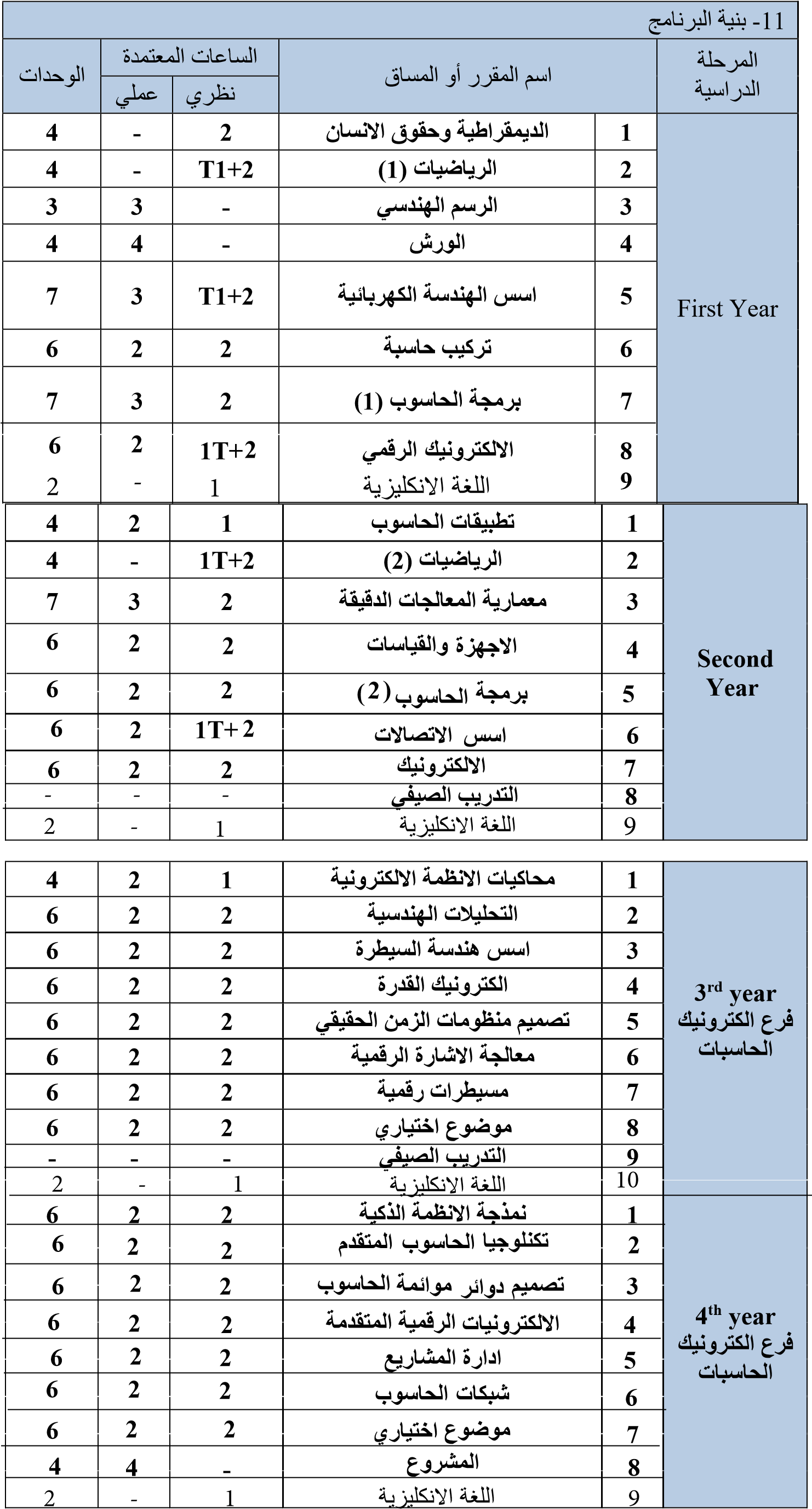 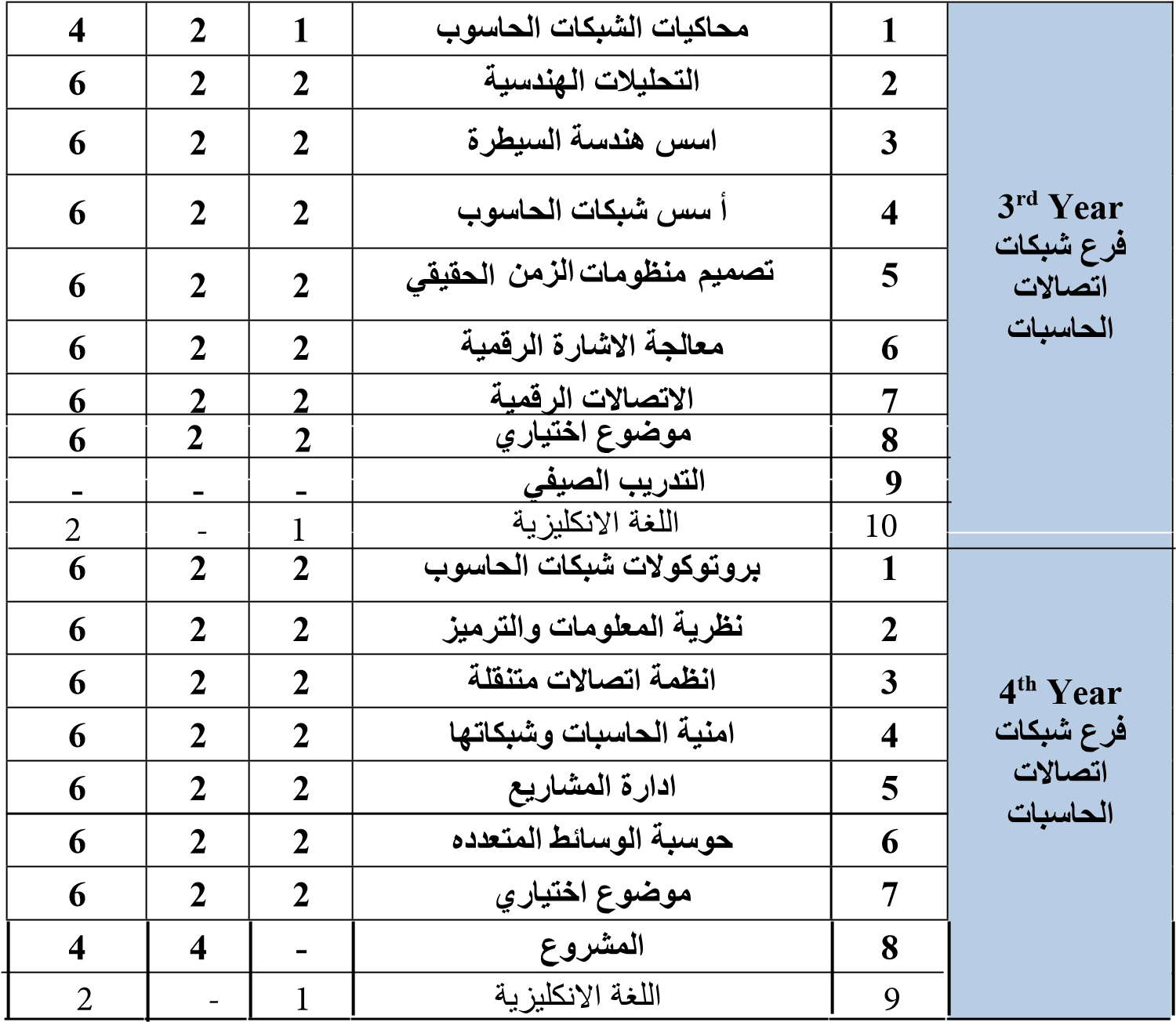 n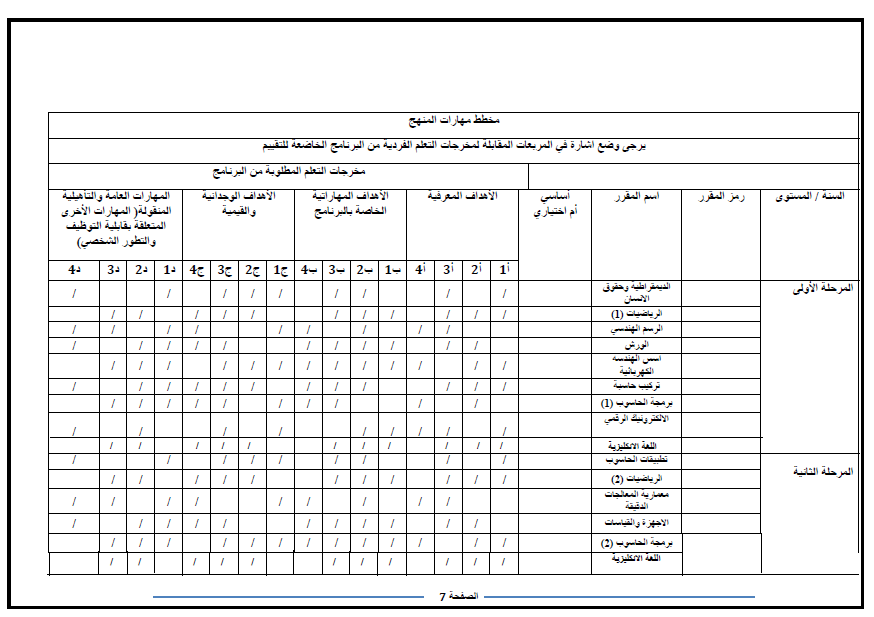 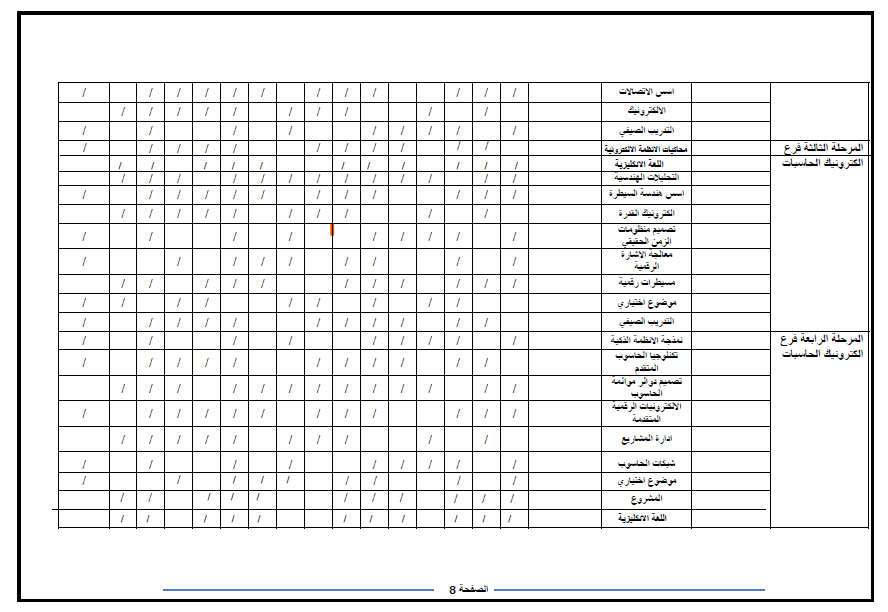                    نموذج وصف المقرر                  وصف المقررموذج وصف المقرروصف المقرر      نموذج وصف المقرروصف المقرر    نموذج وصف المقرروصف المقرر	نموذج وصف المقرروصف المقررنموذج وصف المقرروصف المقررنموذج وصف المقرروصف المقررنموذج وصف المقرر       وصف المقرر  نموذج وصف المقرر  وصف المقرر  نموذج وصف المقرروصف المقررنموذج وصف المقرروصف المقررنموذج وصف المقرروصف المقررنموذج وصف المقرروصف المقررنموذج وصف المقرروصف المقررنموذج وصف المقرروصف المقرر           نموذج وصف المقرر  وصف المقررنموذج وصف المقرروصف المقرر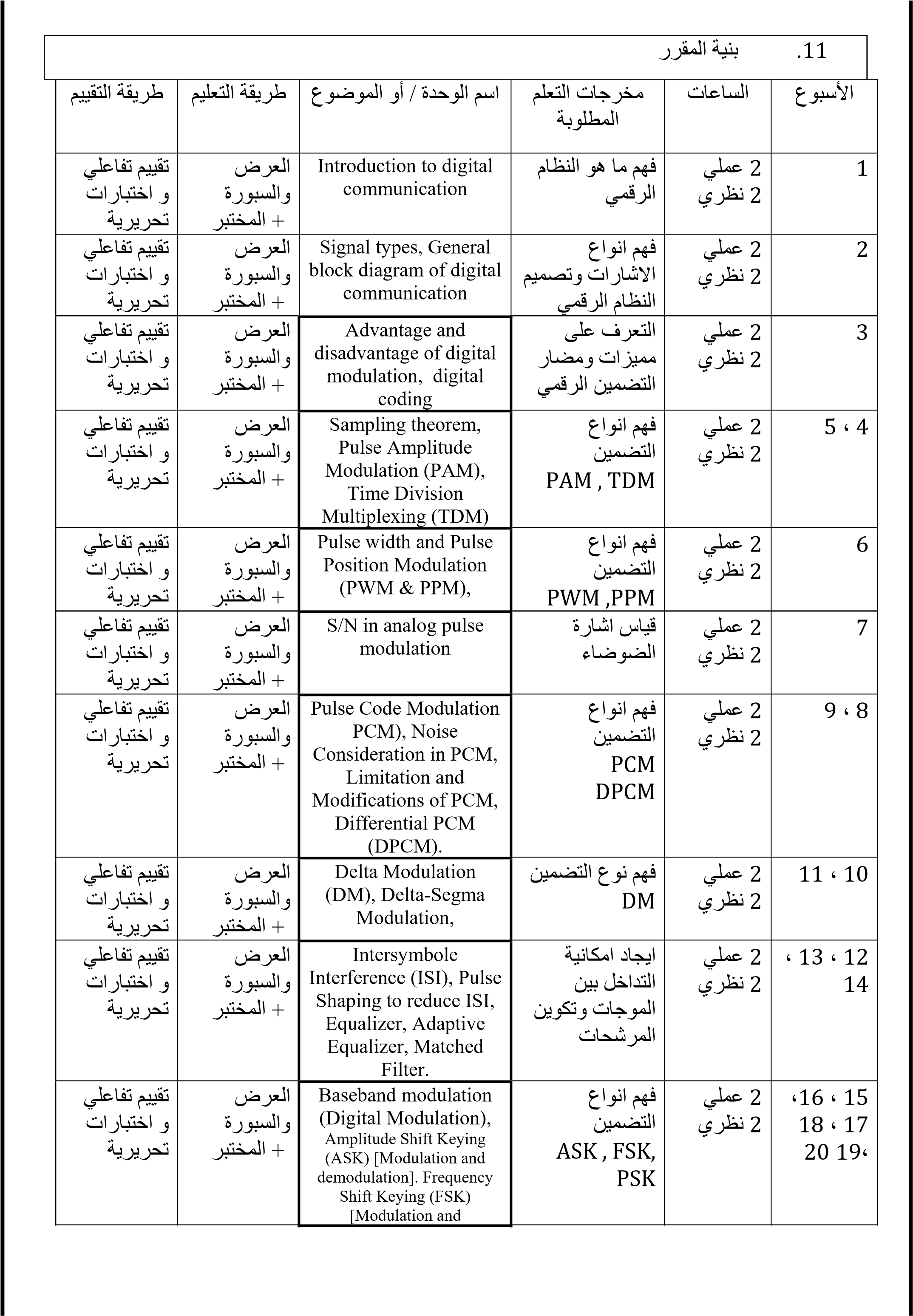 نموذج وصف المقرروصف المقررنموذج وصف المقرر  وصف المقرر   نموذج وصف المقرروصف المقرر  نموذج وصف المقرر  وصف المقرر  نموذج وصف المقرر  وصف المقرر  ذنموذج وصف المقرروصف المقرر  نموذج وصف المقرر  وصف المقرر  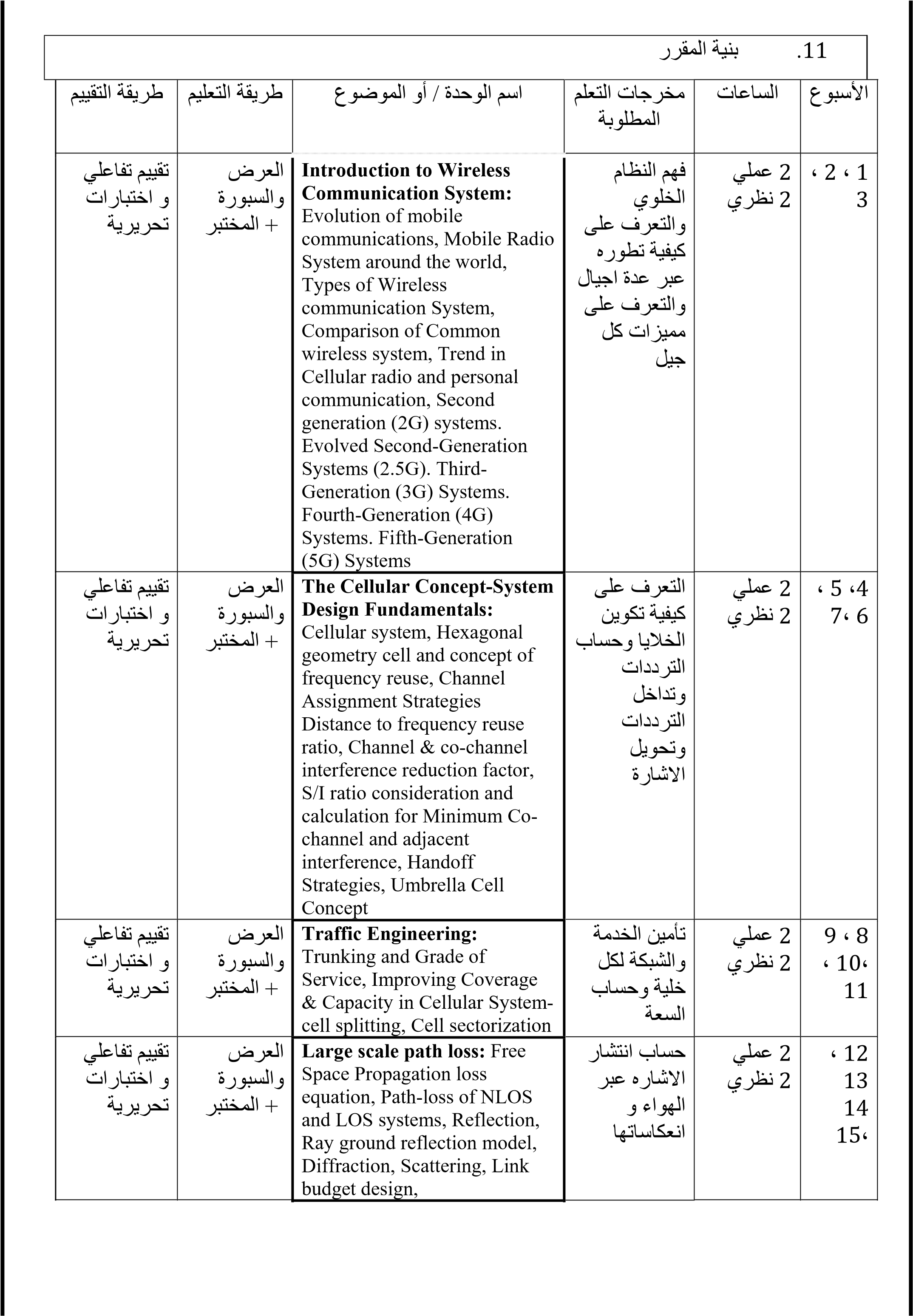 نموذج وصف المقرر وصف المقرر	نموذج وصف المقرروصف المقررنموذج وصف المقرروصف المقررنموذج وصف المقرروصف المقررمراجعة أداء مؤسسات التعليم العالي ((مراجعة البرنامج الأكاديمي))يوفر وصف البرنامج الأكاديمي هذا  ايجازاً مقتضياً لأهم خصائص البرنامج ومخرجات التعلم المتوقعة من الطالب تحقيقها مبرهناً عما إذا كان قد حقق الاستفادة القصوى من الفرص المتاحة . ويصاحبه وصف لكل مقرر ضمن البرنامجالمؤسسة التعليميةكلية الرشيد الجامعةالقسم الجامعي / المركز قسم هندسة تقنيات الحاسوباسم البرنامج الأكاديمي قسم هندسة تقنيات الحاسوباسم الشهادة النهائية بكالوريوس هندسة تقنيات الحاسوبالنظام الدراسي  فصليبرنامج الاعتماد المعتمد  برنامج الوزارةالمؤثرات الخارجية الأخرى سوق العمل : حيث تم عقد العديد من الندوات واللقائات للتباحث بالمحتوى الأكاديمي والتطبيقي مع ارباب العمل الجامعات والكليات التي تحتوي تخصصات مناظرة : من خلال اليات عمل مشتركة تتيح التواصل بين الكادر التدريسي والطلبة لغرض الخروج برؤية مشتركة ووضع الخطط الخاصة بتطوير المحتوى الأكاديميتاريخ إعداد الوصف 5/11/2023 9.أهداف البرنامج الأكاديمي 9.أهداف البرنامج الأكاديمي يهدف البرنامج الأكاديمي لتخريج طلبة في تخصص الهندسة التقنية للحاسبات وتهيئتهم لما يلي : يهدف البرنامج الأكاديمي لتخريج طلبة في تخصص الهندسة التقنية للحاسبات وتهيئتهم لما يلي : 1 للتمكن من العمل في المجالات التي تتطلب ربط شبكات الحاسبات كشركات الأتصالات والشركات التقنية والمؤسسات التعليمية1 للتمكن من العمل في المجالات التي تتطلب ربط شبكات الحاسبات كشركات الأتصالات والشركات التقنية والمؤسسات التعليمية2-للتمكن من العمل على تطوير البنية التحتية للحكومة الألكترونية والمساعدة على تجاوز المشكلات التقنية التي قد تحصل2-للتمكن من العمل على تطوير البنية التحتية للحكومة الألكترونية والمساعدة على تجاوز المشكلات التقنية التي قد تحصل-3 للتمكن من العمل بالمؤسسات الصناعية وخصوصا في مجالات التي تتطلب عمليات سيطرة محوسبة.-3 للتمكن من العمل بالمؤسسات الصناعية وخصوصا في مجالات التي تتطلب عمليات سيطرة محوسبة.-4للتمكن من العمل على تحديث البنية التحية للمعامل الأنتاجية القديمة وتحديث عمليات السيطرة علىالانتاج المتبعة سابقا الى عمليات حديثة مسيطرة عليها بالحاسبات وعن بعد-4للتمكن من العمل على تحديث البنية التحية للمعامل الأنتاجية القديمة وتحديث عمليات السيطرة علىالانتاج المتبعة سابقا الى عمليات حديثة مسيطرة عليها بالحاسبات وعن بعد10- مخرجات التعلم المطلوبة وطرائق التعليم والتعلم والتقييمأ- الاهداف المعرفية   1-معرفة وفهم شبكات الأتصالات وكيفية ربطها .2- معرفة وفهم الأشارات الرقمية وتحليلها .3- معرفة وفهم اجزاء الحاسبة وكيفية تركيبها ومعالجة مشاكلها4-معرفة وفهم الدوائر الألكترونية لمختلفة الأجهزة المحوسبة وكيفية تصميمها5-معرفة وفهم لغات البرمجة المختلفة وكيفية استخدمها والأستفادة منها6- معرفة انواع المسيطرات الرقمية وكيفية برمجتها وتصميم دوائرهاب -المهارات الخاصة بالموضوع ب 1 – كتابة وتنفيد البرامج الخاصة بالأتصالات والمسيطرات والخوارزميات الهندسية. ب 2 – تصميم وتنفيد شبكات الحاسبات السلكية واللاسلكية ب 3 - تشخيص ومعالجة الاعطال الحاصلة في الأجهزة المحوسبة وملحقاته     طرائق التعليم والتعلم المختبرات العملية والورش : التي توفر كل مايحتاج اليه الطالب من خبرات تساعد على تطوير الجانب المهاري العملي وترسيخ المباديء الضرورية للقيام بتنفيذ المشاريع العملية بصورة صحيحة واتباع خطوات السلامة المهنية للحد من الأضرار الناتجة على الأشخاص والممتلكات التدريب المنهجي : يهدف التدريب المنهجي الى توفير معايشة بين الطالب وسوق العمل ليتمكن الطالب من فهم التطبيق العملي للمناهج الدراسية التي قام بدراستها     طرائق التقييم لتقيم التفاعلي : حيث تتم عملية التقيم هذه بصورة مباشرة بين الطالب والتدريسي وتكون واحدة من اساسيات التغدية الراجعة التي يعتمد عليها اعضاء الهيئة التدريسية بتقييم عملية التعليم والتعلم . الأختبارت الفصلية : وتكون الحلقة الوسطية لتقيم مدى اهتمام الطالب وتفاعله مع المادة العلمية التي تلقاها خلال الفصل الدراسي بجانبيها الاكاديمي والمهاري الأختبارت النهائية : وتكون الحلقة النهائية لتقيم مدى اهتمام الطالب وتفاعله مع المادة العلمية التي تلقاها خلال السنة الدراسية بجانبيها الاكاديمي والمهاريج-مهارات التفكيرج 1 القراءة : تكليف الطلاب بأعداد تقارير مما يحفزهم على مطالعة المصادر العلمية المختلفة -ج 2 التحليل: تكليف الطلبة بتحليل نتائج التجارب العلمية او عن طريق طرح اسئلة محفزه للتحليل -العلمي داخل المحاضرةج 3 التركيب : عملية بناء الافكار وربط الافكار القديمة بالحديثة لخلق فكرة جديدة -ج 4 النقاش : تفعيل النقاش داخل المحاضرة بين الطلاب والاستاذ او بين الطلبة للتعرف على طرق -التفكير المختلفة لكل فرد في مسالة علمية معينه     طرائق التعليم والتعلم  استعمال اسلوب العرض ) Data show .)اعداد التقارير بعد التجارب   اتباع الاسلوب التطبيقي.   طرائق التقييم   امتحان عملي.1      امتحان نظري.2.3امتحانات يومية   د -المهارات العامة والمنقولة (المهارات الأخرى المتعلقة بقابلية التوظيف والتطور الشخصي).د 1- تخصيص ساعتين اسبوعيا او شهريا لتقديم السمنار من قبل الطالب. --د 2 -تخصيص ساعتين للندوات ذات الطابع الثقافي والاجتماعي. -د 3- التحفيز على العمل الجماعي وخدمة المجتمع -         طرائق التعليم والتعلم تقييم العينات التي تم جمعها واسلوب حفظها وتشخيصها او تصنيفها.متابعة تقارير وتقييمات المشرفين في المؤسسات التي تم تدريب الطلبة فيه         طرائق التقييم التقيم التفاعلي : حيث تتم عملية التقيم هذه بصورة مباشرة بين الطالب والتدريسي وتكون واحدة من اساسيات التغدية الراجعة التي يعتمد عليها اعضاء الهيئة التدريسية بتقييم عملية التعليم والتعلم . الأختبارت الفصلية : وتكون الحلقة الوسطية لتقيم مدى اهتمام الطالب وتفاعله مع المادة العلمية التي تلقاها خلال الفصل الدراسي بجانبيها الاكاديمي والمهاري الأختبارت النهائية : وتكون الحلقة النهائية لتقيم مدى اهتمام الطالب وتفاعله مع المادة العلمية التي تلقاها خلال السنة الدراسية بجانبيها الاكاديمي والمهاري.`.12التخطيط للتطور الشخصييوفر البرنامج الأكاديمي والمهاري المعتمد كم معلوماتي اساسي للطالب يمكنه من العمل على تطوير ذاتهبصورة مستمرة وكما يحرص الكادر التدريسي على تنمية المقدرة الذاتية للطالب من خلال حث الطلبة علىالبحث عن مشكلات ضمن مجال تخصصهم ثم العمل على حلها وتكون هذه العملية تحت اشراف ومتابعةالكادر التدريسي لتوفير النصح والتوجيه الكفيل بزرع الاسس الصحيحة لعملية التطور الشخصي13معيار القبول (وضع الأنظمة المتعلقة بالالتحاق بالكلية أو المعهد)يتم تحديد معايير القبول سنويا من قبل لجان متخصصة في وزارة التعليم العالي والبحث العلمي حيث تكون مدخلات قبول الطلبة كالاتي:1- خريجي الفرع العلمي  ( التطبيقي والأحيائي)  وبمعدل لا يقل عن 60 % صباحي-  58 %   مسائي2- خريجي المعاهد التقنية  يوفر وصف المقرر هذا إيجازاً مقتضياً لأهم خصائص المقرر ومخرجات التعلم المتوقعة من الطالب تحقيقها مبرهناً عما إذا كان قد حقق الاستفادة القصوى من فرص التعلم المتاحة. ولابد من الربط بينها وبين وصف البرنامج.؛	يوفر وصف المقرر هذا إيجازاً مقتضياً لأهم خصائص المقرر ومخرجات التعلم المتوقعة من الطالب تحقيقها مبرهناً عما إذا كان قد حقق الاستفادة القصوى من فرص التعلم المتاحة. ولابد من الربط بينها وبين وصف البرنامج.؛	كلية الرشيد الجامعة1. المؤسسة التعليمية    قسم هندسة تقنيات الحاسوب2. القسم العلمي  / المركزاسس الكهرباء3. اسم / رمز المقرر المحاضرة ,المختبر  4. أشكال الحضور المتاحة2024/20235. الفصل / السنة    1806. عدد الساعات الدراسية (الكلي)2023/11/57. تاریخ إعداد ھذا الوصف   8. أهداف المقرر8. أهداف المقرر1- فهم المتغيرات الاساسية في الهندسة الكهر ئية و الربط بينها1- فهم المتغيرات الاساسية في الهندسة الكهر ئية و الربط بينها2-التمكن من حل جميع الدوائر الكهر ئية ستخدام مجموعة من النظر ت2-التمكن من حل جميع الدوائر الكهر ئية ستخدام مجموعة من النظر ت3-التمكن من استغلال نظر ت التيار المستمر لحل دوائر التيار المتناوب3-التمكن من استغلال نظر ت التيار المستمر لحل دوائر التيار المتناوب4-ادراك ماهية دوائر الاطوار الثلاثة و المتجهات و معرفة القدرة الكلية4-ادراك ماهية دوائر الاطوار الثلاثة و المتجهات و معرفة القدرة الكلية	10.	 مخرجات المقرر وطرائق التعليم والتعلم والتقييمأ-  الأهداف المعرفية  أ1- معرفة المكونات الاساسية للدائرة الكهربائية  أ2- معرفة النظريات الاساسية لحل الدوائر الكهربائية  أ3-  معر فة المقارنة بين النظريات المختلفة و معرفة اختيار الطريقة الانسب لكل دائرة أ4- معرفة الفرق في تطبيق هذه النظريات عندما يكون التيار مستمر او متناوب أ5-  معرفة المكونات الاساسية للدوائر المغناطيسية أ6-   معرفة الفروق الاساسية بين دوائر الطور الواحد و الاطوار الثلاثة ب -   الأهداف المهاراتية الخاصة بالمقرر.   ب1 –حل الدوائر الكهربائية ذات التيار المتناوب و المستمر  ب2 – الاستعانة بالرياضيات لحل الدوائر الكهربائية  ب3 – عمل محاكاة للدوائر المغناطيسية باستخدام الدوائر الكهربائية  ب4-           طرائق التعليم والتعلم المحاضرة ,المختبر,التدريب المنهجي ,التدريب الصيفي       طرائق التقييم  الاختبارات التحريرية ,الامتحانات الفصلية,الامتحانات النهائية,التقييم اليومي  ج-  الأهداف الوجدانية والقيمية   ج1- زرع روح الابداع لدى الطلبة و الحرص على ايجادهم حلول مبتكرة للمشكلات المختلفة  ج2- تنمية قابلية الطلبة على العمل الجماعي كفرق فعالة تخرج بنتائج متميزة   ج3- تنمية الشعور بالمسؤولية لدى الطلبة و التهيئة النفسية لتحمل الاعباء الملقاة على عاتقهم  ج4-   تنمية قيم الحرص و المثابرة على انجاز العمل للوصول الى نتئج مرضية      طرائق التعليم والتعلم المحاضرات الاكاديمية ,المختبرات العملية و الورش ,التدريب المنهجي     طرائق التقييم  التقييم التفاعلي ,الاختبارات الفصلية,الاختبارات النهائية  د -  المهارات العامة والتأهيلية المنقولة ( المهارات الأخرى المتعلقة بقابلية التوظيف والتطور الشخصي.)   د1- الوصف الرياضي للدائرة الكهربائية   د2- حساب الاحمال الكهربائية  د3- حل الدوائر الكهربائية باستخدام الحاسوب  د4-    محاكاة الدوائر المغناطيسية مع الدوائر الكهربائية 	11.	 بنية المقرر	11.	 بنية المقرر	11.	 بنية المقرر	11.	 بنية المقرر	11.	 بنية المقرر	11.	 بنية المقرر	11.	 بنية المقرر	11.	 بنية المقرر	11.	 بنية المقررطريقة التقييم طريقة التقييم طريقة التعليماسم الوحدة / أو الموضوع مخرجات التعلم المطلوبة مخرجات التعلم المطلوبة الساعاتالأسبوع الأسبوع المشاركة اليومية المشاركة اليومية محاضرة المصطلحاتالوحدات و المقاييسالوحدات و المقاييس 6              1              1تحريري ,مشاركات تحريري ,مشاركات محاضرة  ,  مختبر        Kirchhoff Lowنظريات التيار المستمر  نظريات التيار المستمر   6 2 2تحريري,  عملي تحريري,  عملي محاضرة,  مختبر Series,parallel,open  and short            نظريات التيار المستمر نظريات التيار المستمر  6 3 3تحريري,  عملي تحريري,  عملي محاضرة,  مختبر Delta to star and   vise versa            نظريات التيار المستمر نظريات التيار المستمر  6 4 4تحريري,  عملي تحريري,  عملي محاضرة,  مختبر Nodal voltage نظريات التيار المستمر نظريات التيار المستمر   6 5 5تحريري,  عملي تحريري,  عملي محاضرة,  مختبر Loop Mesh current نظريات التيار المستمر نظريات التيار المستمر  6 6 6تحريري,  عملي تحريري,  عملي محاضرة,  مختبر  Superposition     نظريات التيار المستمر نظريات التيار المستمر   6 7 7تحريري,  عملي تحريري,  عملي محاضرة,  مختبر  Thevenins             نظريات التيار المستمر نظريات التيار المستمر  6 8 8تحريري,  عملي تحريري,  عملي محاضرة,  مختبر  Norton's               نظريات التيار المستمر نظريات التيار المستمر  6 9 9تحريري,  عملي تحريري,  عملي محاضرة,  مختبر  Maximum powerنظريات التيار المستمر نظريات التيار المستمر  6 10 10تحريري,  عملي تحريري,  عملي محاضرة,  مختبر Reciprocityنظريات التيار المستمر نظريات التيار المستمر  6 11 11تحريري,  عملي تحريري,  عملي محاضرة,  مختبر Types of Alternating,Generat oion التيار المتناوب التيار المتناوب 6  12  12تحريري,  عملي  تحريري,  عملي  محاضرة,  مختبر   Current and voltage التيار المتناوب   التيار المتناوب    6  13  13تحريري,  عملي  تحريري,  عملي  محاضرة,  مختبر  Effective value   Current and voltageالتيار المتناوب  التيار المتناوب    6  14  14تحريري,  عملي  تحريري,  عملي  محاضرة,  مختبر    Circuit elementsالتيار المتناوب  التيار المتناوب    6  15  15تحريري,  عملي  تحريري,  عملي  محاضرة,  مختبر   The vector diagramالتيار المتناوب  التيار المتناوب    6  16  16تحريري,  عملي  تحريري,  عملي  محاضرة,  مختبر   Complex numbersالتيار المتناوب  التيار المتناوب    6  17  17تحريري,  عملي  تحريري,  عملي  محاضرة,  مختبر   Series and parallelالتيار المتناوب  التيار المتناوب    6  18  18تحريري,  عملي  تحريري,  عملي  محاضرة,  مختبر  Power and mean  powerالتيار المتناوب  التيار المتناوب    6  19  19تحريري,  عملي  تحريري,  عملي  محاضرة,  مختبر   Kirchhoff's lawنظريات التيار المتناوب  نظريات التيار المتناوب    6  20  20تحريري,  عملي  تحريري,  عملي  محاضرة,  مختبر   Loop method  نظريات التيار المتناوب    نظريات التيار المتناوب    6  21  21تحريري,  عملي  تحريري,  عملي  محاضرة,  مختبر  Superposition  methodنظريات التيار المتناوب  نظريات التيار المتناوب    6  22  22تحريري,  عملي  تحريري,  عملي  محاضرة,  مختبر   Theveninsنظريات التيار المتناوب  نظريات التيار المتناوب    6  23  23تحريري,  عملي  تحريري,  عملي  محاضرة,  مختبر   Norton'sنظريات التيار المتناوب  نظريات التيار المتناوب    6  24  24تحريري,  عملي  تحريري,  عملي  محاضرة,  مختبر   3 phase current التيار المتناوب   التيار المتناوب    6  25  25تحريري,  عملي  تحريري,  عملي  محاضرة,  مختبر  Solving 3 phase  current  التيار المتناوب  التيار المتناوب    6  26  26تحريري,  عملي  تحريري,  عملي  محاضرة,  مختبر   The magnetic fieldالمغناطيسية  المغناطيسية    6  27  27تحريري,  عملي  تحريري,  عملي  محاضرة,  مختبر  Solving  The  magnetic field  المغناطيسية   المغناطيسية     6  28  28تحريري,  عملي  تحريري,  عملي  محاضرة,  مختبر   Transformersالمحولات  المحولات    6  29  29تحريري,  عملي  تحريري,  عملي  محاضرة,  مختبر  Direct current machine and  generatorsالمكائن  المكائن    6  30  30	12.	 البنية التحتية 	12.	 البنية التحتية 	12.	 البنية التحتية 	12.	 البنية التحتية 	12.	 البنية التحتية 	12.	 البنية التحتية 	12.	 البنية التحتية 	12.	 البنية التحتية 	12.	 البنية التحتية  Electric Technology by Theraga Electric Technology by Theraga Electric Technology by Theraga Electric Technology by Theraga Electric Technology by Theraga1ـ الكتب المقررة المطلوبة 1ـ الكتب المقررة المطلوبة 1ـ الكتب المقررة المطلوبة 1ـ الكتب المقررة المطلوبة 2ـ المراجع الرئيسية (المصادر)    2ـ المراجع الرئيسية (المصادر)    2ـ المراجع الرئيسية (المصادر)    2ـ المراجع الرئيسية (المصادر)    Fundamentals of electricity by Alexander Fundamentals of electricity by Alexander Fundamentals of electricity by Alexander Fundamentals of electricity by Alexander Fundamentals of electricity by Alexander اـ الكتب والمراجع التي يوصى بها             ( المجلات العلمية , التقارير ....,  ) اـ الكتب والمراجع التي يوصى بها             ( المجلات العلمية , التقارير ....,  ) اـ الكتب والمراجع التي يوصى بها             ( المجلات العلمية , التقارير ....,  ) اـ الكتب والمراجع التي يوصى بها             ( المجلات العلمية , التقارير ....,  )  IEEE Transactions on circuits and systems  IEEE Transactions on circuits and systems  IEEE Transactions on circuits and systems  IEEE Transactions on circuits and systems  IEEE Transactions on circuits and systems ب ـ المراجع الالكترونية, مواقع الانترنيت .... ب ـ المراجع الالكترونية, مواقع الانترنيت .... ب ـ المراجع الالكترونية, مواقع الانترنيت .... ب ـ المراجع الالكترونية, مواقع الانترنيت .... يوفر وصف المقرر هذا إيجازاً مقتضياً لأهم خصائص المقرر ومخرجات التعلم المتوقعة من الطالب تحقيقها مبرهناً عما إذا كان قد حقق الاستفادة القصوى من فرص التعلم المتاحة. ولابد من الربط بينها وبين وصف البرنامج. 	يوفر وصف المقرر هذا إيجازاً مقتضياً لأهم خصائص المقرر ومخرجات التعلم المتوقعة من الطالب تحقيقها مبرهناً عما إذا كان قد حقق الاستفادة القصوى من فرص التعلم المتاحة. ولابد من الربط بينها وبين وصف البرنامج. 	كلية الرشيد الجامعة1. المؤسسة التعليمية  قسم هندسة تقنيات الحاسوب 2. القسم العلمي  / المركزالالكترونيك الرقمي 3. اسم / رمز المقرر محاضرة , مختبر  4. أشكال الحضور المتاحة2024/ 20235. الفصل / السنة150 6. عدد الساعات الدراسية (الكلي)2023/11/57. تاریخ إعداد ھذا الوصف  8. أهداف المقرر8. أهداف المقرريهدف المقرر على ان يكون الطالب قادرا على انيهدف المقرر على ان يكون الطالب قادرا على ان1-  فهم انظمة الاعداد الرقمية وكيفية التحويل بينها1-  فهم انظمة الاعداد الرقمية وكيفية التحويل بينها2-  معرفة وفهم البوا ت الرقمية وطرق تحليلها والاستفادة منها2-  معرفة وفهم البوا ت الرقمية وطرق تحليلها والاستفادة منها3-  معرفة وفهم تصميم الدوائر الرقمية وتحليلها 3-  معرفة وفهم تصميم الدوائر الرقمية وتحليلها 4- معرفة وفهم استخدامات الدوائر الرقمية4- معرفة وفهم استخدامات الدوائر الرقمية5- معرفة ط رق التحويل للانظمة من النظام الرقمية الى النظام التماثلي و لعكس5- معرفة ط رق التحويل للانظمة من النظام الرقمية الى النظام التماثلي و لعكس	10.	 مخرجات المقرر وطرائق التعليم والتعلم والتقييمأ-  الأهداف المعرفية  أ1-  معرفة انظمة الاعداد الرقمية وطرق التحويل بينها والاستفادة منها في تحليل الدوائر وفي عمليات البرمجة  أ2-  معرفة البوابات الرقمية وانواعها وكيفية استخدامها في تكوين الدوائر الرقمية حسب العمل المطلوب منها عن طريق معرفة الموجات الرقمية الداخلة والخارجة  أ3-  القدرة على تحليل عمل الدوائر الرقمية المختلفة بعدة طرق ومعرفة شكل الموجة الرقمية الخارجة أ4-  القدرة على الوصول الى ابسط التصاميم بالنسبة للدوائر الرقمية المختلفة ومعادلاتها باستخدام طرق متعددة أ5-  تحويل الموجات من النظام التماثلي الى النظام الرقمي وبالعكس أ6-  معرفة طرق تصميم العدادات الرقمية والدوائر الزمنية وغيرها من الدوائر المهمة من الناحية العملية  ب -   الأهداف المهاراتية الخاصة بالمقرر.   ب1 – تصميم الدوائر الرقمية بابسط وافضل صورة  ب2 – القدرة على استخدام النظام العددي الرقمي في العمليات البرمجية والتحويل من نظام الى اخر  ب3 – تحليل الدوائر الرقمية ومعرفة طرق عملها واستخاماتها  ب4-  تصميم الدوائر الحاوية على اجزاء ذات اخراج غير رقمي وادخال القيم بطرق رقمية بتصاميم معينة وحسب المطلوب        طرائق التعليم والتعلم المحاضرات الاكاديمية: حيث توفر الاساس المتين الذي يعتمد عليه بتطوير الرصيد المعرفي للطلبة  المختبر العملي: الذي يوفر كل مايحتاج اليه الطالب من خبرات تساعد على تطوير الجانب المهاري العملي وترسيخ المبادئ الضروري للقيام بتنفيذ المشاريع بصورة صحيحة       طرائق التقييم  التقيم التفاعلي: حيث يوفر الاساس لتقييم الطالب عن طريق ملاحظة مدى تفاعله اثناء المحاضرة ومشاركته   الاختبارات التحريرية: التي توفر المعرفة لمدى فهم الطالب ومتابعته للمادة والملاحظات العلمية المعطاة من قبل التدريسي  الاختبارات الفصلية: وتكون الحلقة الوسطية لتقييم مدى اهتمام الطالب وتفاعله مع المادة العلمية التي تلقاها خلال الفصل الدراسي بجانبيها الاكاديمي والمهاري  الاختبارات النهائية: وتكون الحلقة النهائية لتقييم مدى اهتمام الطالب وتفاعله مع المادة العلمية التي تلقاها خلال السنة الدراسية بجانبيها الاكاديمي والمهاري  ج-  الأهداف الوجدانية والقيمية    ج1-  زرع روح الابداع لدى الطلبة والحرص على ايجادهم حلول مبتكرة للمشكلات المختلفة  ج2-  تنمية قابلية الطلبة على العمل الجماعي كفرق فعالة تخرج بنتائج متميزة  ج3-  تنمية الشعور بالمسؤولية لدى الطلبة والتهيئة النفسية لتحمل الاعباء الملقاة على عاتقهم  ج4-  تنمية قيم الحرص والمثابرة على انجاز العمل للوصول الى نتائج مرضية       طرائق التعليم والتعلم تحفيز الجانب الابداعي للطلبة وذلك عن طريق طرح مشكلات علمية مختلفة والطلب من الطلبة ايجاد الحلول العلمية المناسبة لها بطرق مختلفة  تنمية روح التعاون بين الطلبة عن طريق تشكيل فرق عمل وتحفيز الطلبة على بذل جميع الجهود اللازمة للعمل بالظروف المختلفة ومع اشخاص عدة     طرائق التقييم  التقييم المباشر: حيث يتم هذا التقييم من قبل التدريسي بصورة مباشرة ومن خلال ملاحظة تفاعل الطالب اثناء المحاضرة وتثبيت الملاحظات بخصوص ذلك  المشاريع العملية: يتم تقييم مدى قدرة الطالب على الانجاز والابداع وعلى العمل ضمن فرق والنتائج والحلول لمختلف المشكلات العلمية   د -  المهارات العامة والتأهيلية المنقولة ( المهارات الأخرى المتعلقة بقابلية التوظيف والتطور الشخصي) .  د1-  تحليل عمل الدوائر الالكترونية  د2-  تحليل المعادلات واستخداماتها في مجال الاتصالاتد3-  تصميم انظمة الدوائر الرقمية تحت مواصفات معينة  	11.	 بنية المقرر	11.	 بنية المقرر	11.	 بنية المقرر	11.	 بنية المقرر	11.	 بنية المقرر	11.	 بنية المقرر	11.	 بنية المقررطريقة التقييم طريقة التعليماسم الوحدة / أو الموضوع مخرجات التعلم المطلوبة مخرجات التعلم المطلوبة الساعاتالأسبوع الاسئلة الشفهية , الاختبار اليومي محاضرة ,مختبر نظام الاعداد الرقمية معرفة الانظمة الرقمية وتحويلاتها من شكل لاخر معرفة الانظمة الرقمية وتحويلاتها من شكل لاخر   15 1,2,3الاسئلة الشفهية,الاختبار اليومي محاضرة,  مختبر البوابات الرقمية معرفة البوابات الرقمية وطرق استخدامها وفوائدها معرفة البوابات الرقمية وطرق استخدامها وفوائدها  15 4,5,6الاسئلة الشفهية ,الاختبار اليومي محاضرة,  مختبر خريطة كارنوف معرفة تبسيط الدوائر عن طريق خريطة كارنوف معرفة تبسيط الدوائر عن طريق خريطة كارنوف  15 7,8,9الاسئلة الشفهية,الاختبار اليومي محاضرة,  مختبر العمليات الحسابية معرفة تصميم الدوائر باستخدام العمليات الحسابية الضروري حسب الدائرة المطلوبةمعرفة تصميم الدوائر باستخدام العمليات الحسابية الضروري حسب الدائرة المطلوبة 3010,11,  12,13,  14,15الاسئلة الشفهية,الاختبار اليومي محاضرة,  مختبر القلاباتتصميم الدوائر الحاوية على القلابات وطرق تحليلها تصميم الدوائر الحاوية على القلابات وطرق تحليلها  20 16,17,  18,19الاسئلة الشفهية,الاختبار اليومي محاضرة,  مختبر العداداتتصميم العدادات الرقمية وكيفية تحليلها واستخداماتها تصميم العدادات الرقمية وكيفية تحليلها واستخداماتها  20 20,21,  22,23الاسئلة الشفهية,الاختبار اليومي محاضرة,  مختبر مغير التسجيلمعرفة الرجسترات وانواعها وتصميماتها معرفة الرجسترات وانواعها وتصميماتها  10 24,25الاسئلة الشفهية,الاختبار اليومي محاضرة,  مختبر المذبذباتمعرفة انواع المذبذبات وتصميماتها واستخداماتها العملية معرفة انواع المذبذبات وتصميماتها واستخداماتها العملية  15 26,27,  28الاسئلة الشفهية,الاختبار اليومي محاضرة,  مختبر محول التماثلي الى رقمي والمول الرقمي الى تماثلي تصميم الدوائر المحولة من النظام الرقمي الى التماثلي وبالعكس تصميم الدوائر المحولة من النظام الرقمي الى التماثلي وبالعكس  2529,30	12.	 البنية التحتية 	12.	 البنية التحتية 	12.	 البنية التحتية 	12.	 البنية التحتية 	12.	 البنية التحتية 	12.	 البنية التحتية 	12.	 البنية التحتية  Digital Fundamental by Floyed Digital Fundamental by Floyed Digital Fundamental by Floyed Digital Fundamental by Floyed1ـ الكتب المقررة المطلوبة 1ـ الكتب المقررة المطلوبة 1ـ الكتب المقررة المطلوبة 1- Digital Fundamental by Floyed-2Digital_Circuit_Analysis_and_Design_with_Sim  ulink_Modeling_2nd_Ed by Steven T. Karris1- Digital Fundamental by Floyed-2Digital_Circuit_Analysis_and_Design_with_Sim  ulink_Modeling_2nd_Ed by Steven T. Karris1- Digital Fundamental by Floyed-2Digital_Circuit_Analysis_and_Design_with_Sim  ulink_Modeling_2nd_Ed by Steven T. Karris1- Digital Fundamental by Floyed-2Digital_Circuit_Analysis_and_Design_with_Sim  ulink_Modeling_2nd_Ed by Steven T. Karris2ـ المراجع الرئيسية (المصادر)    2ـ المراجع الرئيسية (المصادر)    2ـ المراجع الرئيسية (المصادر)    . خطة تطوير المقرر الدراسيوعلاقة التصميم الرقمي به FPGA ادخال بعض المبادئ التعريفية عن ال. خطة تطوير المقرر الدراسيوعلاقة التصميم الرقمي به FPGA ادخال بعض المبادئ التعريفية عن ال. خطة تطوير المقرر الدراسيوعلاقة التصميم الرقمي به FPGA ادخال بعض المبادئ التعريفية عن ال. خطة تطوير المقرر الدراسيوعلاقة التصميم الرقمي به FPGA ادخال بعض المبادئ التعريفية عن ال. خطة تطوير المقرر الدراسيوعلاقة التصميم الرقمي به FPGA ادخال بعض المبادئ التعريفية عن ال. خطة تطوير المقرر الدراسيوعلاقة التصميم الرقمي به FPGA ادخال بعض المبادئ التعريفية عن ال. خطة تطوير المقرر الدراسيوعلاقة التصميم الرقمي به FPGA ادخال بعض المبادئ التعريفية عن اليوفر وصف المقرر هذا إيجازاً مقتضياً لأهم خصائص المقرر ومخرجات التعلم المتوقعة من الطالب تحقيقها مبرهناً عما إذا كان قد حقق الاستفادة القصوى من فرص التعلم المتاحة. ولابد من الربط بينها وبين وصف البرنامج. 	يوفر وصف المقرر هذا إيجازاً مقتضياً لأهم خصائص المقرر ومخرجات التعلم المتوقعة من الطالب تحقيقها مبرهناً عما إذا كان قد حقق الاستفادة القصوى من فرص التعلم المتاحة. ولابد من الربط بينها وبين وصف البرنامج. 	كلية الرشيد الجامعة1. المؤسسة التعليمية  قسم هندسة تقنيات الحاسوب 2. القسم العلمي  / المركزبرمجة الحاسوب  3. اسم / رمز المقرر محاضرة , مختبر  4. أشكال الحضور المتاحة2024/20235. الفصل / السنة 1506. عدد الساعات الدراسية (الكلي)2023/11/57. تاریخ إعداد ھذا الوصف 8. أهداف المقرر8. أهداف المقرريهدف المقرر الى  تعريف الطالب على الحاسوب الإلكترونية وبرمجتها واستخدام لغةC ++  في حل مسائل ذات علاقة لاختصاص من خلال: يهدف المقرر الى  تعريف الطالب على الحاسوب الإلكترونية وبرمجتها واستخدام لغةC ++  في حل مسائل ذات علاقة لاختصاص من خلال: 1- تعريف الطالب بتأريخ تطور الحاسبات واللغات البرمجية وانواع البرامجيات1- تعريف الطالب بتأريخ تطور الحاسبات واللغات البرمجية وانواع البرامجيات2- خطوات كتابة البرامج من التصميم وحتى التنفيذ2- خطوات كتابة البرامج من التصميم وحتى التنفيذ3- كيفية كتابة الخوارزميات وانواعها3- كيفية كتابة الخوارزميات وانواعها4-  هيكل البر مج بلغة سي بلص بلص وانواع البيا ت وكيفية تمثيلها4-  هيكل البر مج بلغة سي بلص بلص وانواع البيا ت وكيفية تمثيلها5-  كيفية اتخاذ القرار برمجيا ومعرفة الادوات الر ضية والمنطقية ثنائية واحادية التعامل5-  كيفية اتخاذ القرار برمجيا ومعرفة الادوات الر ضية والمنطقية ثنائية واحادية التعامل6-  التعرف على كيفية برمجة الحلقات التكرارية وكيفية الاستمرار والتوقف  6-  التعرف على كيفية برمجة الحلقات التكرارية وكيفية الاستمرار والتوقف  7- التعرف على الدوال وكيفية برمجتها وطرق التعامل مع البيا ت من خلالها7- التعرف على الدوال وكيفية برمجتها وطرق التعامل مع البيا ت من خلالها8- التعرف على كيفية تنظيم البيا ت ستخدام المصفوفات احادية وثنائية البعد 	 واجراء التطبيقات الر ضية عليها8- التعرف على كيفية تنظيم البيا ت ستخدام المصفوفات احادية وثنائية البعد 	 واجراء التطبيقات الر ضية عليها9-  التعرف على المؤشرات وملفات النصوص ومعالجة الاحرف والرموز9-  التعرف على المؤشرات وملفات النصوص ومعالجة الاحرف والرموز10.	 مخرجات المقرر وطرائق التعليم والتعلم والتقييمأ-  الأهداف المعرفيةتعريف الطالب بتأريخ تطور الحاسبات واللغات البرمجية وانواع البرامجياتخطوات كتابة البرامج من التصميم وحتى التنفيذكيفية كتابة الخوارزميات وانواعهاهيكل البرنامج بلغة سي بلص بلص وانواع البيانات وكيفية تمثيلهاكيفية اتخاذ القرار برمجيا ومعرفة الادوات الرياضية والمنطقية ثنائية واحادية التعاملالتعرف على كيفية برمجة الحلقات التكرارية وكيفية الاستمرار والتوقفالتعرف على الدوال وكيفية برمجتها وطرق التعامل مع البيانات من خلالهاالتعرف على كيفية تنظيم البيانات باستخدام المصفوفات احادية وثنائية البعد واجراء التطبيقات الرياضية عليهاالتعرف على المؤشرات وملفات النصوص وكيفية التعامل معها برمجياب -   الأهداف المهاراتية الخاصة بالمقرر.-  كيفية كتابة الخوارزمياتكيفية البرمجة والتفكير المنطقي لحل المشاكل-  كتابة وتنفيذ البرامج وتنفيذها بلغة الـC++-  تصميم برامج ذات علاقة بالاختصاصطرائق التعليم والتعلمالمحاضرات الاكاديمية: حيث توفر الاساس المتين الذي يعتمد عليه بتطوير الرصيد المعرفي للطلبة  المختبر العملي: الذي يوفر كل مايحتاج اليه الطالب من خبرات تساعد على تطوير الجانب المهاري وترسيخ المبادئ الضروري للقيام بتنفيذ المشاريع بصورة صحيحةطرائق التقييمالتقيم التفاعلي: حيث يوفر الاساس لتقييم الطالب عن طريق ملاحظة مدى تفاعله اثناء المحاضرة ومشاركتهالاختبارات التحريرية: التي توفر المعرفة لمدى فهم الطالب ومتابعته للمادة والملاحظات العلمية المعطاة من قبل التدريسيالاختبارات الفصلية: وتكون الحلقة الوسطية لتقييم مدى اهتمام الطالب وتفاعله مع المادة العلمية التي تلقاها خلال الفصل الدراسي بجانبيها الاكاديمي والمهاريالاختبارات النهائية: وتكون الحلقة النهائية لتقييم مدى اهتمام الطالب وتفاعله مع المادة العلمية التي تلقاها خلال السنة الدراسية بجانبيها الاكاديمي والمهاري    طرائق التعليم والتعلم     طرائق التعليم والتعلم     طرائق التعليم والتعلم     طرائق التعليم والتعلم     طرائق التعليم والتعلم     طرائق التعليم والتعلم تحفيز الجانب الابداعي للطلبة وذلك عن طريق طرح مشكلات علمية مختلفة والطلب من الطلبة ايجاد الحلول العلمية المناسبة لها بطرق مختلفة  تنمية روح التعاون بين الطلبة عن طريق تشكيل فرق عمل وتحفيز الطلبة على بذل جميع الجهود اللازمة للعمل بالظروف المختلفة ومع اشخاص عدة  تحفيز الطلبة على المشاركة في الصف بصورة دورية وزرع روح الشجاعة والمبادرة لديهم  تنمية التفكير المنطقي لحل المشاكل بعيدا عن النمطية والحفظ   استخدام وسائل التعليم الالكتروني لارسال الواجبات واداء الامتحانات والتفاعل من خلال الصف الالكتروني   تحفيز الجانب الابداعي للطلبة وذلك عن طريق طرح مشكلات علمية مختلفة والطلب من الطلبة ايجاد الحلول العلمية المناسبة لها بطرق مختلفة  تنمية روح التعاون بين الطلبة عن طريق تشكيل فرق عمل وتحفيز الطلبة على بذل جميع الجهود اللازمة للعمل بالظروف المختلفة ومع اشخاص عدة  تحفيز الطلبة على المشاركة في الصف بصورة دورية وزرع روح الشجاعة والمبادرة لديهم  تنمية التفكير المنطقي لحل المشاكل بعيدا عن النمطية والحفظ   استخدام وسائل التعليم الالكتروني لارسال الواجبات واداء الامتحانات والتفاعل من خلال الصف الالكتروني   تحفيز الجانب الابداعي للطلبة وذلك عن طريق طرح مشكلات علمية مختلفة والطلب من الطلبة ايجاد الحلول العلمية المناسبة لها بطرق مختلفة  تنمية روح التعاون بين الطلبة عن طريق تشكيل فرق عمل وتحفيز الطلبة على بذل جميع الجهود اللازمة للعمل بالظروف المختلفة ومع اشخاص عدة  تحفيز الطلبة على المشاركة في الصف بصورة دورية وزرع روح الشجاعة والمبادرة لديهم  تنمية التفكير المنطقي لحل المشاكل بعيدا عن النمطية والحفظ   استخدام وسائل التعليم الالكتروني لارسال الواجبات واداء الامتحانات والتفاعل من خلال الصف الالكتروني   تحفيز الجانب الابداعي للطلبة وذلك عن طريق طرح مشكلات علمية مختلفة والطلب من الطلبة ايجاد الحلول العلمية المناسبة لها بطرق مختلفة  تنمية روح التعاون بين الطلبة عن طريق تشكيل فرق عمل وتحفيز الطلبة على بذل جميع الجهود اللازمة للعمل بالظروف المختلفة ومع اشخاص عدة  تحفيز الطلبة على المشاركة في الصف بصورة دورية وزرع روح الشجاعة والمبادرة لديهم  تنمية التفكير المنطقي لحل المشاكل بعيدا عن النمطية والحفظ   استخدام وسائل التعليم الالكتروني لارسال الواجبات واداء الامتحانات والتفاعل من خلال الصف الالكتروني   تحفيز الجانب الابداعي للطلبة وذلك عن طريق طرح مشكلات علمية مختلفة والطلب من الطلبة ايجاد الحلول العلمية المناسبة لها بطرق مختلفة  تنمية روح التعاون بين الطلبة عن طريق تشكيل فرق عمل وتحفيز الطلبة على بذل جميع الجهود اللازمة للعمل بالظروف المختلفة ومع اشخاص عدة  تحفيز الطلبة على المشاركة في الصف بصورة دورية وزرع روح الشجاعة والمبادرة لديهم  تنمية التفكير المنطقي لحل المشاكل بعيدا عن النمطية والحفظ   استخدام وسائل التعليم الالكتروني لارسال الواجبات واداء الامتحانات والتفاعل من خلال الصف الالكتروني   تحفيز الجانب الابداعي للطلبة وذلك عن طريق طرح مشكلات علمية مختلفة والطلب من الطلبة ايجاد الحلول العلمية المناسبة لها بطرق مختلفة  تنمية روح التعاون بين الطلبة عن طريق تشكيل فرق عمل وتحفيز الطلبة على بذل جميع الجهود اللازمة للعمل بالظروف المختلفة ومع اشخاص عدة  تحفيز الطلبة على المشاركة في الصف بصورة دورية وزرع روح الشجاعة والمبادرة لديهم  تنمية التفكير المنطقي لحل المشاكل بعيدا عن النمطية والحفظ   استخدام وسائل التعليم الالكتروني لارسال الواجبات واداء الامتحانات والتفاعل من خلال الصف الالكتروني      طرائق التقييم     طرائق التقييم     طرائق التقييم     طرائق التقييم     طرائق التقييم     طرائق التقييم  التقييم المباشر: حيث يتم هذا التقييم من قبل التدريسي بصورة مباشرة ومن خلال ملاحظة تفاعل الطالب اثناء المحاضرة وتثبيت الملاحظات بخصوص ذلك  المشاريع العملية: يتم تقييم مدى قدرة الطالب على الانجاز والابداع والنتائج والحلول لمختلف المشكلات العلمية وتسليم مشروع برمجي في نهاية السنة التقييم المباشر: حيث يتم هذا التقييم من قبل التدريسي بصورة مباشرة ومن خلال ملاحظة تفاعل الطالب اثناء المحاضرة وتثبيت الملاحظات بخصوص ذلك  المشاريع العملية: يتم تقييم مدى قدرة الطالب على الانجاز والابداع والنتائج والحلول لمختلف المشكلات العلمية وتسليم مشروع برمجي في نهاية السنة التقييم المباشر: حيث يتم هذا التقييم من قبل التدريسي بصورة مباشرة ومن خلال ملاحظة تفاعل الطالب اثناء المحاضرة وتثبيت الملاحظات بخصوص ذلك  المشاريع العملية: يتم تقييم مدى قدرة الطالب على الانجاز والابداع والنتائج والحلول لمختلف المشكلات العلمية وتسليم مشروع برمجي في نهاية السنة التقييم المباشر: حيث يتم هذا التقييم من قبل التدريسي بصورة مباشرة ومن خلال ملاحظة تفاعل الطالب اثناء المحاضرة وتثبيت الملاحظات بخصوص ذلك  المشاريع العملية: يتم تقييم مدى قدرة الطالب على الانجاز والابداع والنتائج والحلول لمختلف المشكلات العلمية وتسليم مشروع برمجي في نهاية السنة التقييم المباشر: حيث يتم هذا التقييم من قبل التدريسي بصورة مباشرة ومن خلال ملاحظة تفاعل الطالب اثناء المحاضرة وتثبيت الملاحظات بخصوص ذلك  المشاريع العملية: يتم تقييم مدى قدرة الطالب على الانجاز والابداع والنتائج والحلول لمختلف المشكلات العلمية وتسليم مشروع برمجي في نهاية السنة التقييم المباشر: حيث يتم هذا التقييم من قبل التدريسي بصورة مباشرة ومن خلال ملاحظة تفاعل الطالب اثناء المحاضرة وتثبيت الملاحظات بخصوص ذلك  المشاريع العملية: يتم تقييم مدى قدرة الطالب على الانجاز والابداع والنتائج والحلول لمختلف المشكلات العلمية وتسليم مشروع برمجي في نهاية السنة د -  المهارات العامة والتأهيلية المنقولة ( المهارات الأخرى المتعلقة بقابلية التوظيف والتطور الشخصي) .  – تصميم الخوارزميات -  كتابة البرامج وتنفيذها بلغة الـC++ – التفكير المنطقي    كيفية العمل على تطوير الذات برمجيا للتهيؤ لسوق العمل مستقبلا د -  المهارات العامة والتأهيلية المنقولة ( المهارات الأخرى المتعلقة بقابلية التوظيف والتطور الشخصي) .  – تصميم الخوارزميات -  كتابة البرامج وتنفيذها بلغة الـC++ – التفكير المنطقي    كيفية العمل على تطوير الذات برمجيا للتهيؤ لسوق العمل مستقبلا د -  المهارات العامة والتأهيلية المنقولة ( المهارات الأخرى المتعلقة بقابلية التوظيف والتطور الشخصي) .  – تصميم الخوارزميات -  كتابة البرامج وتنفيذها بلغة الـC++ – التفكير المنطقي    كيفية العمل على تطوير الذات برمجيا للتهيؤ لسوق العمل مستقبلا د -  المهارات العامة والتأهيلية المنقولة ( المهارات الأخرى المتعلقة بقابلية التوظيف والتطور الشخصي) .  – تصميم الخوارزميات -  كتابة البرامج وتنفيذها بلغة الـC++ – التفكير المنطقي    كيفية العمل على تطوير الذات برمجيا للتهيؤ لسوق العمل مستقبلا د -  المهارات العامة والتأهيلية المنقولة ( المهارات الأخرى المتعلقة بقابلية التوظيف والتطور الشخصي) .  – تصميم الخوارزميات -  كتابة البرامج وتنفيذها بلغة الـC++ – التفكير المنطقي    كيفية العمل على تطوير الذات برمجيا للتهيؤ لسوق العمل مستقبلا د -  المهارات العامة والتأهيلية المنقولة ( المهارات الأخرى المتعلقة بقابلية التوظيف والتطور الشخصي) .  – تصميم الخوارزميات -  كتابة البرامج وتنفيذها بلغة الـC++ – التفكير المنطقي    كيفية العمل على تطوير الذات برمجيا للتهيؤ لسوق العمل مستقبلا 	11.	 بنية المقرر	11.	 بنية المقرر	11.	 بنية المقرر	11.	 بنية المقرر	11.	 بنية المقرر	11.	 بنية المقررطريقة التقييم طريقة التعليماسم الوحدة / أو الموضوع مخرجات التعلم المطلوبة الساعاتالأسبوع الأسبوع الاسئلة الشفهية, الامتحان اليومي محاضرة, مختبر Introduction (History of computers). Types of programs (Application and Systems). Programming languages (Machine, Assembly, and High-level language), Compilers and Interpreters, object  file, executable file. Simple program in C++التعرف على تأريخ تطور الحاسبات واللغات البرمجية وانواع البرامجيات  والمراحل التي يمر بها البرنامج حتى يتنفذ والتعرف على لغة  C++ 151st, 2nd, 3rd1st, 2nd, 3rdالاسئلة الشفهية,الامتحان اليومي محاضرة,  مختبر Types of programming errors, Program development life cycle, Algorithms and Flowchart.التعرف على انواع الاخطاء البرمجية وكيفية كتابة الخوارزميات   5 4th 4thالاسئلة الشفهية,الامتحان اليومي محاضرة,  مختبر Header files, Standard Input/Output, Comments in C++. Variables, Data Types, Declaration of variables, Constants, التعرف على وسائل الادخال والاخراج في لغة  . C++ المتغيرات وانواع البيانات، وانواع  10 5th , 6th  5th , 6th Statements.البيانات ، الثوابت   الاسئلة الشفهية,الامتحان اليومي محاضرة,  مختبر Operators (Assignment, Arithmetic operators, Relational and Logical operators, Bitwise Operators, Increment and decrement, Cast operator, and Conditional operator), Precedence of operators.التعرف على المشغلات وكل ما يتعلق بها   5 7th الاسئلة الشفهية ,الامتحان اليومي محاضرة,  مختبر Making Decisions (if, ifelse statements), Flowchart for if-else statement التعرف على كيف اتخاذات القرارات باستخدام   if...else   وكيفية تمثيلها في الخوارزميات   158th , 9th , 10th  الاسئلة الشفهية ,الامتحان اليومي محاضرة,  مختبر Making Decisions (switch statement), using break statement with switch statement, Flowchart for switch statement التعرف على كيف اتخاذات القرارات باستخدام   switch وكيفية تمثيلها في الخوارزميات    511th  الاسئلة الشفهية ,الامتحان اليومي محاضرة,  مختبر Loops (for, while, dowhile), using break and continue statements with loops, Flowchart for loops. التعرف على الحلقات التكرارية وكيفية تمثيلها في الخوارزميات بالاضافة الى ايعازات التوقف والاستمرارية    2012th , 13th , 14th , 15th الاسئلة الشفهية ,الامتحان اليومي محاضرة,  مختبر Functions (Built-in function functions (Library functions), and User-Defined functions), Function prototype (Declaration), Function call, Passing arguments to a function, return statement, Value-Returning vs. Void (Non Value Returning) functions (Function with no argument and no return value, Function with no argument but return value, Function with argument but no return value, Function with argument and return value), Arguments passed by value and by reference, Recursion, Local and global variables, Flowchart for functions.التعرف على الدوال وكل ما يتعلق بها    3516th, 17th,18th, 19th, 20, 21st , 22nd لاسئلة الشفهية ,الامتحان اليومي محاضرة,  مختبر Arrays (One and two dimensional arrays, Arrays as parameters). التعرف على المصفوفات وكل ما يتعلق بها    1523rd, 24th ,  25th الاسئلة الشفهية ,الامتحان اليومي  محاضرة,  مختبر  Handling and processing text files in C++ التعرف على كيفية التعامل مع الملفات النصية برمجيا    5 26thالاسئلة الشفهية ,الامتحان اليومي محاضرة,  مختبر Character Sequences and String handling التعرف على التعامل مع النصوص    10 27th , 28thالاسئلة الشفهية ,الامتحان اليومي محاضرة,  مختبر Pointers  التعرف على المؤشرات وكل ما يتعلق بها   1029th  , 30th 	12.	 البنية التحتية Beginning C++, by Ivor HortonC++ How To Program , by Paul J. Deitel Starting Out With Programming Logic and Design, by Tony Gaddis1ـ الكتب المقررة المطلوبة 2ـ المراجع الرئيسية (المصادر)    اـ الكتب والمراجع التي يوصى بها           ( المجلات العلمية , التقارير ....,  ) ب ـ المراجع الالكترونية, مواقع الانترنيت .. 	13.	 خطة تطوير المقرر الدراسي 	13.	 خطة تطوير المقرر الدراسي    الجانب العملي : توفير حاسوب نقال لكل طالب بدلا من حاسبات الثابتة ومعالجة مشاكل الكهرباء    الجانب النظري : استخدام مراجع علمية حديثة واستخدام وسائل التعلم عن بعد والتواصل الكترونيا مع الطلبة    الجانب العملي : توفير حاسوب نقال لكل طالب بدلا من حاسبات الثابتة ومعالجة مشاكل الكهرباء    الجانب النظري : استخدام مراجع علمية حديثة واستخدام وسائل التعلم عن بعد والتواصل الكترونيا مع الطلبة وفر وصف المقرر هذا إيجازاً مقتضياً لأهم خصائص المقرر ومخرجات التعلم المتوقعة من الطالب تحقيقها مبرهناً عما إذا كان قد حقق الاستفادة القصوى من فرص التعلم المتاحة. ولابد من الربط بينها وبين وصف البرنامج. 	وفر وصف المقرر هذا إيجازاً مقتضياً لأهم خصائص المقرر ومخرجات التعلم المتوقعة من الطالب تحقيقها مبرهناً عما إذا كان قد حقق الاستفادة القصوى من فرص التعلم المتاحة. ولابد من الربط بينها وبين وصف البرنامج. 	كلية الرشيد الجامعة1. المؤسسة التعليمية قسم هندسة تقنيات الحاسوب 2. القسم العلمي  / المركزتركيب الحاسبة3. اسم / رمز المقرر اسبوعي / نظري 4. أشكال الحضور المتاحة2024/20235. الفصل / السنة150 6. عدد الساعات الدراسية (الكلي)2023/11/57. تاریخ إعداد ھذا الوصف8.أهداف المقرر8.أهداف المقرر-1الالمام بالمكونات  الرئيسية ومعرفة الاجزاء الاساسية للحاسبة الاكترونية . -1الالمام بالمكونات  الرئيسية ومعرفة الاجزاء الاساسية للحاسبة الاكترونية . -2   عرفة الانواع الرئيسية من الذاكرة المستخدمة في الحاسبة.-2   عرفة الانواع الرئيسية من الذاكرة المستخدمة في الحاسبة.-3   عرفة الانواع الرئيسية من الذاكرة المستخدمة في الحاسبة.-3   عرفة الانواع الرئيسية من الذاكرة المستخدمة في الحاسبة.-4امتلاك مهارة علمية وتطبيقية تمكنة من تشخيص الاعطال واجراء الصيانة والاصلاحات لمنظ ومة الحاسبة-4امتلاك مهارة علمية وتطبيقية تمكنة من تشخيص الاعطال واجراء الصيانة والاصلاحات لمنظ ومة الحاسبة10-أهداف المقرر10-أهداف المقرر10. مخرجات المقرر وطرائق التعليم والتعلم والتقييم10. مخرجات المقرر وطرائق التعليم والتعلم والتقييمأ-  الأهداف المعرفيةأ1- معرفة  المراحل المختلفة لتطور الحاسة الالكترونية .أ2- معرفة الانواع المختلفة للحاسبة الالكترونية واجزائها لرئيسيةأ3-  معرفة الهيكلية الاساسية للذاكرة والتصنيفات المختلفة للذاكرة من ذاكرة رئيسية وذاكرة ثانويةأ4- معرفة الهيكلية الاساسية لوحدة المعالجة المركزيةأ5-  معرفة كيفية تمثيل البيانات داخل الحاسبة الالكترونيةأ6-   معرفة المعالج من نوع 8085ب -   الأهداف المهاراتية الخاصة بالمقرر.ب1 –القدرة على تشخيص الاعطال في الحاسبة الالكترونيةب2 – القدرة على استخدام الايعازات الخاصة بالمعالج 8085ب3 – القدرة على معرفة الانواع المختلفة للحاسبة الالكترونيةب4-   ا القدرة على استخدام الايعازات الخاصة بالمعالج 8085طرائق التعليم والتعلمالمحاضرات الاكاديمية: حيث توفر الاساس المتين الذي يعتمد عليه بتطوير الرصيد المعرفي للطلبة المختبر العملي: الذي يوفر كل مايحتاج اليه الطالب من خبرات تساعد على تطوير الجانب المهاري العملي وترسيخ المبادئ الضروري للقيام بتنفيذ المشاريع بصورة صحيحةطرائق التقييمالتقيم التفاعلي: حيث يوفر الاساس لتقييم الطالب عن طريق ملاحظة مدى تفاعله اثناء المحاضرة ومشاركتهالاختبارات التحريرية: التي توفر المعرفة لمدى فهم الطالب ومتابعته للمادة والملاحظات العلمية المعطاة من قبل التدريسيالاختبارات الفصلية: وتكون الحلقة الوسطية لتقييم مدى اهتمام الطالب وتفاعله مع المادة العلمية التي تلقاها خلال الفصل الدراسي بجانبيها الاكاديمي والمهاريالاختبارات النهائية: وتكون الحلقة النهائية لتقييم مدى اهتمام الطالب وتفاعله مع المادة العلمية التي تلقاها خلال السنة الدراسية بجانبيها الاكاديمي والمهاريج-  الأهداف الوجدانية والقيميةج1-  زرع روح الابداع لدى الطلبة والحرص على ايجادهم حلول مبتكرة للمشكلات المختلفةج2-  تنمية قابلية الطلبة على العمل الجماعي كفرق فعالة تخرج بنتائج متميزةج3-  تنمية الشعور بالمسؤولية لدى الطلبة والتهيئة النفسية لتحمل الاعباء الملقاة على عاتقهم  ج4-  تنمية قيم الحرص والمثابرة على انجاز العمل للوصول الى نتائج مرضيةطرائق التعليم والتعلمتحفيز الجانب الابداعي للطلبة وذلك عن طريق طرح مشكلات علمية مختلفة والطلب من الطلبة ايجاد الحلول العلمية المناسبة لها بطرق مختلفةتنمية روح التعاون بين الطلبة عن طريق تشكيل فرق عمل وتحفيز الطلبة على بذل جميع الجهود اللازمة للعمل بالظروف المختلفة ومع اشخاص عدةطرائق التقييمالتقييم المباشر: حيث يتم هذا التقييم من قبل التدريسي بصورة مباشرة ومن خلال ملاحظة تفاعل الطالب اثناء المحاضرة وتثبيت الملاحظات بخصوص ذلكالمشاريع العملية: يتم تقييم مدى قدرة الطالب على الانجاز والابداع وعلى العمل ضمن فرق والنتائج والحلول لمختلف المشكلات العلميةد -  المهارات العامة والتأهيلية المنقولة ( المهارات الأخرى المتعلقة بقابلية التوظيف والتطور الشخصي) .د1-  تحليل الاعطال  وطرق معالجتها في الحاسبة الالكترونيةد2-  تحليل  البيانات المسستخدمة في الحاسبة الالكترونيد3-  اكتساب مهارة في استخدام لغة الماكنة 1- Digital Fundamental by Floyed2-Ramesh S. Goankar, “Microprocessor Architecture, Programming and Applications with 8085”, 5thEdition, Prentice Hall1ـ الكتب المقررة المطلوبة 1- Digital Fundamental by Floyed2-Ramesh S. Goankar, “Microprocessor Architecture, Programming and Applications with 8085”, 5thEdition, Prentice Hall2ـ المراجع الرئيسية (المصادر) 1- Digital Fundamental by Floyed2-Ramesh S. Goankar, “Microprocessor Architecture, Programming and Applications with 8085”, 5thEdition, Prentice Hall 1- Digital Fundamental by Floyed2-Ramesh S. Goankar, “Microprocessor Architecture, Programming and Applications with 8085”, 5thEdition, Prentice Hallاـ الكتب والمراجع التي يوصى بها             ( المجلات العلمية , التقارير ....,  ) اـ الكتب والمراجع التي يوصى بها             ( المجلات العلمية , التقارير ....,  ) ب ـ المراجع الالكترونية, مواقع الانترنيت .... ب ـ المراجع الالكترونية, مواقع الانترنيت .... 	10.	 بنية المقرر	10.	 بنية المقرر	10.	 بنية المقرر	10.	 بنية المقرر	10.	 بنية المقرر	10.	 بنية المقررطريقة التقييم طريقة التعليماسم الوحدة / أو الموضوع مخرجات التعلم المطلوبة الساعاتالأسبوع الاسئلة الشفهية , الاختبار اليومي محاضرة ,مختبر مقدمة في نظم الحاسوب، أجزاء رئيسية من نظام الكمبيوتر، انواع الكومبيتر ,تمثيل البيانات داخل الحاسبة التعرف على الاجزاء الرئيسية في الحاسبة   12 1,2,3الاسئلة الشفهية,الاختبار اليومي محاضرة,مختبر  هيكلية فون نيومان  معرفة المبادئ الرئيسية لهيكلية الحاسبة  8 4,5محاضر,مختبر تمثيل البيانات في الحاسبة      والانواع المختلفة للبيانات  معرفة طرق تمثيل البيانات داخل الحاسبة الاكترونية    8 6,7الاسئلة الشفهية ,الاختبار اليومي الاسئلة الشفهية ,الاختبار اليومي وحدة المعالجة المركزية داخل الحاسبة  معرفة المكونات الرئيسة لوحدة المعالجة المركزية   8 8,9الاسئلة الشفهية,الاختبار اليومي محاضرة,  مختبر وحدات الذاكرة   التعرف علة الذاكرة وانوعها وتصنيفاتها المختلفة  16  10,11, 12,13,الاسئلة الشفهية,الاختبار اليومي محاضرة,  مختبر وحدات الادخال والاخراج معرفة الانواع المختلفة للادخال والاخراج في الحاسبة  8 14,15الاسئلة الشفهية,الاختبار اليومي محاضرة,  مختبر هيكلية النواقل داخل الحاسبة  النواقل المستخدمة داخل الحاسبة وانواعها  8 16,17الاسئلة الشفهية,الاختبار اليومي محاضرة,  مختبر الفرق بين لغة الحاسبة والماكنة   الفرق بين لغة الحاسبة والماكنة  818,19الاسئلة الشفهية,الاختبار اليوميمحاضرة,  مختبرالهيكلية الرئيسة للمعالج من نوع8085المكونات الرئيسة للمعالج 8085820,21,,22,23  24الاسئلة الشفهية,الاختبار اليوميمحاضرة,  مختبرالايعازات المستخدمة للمعالج  8085برمجة المعالج 80851625,2627,28,الاسئلة الشفهية,الاختبار اليوميمحاضرة,  مختبربرامج المعالج 8085امثلة عن البرامح المختلفة لل 8085829,30 خطة تطوير المقرر الدراسي .11ادخال بعض المبادئ التعريفية عن الانواع الحديثة للحاسبة والاجزاء الرئيسية من المعالجات والذاكرة  يوفر وصف المقرر هذا إيجازاً مقتضياً لأهم خصائص المقرر ومخرجات التعلم المتوقعة من الطالب تحقيقها مبرهناً عما إذا كان قد حقق الاستفادة القصوى من فرص التعلم المتاحة. ولابد من الربط بينها وبين وصف البرنامج. 	يوفر وصف المقرر هذا إيجازاً مقتضياً لأهم خصائص المقرر ومخرجات التعلم المتوقعة من الطالب تحقيقها مبرهناً عما إذا كان قد حقق الاستفادة القصوى من فرص التعلم المتاحة. ولابد من الربط بينها وبين وصف البرنامج. 	كلية الرشيد الجامعة1. المؤسسة التعليمية قسم هندسة تقنيات الحاسوب 2. القسم العلمي  / المركزحقوق الأنسان 3. اسم / رمز المقرر اسبوعي / نظري 4. أشكال الحضور المتاحة2024/20235. الفصل / السنة60 6. عدد الساعات الدراسية (الكلي)2023/11/57. تاریخ إعداد ھذا الوصف8. أهداف المقرر8. أهداف المقرريهدف المقرر الى ان يكون الطالب قادرا علىيهدف المقرر الى ان يكون الطالب قادرا على1- تدريس مادة حقوق الأنسان والديمقراطية1- تدريس مادة حقوق الأنسان والديمقراطية2- تعريف الطلبة بمفهوم حقوق الأنسان وخصائصها2- تعريف الطلبة بمفهوم حقوق الأنسان وخصائصها3- التعرف على الحر ت العامة وانواعها وكيفية المحافظة عليها ورعايتها 3- التعرف على الحر ت العامة وانواعها وكيفية المحافظة عليها ورعايتها 4- التعرف على الضما ت الدستورية والسياسية والقضائية للحفاظ على حقوق الأنسان وحر ته4- التعرف على الضما ت الدستورية والسياسية والقضائية للحفاظ على حقوق الأنسان وحر ته	10.	 مخرجات المقرر وطرائق التعليم والتعلم والتقييمأ-  الأهداف المعرفية  أ1-    تعريف الطلبة بمفهوم حقوق الأنسان وخصائصها  أ2-   التعرف على الحر ت العامة وانواعها وكيفية المحافظة عليها  ورعايتها    أ3-    التعرف على الضما ت الدستورية والسياسية والقضائية للحفاظ على حقوق الأنسان  وحر ته ب -   الأهداف المهاراتية الخاصة بالمقرر.   ب1 – المقدرة على الحوار والتواصل وانتقاء العبارات السليمة  ب2 – القدرة على المنافسة السليمة  ب3 – المقدرة على طرح الأفكار ومناقشتها بطريقة سليمة      طرائق التعليم والتعلم المحاضرات الاكاديمية: حيث توفر الاساس المتين الذي يعتمد عليه بتطوير الرصيد المعرفي للطلبة       طرائق التقييم  التقيم التفاعلي: حيث يوفر الاساس لتقييم الطالب عن طريق ملاحظة مدى تفاعله اثناء المحاضرة ومشاركته   الاختبارات التحريرية: التي توفر المعرفة لمدى فهم الطالب ومتابعته للمادة والملاحظات العلمية المعطاة من قبل التدريسي  الاختبارات الفصلية: وتكون الحلقة الوسطية لتقييم مدى اهتمام الطالب وتفاعله مع المادة العلمية التي تلقاها خلال الفصل الدراسي بجانبيها الاكاديمي والمهاري  الاختبارات النهائية: وتكون الحلقة النهائية لتقييم مدى اهتمام الطالب وتفاعله مع المادة العلمية التي تلقاها خلال السنة الدراسية بجانبيها الاكاديمي والمهاري ج-  الأهداف الوجدانية والقيمية   ج1-  زرع روح الابداع لدى الطلبة والحرص على ايجادهم حلول مبتكرة للمشكلات المختلفة  ج2-  تنمية قابلية الطلبة على العمل الجماعي كفرق فعالة تخرج بنتائج متميزة  ج3-  تنمية الشعور بالمسؤولية لدى الطلبة والتهيئة النفسية لتحمل الاعباء الملقاة على عاتقهم  ج4-  تنمية قيم الحرص والمثابرة على انجاز العمل للوصول الى نتائج مرضية      طرائق التعليم والتعلم تحفيز الجانب الابداعي للطلبة وذلك عن طريق طرح مشكلات اجتماعية  مختلفة والطلب من الطلبة ايجاد الحلول الديمقراطية المناسبة لها بطرق مختلفة  تنمية روح التعاون بين الطلبة عن طريق تشكيل فرق عمل وتحفيز الطلبة على بذل جميع الجهود اللازمة للعمل بالظروف المختلفة ومع اشخاص عدة    طرائق التقييم  التقييم المباشر: حيث يتم هذا التقييم من قبل التدريسي بصورة مباشرة ومن خلال ملاحظة تفاعل الطالب اثناء المحاضرة وتثبيت الملاحظات بخصوص ذلك  د -  المهارات العامة والتأهيلية المنقولة ( المهارات الأخرى المتعلقة بقابلية التوظيف والتطور الشخصي) .  د1-   التفكير  د2-  الحوار  د3-  ابداء الرأي بصورة حضارية شفافة   د -  المهارات العامة والتأهيلية المنقولة ( المهارات الأخرى المتعلقة بقابلية التوظيف والتطور الشخصي) .  د1-   التفكير  د2-  الحوار  د3-  ابداء الرأي بصورة حضارية شفافة   د -  المهارات العامة والتأهيلية المنقولة ( المهارات الأخرى المتعلقة بقابلية التوظيف والتطور الشخصي) .  د1-   التفكير  د2-  الحوار  د3-  ابداء الرأي بصورة حضارية شفافة   د -  المهارات العامة والتأهيلية المنقولة ( المهارات الأخرى المتعلقة بقابلية التوظيف والتطور الشخصي) .  د1-   التفكير  د2-  الحوار  د3-  ابداء الرأي بصورة حضارية شفافة   د -  المهارات العامة والتأهيلية المنقولة ( المهارات الأخرى المتعلقة بقابلية التوظيف والتطور الشخصي) .  د1-   التفكير  د2-  الحوار  د3-  ابداء الرأي بصورة حضارية شفافة   د -  المهارات العامة والتأهيلية المنقولة ( المهارات الأخرى المتعلقة بقابلية التوظيف والتطور الشخصي) .  د1-   التفكير  د2-  الحوار  د3-  ابداء الرأي بصورة حضارية شفافة   	11.	 بنية المقرر	11.	 بنية المقرر	11.	 بنية المقرر	11.	 بنية المقرر	11.	 بنية المقررطريقة التقييم طريقة التعليماسم الوحدة / أو الموضوعمخرجات التعلم المطلوبة الساعاتالأسبوع الاسئلة الشفهية,الامتحان اليومي محاضرة  حقوق الإنسان ،تعريفها ،اهدافها .حقوق الإنسان في الحضارات القديمةوخصوصا(حضارة وادي الرافدين ) 2 1الاسئلة الشفهية,الامتحان اليومي محاضرة حقوق الإنسان في الشرائع السماوية/الاسلام نموذجا/شخصية الرسول الاعظم محمد (ص)  2 2الاسئلة الشفهية,الامتحان اليومي محاضرة هحقوق الإنسان في العصور الوسطى والحديثة/ حقوق الإنسان في التاريخ المعاصر الاعتراف الدولي بحقوق الانسان منذالحرب العالمية الاولى/ في عهد عصبالأمم وفي ميثاق الأمم المتحدة  2 3الاسئلة الشفهية,الامتحان اليومي محاضرة حقوق الإنسان على المستوىالإقليمي/الاتفاقية الاوربية لحقوق الانسان 1950/الاتفاققية الامريكية لحقوق الانسان 1969/الميثاق الافريقي لحقوق الانسان1981/الميثاق العربي لحقوق الانسان 1994/البيان الختامي لاجتماع قمة عدم الانحياز 15 لحقوق الانسان   2  4الاسئلة الشفهية ,الامتحان اليومي محاضرة حقوق الإنسان على مستوىالمنظمات الغير حكومية ومؤسسات المجتمع المدني اللجنة الدولية للصليب الأحمر,منظمة العفو الدولية ,المنظمة العربية لحقوق الإنسان،منظمة مراقبة حقوق الانسان ,مؤسسات المجتمع المدني  2  5الاسئلة الشفهية ,الامتحان اليومي محاضرة حقوق الإنسان والحريات العامة في الدساتير العراقية/دستور جمهورية العراق 2005  2  6الاسئلة الشفهية ,الامتحان اليومي محاضرة حقوق الإنسان على المستوى الدولي لحقوق الإنسان/ الحقوق والحريات في الإعلان العالمي والعهدين الدوليين الخاصين في حقوق الإنسان/حماية الملكية الفكرية  2  7الاسئلة الشفهية ,الامتحان اليومي محاضرة حقوق الانسان الحديثة،الحق في التنمية/الحق في بيئة نظيفة/الحق في التضامن/الحق في الدين   2  8الاسئلة الشفهية,الامتحان اليومي محاضرة  ضمانات حقوق الانسان علىالمستوى الوطني  الضمانات في الدستور والقانون/ضمانات في مبداء سيادة القانون /ضمانات الفصل بين السلطات/الضمانات القضائية/ضمانات في السياسة العامة والصحافة والرأي العام/دور المنظمات الغير حكومية في احترام وحماية حقوق الانسان/ضاهرة الفساد الاداري وتأثيره على حقوق الانسان والمجتمع   2  9الاسئلة الشفهية,الامتحان اليومي محاضرة ضمانات احترام وحماية حقوقالانسان على الصعيد الدولي  دور الامم المتحدة ووكالاتها المتخصصة في توفيرالضمانات /مجلس حقوق الانسان/ جرائم الابادة الجماعية/ جرائم عصابات داعش   -دور المنظمات الاقليمية /(الجامعة العربية،الاتحاد الاوربي،الاتحاد الافريقي ،منظمة الدول الامريكية،منظمة اسيان)   2  10الاسئلة الشفهية,الامتحان اليومي محاضرة الحريات العامة/مفهومالحريات العامة,تعاريف الحرية, , مفهوم الحرية في الاسلام/ استخدام مصطلح الحريات العامة,الطبيعة الوضعية والقانونية للحريات العامة,الاعتبارات الاقتصادية والاجتماعية والبنيوية والفلسفية للحريات العامة، ، تنظيم الحريات من قبل السلطات العامة/القاعدة الشرعية للدولة القانونية   2  11الاسئلة الشفهية,الامتحان اليومي محاضرة المساواة/التطور التاريخي لمفهوم المساواة/التطور الحديث لفكرة المساواة -المساواة بين الجنسين/تقرير جمهورية العراق حول اتفاقية القضاء على جميع اشكال التمييز ضد المرأة -المساواة بين الافراد حسب معتقداتهم وعنصرهم/المصالحة الوطنية   2  12الاسئلة الشفهية ,الامتحان اليومي محاضرة  تصنيف الحريات العامة الحريات الاساسية او الفرديةحرية الامن والشعور بالاطمئنان(الامن الوطني والحس الوطني),الحرية الشخصية,حرية التنقل الذهاب والاياب,حرية التملك  الفردي 213 الاسئلة الشفهية ,الامتحان اليومي محاضرة الحريات الفكريةحرية الراي والتعبير,المعتقد,التعليم,السياسية,ال صحافة 214 الاسئلة الشفهية ,الامتحان اليومي محاضرة تكملة الحريات الفكريةحرية التجمع,حرية المظاهرات,حرية  الجمعيات والنقابات 215 الاسئلة الشفهية ,الامتحان اليومي محاضرة الحريات ذات المضمون الاقتصاديوالاجتماعي ،حرية العمل،حرية التجارة والصناعة ،حرية التملك  الجماعي ،  216 الاسئلة الشفهية,الامتحان اليومي محاضرة  الضمان الاجتماعي والرعاية الصحية/ المعاقين وذوي الاحتياجات  الخاصة وضمان حقوقهم 217 الاسئلة الشفهية,الامتحان اليومي محاضرة الحريات العامة في العالم الثالثالقيود الواردة على الحقوق والحريات(إعلان حالة الطوارئ)،نتائج اعلان حالة  الطوارىء 218 الاسئلة الشفهية,الامتحان اليومي محاضرة التقدم العلمي والتقني والحريات  العامة 219 الاسئلة الشفهية,الامتحان اليومي محاضرة التوعية باستخدام المياه في العراق  ماضي وحاضر ومستقبل مستقبل الحريات العامة 220 الاسئلة الشفهية ,الامتحان اليومي محاضرة الديمقراطية،مفهومها،تعريفها،خصائصها  ،مميزاتها،ركائزها 221 الاسئلة الشفهية ,الامتحان اليومي محاضرة أنواع الديمقراطية، الديمقراطيةالمباشرة  مفهومها تطبيقاتها  تقديراتها 222 الاسئلة الشفهية, الامتحان اليومي محاضرة الديمقراطية الغير مباشرة أو النيابية  مفهومها أركانها تطبيقاتها تقديراتها 223 الاسئلة الشفهية ,الامتحان اليومي محاضرة الديمقراطية الشبه مباشرة مفهومها  مظاهرها تطبيقاتها تقديراتها 224 الاسئلة الشفهية,الامتحان اليومي محاضرة   طرق الانتخابات1-الانتخاب المباشروالانتخاب الغير  مباشر2-الانتخاب الفردي والانتخاب  بالقائمة3-الانتخاب بالاغلبية والانتخاب  بالتمثيل النسبي 225 الاسئلة الشفهية,الامتحان اليومي محاضرة  وسائل تزوير الانتخابات 226 الاسئلة الشفهية,الامتحان اليومي محاضرة الانظمة الديمقراطية في العالم/الديمقراطية في العالم الثالث/ المشاكل التي تواجه البلدان العربية  في التحول الديمقراطي 227 الاسئلة الشفهية,الامتحان اليومي محاضرة الأحزاب السياسية،علاقتها بحقوق الإنسان والحريات العامة والديمقراطية، نشأة الأحزاب  السياسية 228 الاسئلة الشفهية ,الامتحان اليومي محاضرة تعريف الحزب السياسي وشرحعناصر التعريف،مجموعة من الأفراد،وحدة التنظيم ،وحدة المبادئ  والمصالح،وحدة القيادة 229 الاسئلة الشفهية ,الامتحان اليومي محاضرة الوظائف التقليدية للأحزابالسياسية،نظرة على قانون الاحزاب  السياسية في العراق 230 	12.	 البنية التحتية 	حقوق الأنسان للدكتور ر ض عزيز هادي	1ـ الكتب المقررة المطلوبة نظرية الحر ت العامة للدكتور حسان شفيق العاني  دستور جمهورية العراق 2005 الباب الثاني ، ب القوق  والحر ت   الاعلان العالمي لحقوق الانسان 10/12/1948  العهدين الدوليين ، الحقوق السياسية والمدنية ، 	 والحقوق الاقتصادية والاجتماعية والثقافية 	2ـ المراجع الرئيسية (المصادر)    الضما ت الدستورية لحقوق الانسان وحر ته الاساسية في دستور جمهورية العراق 2004 بحث ا . م حبيب صالح مهدي اـ الكتب والمراجع التي يوصى بها           ( المجلات العلمية , التقارير ....,  )  موقع المنظمة الدولية الامم المتحدة                                                         القاعدة القانونية للتشريعات العراقية                                                       .موقع مجلس النواب العراقي                                                                  ب ـ المراجع الالكترونية, مواقع الانترنيت .. 	13.	 خطة تطوير المقرر الدراسي 	13.	 خطة تطوير المقرر الدراسي   ادخال اساليب ترشيد المياه والطاقة  وبعض التطبيقات العملية في المجالات الاخرى من خلال استخدام اسلوب المجاميع واسلوب العصف الذهني واسلوب دراسة الحالة ، فضلا عن البدء بتصنيف الحقوق الى اجيالها الثلاث، والتركيز على الجيل الثالث من الحقوق.    ادخال اساليب ترشيد المياه والطاقة  وبعض التطبيقات العملية في المجالات الاخرى من خلال استخدام اسلوب المجاميع واسلوب العصف الذهني واسلوب دراسة الحالة ، فضلا عن البدء بتصنيف الحقوق الى اجيالها الثلاث، والتركيز على الجيل الثالث من الحقوق.  يوفر وصف المقرر هذا إيجازاً مقتضياً لأهم خصائص المقرر ومخرجات التعلم المتوقعة من الطالب تحقيقها مبرهناً عما إذا كان قد حقق الاستفادة القصوى من فرص التعلم المتاحة. ولابد من الربط بينها وبين وصف البرنامج. 	يوفر وصف المقرر هذا إيجازاً مقتضياً لأهم خصائص المقرر ومخرجات التعلم المتوقعة من الطالب تحقيقها مبرهناً عما إذا كان قد حقق الاستفادة القصوى من فرص التعلم المتاحة. ولابد من الربط بينها وبين وصف البرنامج. 	كلية الرشيد الجامعة1. المؤسسة التعليمية  قسم هندسة تقنيات الحاسوب 2. القسم العلمي  / المركزرسم هندسي  3. اسم / رمز المقرر  , مختبر  4. أشكال الحضور المتاحة2024\20235. الفصل / السنة906. عدد الساعات الدراسية (الكلي)2023\11\57. تاریخ إعداد ھذا الوصف   8. أهداف المقرر8. أهداف المقرردف المادة الى ان يكون الطالب قادرا علىدف المادة الى ان يكون الطالب قادرا علىفهم القواعد الاساسية للرسم الهندسي باستخدام الحاسوبرسم نماذج اساسية باستخدام هذا البرنامج. تصميم و رسم النماذج المقترحة فهم القواعد الاساسية للرسم الهندسي باستخدام الحاسوبرسم نماذج اساسية باستخدام هذا البرنامج. تصميم و رسم النماذج المقترحة 	10.	 مخرجات المقرر وطرائق التعليم والتعلم والتقييمأ-  الأهداف المعرفية  أ1-  معرفة وفهم الاساسيات الرسم الهندسيباستخدام البرنامج الاوتوكاد  أ2-  معرفه رسم الاشكال الهندسية  الاساسية باستخدام الحاسوب  أ3-   معرفة وفهم الاومر البرنامج  أ4-  معرفة رسم الاشكال الثنائية الابعاد أ5-  معرفة رسم الاشكال الثلاثية الابعاد أ6-   معرفة الكتابة وضع الابعاد للاشكال الهندسية ب -   الأهداف المهاراتية الخاصة بالمقرر.   ب1 – رسم الاشكال الهندسية الثنائية الابعاد  ب2 – رسم الاشكال الهندسية الثلاثية الابعاد  ب3 – تنفيذ الاوامر للحصول على الرسم الهندسي   ب4-  وضع الابعاد الرسم والكتابة على الرسم         طرائق التعليم والتعلم المحاضرات الاكاديمية: حيث توفر الاساس المتين الذي يعتمد عليه بتطوير الرصيد المعرفي للطلبة  المختبر العملي: الذي يوفر كل مايحتاج اليه الطالب من خبرات تساعد على تطوير الجانب المهاري العملي وترسيخ المبادئ الضروري للقيام بتنفيذ المشاريع بصورة صحيحة       طرائق التقييم  التقيم التفاعلي: حيث يوفر الاساس لتقييم الطالب عن طريق ملاحظة مدى تفاعله اثناء المحاضرة ومشاركته   الاختبارات التحريرية: التي توفر المعرفة لمدى فهم الطالب ومتابعته للمادة والملاحظات العلمية المعطاة من قبل التدريسي  الاختبارات الفصلية: وتكون الحلقة الوسطية لتقييم مدى اهتمام الطالب وتفاعله مع المادة العلمية التي تلقاها خلال الفصل الدراسي بجانبيها الاكاديمي والمهاري  الاختبارات النهائية: وتكون الحلقة النهائية لتقييم مدى اهتمام الطالب وتفاعله مع المادة العلمية التي تلقاها خلال السنة الدراسية بجانبيها الاكاديمي والمهاري  ج-  الأهداف الوجدانية والقيمية   ج1-  زرع روح الابداع لدى الطلبة والحرص على ايجادهم حلول مبتكرة للمشكلات المختلفة  ج2-  تنمية قابلية الطلبة على العمل الجماعي كفرق فعالة تخرج بنتائج متميزة  ج3-  تنمية الشعور بالمسؤولية لدى الطلبة والتهيئة النفسية لتحمل الاعباء الملقاة على عاتقهم  ج4-  تنمية قيم الحرص والمثابرة على انجاز العمل للوصول الى نتائج مرضية       طرائق التعليم والتعلم تحفيز الجانب الابداعي للطلبة وذلك عن طريق طرح مشكلات علمية مختلفة والطلب من الطلبة ايجاد الحلول العلمية المناسبة لها بطرق مختلفة  تنمية روح التعاون بين الطلبة عن طريق تشكيل فرق عمل وتحفيز الطلبة على بذل جميع الجهود اللازمة للعمل بالظروف المختلفة ومع اشخاص عدة     طرائق التقييم  التقييم المباشر: حيث يتم هذا التقييم من قبل التدريسي بصورة مباشرة ومن خلال ملاحظة تفاعل الطالب اثناء المحاضرة وتثبيت الملاحظات بخصوص ذلك  المشاريع العملية: يتم تقييم مدى قدرة الطالب على الانجاز والابداع وعلى العمل ضمن فرق والنتائج والحلول لمختلف المشكلات العلمية   د -  المهارات العامة والتأهيلية المنقولة ( المهارات الأخرى المتعلقة بقابلية التوظيف والتطور الشخصي) .  د1-  توضيح اهمية البرنامج في المجال الاكاديمي والعملي   د2-  توسيع مدارك الطالب لاستيعاب لتحليل الرسومات الهندسية   د3-  توظيف البرنامج الاوتوكاد لرسم الاشكال الهندسية  د4-   ايجاد طرق مختلفه لرسم الاشكال الهندسية  	11.	 بنية المقرر	11.	 بنية المقرر	11.	 بنية المقرر	11.	 بنية المقرر	11.	 بنية المقررطريقة التقييم طريقة التعليماسم الوحدة / أو الموضوع مخرجات التعلم المطلوبة مخرجات التعلم المطلوبة الساعاتالأسبوع الاسئلة الشفهية,الامتحان اليومي مختبر اساسيات البرنامج الاوتوكاد معرفة تشغيل برنامج الاتوكاد  في الحاسوب  التعرف على واجهة البرنامج ومعرفته كتابة الاوامر الهندسية معرفة تشغيل برنامج الاتوكاد  في الحاسوب  التعرف على واجهة البرنامج ومعرفته كتابة الاوامر الهندسية  211,2,3,4,5  6,7,الاسئلة الشفهية,الامتحان اليومي مختبر رسومات ثنائية الابعادمعرفة رسم الاشكال تنائية الابعاد وتطبيقات للرسوم باستخدام البرنامج  معرفة رسم الاشكال تنائية الابعاد وتطبيقات للرسوم باستخدام البرنامج   21 ,8,9,10 ,11,12  13,14الاسئلة الشفهية,الامتحان اليومي مختبر ادوات التعديل لرسم ثنائي الابعاد استخدام ادوات التعديل على الرسومات الهندسية  استخدام ادوات التعديل على الرسومات الهندسية   1217,16,1 ,5  18,19,الاسئلة الشفهية,الامتحان اليومي مختبر الابعاد الشكل الهندسي معرفة وضع الابعاد على الشكل الهندسي  معرفة وضع الابعاد على الشكل الهندسي   12 ,20,21  22,23الاسئلة الشفهية ,الامتحان اليومي مختبر الاشكال ثلاثية الابعاد معرفة رسم الاشكال ثلاثية الابعاد الاستندر معرفة رسم الاشكال ثلاثية الابعاد الاستندر  6 24,25الاسئلة الشفهية ,الامتحان اليومي مختبر الاشكال ثلاثية الابعاد(2d to 3d) تحويل الرسومات الثنائية الابعاد الى ثلاثية الابعاد تحويل الرسومات الثنائية الابعاد الى ثلاثية الابعاد  12 ,26,27  28الاسئلة الشفهية ,الامتحان اليومي مختبر تطبيقات  تطبيقات عملي لرسم الهندسي  تطبيقات عملي لرسم الهندسي    6  29,30	12.	 البنية التحتية 	12.	 البنية التحتية 	12.	 البنية التحتية 	12.	 البنية التحتية 	12.	 البنية التحتية 1ـ الكتب المقررة المطلوبة 1ـ الكتب المقررة المطلوبة 1ـ الكتب المقررة المطلوبة 2ـ المراجع الرئيسية (المصادر)    2ـ المراجع الرئيسية (المصادر)    2ـ المراجع الرئيسية (المصادر)    اـ الكتب والمراجع التي يوصى بها             ( المجلات العلمية , التقارير, ....  ) اـ الكتب والمراجع التي يوصى بها             ( المجلات العلمية , التقارير, ....  ) اـ الكتب والمراجع التي يوصى بها             ( المجلات العلمية , التقارير, ....  ) ب ـ المراجع الالكترونية, مواقع الانترنيت .... ب ـ المراجع الالكترونية, مواقع الانترنيت .... 	13.	 خطة تطوير المقرر الدراسي 	13.	 خطة تطوير المقرر الدراسي 	13.	 خطة تطوير المقرر الدراسي 	13.	 خطة تطوير المقرر الدراسي   ادخال الطرق الحديثة في الرسم الهندسي باستخدام الحاسبة الالكترونية و بعض التطبيقات العملية في المجالات الاخرى    ادخال الطرق الحديثة في الرسم الهندسي باستخدام الحاسبة الالكترونية و بعض التطبيقات العملية في المجالات الاخرى    ادخال الطرق الحديثة في الرسم الهندسي باستخدام الحاسبة الالكترونية و بعض التطبيقات العملية في المجالات الاخرى    ادخال الطرق الحديثة في الرسم الهندسي باستخدام الحاسبة الالكترونية و بعض التطبيقات العملية في المجالات الاخرى  يوفر وصف المقرر هذا إيجازاً مقتضياً لأهم خصائص المقرر ومخرجات التعلم المتوقعة من الطالب تحقيقها مبرهناً عما إذا كان قد حقق الاستفادة القصوى من فرص التعلم المتاحة. ولابد من الربط بينها وبين وصف البرنامج. 	يوفر وصف المقرر هذا إيجازاً مقتضياً لأهم خصائص المقرر ومخرجات التعلم المتوقعة من الطالب تحقيقها مبرهناً عما إذا كان قد حقق الاستفادة القصوى من فرص التعلم المتاحة. ولابد من الربط بينها وبين وصف البرنامج. 	يوفر وصف المقرر هذا إيجازاً مقتضياً لأهم خصائص المقرر ومخرجات التعلم المتوقعة من الطالب تحقيقها مبرهناً عما إذا كان قد حقق الاستفادة القصوى من فرص التعلم المتاحة. ولابد من الربط بينها وبين وصف البرنامج. 	كلية الرشيد الجامعة1. المؤسسة التعليمية 1. المؤسسة التعليمية  قسم هندسة تقنيات الحاسوب 2. القسم العلمي  / المركز2. القسم العلمي  / المركزرياضيات ( 1 )  3. اسم / رمز المقرر 3. اسم / رمز المقرر اسيوعي  (نظري / عملي)4. أشكال الحضور المتاحة4. أشكال الحضور المتاحة2024/20235. الفصل / السنة5. الفصل / السنة 906. عدد الساعات الدراسية (الكلي)6. عدد الساعات الدراسية (الكلي)2023/11/57. تاریخ إعداد ھذا الوصف   7. تاریخ إعداد ھذا الوصف   8. أهداف المقرر8. أهداف المقرر8. أهداف المقررالاطلاع عل ى المعادلات  والقوانين  الر ضيةالاطلاع عل ى المعادلات  والقوانين  الر ضيةالاطلاع عل ى المعادلات  والقوانين  الر ضية	فهم ومعرفة التطبيقات العملية للقوانين والمسائل الر ضية  اللازمة  لغرض حل الدوائر ا	 لكهر ئية البسيطة  والمعقدة 	فهم ومعرفة التطبيقات العملية للقوانين والمسائل الر ضية  اللازمة  لغرض حل الدوائر ا	 لكهر ئية البسيطة  والمعقدة 	فهم ومعرفة التطبيقات العملية للقوانين والمسائل الر ضية  اللازمة  لغرض حل الدوائر ا	 لكهر ئية البسيطة  والمعقدة فهم ومعرفة اختيار المعادلات الر ضية المناسبة للبرمجة الرقميةفهم ومعرفة اختيار المعادلات الر ضية المناسبة للبرمجة الرقميةفهم ومعرفة اختيار المعادلات الر ضية المناسبة للبرمجة الرقميةفهم ومعرفة المعادلات الر ضية اللازمة والتطبيقات للمصفوفاتفهم ومعرفة المعادلات الر ضية اللازمة والتطبيقات للمصفوفاتفهم ومعرفة المعادلات الر ضية اللازمة والتطبيقات للمصفوفاتمخرجات المقرر وطرائق التعليم والتعلم والتقييم.10أ-  الأهداف المعرفية  أ1- التعرف على المعادلات والقوانين الرياضية  لحل الدوائر الكهربائية البسيطة والمعقدة   أ2- التعرف على المصفوفات وكيفية استخدامها في البرمجة   أ3-  التعرف على قوانين حساب الحجوم والمساحات  أ4-  التعرف على المعادلات الرياضية الخاصة بالتفاضل وكيفية حلها ب -   الأهداف المهاراتية الخاصة بالمقرر.   ب1 – اختيار المعادلات الرياضية ا للازمة لحل الدوائر الكهربائية   ب2 – اعداد المصفوفات وحساب اقيامها واستخدامها في البرمجة   ب3 – حساب الحجوم والمساحات   ب4-           طرائق التعليم والتعلم المحاضرات الاكاديمية  التي تساهم في وضع أساس قوي و متين لدعم الصيد المعرفي للطالب        طرائق التقييم  التقييم التفاعلي التي تتم بصورة مباشرة بين الطالب والأستاذ وهي احدى طرق التغذية الراجعة التي يعتمد عليها أعضاء الهيئة التدريسية في تقييم عملية التعليم والتعلم   الاختبارات التحريرية الدورية التي توفرمعلومات عن مدى متابعة الطالب للمحتوى العلمي ومدى تفاعل مع المادة المعطاة من قبل التدريسي   الاختبارات الفصلية  وتكون الحلقة الوسطى التي أقيم مدى اهتمام الطالب ومتابعته للمادة خلال فصل دراسي كامل   الامتحانات النهائية  وهي الحلقة النهائية في تقييم الطالب ومدى تفاعله واهتمامه بالمادة العلمية خلال سنة دراسية كاملة  ج-  الأهداف الوجدانية والقيمية   ج1- زرع روح الابداع عند الطلبة والحرص على ايجادهم حلول مبتكرة للمشاكل المختلفة   ج2- تنمية قابلية الطلبة على العمل الجماعي كفرق فعالة تخرج بنتائج متميزة  ج3- تنمية الشعور بالمسؤولية لدى الطلبة والتهيئة النفسية لتحمل الأعباء الملقاة على عاتقهم  ج4-  تنمية قيم الحرص والمثابرة على انجاز العمل للوصول الى نتائج مرضية        طرائق التعليم والتعلم تحفيز الجانب الإبداعي عن طريق طرح مشاكل مختلفة امام الطلبة وحثهم على إيجاد حلول مناسبة   تشكيل فرق عمل يتم تقييم نتائج عملها وتغيير بنيتها بشكل دوري لتنمية روح التعاون والتنمية وتحفيز الطلاب على بذل الجهود الحثيثة للعمل بالظروف المختلفة    طرائق التقييم  التقييم المباشر حيث يتم التقييم من قبل التدريسي بشكل مباشر وتثبيت ملاحظاتهم بخصوص ذلك  وقدرته على ايجادل الحلول للمشكلات العلمية المختلفة   د -  المهارات العامة والتأهيلية المنقولة ( المهارات الأخرى المتعلقة بقابلية التوظيف والتطور الشخصي.)   د1- – اختيار المعادلات اللازمة لحل الدوائر الكهربائية    ب2 – عمل مصفوفات لاستخدامها في البرمجة   د3-   د4-     	11.	 بنية المقرر	11.	 بنية المقرر	11.	 بنية المقرر	11.	 بنية المقرر	11.	 بنية المقرر	11.	 بنية المقررطريقة التقييم طريقة التعليماسم الوحدة / أو الموضوعمخرجات التعلم المطلوبة الساعاتالأسبوع اختبار يومي  محاضرة    Matricesالتعرف على المصفوفات 3 ن   1اختبار يومي محاضرة   Determinantsايجاد قيمة المصفوفات3ن   2اختبار يومي محاضرة    Cramer s rule التعرف المعادلات  الرياضية 3ن  3اختبار يومي محاضرة   Function and their  graphs   المعادلات الرياضية  مع  رسمها 6ن 5+4اختبار يومي محاضرة ر Slopes and   equation of lines الميل ومعادلة الخط المستقيم  3ن  6اختبار يومي محاضرة   Type of functions , trigonometric functions  المعادلات الرياضية المثلثية  3ن    7اختبار تحريري محاضرة   Absolute value of  magnitude ايجاد القيمة المطلقة 3ن  8اختبار يومي  محاضرة  Limits  and   continuity التعرف على المعادلات الرياضية   3ن   9اختبار تحريري محاضرة    Scalars, vectors, component of vector algebra, dot  product المقاييس والمتجهة والمعادلات الرياضية للمركبات المتجهة  3ن  10اختبار يومي محاضرة   Orthogonal vectors, component of vector algebra,  vector calculusالتعرف على المعادلات الرياضية للمتجهات  3ن   11اختبار يومي  محاضرة  Limit theory of derivative, chain  rule التعرف على ا لمعادلات الرياضية   وقاعدة السلسلة  3ن 12اختبار يومي  محاضرة   Derivative of trigonometric ,inverse trigonometric , hyperbolic, inverse    hyperbolicالتعرف على المعادلات المثلثية   3ن    13اختبار يومي  محاضرة  Derivative of logarithmic,  exponentialالمعادلات اللوغارتمية  3ن    14اختبار يومي  محاضرة  Curve sketching  by y2 , y3رسم المنحنيات  3ن    15اختبار يومي  محاضرة  Application of  differentiation تطبيقات حول التفاضل  3ن    16اختبار يومي  محاضرة  Theory of integration (area قوانين التكامل   3ن    17   problem ) اختبار يومي  اختبار يومي  محاضرة  Definite and indefinite integral, integral of  trigonometric,  integral of inverse trigonometric, integral of exponential ,    logarithmic  التكامل المحدد وغير المحدد  التكامل المحدد وغير المحدد  6ن    19+18  19+18اختبار يومي  اختبار يومي  محاضرة  Integration by   partsالتكامل الجزئي   التكامل الجزئي   6ن    21+ 20  21+ 20اختبار يومي  اختبار يومي  محاضرة  Application of  definite integrals تطبيقات حول التكامل المحدد  تطبيقات حول التكامل المحدد  3ن    22  22اختبار يومي  اختبار يومي  محاضرة    Volumesحساب الحجم   حساب الحجم   6ن    24 + 23  24 + 23اختبار يومي  اختبار يومي  محاضرة  Length of plan   curve طول المنحني   طول المنحني   3ن    25  25اختبار يومي  اختبار يومي  محاضرة  Approximation ( trapezoidal rule ) قاعدة الشبه المنحرف  قاعدة الشبه المنحرف  3ن    26  26اختبار يومي  اختبار يومي  محاضرة    Simpson  ruleقاعدة سمبسون   قاعدة سمبسون   3ن    27  27اختبار يومياختبار يوميمحاضرة Application of   approximation    تطبيقات حول التقريب  تطبيقات حول التقريب  6ن     29 + 28  29 + 28اختبار شفوي   اختبار شفوي   محاضرة   Review allمراجعة المادة بصورة عامة   مراجعة المادة بصورة عامة   3ن    30  30	12.	 البنية التحتية 	12.	 البنية التحتية 	12.	 البنية التحتية 	12.	 البنية التحتية 	12.	 البنية التحتية 	12.	 البنية التحتية 	12.	 البنية التحتية 	12.	 البنية التحتية 	12.	 البنية التحتية  Calculus      Finney / Thomas   ( part  1 )  Calculus      Finney / Thomas   ( part  1 )  Calculus      Finney / Thomas   ( part  1 )  Calculus      Finney / Thomas   ( part  1 )  Calculus      Finney / Thomas   ( part  1 ) 1ـ الكتب المقررة المطلوبة 1ـ الكتب المقررة المطلوبة 1ـ الكتب المقررة المطلوبة 1ـ الكتب المقررة المطلوبة  Calculus      Finney / Thomas   ( part  1) Calculus  with Analytic Geometry          Calculus      Finney / Thomas   ( part  1) Calculus  with Analytic Geometry          Calculus      Finney / Thomas   ( part  1) Calculus  with Analytic Geometry          Calculus      Finney / Thomas   ( part  1) Calculus  with Analytic Geometry          Calculus      Finney / Thomas   ( part  1) Calculus  with Analytic Geometry         2ـ المراجع الرئيسية (المصادر)   2ـ المراجع الرئيسية (المصادر)   2ـ المراجع الرئيسية (المصادر)   2ـ المراجع الرئيسية (المصادر)   اـ الكتب والمراجع التي يوصى بها             ( المجلات العلمية , التقارير ....,  ) اـ الكتب والمراجع التي يوصى بها             ( المجلات العلمية , التقارير ....,  ) اـ الكتب والمراجع التي يوصى بها             ( المجلات العلمية , التقارير ....,  ) اـ الكتب والمراجع التي يوصى بها             ( المجلات العلمية , التقارير ....,  ) ب ـ المراجع الالكترونية, مواقع الانترنيت .... ب ـ المراجع الالكترونية, مواقع الانترنيت .... ب ـ المراجع الالكترونية, مواقع الانترنيت .... ب ـ المراجع الالكترونية, مواقع الانترنيت .... 	13.	 خطة تطوير المقرر الدراسي 	13.	 خطة تطوير المقرر الدراسي 	13.	 خطة تطوير المقرر الدراسي 	13.	 خطة تطوير المقرر الدراسي 	13.	 خطة تطوير المقرر الدراسي 	13.	 خطة تطوير المقرر الدراسي 	13.	 خطة تطوير المقرر الدراسي 	13.	 خطة تطوير المقرر الدراسي 	13.	 خطة تطوير المقرر الدراسي ادخال الأساليب الحديثة المتمركزة على اطالب في عملية تدريس المحتوى الدراسي  ادخال الأساليب الحديثة المتمركزة على اطالب في عملية تدريس المحتوى الدراسي  ادخال الأساليب الحديثة المتمركزة على اطالب في عملية تدريس المحتوى الدراسي  ادخال الأساليب الحديثة المتمركزة على اطالب في عملية تدريس المحتوى الدراسي  ادخال الأساليب الحديثة المتمركزة على اطالب في عملية تدريس المحتوى الدراسي  ادخال الأساليب الحديثة المتمركزة على اطالب في عملية تدريس المحتوى الدراسي  ادخال الأساليب الحديثة المتمركزة على اطالب في عملية تدريس المحتوى الدراسي  ادخال الأساليب الحديثة المتمركزة على اطالب في عملية تدريس المحتوى الدراسي  ادخال الأساليب الحديثة المتمركزة على اطالب في عملية تدريس المحتوى الدراسي  يوفر وصف المقرر هذا إيجازاً مقتضياً لأهم خصائص المقرر ومخرجات التعلم المتوقعة من الطالب تحقيقها مبرهناً عما إذا كان قد حقق الاستفادة القصوى من فرص التعلم المتاحة. ولابد من الربط بينها وبين وصف البرنامج. 	يوفر وصف المقرر هذا إيجازاً مقتضياً لأهم خصائص المقرر ومخرجات التعلم المتوقعة من الطالب تحقيقها مبرهناً عما إذا كان قد حقق الاستفادة القصوى من فرص التعلم المتاحة. ولابد من الربط بينها وبين وصف البرنامج. 	يوفر وصف المقرر هذا إيجازاً مقتضياً لأهم خصائص المقرر ومخرجات التعلم المتوقعة من الطالب تحقيقها مبرهناً عما إذا كان قد حقق الاستفادة القصوى من فرص التعلم المتاحة. ولابد من الربط بينها وبين وصف البرنامج. 	كلية الرشيد الجامعة1. المؤسسة التعليمية 1. المؤسسة التعليمية  قسم هندسة تقنيات الحاسوب 2. القسم العلمي  / المركز2. القسم العلمي  / المركز اسس الأتصالات3. اسم / رمز المقرر 3. اسم / رمز المقرر اسبوعي ( نظري / عملي )4. أشكال الحضور المتاحة4. أشكال الحضور المتاحة2024/20235. الفصل / السنة5. الفصل / السنة150 6. عدد الساعات الدراسية (الكلي)6. عدد الساعات الدراسية (الكلي)2023/11/157. تاریخ إعداد ھذا الوصف 7. تاریخ إعداد ھذا الوصف 8. أهداف المقرر8. أهداف المقرر8. أهداف المقررالاطلاع على مبادئ واساسيات نظام الاتصالاتالاطلاع على مبادئ واساسيات نظام الاتصالاتالاطلاع على مبادئ واساسيات نظام الاتصالاتفهم ومعرفة انواع الاشارات والمقارنة بينها فهم ومعرفة انواع الاشارات والمقارنة بينها فهم ومعرفة انواع الاشارات والمقارنة بينها فهم ومعرفة سلاسل وتحويلات فورير مجالات الزمن الى مجالات التردد وتطبيقا ا في الاتصالاتفهم ومعرفة سلاسل وتحويلات فورير مجالات الزمن الى مجالات التردد وتطبيقا ا في الاتصالاتفهم ومعرفة سلاسل وتحويلات فورير مجالات الزمن الى مجالات التردد وتطبيقا ا في الاتصالاتفهم ومعرفة انواع الفلاتر الخاملة والفعالة وتطبيقا ا في الاتصالاتفهم ومعرفة انواع الفلاتر الخاملة والفعالة وتطبيقا ا في الاتصالاتفهم ومعرفة انواع الفلاتر الخاملة والفعالة وتطبيقا ا في الاتصالاتفهم ومعرفة انواع التعديل ( التضمين ) التماثلي , تضمين الاتساع وتضمين الترددفهم ومعرفة انواع التعديل ( التضمين ) التماثلي , تضمين الاتساع وتضمين الترددفهم ومعرفة انواع التعديل ( التضمين ) التماثلي , تضمين الاتساع وتضمين الترددفهم ومعرفة خط النقل في الاتصالات ومخططات سمثفهم ومعرفة خط النقل في الاتصالات ومخططات سمثفهم ومعرفة خط النقل في الاتصالات ومخططات سمثالتطبيقات العملية لتحويلات فورير  التطبيقات العملية لتحويلات فورير  التطبيقات العملية لتحويلات فورير    التطبيقات العملية لانواع الفلاتر الخاملة والفعالة    التطبيقات العملية لانواع الفلاتر الخاملة والفعالة    التطبيقات العملية لانواع الفلاتر الخاملة والفعالة  التطبيقات العملية للتضمين التماثلي ( لتضمين الاتساع وتضمين التردد) التطبيقات العملية للتضمين التماثلي ( لتضمين الاتساع وتضمين التردد) التطبيقات العملية للتضمين التماثلي ( لتضمين الاتساع وتضمين التردد) 	10.	 مخرجات المقرر وطرائق التعليم والتعلم والتقييمأ-  الأهداف المعرفية  أ1- التعرف على انواع الاشارات والانظمة واساسيات الاتصالات   أ2- التعرف الى سلاسل وتحويلات فورير وتطبيقاتها في مجال الاتصالات   أ3-  أنواع الفلاتر ومبدا عملها وتطبيقاتها العملية في مجال انظمة الاتصالات أ4- التعرف على التضمين في الاتصالات  وفوائد واسباب وانواع التضمين  أ5-  التعرف على التضمين التماثلي بالاتساع والتردد وأنواعهما والتطبيقات المستخدمة في الاتصالات  أ6-   التعرف على  خط النقل في الاتصالات والتطبيقات المستخدمة في  مخططات سمث ب -   الأهداف المهاراتية الخاصة بالمقرر.   ب1 – حساب الترددات الناتجة من تحويلات فورير   ب2 – كيفية تصميم  الفلاتر بانواعها الخامل والفعال وفق ترددات معينة ومعرفة ترددات القطع   ب3 – كيفية تضمين الاشارة وتحميلها بواسطة التضمين التماثلي بالاتساع والتردد وحساب قيم  معامل التضمين والموجات المعدلة  والمسترجعة بالاتساع والتردد وفقا لجهد الادخال والتردد     ب4-           طرائق التعليم والتعلم المحاضرات الاكاديمية  التي تساهم في وضع أساس قوي و متين لدعم الصيد المعرفي للطالب   المختبر العملي  الذي يوفر الخبرة العملية للطالب عن طريق التجارب العملية والتي بدورها تدعم وتعزز  فهم وادراك الجانب النظري       طرائق التقييم  التقييم التفاعلي التي تتم بصورة مباشرة بين الطالب والأستاذ وهي احدى طرق التغذية الراجعة التي يعتمد عليها أعضاء الهيئة التدريسية في تقييم عملية التعليم والتعلم   الاختبارات التحريرية الدورية التي توفرمعلومات عن مدى متابعة الطالب للمحتوى العلمي ومدى تفاعل مع المادة المعطاة من قبل التدريسي   الاختبارات الفصلية  وتكون الحلقة الوسطى التي أقيم مدى اهتمام الطالب ومتابعته للمادة العلمية بجانبيها النظري والمهاري خلال فصل دراسي كامل   الامتحانات النهائية  وهي الحلقة النهائية في تقييم الطالب ومدى تفاعله واهتمامه بالمادة العلمية خلال سنة دراسية كاملة  ج-  الأهداف الوجدانية والقيمية   ج1- زرع روح الابداع عند الطلبة والحرص على ايجادهم حلول مبتكرة للمشاكل المختلفة   ج2- تنمية قابلية الطلبة على العمل الجماعي كفرق فعالة تخرج بنتائج متميزة  ج3- تنمية الشعور بالمسؤولية لدى الطلبة والتهيئة النفسية لتحمل الأعباء الملقاة على عاتقهم  ج4-  تنمية قيم الحرص والمثابرة على انجاز العمل للوصول الى نتائج مرضية        طرائق التعليم والتعلم تحفيز الجانب الإبداعي عن طريق طرح مشاكل مختلفة امام الطلبة وحثهم على إيجاد حلول مناسبة   تشكيل فرق عمل يتم تقييم نتائج عملها وتغيير بنيتها بشكل دوري لتنمية روح التعاون والتنمية وتحفيز الطلاب على بذل الجهود الحثيثة للعمل بالزروف المختلفة    طرائق التقييم  التقييم المباشر حيث يتم التقييم من قبل التدريسي بشكل مباشر وتثبيت ملاحظاتهم بخصوص ذلك  المشاريع العملية ومشاريع التخرج حي يتم تقييم مدى قدرة الطالب على الابداع والانجاز والعمل الجماعي وقدرته على ايجادل الحلول للمشكلات العلمية المختلفة   د -  المهارات العامة والتأهيلية المنقولة ( المهارات الأخرى المتعلقة بقابلية التوظيف والتطور الشخصي) .  د1- – حساب قيم معامل التضمين الى الاشارت المعدلة والمسترجعة  وفق تضمين الاتساع وتضمين التردد   ب2 – كيفية تصميم الفلاتر بانواعها الفعالة والخاملة  	11.	 بنية المقرر	11.	 بنية المقرر	11.	 بنية المقرر	11.	 بنية المقرر	11.	 بنية المقرر	11.	 بنية المقررطريقة التقييم طريقة التعليماسم الوحدة / أو الموضوع مخرجات التعلم المطلوبة الساعاتالأسبوع اختبار شفهي محاضرة+ مختبر مقدمة عن الاشارات والانظمة  انواع الاشارات وانواع الانظمة ونظام  الاتصالات العام     15 3+2+1اختبار يومي محاضرة + مختبر  تمثيل الاشارات الدورية  في سلاسل فورير طيف الاشارات واستخدام نظرية بارسليف وطيف الدوال المثلثية والمعقدة  15  6+5+4اختبار يومي محاضرة+ مختبر  تمثيل الاشارات اللادورية في تحويلات فورير خواص تحويلات فورير وتمثيل الدوال اللادورية  15 9+8+7اختبار يومي محاضرة +مختبر الفلاترانواع الفلاتر الخاملة والفعالة وتصميم الفلاتر وتطبيقاتها في انظمة الاتصالات  15+11+10  12اختبار شفهي محاضرة +مختبر  التضمين التماثلي في الاتساع  انواع تضمين الاتساع وحسابات معامل التضمين وتوليد الاشارة المعدلة والمسترجعة وحسابات الجهد الكلي وجهد اشارة الحامل  25+14+13+16+15  17اختبار شفهي محاضرة+ مختبر التضمين التماثلي في التردد انواع تضمين التردد وانواع الحزم وحساباتها بطريق بيسيل وقانون كارسنوف وتوليد واسترجاع الاشارة المعدلة   25+19+18+21+20  22اختبار فصلي تحريري محاضرة+ مختبر الضوضاء في انظمة الاتصالات  التماثلية انواع الضوضاء في تضمين الاتساع وتضمين التردد  10 24+23اختبار تحريري محاضرة+ مختبر خط النقل في الاتصالات  تعريف خط النقل وانواع خط النقل وانواع الخسائر في خط النقل   15+26+25  27اختبار تحريري فصلي محاضرة+ مختبر  مخططات سميث تطبيقات مخططات سميث في حساب الممانعة والخسائر في خط النقل   15+29+28  30	12.	 البنية التحتية 	12.	 البنية التحتية 	12.	 البنية التحتية 	12.	 البنية التحتية 1ـ الكتب المقررة المطلوبة 1ـ الكتب المقررة المطلوبة Haykin S., Introduction to Analog and Digital Communications, second edition, 2007. Principles of Communication Systems ,By .S.Chitode ,First Edition-2007 Haykin S., Introduction to Analog and Digital Communications, second edition, 2007. Principles of Communication Systems ,By .S.Chitode ,First Edition-2007 2ـ المراجع الرئيسية (المصادر)   2ـ المراجع الرئيسية (المصادر)   1.Modern Digital and Analog Communication Systems, By B.P.Lathi      OXFORD 2.Analog and Digital Communications, By Schaum    1.Modern Digital and Analog Communication Systems, By B.P.Lathi      OXFORD 2.Analog and Digital Communications, By Schaum    اـ الكتب والمراجع التي يوصى بها             ( المجلات العلمية , التقارير ....,  ) اـ الكتب والمراجع التي يوصى بها             ( المجلات العلمية , التقارير ....,  ) ب ـ المراجع الالكترونية, مواقع الانترنيت .... ب ـ المراجع الالكترونية, مواقع الانترنيت .... 	13.	 خطة تطوير المقرر الدراسي 	13.	 خطة تطوير المقرر الدراسي 	13.	 خطة تطوير المقرر الدراسي 	13.	 خطة تطوير المقرر الدراسي اضافة تطبيقات الأتصالات والتضمين الحديثة وكيفية معالجتها بطرق متقدمة  اضافة تطبيقات الأتصالات والتضمين الحديثة وكيفية معالجتها بطرق متقدمة  اضافة تطبيقات الأتصالات والتضمين الحديثة وكيفية معالجتها بطرق متقدمة  اضافة تطبيقات الأتصالات والتضمين الحديثة وكيفية معالجتها بطرق متقدمة  يوفر وصف المقرر هذا إيجازاً مقتضياً لأهم خصائص المقرر ومخرجات التعلم المتوقعة من الطالب تحقيقها مبرهناً عما إذا كان قد حقق الاستفادة القصوى من فرص التعلم المتاحة. ولابد من الربط بينها وبين وصف البرنامج. 	يوفر وصف المقرر هذا إيجازاً مقتضياً لأهم خصائص المقرر ومخرجات التعلم المتوقعة من الطالب تحقيقها مبرهناً عما إذا كان قد حقق الاستفادة القصوى من فرص التعلم المتاحة. ولابد من الربط بينها وبين وصف البرنامج. 	كلية الرشيد الجامعة1. المؤسسة التعليمية كلية الرشيد الجامعة/ قسم هندسة تقنيات الحاسوب 2. القسم العلمي  / المركزالأجهزة والقياسات 3. اسم / رمز المقرر اسبوعي / نظري , عملي  4. أشكال الحضور المتاحة	 2024/	20235. الفصل / السنة120 6. عدد الساعات الدراسية (الكلي)2023/11/57. تاریخ إعداد ھذا الوصف   8. أهداف المقرر8. أهداف المقرريهدف المقرر الى ان يكون الطالب قادرا علىيهدف المقرر الى ان يكون الطالب قادرا على1-  معرفة وحدات قياس الكميات الفيز ئية الخاصة لهندسة الكهر ئية1-  معرفة وحدات قياس الكميات الفيز ئية الخاصة لهندسة الكهر ئية2-  معرفة اجهزة القياس الخاصة لمعاملات الكهر ئية الأساسية 2-  معرفة اجهزة القياس الخاصة لمعاملات الكهر ئية الأساسية 3-  معرفة اجهزة القياس الخاصة لمعاملات الألكترونية 3-  معرفة اجهزة القياس الخاصة لمعاملات الألكترونية 4- معرفة وفهم  كيفية عمل الأوسلسكوب و متحسسات الكميات الفيز ئية المختلفة ( كالضغط– الحرارة – الموقع-  التعجيل..)4- معرفة وفهم  كيفية عمل الأوسلسكوب و متحسسات الكميات الفيز ئية المختلفة ( كالضغط– الحرارة – الموقع-  التعجيل..)5- معرفة وفهم كيفية عمل الأجهزة الخاصة بتوليد الأشارة الكهر ئية طوارها المختلفة5- معرفة وفهم كيفية عمل الأجهزة الخاصة بتوليد الأشارة الكهر ئية طوارها المختلفة	10.	 مخرجات المقرر وطرائق التعليم والتعلم والتقييم	10.	 مخرجات المقرر وطرائق التعليم والتعلم والتقييم	10.	 مخرجات المقرر وطرائق التعليم والتعلم والتقييم	10.	 مخرجات المقرر وطرائق التعليم والتعلم والتقييم	10.	 مخرجات المقرر وطرائق التعليم والتعلم والتقييم	10.	 مخرجات المقرر وطرائق التعليم والتعلم والتقييمأ-  الأهداف المعرفية  أ1-   معرفة وحدات قياس الكميات الفيزيائية الخاصة بالهندسة الكهربائية  أ2-   معرفة اجهزة القياس الخاصة بالمعاملات الكهربائية الأساسية  أ3-    معرفة اجهزة القياس الخاصة يالمعاملات الألكترونية  أ4-   معرفة وفهم كيفية عمل الأوسلسكوب و متحسسات الكميات الفيزيائية المختلفة(  كالضغط–  الحرارة – الموقع-  التعجيل).. أ5-   معرفة وفهم كيفية عمل الأجهزة الخاصة بتوليد الأشارة الكهربائية بأطوارها المختلفة أ-  الأهداف المعرفية  أ1-   معرفة وحدات قياس الكميات الفيزيائية الخاصة بالهندسة الكهربائية  أ2-   معرفة اجهزة القياس الخاصة بالمعاملات الكهربائية الأساسية  أ3-    معرفة اجهزة القياس الخاصة يالمعاملات الألكترونية  أ4-   معرفة وفهم كيفية عمل الأوسلسكوب و متحسسات الكميات الفيزيائية المختلفة(  كالضغط–  الحرارة – الموقع-  التعجيل).. أ5-   معرفة وفهم كيفية عمل الأجهزة الخاصة بتوليد الأشارة الكهربائية بأطوارها المختلفة أ-  الأهداف المعرفية  أ1-   معرفة وحدات قياس الكميات الفيزيائية الخاصة بالهندسة الكهربائية  أ2-   معرفة اجهزة القياس الخاصة بالمعاملات الكهربائية الأساسية  أ3-    معرفة اجهزة القياس الخاصة يالمعاملات الألكترونية  أ4-   معرفة وفهم كيفية عمل الأوسلسكوب و متحسسات الكميات الفيزيائية المختلفة(  كالضغط–  الحرارة – الموقع-  التعجيل).. أ5-   معرفة وفهم كيفية عمل الأجهزة الخاصة بتوليد الأشارة الكهربائية بأطوارها المختلفة أ-  الأهداف المعرفية  أ1-   معرفة وحدات قياس الكميات الفيزيائية الخاصة بالهندسة الكهربائية  أ2-   معرفة اجهزة القياس الخاصة بالمعاملات الكهربائية الأساسية  أ3-    معرفة اجهزة القياس الخاصة يالمعاملات الألكترونية  أ4-   معرفة وفهم كيفية عمل الأوسلسكوب و متحسسات الكميات الفيزيائية المختلفة(  كالضغط–  الحرارة – الموقع-  التعجيل).. أ5-   معرفة وفهم كيفية عمل الأجهزة الخاصة بتوليد الأشارة الكهربائية بأطوارها المختلفة أ-  الأهداف المعرفية  أ1-   معرفة وحدات قياس الكميات الفيزيائية الخاصة بالهندسة الكهربائية  أ2-   معرفة اجهزة القياس الخاصة بالمعاملات الكهربائية الأساسية  أ3-    معرفة اجهزة القياس الخاصة يالمعاملات الألكترونية  أ4-   معرفة وفهم كيفية عمل الأوسلسكوب و متحسسات الكميات الفيزيائية المختلفة(  كالضغط–  الحرارة – الموقع-  التعجيل).. أ5-   معرفة وفهم كيفية عمل الأجهزة الخاصة بتوليد الأشارة الكهربائية بأطوارها المختلفة أ-  الأهداف المعرفية  أ1-   معرفة وحدات قياس الكميات الفيزيائية الخاصة بالهندسة الكهربائية  أ2-   معرفة اجهزة القياس الخاصة بالمعاملات الكهربائية الأساسية  أ3-    معرفة اجهزة القياس الخاصة يالمعاملات الألكترونية  أ4-   معرفة وفهم كيفية عمل الأوسلسكوب و متحسسات الكميات الفيزيائية المختلفة(  كالضغط–  الحرارة – الموقع-  التعجيل).. أ5-   معرفة وفهم كيفية عمل الأجهزة الخاصة بتوليد الأشارة الكهربائية بأطوارها المختلفة ب -   الأهداف المهاراتية الخاصة بالمقرر.   ب1 – استخدام اجهزة القياس الخاصة بالمعاملات الكهربائية الأساسية  ب2 – استخدام جهاز الأوسلسكوب  و متحسسات الكميات الفيزيائية المختلفة  ب3 – استخدام الأجهزة الخاصة بتوليد الأشارة الكهربائية متعددة الأطوار ب -   الأهداف المهاراتية الخاصة بالمقرر.   ب1 – استخدام اجهزة القياس الخاصة بالمعاملات الكهربائية الأساسية  ب2 – استخدام جهاز الأوسلسكوب  و متحسسات الكميات الفيزيائية المختلفة  ب3 – استخدام الأجهزة الخاصة بتوليد الأشارة الكهربائية متعددة الأطوار ب -   الأهداف المهاراتية الخاصة بالمقرر.   ب1 – استخدام اجهزة القياس الخاصة بالمعاملات الكهربائية الأساسية  ب2 – استخدام جهاز الأوسلسكوب  و متحسسات الكميات الفيزيائية المختلفة  ب3 – استخدام الأجهزة الخاصة بتوليد الأشارة الكهربائية متعددة الأطوار ب -   الأهداف المهاراتية الخاصة بالمقرر.   ب1 – استخدام اجهزة القياس الخاصة بالمعاملات الكهربائية الأساسية  ب2 – استخدام جهاز الأوسلسكوب  و متحسسات الكميات الفيزيائية المختلفة  ب3 – استخدام الأجهزة الخاصة بتوليد الأشارة الكهربائية متعددة الأطوار ب -   الأهداف المهاراتية الخاصة بالمقرر.   ب1 – استخدام اجهزة القياس الخاصة بالمعاملات الكهربائية الأساسية  ب2 – استخدام جهاز الأوسلسكوب  و متحسسات الكميات الفيزيائية المختلفة  ب3 – استخدام الأجهزة الخاصة بتوليد الأشارة الكهربائية متعددة الأطوار ب -   الأهداف المهاراتية الخاصة بالمقرر.   ب1 – استخدام اجهزة القياس الخاصة بالمعاملات الكهربائية الأساسية  ب2 – استخدام جهاز الأوسلسكوب  و متحسسات الكميات الفيزيائية المختلفة  ب3 – استخدام الأجهزة الخاصة بتوليد الأشارة الكهربائية متعددة الأطوار      طرائق التعليم والتعلم      طرائق التعليم والتعلم      طرائق التعليم والتعلم      طرائق التعليم والتعلم      طرائق التعليم والتعلم      طرائق التعليم والتعلم المحاضرات الاكاديمية: حيث توفر الاساس المتين الذي يعتمد عليه بتطوير الرصيد المعرفي للطلبة  المختبر العملي: الذي يوفر كل مايحتاج اليه الطالب من خبرات تساعد على تطوير الجانب المهاري العملي وترسيخ المبادئ الضروري للقيام بتنفيذ المشاريع بصورة صحيحة المحاضرات الاكاديمية: حيث توفر الاساس المتين الذي يعتمد عليه بتطوير الرصيد المعرفي للطلبة  المختبر العملي: الذي يوفر كل مايحتاج اليه الطالب من خبرات تساعد على تطوير الجانب المهاري العملي وترسيخ المبادئ الضروري للقيام بتنفيذ المشاريع بصورة صحيحة المحاضرات الاكاديمية: حيث توفر الاساس المتين الذي يعتمد عليه بتطوير الرصيد المعرفي للطلبة  المختبر العملي: الذي يوفر كل مايحتاج اليه الطالب من خبرات تساعد على تطوير الجانب المهاري العملي وترسيخ المبادئ الضروري للقيام بتنفيذ المشاريع بصورة صحيحة المحاضرات الاكاديمية: حيث توفر الاساس المتين الذي يعتمد عليه بتطوير الرصيد المعرفي للطلبة  المختبر العملي: الذي يوفر كل مايحتاج اليه الطالب من خبرات تساعد على تطوير الجانب المهاري العملي وترسيخ المبادئ الضروري للقيام بتنفيذ المشاريع بصورة صحيحة المحاضرات الاكاديمية: حيث توفر الاساس المتين الذي يعتمد عليه بتطوير الرصيد المعرفي للطلبة  المختبر العملي: الذي يوفر كل مايحتاج اليه الطالب من خبرات تساعد على تطوير الجانب المهاري العملي وترسيخ المبادئ الضروري للقيام بتنفيذ المشاريع بصورة صحيحة المحاضرات الاكاديمية: حيث توفر الاساس المتين الذي يعتمد عليه بتطوير الرصيد المعرفي للطلبة  المختبر العملي: الذي يوفر كل مايحتاج اليه الطالب من خبرات تساعد على تطوير الجانب المهاري العملي وترسيخ المبادئ الضروري للقيام بتنفيذ المشاريع بصورة صحيحة      طرائق التقييم       طرائق التقييم       طرائق التقييم       طرائق التقييم       طرائق التقييم       طرائق التقييم  التقيم التفاعلي: حيث يوفر الاساس لتقييم الطالب عن طريق ملاحظة مدى تفاعله اثناء المحاضرة ومشاركته   الاختبارات التحريرية: التي توفر المعرفة لمدى فهم الطالب ومتابعته للمادة والملاحظات العلمية المعطاة من قبل التدريسي  الاختبارات الفصلية: وتكون الحلقة الوسطية لتقييم مدى اهتمام الطالب وتفاعله مع المادة العلمية التي تلقاها خلال الفصل الدراسي بجانبيها الاكاديمي والمهاري  الاختبارات النهائية: وتكون الحلقة النهائية لتقييم مدى اهتمام الطالب وتفاعله مع المادة العلمية التي تلقاها خلال السنة الدراسية بجانبيها الاكاديمي والمهاري التقيم التفاعلي: حيث يوفر الاساس لتقييم الطالب عن طريق ملاحظة مدى تفاعله اثناء المحاضرة ومشاركته   الاختبارات التحريرية: التي توفر المعرفة لمدى فهم الطالب ومتابعته للمادة والملاحظات العلمية المعطاة من قبل التدريسي  الاختبارات الفصلية: وتكون الحلقة الوسطية لتقييم مدى اهتمام الطالب وتفاعله مع المادة العلمية التي تلقاها خلال الفصل الدراسي بجانبيها الاكاديمي والمهاري  الاختبارات النهائية: وتكون الحلقة النهائية لتقييم مدى اهتمام الطالب وتفاعله مع المادة العلمية التي تلقاها خلال السنة الدراسية بجانبيها الاكاديمي والمهاري التقيم التفاعلي: حيث يوفر الاساس لتقييم الطالب عن طريق ملاحظة مدى تفاعله اثناء المحاضرة ومشاركته   الاختبارات التحريرية: التي توفر المعرفة لمدى فهم الطالب ومتابعته للمادة والملاحظات العلمية المعطاة من قبل التدريسي  الاختبارات الفصلية: وتكون الحلقة الوسطية لتقييم مدى اهتمام الطالب وتفاعله مع المادة العلمية التي تلقاها خلال الفصل الدراسي بجانبيها الاكاديمي والمهاري  الاختبارات النهائية: وتكون الحلقة النهائية لتقييم مدى اهتمام الطالب وتفاعله مع المادة العلمية التي تلقاها خلال السنة الدراسية بجانبيها الاكاديمي والمهاري التقيم التفاعلي: حيث يوفر الاساس لتقييم الطالب عن طريق ملاحظة مدى تفاعله اثناء المحاضرة ومشاركته   الاختبارات التحريرية: التي توفر المعرفة لمدى فهم الطالب ومتابعته للمادة والملاحظات العلمية المعطاة من قبل التدريسي  الاختبارات الفصلية: وتكون الحلقة الوسطية لتقييم مدى اهتمام الطالب وتفاعله مع المادة العلمية التي تلقاها خلال الفصل الدراسي بجانبيها الاكاديمي والمهاري  الاختبارات النهائية: وتكون الحلقة النهائية لتقييم مدى اهتمام الطالب وتفاعله مع المادة العلمية التي تلقاها خلال السنة الدراسية بجانبيها الاكاديمي والمهاري التقيم التفاعلي: حيث يوفر الاساس لتقييم الطالب عن طريق ملاحظة مدى تفاعله اثناء المحاضرة ومشاركته   الاختبارات التحريرية: التي توفر المعرفة لمدى فهم الطالب ومتابعته للمادة والملاحظات العلمية المعطاة من قبل التدريسي  الاختبارات الفصلية: وتكون الحلقة الوسطية لتقييم مدى اهتمام الطالب وتفاعله مع المادة العلمية التي تلقاها خلال الفصل الدراسي بجانبيها الاكاديمي والمهاري  الاختبارات النهائية: وتكون الحلقة النهائية لتقييم مدى اهتمام الطالب وتفاعله مع المادة العلمية التي تلقاها خلال السنة الدراسية بجانبيها الاكاديمي والمهاري التقيم التفاعلي: حيث يوفر الاساس لتقييم الطالب عن طريق ملاحظة مدى تفاعله اثناء المحاضرة ومشاركته   الاختبارات التحريرية: التي توفر المعرفة لمدى فهم الطالب ومتابعته للمادة والملاحظات العلمية المعطاة من قبل التدريسي  الاختبارات الفصلية: وتكون الحلقة الوسطية لتقييم مدى اهتمام الطالب وتفاعله مع المادة العلمية التي تلقاها خلال الفصل الدراسي بجانبيها الاكاديمي والمهاري  الاختبارات النهائية: وتكون الحلقة النهائية لتقييم مدى اهتمام الطالب وتفاعله مع المادة العلمية التي تلقاها خلال السنة الدراسية بجانبيها الاكاديمي والمهاري ج-  الأهداف الوجدانية والقيمية   ج1-  زرع روح الابداع لدى الطلبة والحرص على ايجادهم حلول مبتكرة للمشكلات المختلفة  ج2-  تنمية قابلية الطلبة على العمل الجماعي كفرق فعالة تخرج بنتائج متميزة  ج3-  تنمية الشعور بالمسؤولية لدى الطلبة والتهيئة النفسية لتحمل الاعباء الملقاة على عاتقهم  ج4-  تنمية قيم الحرص والمثابرة على انجاز العمل للوصول الى نتائج مرضية  ج-  الأهداف الوجدانية والقيمية   ج1-  زرع روح الابداع لدى الطلبة والحرص على ايجادهم حلول مبتكرة للمشكلات المختلفة  ج2-  تنمية قابلية الطلبة على العمل الجماعي كفرق فعالة تخرج بنتائج متميزة  ج3-  تنمية الشعور بالمسؤولية لدى الطلبة والتهيئة النفسية لتحمل الاعباء الملقاة على عاتقهم  ج4-  تنمية قيم الحرص والمثابرة على انجاز العمل للوصول الى نتائج مرضية  ج-  الأهداف الوجدانية والقيمية   ج1-  زرع روح الابداع لدى الطلبة والحرص على ايجادهم حلول مبتكرة للمشكلات المختلفة  ج2-  تنمية قابلية الطلبة على العمل الجماعي كفرق فعالة تخرج بنتائج متميزة  ج3-  تنمية الشعور بالمسؤولية لدى الطلبة والتهيئة النفسية لتحمل الاعباء الملقاة على عاتقهم  ج4-  تنمية قيم الحرص والمثابرة على انجاز العمل للوصول الى نتائج مرضية  ج-  الأهداف الوجدانية والقيمية   ج1-  زرع روح الابداع لدى الطلبة والحرص على ايجادهم حلول مبتكرة للمشكلات المختلفة  ج2-  تنمية قابلية الطلبة على العمل الجماعي كفرق فعالة تخرج بنتائج متميزة  ج3-  تنمية الشعور بالمسؤولية لدى الطلبة والتهيئة النفسية لتحمل الاعباء الملقاة على عاتقهم  ج4-  تنمية قيم الحرص والمثابرة على انجاز العمل للوصول الى نتائج مرضية  ج-  الأهداف الوجدانية والقيمية   ج1-  زرع روح الابداع لدى الطلبة والحرص على ايجادهم حلول مبتكرة للمشكلات المختلفة  ج2-  تنمية قابلية الطلبة على العمل الجماعي كفرق فعالة تخرج بنتائج متميزة  ج3-  تنمية الشعور بالمسؤولية لدى الطلبة والتهيئة النفسية لتحمل الاعباء الملقاة على عاتقهم  ج4-  تنمية قيم الحرص والمثابرة على انجاز العمل للوصول الى نتائج مرضية  ج-  الأهداف الوجدانية والقيمية   ج1-  زرع روح الابداع لدى الطلبة والحرص على ايجادهم حلول مبتكرة للمشكلات المختلفة  ج2-  تنمية قابلية الطلبة على العمل الجماعي كفرق فعالة تخرج بنتائج متميزة  ج3-  تنمية الشعور بالمسؤولية لدى الطلبة والتهيئة النفسية لتحمل الاعباء الملقاة على عاتقهم  ج4-  تنمية قيم الحرص والمثابرة على انجاز العمل للوصول الى نتائج مرضية      طرائق التعليم والتعلم     طرائق التعليم والتعلم     طرائق التعليم والتعلم     طرائق التعليم والتعلم     طرائق التعليم والتعلم     طرائق التعليم والتعلم تحفيز الجانب الابداعي للطلبة وذلك عن طريق طرح مشكلات علمية مختلفة والطلب من الطلبة ايجاد الحلول العلمية المناسبة لها بطرق مختلفة  تنمية روح التعاون بين الطلبة عن طريق تشكيل فرق عمل وتحفيز الطلبة على بذل جميع الجهود اللازمة للعمل بالظروف المختلفة ومع اشخاص عدة تحفيز الجانب الابداعي للطلبة وذلك عن طريق طرح مشكلات علمية مختلفة والطلب من الطلبة ايجاد الحلول العلمية المناسبة لها بطرق مختلفة  تنمية روح التعاون بين الطلبة عن طريق تشكيل فرق عمل وتحفيز الطلبة على بذل جميع الجهود اللازمة للعمل بالظروف المختلفة ومع اشخاص عدة تحفيز الجانب الابداعي للطلبة وذلك عن طريق طرح مشكلات علمية مختلفة والطلب من الطلبة ايجاد الحلول العلمية المناسبة لها بطرق مختلفة  تنمية روح التعاون بين الطلبة عن طريق تشكيل فرق عمل وتحفيز الطلبة على بذل جميع الجهود اللازمة للعمل بالظروف المختلفة ومع اشخاص عدة تحفيز الجانب الابداعي للطلبة وذلك عن طريق طرح مشكلات علمية مختلفة والطلب من الطلبة ايجاد الحلول العلمية المناسبة لها بطرق مختلفة  تنمية روح التعاون بين الطلبة عن طريق تشكيل فرق عمل وتحفيز الطلبة على بذل جميع الجهود اللازمة للعمل بالظروف المختلفة ومع اشخاص عدة تحفيز الجانب الابداعي للطلبة وذلك عن طريق طرح مشكلات علمية مختلفة والطلب من الطلبة ايجاد الحلول العلمية المناسبة لها بطرق مختلفة  تنمية روح التعاون بين الطلبة عن طريق تشكيل فرق عمل وتحفيز الطلبة على بذل جميع الجهود اللازمة للعمل بالظروف المختلفة ومع اشخاص عدة تحفيز الجانب الابداعي للطلبة وذلك عن طريق طرح مشكلات علمية مختلفة والطلب من الطلبة ايجاد الحلول العلمية المناسبة لها بطرق مختلفة  تنمية روح التعاون بين الطلبة عن طريق تشكيل فرق عمل وتحفيز الطلبة على بذل جميع الجهود اللازمة للعمل بالظروف المختلفة ومع اشخاص عدة    طرائق التقييم     طرائق التقييم     طرائق التقييم     طرائق التقييم     طرائق التقييم     طرائق التقييم  التقييم المباشر: حيث يتم هذا التقييم من قبل التدريسي بصورة مباشرة ومن خلال ملاحظة تفاعل الطالب اثناء المحاضرة وتثبيت الملاحظات بخصوص ذلك  المشاريع العملية: يتم تقييم مدى قدرة الطالب على الانجاز والابداع وعلى العمل ضمن فرق والنتائج والحلول لمختلف المشكلات العلمية  التقييم المباشر: حيث يتم هذا التقييم من قبل التدريسي بصورة مباشرة ومن خلال ملاحظة تفاعل الطالب اثناء المحاضرة وتثبيت الملاحظات بخصوص ذلك  المشاريع العملية: يتم تقييم مدى قدرة الطالب على الانجاز والابداع وعلى العمل ضمن فرق والنتائج والحلول لمختلف المشكلات العلمية  التقييم المباشر: حيث يتم هذا التقييم من قبل التدريسي بصورة مباشرة ومن خلال ملاحظة تفاعل الطالب اثناء المحاضرة وتثبيت الملاحظات بخصوص ذلك  المشاريع العملية: يتم تقييم مدى قدرة الطالب على الانجاز والابداع وعلى العمل ضمن فرق والنتائج والحلول لمختلف المشكلات العلمية  التقييم المباشر: حيث يتم هذا التقييم من قبل التدريسي بصورة مباشرة ومن خلال ملاحظة تفاعل الطالب اثناء المحاضرة وتثبيت الملاحظات بخصوص ذلك  المشاريع العملية: يتم تقييم مدى قدرة الطالب على الانجاز والابداع وعلى العمل ضمن فرق والنتائج والحلول لمختلف المشكلات العلمية  التقييم المباشر: حيث يتم هذا التقييم من قبل التدريسي بصورة مباشرة ومن خلال ملاحظة تفاعل الطالب اثناء المحاضرة وتثبيت الملاحظات بخصوص ذلك  المشاريع العملية: يتم تقييم مدى قدرة الطالب على الانجاز والابداع وعلى العمل ضمن فرق والنتائج والحلول لمختلف المشكلات العلمية  التقييم المباشر: حيث يتم هذا التقييم من قبل التدريسي بصورة مباشرة ومن خلال ملاحظة تفاعل الطالب اثناء المحاضرة وتثبيت الملاحظات بخصوص ذلك  المشاريع العملية: يتم تقييم مدى قدرة الطالب على الانجاز والابداع وعلى العمل ضمن فرق والنتائج والحلول لمختلف المشكلات العلمية  د -  المهارات العامة والتأهيلية المنقولة ( المهارات الأخرى المتعلقة بقابلية التوظيف والتطور الشخصي) .  د1-   المقدرة على استخدام اجهزة القياس الخاصة بالهندسة الكهربائية  د2-  المقدرة على التعامل مع اجهزة تحليل الموجات الكهربائية والألكترونية  د3-  المقدرة على التعامل مع المتحسسات الخاصة بالكميات الفيزيائية وكيفية تصميمها   د4-  صيانة وتصميم اجهزة القياس الكهربائية والألكترونية   د -  المهارات العامة والتأهيلية المنقولة ( المهارات الأخرى المتعلقة بقابلية التوظيف والتطور الشخصي) .  د1-   المقدرة على استخدام اجهزة القياس الخاصة بالهندسة الكهربائية  د2-  المقدرة على التعامل مع اجهزة تحليل الموجات الكهربائية والألكترونية  د3-  المقدرة على التعامل مع المتحسسات الخاصة بالكميات الفيزيائية وكيفية تصميمها   د4-  صيانة وتصميم اجهزة القياس الكهربائية والألكترونية   د -  المهارات العامة والتأهيلية المنقولة ( المهارات الأخرى المتعلقة بقابلية التوظيف والتطور الشخصي) .  د1-   المقدرة على استخدام اجهزة القياس الخاصة بالهندسة الكهربائية  د2-  المقدرة على التعامل مع اجهزة تحليل الموجات الكهربائية والألكترونية  د3-  المقدرة على التعامل مع المتحسسات الخاصة بالكميات الفيزيائية وكيفية تصميمها   د4-  صيانة وتصميم اجهزة القياس الكهربائية والألكترونية   د -  المهارات العامة والتأهيلية المنقولة ( المهارات الأخرى المتعلقة بقابلية التوظيف والتطور الشخصي) .  د1-   المقدرة على استخدام اجهزة القياس الخاصة بالهندسة الكهربائية  د2-  المقدرة على التعامل مع اجهزة تحليل الموجات الكهربائية والألكترونية  د3-  المقدرة على التعامل مع المتحسسات الخاصة بالكميات الفيزيائية وكيفية تصميمها   د4-  صيانة وتصميم اجهزة القياس الكهربائية والألكترونية   د -  المهارات العامة والتأهيلية المنقولة ( المهارات الأخرى المتعلقة بقابلية التوظيف والتطور الشخصي) .  د1-   المقدرة على استخدام اجهزة القياس الخاصة بالهندسة الكهربائية  د2-  المقدرة على التعامل مع اجهزة تحليل الموجات الكهربائية والألكترونية  د3-  المقدرة على التعامل مع المتحسسات الخاصة بالكميات الفيزيائية وكيفية تصميمها   د4-  صيانة وتصميم اجهزة القياس الكهربائية والألكترونية   د -  المهارات العامة والتأهيلية المنقولة ( المهارات الأخرى المتعلقة بقابلية التوظيف والتطور الشخصي) .  د1-   المقدرة على استخدام اجهزة القياس الخاصة بالهندسة الكهربائية  د2-  المقدرة على التعامل مع اجهزة تحليل الموجات الكهربائية والألكترونية  د3-  المقدرة على التعامل مع المتحسسات الخاصة بالكميات الفيزيائية وكيفية تصميمها   د4-  صيانة وتصميم اجهزة القياس الكهربائية والألكترونية    بنية المقرر بنية المقرر.11طريقة التقييم طريقة التعليماسم الوحدة / أو الموضوع مخرجات التعلم المطلوبة الساعاتالأسبوع الاسئلة الشفهية,الامتحان اليومي محاضرة,  مختبر Introduction To Measurements Quantities And Instruments.معرفة وحدات قياس الكميات الفيزيائية الخاصة بالهندسة الكهربائية  161st, 2nd,  3rd, 4thالاسئلة الشفهية,الامتحان اليومي محاضرة,  مختبر Electromechanical Indicating  Instrumentsمعرفة اجهزة القياس الخاصة بالمعاملات الكهربائية الأساسية  165th, 6th,  7th, 8thالاسئلة الشفهية,الامتحان اليومي محاضرة,  مختبر Bridges And Their  Applications.معرفة اجهزة القياس الخاصة بالمعاملات الكهربائية الأساسية  169th, 10th, 11th, 12thالاسئلة الشفهية,الامتحان اليومي محاضرة,  مختبر  Oscilloscopesمعرفة وفهم كيفية عمل الأوسلسكوب  1613th, 14th, 15th, 16thالاسئلة الشفهية ,الامتحان اليومي محاضرة,  مختبر  Signal Generation.معرفة وفهم كيفية عمل الأجهزة الخاصة بتوليد الأشارة الكهربائية بأطوارها المختلفة  1617th, 18th, 19th, 20th 21, 22 الاسئلة الشفهية ,محاضرة,  Primary Sensing معرفة وفهم كيفية عمل   1223rd, الامتحان اليومي مختبر  Elements.متحسسات الكميات الفيزيائية   24th, 25thالاسئلة الشفهية ,الامتحان اليومي محاضرة,  مختبر Analogue And Digital Data  Acquisition System.معرفة وفهم نظام الحصول على البيانات الرقمية والتناظرية.    1226th, 27th, 28thالاسئلة الشفهية ,الامتحان اليومي محاضرة,  مختبر Computer – Controlled Test System.فهم استخدام الحاسب الألي في عمليات القياس    829th, 30th	12.	 البنية التحتية 	12.	 البنية التحتية “Modern	electronic	instrumentation	and	measuring	techniques”,	Cooper D & A D Helfrick1ـ الكتب المقررة المطلوبة “Electronic	Instrumentation”,	H. S. Kalsi“Electronic	Instrumentation	and	Measurements”,	David A Bell2ـ المراجع الرئيسية (المصادر)    -1 “Principles of measurement systems”, John P. Beately2- Electronics & electrical measurements, A K Sawhney, , Dhanpat Rai & sonsاـ الكتب والمراجع التي يوصى بها           ( المجلات العلمية , التقارير ....,  ) http://www.academia.edu/.../A_K.Sawhney-A_course_in_Electrical_and_Electronic_Measu...%20Si milar ب ـ المراجع الالكترونية, مواقع الانترنيت .. 	13.	 خطة تطوير المقرر الدراسي 	13.	 خطة تطوير المقرر الدراسي   ادخال تغيرات على الأجهزة الموضحة ضمن المنهج ليتناسب مع التطور الحاصل في سوق العمل والتطور التقني الحديث    ادخال تغيرات على الأجهزة الموضحة ضمن المنهج ليتناسب مع التطور الحاصل في سوق العمل والتطور التقني الحديث  يوفر وصف المقرر هذا إيجازاً مقتضياً لأهم خصائص المقرر ومخرجات التعلم المتوقعة من الطالب تحقيقها مبرهناً عما إذا كان قد حقق الاستفادة القصوى من فرص التعلم المتاحة. ولابد من الربط بينها وبين وصف البرنامج. 	يوفر وصف المقرر هذا إيجازاً مقتضياً لأهم خصائص المقرر ومخرجات التعلم المتوقعة من الطالب تحقيقها مبرهناً عما إذا كان قد حقق الاستفادة القصوى من فرص التعلم المتاحة. ولابد من الربط بينها وبين وصف البرنامج. 	كلية الرشيد الجامعة1. المؤسسة التعليمية  قسم هندسة تقنيات الحاسوب 2. القسم العلمي  / المركزبرمجة الحاسوب 2  3. اسم / رمز المقرر محاضرة , مختبر  4. أشكال الحضور المتاحة2024/20235. الفصل / السنة 1506. عدد الساعات الدراسية (الكلي)2023/11/57. تاریخ إعداد ھذا الوصف   8. أهداف المقرر8. أهداف المقرريهدف المقرر الى  تعريف الطالب على الحاسوب الإلكترونية وبرمجتها واستخدام لغةC ++  في حل مسائل ذات علاقة لاختصاص من خلال: يهدف المقرر الى  تعريف الطالب على الحاسوب الإلكترونية وبرمجتها واستخدام لغةC ++  في حل مسائل ذات علاقة لاختصاص من خلال: 1- تعريف الطالب لمتغيرات وانواع البيا ت والمدخلات والمخرجات1- تعريف الطالب لمتغيرات وانواع البيا ت والمدخلات والمخرجات2- يتعرف ويفهم على اتخاذ القرارات و الشروط المنطقية والر ضية والشرطية2- يتعرف ويفهم على اتخاذ القرارات و الشروط المنطقية والر ضية والشرطية3- يتعرف ويفهم كيفية انشاء الشروط والحلقات وكيفية الاستمرار والتوقف3- يتعرف ويفهم كيفية انشاء الشروط والحلقات وكيفية الاستمرار والتوقف4-  يتعرف ويفهم الدوال وكل ما يتعلق ا من تعاريف وتعاريف .. الخ4-  يتعرف ويفهم الدوال وكل ما يتعلق ا من تعاريف وتعاريف .. الخ5-  يتعرف ويفهم المصفوفات ذات البعد الواحد والبعدين5-  يتعرف ويفهم المصفوفات ذات البعد الواحد والبعدين	10.	 مخرجات المقرر وطرائق التعليم والتعلم والتقييم	10.	 مخرجات المقرر وطرائق التعليم والتعلم والتقييم	10.	 مخرجات المقرر وطرائق التعليم والتعلم والتقييم	10.	 مخرجات المقرر وطرائق التعليم والتعلم والتقييم	10.	 مخرجات المقرر وطرائق التعليم والتعلم والتقييم	10.	 مخرجات المقرر وطرائق التعليم والتعلم والتقييمأ-  الأهداف المعرفية  أ1-   معرفة  المتغيرات وانواع البيانات والمدخلات والمخرجات  أ2-   معرفة  انواع الشروط المنطقية والرياضية والشرطية  أ3-    معرفة  كيفية انشاء الشروط والحلقات وكيفية الاستمرار والتوقف  أ4-   معرفة  الدوال وكل ما يتعلق بها أ5-   معرفة  المصفوفات ذات البعد الواحد والبعدين أ-  الأهداف المعرفية  أ1-   معرفة  المتغيرات وانواع البيانات والمدخلات والمخرجات  أ2-   معرفة  انواع الشروط المنطقية والرياضية والشرطية  أ3-    معرفة  كيفية انشاء الشروط والحلقات وكيفية الاستمرار والتوقف  أ4-   معرفة  الدوال وكل ما يتعلق بها أ5-   معرفة  المصفوفات ذات البعد الواحد والبعدين أ-  الأهداف المعرفية  أ1-   معرفة  المتغيرات وانواع البيانات والمدخلات والمخرجات  أ2-   معرفة  انواع الشروط المنطقية والرياضية والشرطية  أ3-    معرفة  كيفية انشاء الشروط والحلقات وكيفية الاستمرار والتوقف  أ4-   معرفة  الدوال وكل ما يتعلق بها أ5-   معرفة  المصفوفات ذات البعد الواحد والبعدين أ-  الأهداف المعرفية  أ1-   معرفة  المتغيرات وانواع البيانات والمدخلات والمخرجات  أ2-   معرفة  انواع الشروط المنطقية والرياضية والشرطية  أ3-    معرفة  كيفية انشاء الشروط والحلقات وكيفية الاستمرار والتوقف  أ4-   معرفة  الدوال وكل ما يتعلق بها أ5-   معرفة  المصفوفات ذات البعد الواحد والبعدين أ-  الأهداف المعرفية  أ1-   معرفة  المتغيرات وانواع البيانات والمدخلات والمخرجات  أ2-   معرفة  انواع الشروط المنطقية والرياضية والشرطية  أ3-    معرفة  كيفية انشاء الشروط والحلقات وكيفية الاستمرار والتوقف  أ4-   معرفة  الدوال وكل ما يتعلق بها أ5-   معرفة  المصفوفات ذات البعد الواحد والبعدين أ-  الأهداف المعرفية  أ1-   معرفة  المتغيرات وانواع البيانات والمدخلات والمخرجات  أ2-   معرفة  انواع الشروط المنطقية والرياضية والشرطية  أ3-    معرفة  كيفية انشاء الشروط والحلقات وكيفية الاستمرار والتوقف  أ4-   معرفة  الدوال وكل ما يتعلق بها أ5-   معرفة  المصفوفات ذات البعد الواحد والبعدين ب -   الأهداف المهاراتية الخاصة بالمقرر.   ب1 – تنفيذ الايعازات والدوال   ب2 – كتابة وتنفيذ البرامج وتنفيذها بلغة الـC++ ب3 – تصميم برامج  ذات علاقة بالاختصاص ب -   الأهداف المهاراتية الخاصة بالمقرر.   ب1 – تنفيذ الايعازات والدوال   ب2 – كتابة وتنفيذ البرامج وتنفيذها بلغة الـC++ ب3 – تصميم برامج  ذات علاقة بالاختصاص ب -   الأهداف المهاراتية الخاصة بالمقرر.   ب1 – تنفيذ الايعازات والدوال   ب2 – كتابة وتنفيذ البرامج وتنفيذها بلغة الـC++ ب3 – تصميم برامج  ذات علاقة بالاختصاص ب -   الأهداف المهاراتية الخاصة بالمقرر.   ب1 – تنفيذ الايعازات والدوال   ب2 – كتابة وتنفيذ البرامج وتنفيذها بلغة الـC++ ب3 – تصميم برامج  ذات علاقة بالاختصاص ب -   الأهداف المهاراتية الخاصة بالمقرر.   ب1 – تنفيذ الايعازات والدوال   ب2 – كتابة وتنفيذ البرامج وتنفيذها بلغة الـC++ ب3 – تصميم برامج  ذات علاقة بالاختصاص ب -   الأهداف المهاراتية الخاصة بالمقرر.   ب1 – تنفيذ الايعازات والدوال   ب2 – كتابة وتنفيذ البرامج وتنفيذها بلغة الـC++ ب3 – تصميم برامج  ذات علاقة بالاختصاص      طرائق التعليم والتعلم      طرائق التعليم والتعلم      طرائق التعليم والتعلم      طرائق التعليم والتعلم      طرائق التعليم والتعلم      طرائق التعليم والتعلم المحاضرات الاكاديمية: حيث توفر الاساس المتين الذي يعتمد عليه بتطوير الرصيد المعرفي للطلبة  المختبر العملي: الذي يوفر كل مايحتاج اليه الطالب من خبرات تساعد على تطوير الجانب المهاري وترسيخ المبادئ الضروري للقيام بتنفيذ المشاريع بصورة صحيحة المحاضرات الاكاديمية: حيث توفر الاساس المتين الذي يعتمد عليه بتطوير الرصيد المعرفي للطلبة  المختبر العملي: الذي يوفر كل مايحتاج اليه الطالب من خبرات تساعد على تطوير الجانب المهاري وترسيخ المبادئ الضروري للقيام بتنفيذ المشاريع بصورة صحيحة المحاضرات الاكاديمية: حيث توفر الاساس المتين الذي يعتمد عليه بتطوير الرصيد المعرفي للطلبة  المختبر العملي: الذي يوفر كل مايحتاج اليه الطالب من خبرات تساعد على تطوير الجانب المهاري وترسيخ المبادئ الضروري للقيام بتنفيذ المشاريع بصورة صحيحة المحاضرات الاكاديمية: حيث توفر الاساس المتين الذي يعتمد عليه بتطوير الرصيد المعرفي للطلبة  المختبر العملي: الذي يوفر كل مايحتاج اليه الطالب من خبرات تساعد على تطوير الجانب المهاري وترسيخ المبادئ الضروري للقيام بتنفيذ المشاريع بصورة صحيحة المحاضرات الاكاديمية: حيث توفر الاساس المتين الذي يعتمد عليه بتطوير الرصيد المعرفي للطلبة  المختبر العملي: الذي يوفر كل مايحتاج اليه الطالب من خبرات تساعد على تطوير الجانب المهاري وترسيخ المبادئ الضروري للقيام بتنفيذ المشاريع بصورة صحيحة المحاضرات الاكاديمية: حيث توفر الاساس المتين الذي يعتمد عليه بتطوير الرصيد المعرفي للطلبة  المختبر العملي: الذي يوفر كل مايحتاج اليه الطالب من خبرات تساعد على تطوير الجانب المهاري وترسيخ المبادئ الضروري للقيام بتنفيذ المشاريع بصورة صحيحة      طرائق التقييم       طرائق التقييم       طرائق التقييم       طرائق التقييم       طرائق التقييم       طرائق التقييم  التقيم التفاعلي: حيث يوفر الاساس لتقييم الطالب عن طريق ملاحظة مدى تفاعله اثناء المحاضرة ومشاركته   الاختبارات التحريرية: التي توفر المعرفة لمدى فهم الطالب ومتابعته للمادة والملاحظات العلمية المعطاة من قبل التدريسي  الاختبارات الفصلية: وتكون الحلقة الوسطية لتقييم مدى اهتمام الطالب وتفاعله مع المادة العلمية التي تلقاها خلال الفصل الدراسي بجانبيها الاكاديمي والمهاري  الاختبارات النهائية: وتكون الحلقة النهائية لتقييم مدى اهتمام الطالب وتفاعله مع المادة العلمية التي تلقاها خلال السنة الدراسية بجانبيها الاكاديمي والمهاري التقيم التفاعلي: حيث يوفر الاساس لتقييم الطالب عن طريق ملاحظة مدى تفاعله اثناء المحاضرة ومشاركته   الاختبارات التحريرية: التي توفر المعرفة لمدى فهم الطالب ومتابعته للمادة والملاحظات العلمية المعطاة من قبل التدريسي  الاختبارات الفصلية: وتكون الحلقة الوسطية لتقييم مدى اهتمام الطالب وتفاعله مع المادة العلمية التي تلقاها خلال الفصل الدراسي بجانبيها الاكاديمي والمهاري  الاختبارات النهائية: وتكون الحلقة النهائية لتقييم مدى اهتمام الطالب وتفاعله مع المادة العلمية التي تلقاها خلال السنة الدراسية بجانبيها الاكاديمي والمهاري التقيم التفاعلي: حيث يوفر الاساس لتقييم الطالب عن طريق ملاحظة مدى تفاعله اثناء المحاضرة ومشاركته   الاختبارات التحريرية: التي توفر المعرفة لمدى فهم الطالب ومتابعته للمادة والملاحظات العلمية المعطاة من قبل التدريسي  الاختبارات الفصلية: وتكون الحلقة الوسطية لتقييم مدى اهتمام الطالب وتفاعله مع المادة العلمية التي تلقاها خلال الفصل الدراسي بجانبيها الاكاديمي والمهاري  الاختبارات النهائية: وتكون الحلقة النهائية لتقييم مدى اهتمام الطالب وتفاعله مع المادة العلمية التي تلقاها خلال السنة الدراسية بجانبيها الاكاديمي والمهاري التقيم التفاعلي: حيث يوفر الاساس لتقييم الطالب عن طريق ملاحظة مدى تفاعله اثناء المحاضرة ومشاركته   الاختبارات التحريرية: التي توفر المعرفة لمدى فهم الطالب ومتابعته للمادة والملاحظات العلمية المعطاة من قبل التدريسي  الاختبارات الفصلية: وتكون الحلقة الوسطية لتقييم مدى اهتمام الطالب وتفاعله مع المادة العلمية التي تلقاها خلال الفصل الدراسي بجانبيها الاكاديمي والمهاري  الاختبارات النهائية: وتكون الحلقة النهائية لتقييم مدى اهتمام الطالب وتفاعله مع المادة العلمية التي تلقاها خلال السنة الدراسية بجانبيها الاكاديمي والمهاري التقيم التفاعلي: حيث يوفر الاساس لتقييم الطالب عن طريق ملاحظة مدى تفاعله اثناء المحاضرة ومشاركته   الاختبارات التحريرية: التي توفر المعرفة لمدى فهم الطالب ومتابعته للمادة والملاحظات العلمية المعطاة من قبل التدريسي  الاختبارات الفصلية: وتكون الحلقة الوسطية لتقييم مدى اهتمام الطالب وتفاعله مع المادة العلمية التي تلقاها خلال الفصل الدراسي بجانبيها الاكاديمي والمهاري  الاختبارات النهائية: وتكون الحلقة النهائية لتقييم مدى اهتمام الطالب وتفاعله مع المادة العلمية التي تلقاها خلال السنة الدراسية بجانبيها الاكاديمي والمهاري التقيم التفاعلي: حيث يوفر الاساس لتقييم الطالب عن طريق ملاحظة مدى تفاعله اثناء المحاضرة ومشاركته   الاختبارات التحريرية: التي توفر المعرفة لمدى فهم الطالب ومتابعته للمادة والملاحظات العلمية المعطاة من قبل التدريسي  الاختبارات الفصلية: وتكون الحلقة الوسطية لتقييم مدى اهتمام الطالب وتفاعله مع المادة العلمية التي تلقاها خلال الفصل الدراسي بجانبيها الاكاديمي والمهاري  الاختبارات النهائية: وتكون الحلقة النهائية لتقييم مدى اهتمام الطالب وتفاعله مع المادة العلمية التي تلقاها خلال السنة الدراسية بجانبيها الاكاديمي والمهاري ج-  الأهداف الوجدانية والقيمية   ج1-  زرع روح الابداع لدى الطلبة والحرص على ايجادهم حلول مبتكرة للمشكلات المختلفة  ج2-  تنمية قابلية الطلبة على العمل الجماعي كفرق فعالة تخرج بنتائج متميزة  ج3-  تنمية الشعور بالمسؤولية لدى الطلبة والتهيئة النفسية لتحمل الاعباء الملقاة على عاتقهم  ج4-  تنمية قيم الحرص والمثابرة على انجاز العمل للوصول الى نتائج مرضية  ج-  الأهداف الوجدانية والقيمية   ج1-  زرع روح الابداع لدى الطلبة والحرص على ايجادهم حلول مبتكرة للمشكلات المختلفة  ج2-  تنمية قابلية الطلبة على العمل الجماعي كفرق فعالة تخرج بنتائج متميزة  ج3-  تنمية الشعور بالمسؤولية لدى الطلبة والتهيئة النفسية لتحمل الاعباء الملقاة على عاتقهم  ج4-  تنمية قيم الحرص والمثابرة على انجاز العمل للوصول الى نتائج مرضية  ج-  الأهداف الوجدانية والقيمية   ج1-  زرع روح الابداع لدى الطلبة والحرص على ايجادهم حلول مبتكرة للمشكلات المختلفة  ج2-  تنمية قابلية الطلبة على العمل الجماعي كفرق فعالة تخرج بنتائج متميزة  ج3-  تنمية الشعور بالمسؤولية لدى الطلبة والتهيئة النفسية لتحمل الاعباء الملقاة على عاتقهم  ج4-  تنمية قيم الحرص والمثابرة على انجاز العمل للوصول الى نتائج مرضية  ج-  الأهداف الوجدانية والقيمية   ج1-  زرع روح الابداع لدى الطلبة والحرص على ايجادهم حلول مبتكرة للمشكلات المختلفة  ج2-  تنمية قابلية الطلبة على العمل الجماعي كفرق فعالة تخرج بنتائج متميزة  ج3-  تنمية الشعور بالمسؤولية لدى الطلبة والتهيئة النفسية لتحمل الاعباء الملقاة على عاتقهم  ج4-  تنمية قيم الحرص والمثابرة على انجاز العمل للوصول الى نتائج مرضية  ج-  الأهداف الوجدانية والقيمية   ج1-  زرع روح الابداع لدى الطلبة والحرص على ايجادهم حلول مبتكرة للمشكلات المختلفة  ج2-  تنمية قابلية الطلبة على العمل الجماعي كفرق فعالة تخرج بنتائج متميزة  ج3-  تنمية الشعور بالمسؤولية لدى الطلبة والتهيئة النفسية لتحمل الاعباء الملقاة على عاتقهم  ج4-  تنمية قيم الحرص والمثابرة على انجاز العمل للوصول الى نتائج مرضية  ج-  الأهداف الوجدانية والقيمية   ج1-  زرع روح الابداع لدى الطلبة والحرص على ايجادهم حلول مبتكرة للمشكلات المختلفة  ج2-  تنمية قابلية الطلبة على العمل الجماعي كفرق فعالة تخرج بنتائج متميزة  ج3-  تنمية الشعور بالمسؤولية لدى الطلبة والتهيئة النفسية لتحمل الاعباء الملقاة على عاتقهم  ج4-  تنمية قيم الحرص والمثابرة على انجاز العمل للوصول الى نتائج مرضية      طرائق التعليم والتعلم     طرائق التعليم والتعلم     طرائق التعليم والتعلم     طرائق التعليم والتعلم     طرائق التعليم والتعلم     طرائق التعليم والتعلم تحفيز الجانب الابداعي للطلبة وذلك عن طريق طرح مشكلات علمية مختلفة والطلب من الطلبة ايجاد الحلول العلمية المناسبة لها بطرق مختلفة  تنمية روح التعاون بين الطلبة عن طريق تشكيل فرق عمل وتحفيز الطلبة على بذل جميع الجهود اللازمة للعمل بالظروف المختلفة ومع اشخاص عدة تحفيز الجانب الابداعي للطلبة وذلك عن طريق طرح مشكلات علمية مختلفة والطلب من الطلبة ايجاد الحلول العلمية المناسبة لها بطرق مختلفة  تنمية روح التعاون بين الطلبة عن طريق تشكيل فرق عمل وتحفيز الطلبة على بذل جميع الجهود اللازمة للعمل بالظروف المختلفة ومع اشخاص عدة تحفيز الجانب الابداعي للطلبة وذلك عن طريق طرح مشكلات علمية مختلفة والطلب من الطلبة ايجاد الحلول العلمية المناسبة لها بطرق مختلفة  تنمية روح التعاون بين الطلبة عن طريق تشكيل فرق عمل وتحفيز الطلبة على بذل جميع الجهود اللازمة للعمل بالظروف المختلفة ومع اشخاص عدة تحفيز الجانب الابداعي للطلبة وذلك عن طريق طرح مشكلات علمية مختلفة والطلب من الطلبة ايجاد الحلول العلمية المناسبة لها بطرق مختلفة  تنمية روح التعاون بين الطلبة عن طريق تشكيل فرق عمل وتحفيز الطلبة على بذل جميع الجهود اللازمة للعمل بالظروف المختلفة ومع اشخاص عدة تحفيز الجانب الابداعي للطلبة وذلك عن طريق طرح مشكلات علمية مختلفة والطلب من الطلبة ايجاد الحلول العلمية المناسبة لها بطرق مختلفة  تنمية روح التعاون بين الطلبة عن طريق تشكيل فرق عمل وتحفيز الطلبة على بذل جميع الجهود اللازمة للعمل بالظروف المختلفة ومع اشخاص عدة تحفيز الجانب الابداعي للطلبة وذلك عن طريق طرح مشكلات علمية مختلفة والطلب من الطلبة ايجاد الحلول العلمية المناسبة لها بطرق مختلفة  تنمية روح التعاون بين الطلبة عن طريق تشكيل فرق عمل وتحفيز الطلبة على بذل جميع الجهود اللازمة للعمل بالظروف المختلفة ومع اشخاص عدة    طرائق التقييم     طرائق التقييم     طرائق التقييم     طرائق التقييم     طرائق التقييم     طرائق التقييم  التقييم المباشر: حيث يتم هذا التقييم من قبل التدريسي بصورة مباشرة ومن خلال ملاحظة تفاعل الطالب اثناء المحاضرة وتثبيت الملاحظات بخصوص ذلك  المشاريع العملية: يتم تقييم مدى قدرة الطالب على الانجاز والابداع وعلى العمل ضمن فرق والنتائج والحلول لمختلف المشكلات العلمية  التقييم المباشر: حيث يتم هذا التقييم من قبل التدريسي بصورة مباشرة ومن خلال ملاحظة تفاعل الطالب اثناء المحاضرة وتثبيت الملاحظات بخصوص ذلك  المشاريع العملية: يتم تقييم مدى قدرة الطالب على الانجاز والابداع وعلى العمل ضمن فرق والنتائج والحلول لمختلف المشكلات العلمية  التقييم المباشر: حيث يتم هذا التقييم من قبل التدريسي بصورة مباشرة ومن خلال ملاحظة تفاعل الطالب اثناء المحاضرة وتثبيت الملاحظات بخصوص ذلك  المشاريع العملية: يتم تقييم مدى قدرة الطالب على الانجاز والابداع وعلى العمل ضمن فرق والنتائج والحلول لمختلف المشكلات العلمية  التقييم المباشر: حيث يتم هذا التقييم من قبل التدريسي بصورة مباشرة ومن خلال ملاحظة تفاعل الطالب اثناء المحاضرة وتثبيت الملاحظات بخصوص ذلك  المشاريع العملية: يتم تقييم مدى قدرة الطالب على الانجاز والابداع وعلى العمل ضمن فرق والنتائج والحلول لمختلف المشكلات العلمية  التقييم المباشر: حيث يتم هذا التقييم من قبل التدريسي بصورة مباشرة ومن خلال ملاحظة تفاعل الطالب اثناء المحاضرة وتثبيت الملاحظات بخصوص ذلك  المشاريع العملية: يتم تقييم مدى قدرة الطالب على الانجاز والابداع وعلى العمل ضمن فرق والنتائج والحلول لمختلف المشكلات العلمية  التقييم المباشر: حيث يتم هذا التقييم من قبل التدريسي بصورة مباشرة ومن خلال ملاحظة تفاعل الطالب اثناء المحاضرة وتثبيت الملاحظات بخصوص ذلك  المشاريع العملية: يتم تقييم مدى قدرة الطالب على الانجاز والابداع وعلى العمل ضمن فرق والنتائج والحلول لمختلف المشكلات العلمية  د -  المهارات العامة والتأهيلية المنقولة ( المهارات الأخرى المتعلقة بقابلية التوظيف والتطور الشخصي) .  د1 -  تنفيذ كافة ايعازات لغة البرمجة C++ د2 -  كتابة البرامج وتنفيذها بلغة الـC++ د3 -  تصميم برامج  ذات علاقة بالاختصاص باستخدام لغة C++  د -  المهارات العامة والتأهيلية المنقولة ( المهارات الأخرى المتعلقة بقابلية التوظيف والتطور الشخصي) .  د1 -  تنفيذ كافة ايعازات لغة البرمجة C++ د2 -  كتابة البرامج وتنفيذها بلغة الـC++ د3 -  تصميم برامج  ذات علاقة بالاختصاص باستخدام لغة C++  د -  المهارات العامة والتأهيلية المنقولة ( المهارات الأخرى المتعلقة بقابلية التوظيف والتطور الشخصي) .  د1 -  تنفيذ كافة ايعازات لغة البرمجة C++ د2 -  كتابة البرامج وتنفيذها بلغة الـC++ د3 -  تصميم برامج  ذات علاقة بالاختصاص باستخدام لغة C++  د -  المهارات العامة والتأهيلية المنقولة ( المهارات الأخرى المتعلقة بقابلية التوظيف والتطور الشخصي) .  د1 -  تنفيذ كافة ايعازات لغة البرمجة C++ د2 -  كتابة البرامج وتنفيذها بلغة الـC++ د3 -  تصميم برامج  ذات علاقة بالاختصاص باستخدام لغة C++  د -  المهارات العامة والتأهيلية المنقولة ( المهارات الأخرى المتعلقة بقابلية التوظيف والتطور الشخصي) .  د1 -  تنفيذ كافة ايعازات لغة البرمجة C++ د2 -  كتابة البرامج وتنفيذها بلغة الـC++ د3 -  تصميم برامج  ذات علاقة بالاختصاص باستخدام لغة C++  د -  المهارات العامة والتأهيلية المنقولة ( المهارات الأخرى المتعلقة بقابلية التوظيف والتطور الشخصي) .  د1 -  تنفيذ كافة ايعازات لغة البرمجة C++ د2 -  كتابة البرامج وتنفيذها بلغة الـC++ د3 -  تصميم برامج  ذات علاقة بالاختصاص باستخدام لغة C++   بنية المقرر بنية المقرر بنية المقرر.11.11طريقة التقييم طريقة التعليم اسم الوحدة / أو الموضوع مخرجات التعلم المطلوبةالساعاتالأسبوع الأسبوع الاسئلة الشفهية,الامتحان اليومي محاضرة,  مختبر C++ Review Program structure, namespace, identifiers, variables, constants, operators, typecasting,  control structures functions). التعرف على لغة البرمجة  8 1st, 2nd,  1st, 2nd, الاسئلة الشفهية,الامتحان اليومي محاضرة,  مختبر Introduction to Object-Oriented Programming in  (C++.التعرف على لغة البرمجة    4 3rd 3rdالاسئلة الشفهية,الامتحان اليومي محاضرة,  مختبر Objects and Classes ( Basics of object and class in C++, Private and public members, static data and function members, constructors and their types, destructors and operator overloading)التعرف على المتغيرات وانواع البيانات، وانواع البيانات ، مجال المتغيرات ،  204, 5th, 6th,  7th, 8th+, 4, 5th, 6th,  7th, 8th+, الاسئلة الشفهية,الامتحان اليومي محاضرة,  مختبر Polymorphism (Pointers in C++, Pointes and Objects, this pointer, virtual and pure virtual functions, Implementing polymorphi sm)التعرف على المشغلات وكل ما يتعلق بها   24, 9th, 10th, 11th, 12th,  13th14th, 9th, 10th, 11th, 12th,  13th14thالاسئلة الشفهية ,الامتحان اليومي محاضرة,  مختبر I/0 and File management(Concept of streams, cin and cout objects, C++ التعرف على المشغلات وكل ما يتعلق بها  2015th, 16th17th, 18th, 19th 15th, 16th17th, 18th, 19th الاسئلة الشفهية ,الامتحان اليومي محاضرة,  مختبر stream classes, Unformatted and formatted VO, manipulators, File stream, C++ File stream classes, File management functions, File mode s, Binary and random files). التعرف على حلقات التكرار    2420th21st, 22nd, 23rd, 24th, 25th الاسئلة الشفهية ,الامتحان اليومي محاضرة,  مختبر Templates, Exceptions and STL (What is templ ate? function templates and class templates, Introduction to exception, try-catch-throw, multiple catch, catch all, rethrowing exception, implementin g user defined exceptions, Overview and use of Standard Template Library). 2425th26th, 27th, 28th, 29th, 30th 	12.	 البنية التحتية How to Program C++ Step by step with C++ Pointers in C++ 1ـ الكتب المقررة المطلوبة 2ـ المراجع الرئيسية (المصادر)    اـ الكتب والمراجع التي يوصى بها           ( المجلات العلمية , التقارير ....,  ) ب ـ المراجع الالكترونية, مواقع الانترنيت .. 	13.	 خطة تطوير المقرر الدراسي 	13.	 خطة تطوير المقرر الدراسي ادخال تحديثات على المنهج من خلال اضافة تطبيقات حديثة تستخدم بها البرمجة مستندين على مراجع علمية حديثة  ادخال تحديثات على المنهج من خلال اضافة تطبيقات حديثة تستخدم بها البرمجة مستندين على مراجع علمية حديثة  يوفر وصف المقرر هذا إيجازاً مقتضياً لأهم خصائص المقرر ومخرجات التعلم المتوقعة من الطالب تحقيقها مبرهناً عما إذا كان قد حقق الاستفادة القصوى من فرص التعلم المتاحة. ولابد من الربط بينها وبين وصف البرنامج. 	يوفر وصف المقرر هذا إيجازاً مقتضياً لأهم خصائص المقرر ومخرجات التعلم المتوقعة من الطالب تحقيقها مبرهناً عما إذا كان قد حقق الاستفادة القصوى من فرص التعلم المتاحة. ولابد من الربط بينها وبين وصف البرنامج. 	يوفر وصف المقرر هذا إيجازاً مقتضياً لأهم خصائص المقرر ومخرجات التعلم المتوقعة من الطالب تحقيقها مبرهناً عما إذا كان قد حقق الاستفادة القصوى من فرص التعلم المتاحة. ولابد من الربط بينها وبين وصف البرنامج. 	كلية الرشيد الجامعة1. المؤسسة التعليمية 1. المؤسسة التعليمية  قسم هندسة تقنيات الحاسوب 2. القسم العلمي / المركز2. القسم العلمي / المركزتطبيقات الحاسبة3. اسم / رمز المقرر 3. اسم / رمز المقرر اسبوعي (نظري / عملي)4. أشكال الحضور المتاحة4. أشكال الحضور المتاحة2024/20235. الفصل / السنة5. الفصل / السنة120 6. عدد الساعات الدراسية (الكلي)6. عدد الساعات الدراسية (الكلي)2023/11/57. تاریخ إعداد ھذا الوصف   7. تاریخ إعداد ھذا الوصف   8. أهداف المقرر8. أهداف المقرر8. أهداف المقررالتعرف على لغة البرمجة الهندسية (Mat Lab) وكيفية استخدامها في حل المسائل والمعادلات الخطية وغير الخطية والتفاضلية وذلكالتعرف على لغة البرمجة الهندسية (Mat Lab) وكيفية استخدامها في حل المسائل والمعادلات الخطية وغير الخطية والتفاضلية وذلكالتعرف على لغة البرمجة الهندسية (Mat Lab) وكيفية استخدامها في حل المسائل والمعادلات الخطية وغير الخطية والتفاضلية وذلكبتعريف الطالب على إمكانية (Mat Lab) في التعامل مع المصفوفات والدوال الر ضية المختلفة وكذلك التعامل مع الاعداد بتعريف الطالب على إمكانية (Mat Lab) في التعامل مع المصفوفات والدوال الر ضية المختلفة وكذلك التعامل مع الاعداد بتعريف الطالب على إمكانية (Mat Lab) في التعامل مع المصفوفات والدوال الر ضية المختلفة وكذلك التعامل مع الاعداد المركبة والتعبيرات الر ضية المختلفة وبعض امكانيا ا في الرسوم الثنائية والثلاثية الابعاد  وتدريب الطاب على استخدام (Mat Lab Help) ليتمكن من تطوير أدائه ويطلع بعمق على خفا هذه اللغة.  المركبة والتعبيرات الر ضية المختلفة وبعض امكانيا ا في الرسوم الثنائية والثلاثية الابعاد  وتدريب الطاب على استخدام (Mat Lab Help) ليتمكن من تطوير أدائه ويطلع بعمق على خفا هذه اللغة.  المركبة والتعبيرات الر ضية المختلفة وبعض امكانيا ا في الرسوم الثنائية والثلاثية الابعاد  وتدريب الطاب على استخدام (Mat Lab Help) ليتمكن من تطوير أدائه ويطلع بعمق على خفا هذه اللغة.  	10.	 مخرجات المقرر وطرائق التعليم والتعلم والتقييمأ- الأهداف المعرفية  أ1-  التعرف على لغة البرمجة الهندسية( Mat Lab) وكيفية استخدامها في حل المسائل والمعادلات الخطية وغير الخطية والتفاضلية وذلك  أ2-  بتعريف الطالب على إمكانية( Mat Lab) في التعامل مع المصفوفات والدوال الرياضية المختلفة وكذلك التعامل مع الاعداد  ب - الأهداف المهاراتية الخاصة بالمقرر.   ب 1 – استخدام الدوال الرياضية وتطبيقها من خلال الربنامج  ب 2 – حل معادلات رياضيات ومصفوفات من خلال البرمجة  ب 3 -    ب 4-       طرائق التعليم والتعلم المحاضرات الاكاديمية التي تساهم في وضع أساس قوي ومتين لدعم الصيد المعرفي للطالب   المختبر العملي الذي يوفر الخبرة العملية للطالب عن طريق التجارب العملية والتي بدورها تدعم وتعزز فهم وأدراك الجانب النظري       طرائق التقييم  التقييم التفاعلي التي تتم بصورة مباشرة بين الطالب والأستاذ وهي احدى طرق التغذية الراجعة التي يعتمد عليها أعضاء الهيئة التدريسية في تقييم عملية التعليم والتعلم   الاختبارات التحريرية الدورية التي توفرمعلومات عن مدى متابعة الطالب للمحتوى العلمي ومدى تفاعل مع المادة المعطاة من قبل التدريسي   الاختبارات الفصلية وتكون الحلقة الوسطى التي أقيم مدى اهتمام الطالب ومتابعته للمادة العلمية بجانبيها النظري والمهاري خلال فصل دراسي كامل   الامتحانات النهائية وهي الحلقة النهائية في تقييم الطالب ومدى تفاعله واهتمامه بالمادة العلمية خلال سنة دراسية كاملة  ج- الأهداف الوجدانية والقيمية   ج1- زرع روح الابداع عند الطلبة والحرص على ايجادهم حلول مبتكرة للمشاكل المختلفة   ج2- تنمية قابلية الطلبة على العمل الجماعي كفرق فعالة تخرج بنتائج متميزة  ج3- تنمية الشعور بالمسؤولية لدى الطلبة والتهيئة النفسية لتحمل الأعباء الملقاة على عاتقهم  ج4- تنمية قيم الحرص والمثابرة على انجاز العمل للوصول الى نتائج مرضية       طرائق التعليم والتعلم  تحفيز الجانب الإبداعي عن طريق طرح مشاكل مختلفة امام الطلبة وحثهم على إيجاد حلول مناسبة   تشكيل فرق عمل يتم تقييم نتائج عملها وتغيير بنيتها بشكل دوري لتنمية روح التعاون والتنمية وتحفيز الطلاب على بذل الجهود الحثيثة للعمل بالزروف المختلفة    طرائق التقييم  التقييم المباشر حيث يتم التقييم من قبل التدريسي بشكل مباشر وتثبيت ملاحظاتهم بخصوص ذلك  المشاريع العملية ومشاريع التخرج حي يتم تقييم مدى قدرة الطالب على الابداع والانجاز والعمل الجماعي وقدرته على ايجادل الحلول للمشكلات العلمية المختلفة   د - المهارات العامة والتأهيلية المنقولة (المهارات الأخرى المتعلقة بقابلية التوظيف والتطور الشخصي).  د1- – حساب القيم الداخلة والخارجة من الدوائر الالكترونية التي تحتوي على الدايود او الترانسيستور  ب 2 – كيفية تصميم دوائر كهربائية وفق قيم معينة  	11.	 بنية المقرر	11.	 بنية المقرر	11.	 بنية المقرر	11.	 بنية المقرر	11.	 بنية المقرر	11.	 بنية المقررطريقة التقييم طريقة التعليممخرجات التعلم المطلوبة اسم الوحدة / أو الموضوع الساعاتالأسبوع اختبار شفهي محاضرة+ مختبر Introduction ,Mat lab environment ,  Mat lab windowsIntroduction   Mat lab 3 1اختبار يومي محاضرة + مختبر A first program, Expression, ConstantsA first program 6  3+2اختبار يومي محاضرة+ مختبر  Variables and assignment statementVariables 6 4اختبار يومي محاضرة +مختبر Arrays, Built in functions, basic matrix 3 5اختبار شفهي محاضرة +مختبر Multiple data sets  in one graph Basic Plotting 67+6اختبار شفهي محاضرة+ مختبر Conditional statementControl statement 9   10+9+8اختبار فصلي تحريري محاضرة+ مختبر While, for statement repetition 9+12+11   13اختبار تحريري محاضرة+ مختبر String handlingString handling 3 14اختبار تحريري فصلي محاضرة+ مختبر  Procedures and functionfunction 315اختبار تحريري محاضرة + مختبر cellscells 3 16اختبارنهائي محاضرة+ مختبر Length, size, reshape, dot Printing output 3 17اختبار شفهي محاضرة+ مختبر Handle graphics and user  interfaceGUI  9+19+18  20اختبار يومي محاضرة + مختبر Getting input, setting outputGUI interface  3  21اختبار يومي محاضرة+ مختبر  Predefined GUIGUI  6  23+22اختبار يومي محاضرة +مختبر Menu-driven programsMenu-driven programs  6  25+24اختبار شفهي محاضرة +مختبر Writing and reading to & from text file Manipulating text   6  27+26اختبار شفهي  اختبار شفهي  محاضرة+ مختبر Introduction to image analysisImage Image   9+29+28  30+29+28  30	12.	 البنية التحتية  	12.	 البنية التحتية  	12.	 البنية التحتية  	12.	 البنية التحتية  	12.	 البنية التحتية  	12.	 البنية التحتية  	12.	 البنية التحتية  1ـ الكتب المقررة المطلوبة 1ـ الكتب المقررة المطلوبة 1ـ الكتب المقررة المطلوبة 1ـ الكتب المقررة المطلوبة 2ـ المراجع الرئيسية (المصادر)   2ـ المراجع الرئيسية (المصادر)   2ـ المراجع الرئيسية (المصادر)   2ـ المراجع الرئيسية (المصادر)   اـ الكتب والمراجع التي يوصى بها            ( المجلات العلمية , التقارير ....,  ) اـ الكتب والمراجع التي يوصى بها            ( المجلات العلمية , التقارير ....,  ) اـ الكتب والمراجع التي يوصى بها            ( المجلات العلمية , التقارير ....,  ) اـ الكتب والمراجع التي يوصى بها            ( المجلات العلمية , التقارير ....,  ) ب ـ المراجع الالكترونية، مواقع الانترنيت .... ب ـ المراجع الالكترونية، مواقع الانترنيت .... ب ـ المراجع الالكترونية، مواقع الانترنيت .... ب ـ المراجع الالكترونية، مواقع الانترنيت .... 	13.	 خطة تطوير المقرر الدراسي 	13.	 خطة تطوير المقرر الدراسي 	13.	 خطة تطوير المقرر الدراسي 	13.	 خطة تطوير المقرر الدراسي 	13.	 خطة تطوير المقرر الدراسي 	13.	 خطة تطوير المقرر الدراسي 	13.	 خطة تطوير المقرر الدراسي اضافة التطبيقات الماتلاب الحديثة وكيفية تصميم الدوائر الإلكترونية بطرق متقدمة  اضافة التطبيقات الماتلاب الحديثة وكيفية تصميم الدوائر الإلكترونية بطرق متقدمة  اضافة التطبيقات الماتلاب الحديثة وكيفية تصميم الدوائر الإلكترونية بطرق متقدمة  اضافة التطبيقات الماتلاب الحديثة وكيفية تصميم الدوائر الإلكترونية بطرق متقدمة  اضافة التطبيقات الماتلاب الحديثة وكيفية تصميم الدوائر الإلكترونية بطرق متقدمة  اضافة التطبيقات الماتلاب الحديثة وكيفية تصميم الدوائر الإلكترونية بطرق متقدمة  اضافة التطبيقات الماتلاب الحديثة وكيفية تصميم الدوائر الإلكترونية بطرق متقدمة  يوفر وصف المقرر هذا إيجازاً مقتضياً لأهم خصائص المقرر ومخرجات التعلم المتوقعة من الطالب تحقيقها مبرهناً عما إذا كان قد حقق الاستفادة القصوى من فرص التعلم المتاحة. ولابد من الربط بينها وبين وصف البرنامج.؛	يوفر وصف المقرر هذا إيجازاً مقتضياً لأهم خصائص المقرر ومخرجات التعلم المتوقعة من الطالب تحقيقها مبرهناً عما إذا كان قد حقق الاستفادة القصوى من فرص التعلم المتاحة. ولابد من الربط بينها وبين وصف البرنامج.؛	يوفر وصف المقرر هذا إيجازاً مقتضياً لأهم خصائص المقرر ومخرجات التعلم المتوقعة من الطالب تحقيقها مبرهناً عما إذا كان قد حقق الاستفادة القصوى من فرص التعلم المتاحة. ولابد من الربط بينها وبين وصف البرنامج.؛	كلية الرشيد الجامعة1. المؤسسة التعليمية 1. المؤسسة التعليمية الكلية التقنية الهندسية الكهربائية2. القسم العلمي  / المركز2. القسم العلمي  / المركزرياضيات23. اسم / رمز المقرر 3. اسم / رمز المقرر اسبوعي (نظري)4. أشكال الحضور المتاحة4. أشكال الحضور المتاحة2024/20235. الفصل / السنة    5. الفصل / السنة    906. عدد الساعات الدراسية (الكلي)6. عدد الساعات الدراسية (الكلي)2023/11/57. تاریخ إعداد ھذا الوصف   7. تاریخ إعداد ھذا الوصف   8. أهداف المقرر8. أهداف المقرر8. أهداف المقرر	1- مساعدة الطالب على تفهم القوانين والمسائل الر ضيه اللازمه لغرض حل الدوائر الكهر	 ئيه البسيطه والمعقده	1- مساعدة الطالب على تفهم القوانين والمسائل الر ضيه اللازمه لغرض حل الدوائر الكهر	 ئيه البسيطه والمعقده	1- مساعدة الطالب على تفهم القوانين والمسائل الر ضيه اللازمه لغرض حل الدوائر الكهر	 ئيه البسيطه والمعقده2-الارتقاء بمستوى الطالب في ماده الر ضيات2-الارتقاء بمستوى الطالب في ماده الر ضيات2-الارتقاء بمستوى الطالب في ماده الر ضيات3-تنميه اساليب تفكير سليميه واطلاق الطاقات الكامنه عند الطالب وتطبيقها في المجال الهندسي 3-تنميه اساليب تفكير سليميه واطلاق الطاقات الكامنه عند الطالب وتطبيقها في المجال الهندسي 3-تنميه اساليب تفكير سليميه واطلاق الطاقات الكامنه عند الطالب وتطبيقها في المجال الهندسي 	10.	 مخرجات المقرر وطرائق التعليم والتعلم والتقييمأ-  الأهداف المعرفية  أ1- ان يذكر الطالب مثلا( نص مبرهنه كرين-  تعريف المتجه…… )  أ2-  ان يميز الطالب بين الضرب النقطي والضرب الاتجاهي   أ3-  ان يستخدم الطالب اكثر من طريقه لحل المعادلات التفاضليه أ4-  ان يتعرف الطالب على انواع الاحداثيات  أ5-  ان يفهم الطالب كيفيه ايجاد التكامل المتكرر أ6-   ان يحكم الطالب على صحه الاستنتاجات التي يصل اليها ب -   الأهداف المهاراتية الخاصة بالمقرر.   ب1 –حل بعض المشكلات الرياضيه وحل اسئله غير نمطيه تتطلب  مهارات متعدده  ب2 – الدقه والوضوح  والانجاز في التعبير   ب3 – تنمبه القدرات على التفكير المنطقي المتسلسل  ب4-   صياغه مشكله حياتيه صياغه رياضيه واستخدام اساليب رياضيه في حلها       طرائق التعليم والتعلم محاضرات –- وسائل الايضاح(data shoW)       طرائق التقييم  امتحانات فصلية تحريرية  اختبارات اسبوعية/ شفوية + تحريرية  اسئلة سريعة   اسئلة قبلية وبعدية  ج-  الأهداف الوجدانية والقيمية   ج1- ان يصغي الطالب بانتباه الى شرح الاستاذ  ج2- ان يهتم الطالب بهدوء وتظام الصف  ج3- ان يتعرف الطالب على اثر العلم والعلماء في الحياة  ج4-  ان يصف الطالب اهميه تعلم الرياضيات مثلا        طرائق التعليم والتعلم المناقشة والحوار مع الطلبة     طرائق التقييم   استبيان, ندوات, محاور نقاش  د -  المهارات العامة والتأهيلية المنقولة ( المهارات الأخرى المتعلقة بقابلية التوظيف والتطور الشخصي) .  د1- اكتساب الخريج مهارات تاسيسيه لماده الرياضيات من حيث اللغه والرموزوالمعلومات واساليب          التفكير  د2- تنميه مهارات عقليه  تمكن الخريج من الاستفاده من المعلومات التي يتعلمها والمهارات التي        اكتسبها وتوظيفها في خدمه  متطلباته كفرد وفي خدمه اهداف المجتمع من حيث التنميه الاجتماعيه        والاقتصاديه   د3- اكتساب بعض المهارات العمليه مثل استخدام الادوات الهندسيه ومهارات القياس وتشغيل بعض        الاجهزة والالات  د4-   تنميه اساليب تفكيرسليمه واطلاق الطاقات الكامنه    	11.	 بنية المقرر	11.	 بنية المقرر	11.	 بنية المقرر	11.	 بنية المقرر	11.	 بنية المقرر	11.	 بنية المقررطريقة التقييم طريقة التعليم اسم الوحدة / أو الموضوع مخرجات   التعلم المطلوبة الساعاتالأسبوعامتحانات اسبوعيه- اسئله  قبليه وبعديه محاضره نظري Vector  analysisالطالب يفهم الدرس 3 1امتحانات اسبوعيه  اسئله  قبليه وبعديه  محاضره نظري  Vector fieldالطالب يفهم الدرس  3 2امتحانات اسبوعيه  اسئله  قبليه وبعديه  محاضره نظري Linear algebraالطالب يفهم الدرس  3 3امتحانات اسبوعيه  اسئله  قبليه وبعديه  محاضره نظري  Vector calculsالطالب يفهم الدرس  3 4امتحانات اسبوعيه  اسئله  قبليه وبعديه  محاضره نظري Scalars and  vector unitالطالب يفهم الدرس  3 5امتحانات اسبوعيه  اسئله  قبليه وبعديه  محاضره نظري Orthogonal  vectorالطالب يفهم الدرس  3 6امتحانات اسبوعيه  اسئله  قبليه وبعديه  محاضره نظري  Dot productالطالب يفهم الدرس  3 7امتحانات اسبوعيه  اسئله  قبليه وبعديه  محاضره نظري  cross productالطالب يفهم الدرس  3  8امتحانات اسبوعيه  اسئله  قبليه وبعديه  محاضره نظري Theory for  vector fieldالطالب يفهم الدرس  3  9امتحانات اسبوعيه  اسئله  قبليه وبعديه  محاضره نظري Vector variable  functionالطالب يفهم الدرس  3  10امتحانات اسبوعيه  اسئله  قبليه وبعديه  محاضره نظري Polar coordinates –gradient in  polarالطالب يفهم الدرس  3  11امتحانات اسبوعيه  اسئله  قبليه وبعديه  محاضره نظري Spherical   coordinatesالطالب يفهم الدرس  3  12امتحانات اسبوعيه  اسئله  قبليه وبعديه  محاضره نظري Complex  numberالطالب يفهم الدرس  3  13امتحانات اسبوعيه  اسئله  قبليه وبعديه  محاضره نظري Polar form of complex  numberالطالب يفهم الدرس  3  14امتحانات اسبوعيه  اسئله  قبليه وبعديه  محاضره نظري Algebra for complex  numberالطالب يفهم الدرس  3  15امتحانات اسبوعيه  اسئله  قبليه وبعديه  محاضره نظري Algebra for Spherical   coordinatesالطالب يفهم الدرس  3  16امتحانات اسبوعيه  اسئله  قبليه وبعديه  امتحانات اسبوعيه  اسئله  قبليه وبعديه  محاضره نظري  Infinite series Infinite seriesالطالب يفهم الدرس  3  17امتحانات اسبوعيه  اسئله  قبليه وبعديه  امتحانات اسبوعيه  اسئله  قبليه وبعديه  محاضره نظري  Power  series Power  seriesالطالب يفهم الدرس  3  18امتحانات اسبوعيه  اسئله  قبليه وبعديه  امتحانات اسبوعيه  اسئله  قبليه وبعديه  محاضره نظري Convergence and  divergence  seriesConvergence and  divergence  seriesالطالب يفهم الدرس  3  19امتحانات اسبوعيه  اسئله  قبليه وبعديه  امتحانات اسبوعيه  اسئله  قبليه وبعديه  محاضره نظري  Number and Complex  series Number and Complex  seriesالطالب يفهم الدرس  3  20امتحانات اسبوعيه  اسئله  قبليه وبعديه  امتحانات اسبوعيه  اسئله  قبليه وبعديه  محاضره نظري Complex  variableComplex  variableالطالب يفهم الدرس  3  21امتحانات اسبوعيه  اسئله  قبليه وبعديه  امتحانات اسبوعيه  اسئله  قبليه وبعديه  محاضره نظري Cauchy –Riemann  equationsCauchy –Riemann  equationsالطالب يفهم الدرس  3  22امتحانات اسبوعيه  اسئله  قبليه وبعديه  امتحانات اسبوعيه  اسئله  قبليه وبعديه  محاضره نظري Differential  equationDifferential  equationالطالب يفهم الدرس  3  23امتحانات اسبوعيه  اسئله  قبليه وبعديه  امتحانات اسبوعيه  اسئله  قبليه وبعديه  محاضره نظري Differential equation of the first orderDifferential equation of the first orderالطالب يفهم الدرس  3  24امتحانات اسبوعيه  اسئله  قبليه وبعديه  امتحانات اسبوعيه  اسئله  قبليه وبعديه  محاضره نظري Differential equation of n  orderDifferential equation of n  orderالطالب يفهم الدرس  3  25امتحانات اسبوعيه  اسئله  قبليه وبعديه  امتحانات اسبوعيه  اسئله  قبليه وبعديه  محاضره نظري  Application Applicationالطالب يفهم الدرس  3  26امتحانات اسبوعيه  اسئله  قبليه وبعديه  امتحانات اسبوعيه  اسئله  قبليه وبعديه  محاضره نظري Multiple  integrationsMultiple  integrationsالطالب يفهم الدرس  3  27امتحانات اسبوعيه  اسئله  قبليه وبعديه  امتحانات اسبوعيه  اسئله  قبليه وبعديه  محاضره نظري  Surface area Surface areaالطالب يفهم الدرس  3  28امتحانات اسبوعيه  اسئله  قبليه وبعديه  امتحانات اسبوعيه  اسئله  قبليه وبعديه  محاضره نظري Green  theoremGreen  theoremالطالب يفهم الدرس  3  29امتحانات اسبوعيه  اسئله  قبليه وبعديه  امتحانات اسبوعيه  اسئله  قبليه وبعديه  محاضره نظري Stokes  theoremStokes  theoremالطالب يفهم الدرس  3  30	12.	 البنية التحتية 	12.	 البنية التحتية 	12.	 البنية التحتية 	12.	 البنية التحتية 	12.	 البنية التحتية 	12.	 البنية التحتية  Calculus II Calculus II Calculus II1ـ الكتب المقررة المطلوبة 1ـ الكتب المقررة المطلوبة 1ـ الكتب المقررة المطلوبة الكتب – الانترنت الكتب – الانترنت الكتب – الانترنت الكتب – الانترنت الكتب – الانترنت 2ـ المراجع الرئيسية (المصادر)    2ـ المراجع الرئيسية (المصادر)    2ـ المراجع الرئيسية (المصادر)      Calculus Thomas -13th edition  Schaum,s mathematic book Practice problem calculus II  Topic s in a calculus II-wolfram mathworld  Calculus Thomas -13th edition  Schaum,s mathematic book Practice problem calculus II  Topic s in a calculus II-wolfram mathworld  Calculus Thomas -13th edition  Schaum,s mathematic book Practice problem calculus II  Topic s in a calculus II-wolfram mathworldاـ الكتب والمراجع التي يوصى بها             ( المجلات العلمية , التقارير ....,  ) اـ الكتب والمراجع التي يوصى بها             ( المجلات العلمية , التقارير ....,  ) اـ الكتب والمراجع التي يوصى بها             ( المجلات العلمية , التقارير ....,  ) اـ الكتب والمراجع التي يوصى بها             ( المجلات العلمية , التقارير ....,  ) اـ الكتب والمراجع التي يوصى بها             ( المجلات العلمية , التقارير ....,  ) ب ـ المراجع الالكترونية, مواقع الانترنيت .... ب ـ المراجع الالكترونية, مواقع الانترنيت .... ب ـ المراجع الالكترونية, مواقع الانترنيت .... ب ـ المراجع الالكترونية, مواقع الانترنيت .... ب ـ المراجع الالكترونية, مواقع الانترنيت .... 	13.	 خطة تطوير المقرر الدراسي 	13.	 خطة تطوير المقرر الدراسي 	13.	 خطة تطوير المقرر الدراسي اضافه تحويلات لابلاس لاستفادة منه في الدروس الهندسيه  استخدام اللغه البرمجيه في الرياضيات التطبيقيه   اضافه تحويلات لابلاس لاستفادة منه في الدروس الهندسيه  استخدام اللغه البرمجيه في الرياضيات التطبيقيه   اضافه تحويلات لابلاس لاستفادة منه في الدروس الهندسيه  استخدام اللغه البرمجيه في الرياضيات التطبيقيه   يوفر وصف المقرر هذا إيجازاً مقتضياً لأهم خصائص المقرر ومخرجات التعلم المتوقعة من الطالب تحقيقها مبرهناً عما إذا كان قد حقق الاستفادة القصوى من فرص التعلم المتاحة. ولابد من الربط بينها وبين وصف البرنامج. 	يوفر وصف المقرر هذا إيجازاً مقتضياً لأهم خصائص المقرر ومخرجات التعلم المتوقعة من الطالب تحقيقها مبرهناً عما إذا كان قد حقق الاستفادة القصوى من فرص التعلم المتاحة. ولابد من الربط بينها وبين وصف البرنامج. 	يوفر وصف المقرر هذا إيجازاً مقتضياً لأهم خصائص المقرر ومخرجات التعلم المتوقعة من الطالب تحقيقها مبرهناً عما إذا كان قد حقق الاستفادة القصوى من فرص التعلم المتاحة. ولابد من الربط بينها وبين وصف البرنامج. 	كلية الرشيد الجامعة1. المؤسسة التعليمية 1. المؤسسة التعليمية  قسم هندسة تقنيات الحاسوب 2. القسم العلمي  / المركز2. القسم العلمي  / المركزالألكترونيك3. اسم / رمز المقرر 3. اسم / رمز المقرر اسبوعي ( نظري / عملي )4. أشكال الحضور المتاحة4. أشكال الحضور المتاحة2024/20235. الفصل / السنة5. الفصل / السنة120 6. عدد الساعات الدراسية (الكلي)6. عدد الساعات الدراسية (الكلي)2023/11/57. تاریخ إعداد ھذا الوصف  7. تاریخ إعداد ھذا الوصف  8. أهداف المقرر8. أهداف المقرر8. أهداف المقررالاطلاع على خصائص المواد الالكترونية وكيفية تصنيعهاالاطلاع على خصائص المواد الالكترونية وكيفية تصنيعهاالاطلاع على خصائص المواد الالكترونية وكيفية تصنيعهافهم ومعرفة التطبيقات العملية للدايود والترانسيستور فهم ومعرفة التطبيقات العملية للدايود والترانسيستور فهم ومعرفة التطبيقات العملية للدايود والترانسيستور فهم ومعرفة مكبرات أنواع التراتسيستورات ومبدا عمل كل واحدفهم ومعرفة مكبرات أنواع التراتسيستورات ومبدا عمل كل واحدفهم ومعرفة مكبرات أنواع التراتسيستورات ومبدا عمل كل واحدفهم ومعرفة مضخمات الإشارة الكهر ئية وانواعهافهم ومعرفة مضخمات الإشارة الكهر ئية وانواعهافهم ومعرفة مضخمات الإشارة الكهر ئية وانواعهاالتطبيقات العملية للمضخمات والدوائر الكهر ئية المستخدمةالتطبيقات العملية للمضخمات والدوائر الكهر ئية المستخدمةالتطبيقات العملية للمضخمات والدوائر الكهر ئية المستخدمة	10.	 مخرجات المقرر وطرائق التعليم والتعلم والتقييمأ-  الأهداف المعرفية  أ1- التعرف على منحنى خصائص الاشارة الخارجة من الدايود والتطبيقات العملية التي يستخدم فيها  أ2- التعرف الى الترانسستور مبدا عمله وخصائص الإشارة الداخلة والخارجة منه وطرق ربطه في الدوائر الالكترونية   أ3-  أنواع الترانستورات ومبدا عمل كل واحدة من هذه الانواع أ4- التعرف على الاستجابة الترددية لكل نوع من الترانستور وكيفية توظيف ذلك في تصميم الدوائر الكهربائية أ5-  التعرف على مضخمات الإشارة أنواعها والتطبيقات المستخدمة فيها بالإضافة الى الاستجابة الترددية لهذه المضخمات أ6-   التعرف على الدوائر المتكاملة ب -   الأهداف المهاراتية الخاصة بالمقرر.   ب1 – حساب القيم الداخلة والخارجة من الدوائر الالكترونية التي تحتوي على الدايود او الترانسيستور  ب2 – كيفية تصميم دوائر كهربائية وفق قيم معينة  ب3 -    ب4-           طرائق التعليم والتعلم المحاضرات الاكاديمية  التي تساهم في وضع أساس قوي و متين لدعم الصيد المعرفي للطالب   المختبر العملي  الذي يوفر الخبرة العملية للطالب عن طريق التجارب العملية والتي بدورها تدعم وتعزز  فهم وادراك الجانب النظري       طرائق التقييم  التقييم التفاعلي التي تتم بصورة مباشرة بين الطالب والأستاذ وهي احدى طرق التغذية الراجعة التي يعتمد عليها أعضاء الهيئة التدريسية في تقييم عملية التعليم والتعلم   الاختبارات التحريرية الدورية التي توفرمعلومات عن مدى متابعة الطالب للمحتوى العلمي ومدى تفاعل مع المادة المعطاة من قبل التدريسي   الاختبارات الفصلية  وتكون الحلقة الوسطى التي أقيم مدى اهتمام الطالب ومتابعته للمادة العلمية بجانبيها النظري والمهاري خلال فصل دراسي كامل   الامتحانات النهائية  وهي الحلقة النهائية في تقييم الطالب ومدى تفاعله واهتمامه بالمادة العلمية خلال سنة دراسية كاملة  ج-  الأهداف الوجدانية والقيمية   ج1- زرع روح الابداع عند الطلبة والحرص على ايجادهم حلول مبتكرة للمشاكل المختلفة   ج2- تنمية قابلية الطلبة على العمل الجماعي كفرق فعالة تخرج بنتائج متميزة  ج3- تنمية الشعور بالمسؤولية لدى الطلبة والتهيئة النفسية لتحمل الأعباء الملقاة على عاتقهم  ج4-  تنمية قيم الحرص والمثابرة على انجاز العمل للوصول الى نتائج مرضية        طرائق التعليم والتعلم تحفيز الجانب الإبداعي عن طريق طرح مشاكل مختلفة امام الطلبة وحثهم على إيجاد حلول مناسبة   تشكيل فرق عمل يتم تقييم نتائج عملها وتغيير بنيتها بشكل دوري لتنمية روح التعاون والتنمية وتحفيز الطلاب على بذل الجهود الحثيثة للعمل بالزروف المختلفة    طرائق التقييم  التقييم المباشر حيث يتم التقييم من قبل التدريسي بشكل مباشر وتثبيت ملاحظاتهم بخصوص ذلك  المشاريع العملية ومشاريع التخرج حي يتم تقييم مدى قدرة الطالب على الابداع والانجاز والعمل الجماعي وقدرته على ايجادل الحلول للمشكلات العلمية المختلفة   د -  المهارات العامة والتأهيلية المنقولة ( المهارات الأخرى المتعلقة بقابلية التوظيف والتطور الشخصي.)   د1- – حساب القيم الداخلة والخارجة من الدوائر الالكترونية التي تحتوي على الدايود او الترانسيستور  ب2 – كيفية تصميم دوائر كهربائية وفق قيم معينة  	11.	 بنية المقرر	11.	 بنية المقرر	11.	 بنية المقرر	11.	 بنية المقرر	11.	 بنية المقرر	11.	 بنية المقرر	11.	 بنية المقررطريقة التقييم طريقة التعليماسم الوحدة / أو الموضوع مخرجات التعلم المطلوبة مخرجات التعلم المطلوبة الساعاتالأسبوع اختبار شفهي محاضرة+ مختبر اشباه الموصلات مقدمة عن المواد شبه الموصلة وخصائص الدايود مقدمة عن المواد شبه الموصلة وخصائص الدايود  102+1اختبار يومي محاضرة + مختبر تطبيقات الدايود  تطبيقات الدايود في ال  DC تطبيقات الدايود في ال  DC  10  4+3اختبار يومي محاضرة+ مختبر  تطبيقات الدايود تطبيقات الدايود في  ACالتطبيقات الدايود في  ACال 106+5اختبار يومي محاضرة +مختبر الزينير دايودالزينير دايود خصائصه وتطبيقاته الزينير دايود خصائصه وتطبيقاته  5 7اختبار شفهي محاضرة +مختبر BJTترانسيستور  الترانسستورBJTخصائصه وطرق ربطه     الترانسستورBJTخصائصه وطرق ربطه      15 10+9+8اختبار شفهي محاضرة+ مختبر تحليل دوائر الترانسيستور في ال   DC تحليل دوائر الترانسيستور في ال   DC تحليل دوائر الترانسيستور في ال   DC  10+12+11   + 13اختبار فصلي تحريري محاضرة+ مختبر تحليل دوائر الترانسيستورفي الAC   تحليل دوائر الترانسيستورفي الAC  والموديلات المستخدمة لحل هذه الدوائر تحليل دوائر الترانسيستورفي الAC  والموديلات المستخدمة لحل هذه الدوائر  20+15+14 17+ 16اختبار تحريري محاضرة+ مختبر ترانسيستور FET الترانسيستور FETخصائصه و تطبيقاته  الترانسيستور FETخصائصه و تطبيقاته   20+19+18  21+20اختبار تحريري فصلي محاضرة+ مختبر  الاستجابة الترددية الاستجابة الترديية للترانسيستورات بانواعها الاستجابة الترديية للترانسيستورات بانواعها  10 23+ 22اختبار تحريري محاضرة + مختبر مضخمات الإشارة أنواعها وتطبيقاته مضخمات الإشارة أنواعها وتطبيقاته مضخمات الإشارة أنواعها وتطبيقاته  20+25+24 27+ 26اختبارنهائي محاضرة+ مختبر الدوائر التكاملية الدوائر التكامليةالدوائر التكاملية 15+29+28  30	12.	 البنية التحتية 	12.	 البنية التحتية 	12.	 البنية التحتية 	12.	 البنية التحتية 	12.	 البنية التحتية 	12.	 البنية التحتية 	12.	 البنية التحتية  Electronic device and circuit theory Electronic device and circuit theory Electronic device and circuit theory Electronic device and circuit theory1ـ الكتب المقررة المطلوبة 1ـ الكتب المقررة المطلوبة 1ـ الكتب المقررة المطلوبة  Electronic device and circuit theory  Electronic device and systems Electronic device and circuit theory  Electronic device and systems Electronic device and circuit theory  Electronic device and systems Electronic device and circuit theory  Electronic device and systems2ـ المراجع الرئيسية (المصادر)   2ـ المراجع الرئيسية (المصادر)   2ـ المراجع الرئيسية (المصادر)   اـ الكتب والمراجع التي يوصى بها     ( المجلات العلمية , التقارير ....,  )اـ الكتب والمراجع التي يوصى بها     ( المجلات العلمية , التقارير ....,  )اـ الكتب والمراجع التي يوصى بها     ( المجلات العلمية , التقارير ....,  )ب ـ المراجع الالكترونية, مواقع الانترنيت .... ب ـ المراجع الالكترونية, مواقع الانترنيت .... 	13.	 خطة تطوير المقرر الدراسي 	13.	 خطة تطوير المقرر الدراسي 	13.	 خطة تطوير المقرر الدراسي 	13.	 خطة تطوير المقرر الدراسي اضافة التطبيقات الألكترونية الحديثة وكيفية تصنيع العناصر الألكترونية بطرق متقدمة  اضافة التطبيقات الألكترونية الحديثة وكيفية تصنيع العناصر الألكترونية بطرق متقدمة  اضافة التطبيقات الألكترونية الحديثة وكيفية تصنيع العناصر الألكترونية بطرق متقدمة  اضافة التطبيقات الألكترونية الحديثة وكيفية تصنيع العناصر الألكترونية بطرق متقدمة  يوفر وصف المقرر هذا إيجازاً مقتضياً لأهم خصائص المقرر ومخرجات التعلم المتوقعة من الطالب تحقيقها مبرهناً عما إذا كان قد حقق الاستفادة القصوى من فرص التعلم المتاحة. ولابد من الربط بينها وبين وصف البرنامج.يوفر وصف المقرر هذا إيجازاً مقتضياً لأهم خصائص المقرر ومخرجات التعلم المتوقعة من الطالب تحقيقها مبرهناً عما إذا كان قد حقق الاستفادة القصوى من فرص التعلم المتاحة. ولابد من الربط بينها وبين وصف البرنامج.يوفر وصف المقرر هذا إيجازاً مقتضياً لأهم خصائص المقرر ومخرجات التعلم المتوقعة من الطالب تحقيقها مبرهناً عما إذا كان قد حقق الاستفادة القصوى من فرص التعلم المتاحة. ولابد من الربط بينها وبين وصف البرنامج.كلية الرشيد الجامعة1. المؤسسة التعليمية1. المؤسسة التعليميةقسم هندسة تقنيات الحاسوب2. القسم العلمي  / المركز2. القسم العلمي  / المركزمعمارية المعالج الدقيق3. اسم / رمز المقرر3. اسم / رمز المقرراسبوعي ( نظري / عملي )4. أشكال الحضور المتاحة4. أشكال الحضور المتاحة2024/20235. الفصل / السنة5. الفصل / السنة1506. عدد الساعات الدراسية (الكلي)6. عدد الساعات الدراسية (الكلي)2023/11/57. تاریخ إعداد ھذا الوصف7. تاریخ إعداد ھذا الوصف8. أهداف المقرر8. أهداف المقرر8. أهداف المقررالاطلاع على خصائص المواد الالكترونية وكيفية تصنيعهاالاطلاع على خصائص المواد الالكترونية وكيفية تصنيعهاالاطلاع على خصائص المواد الالكترونية وكيفية تصنيعهافهم ومعرفة التطبيقات العملية للدايود والترانسيستورفهم ومعرفة التطبيقات العملية للدايود والترانسيستورفهم ومعرفة التطبيقات العملية للدايود والترانسيستورفهم ومعرفة مكبرات أنواع التراتسيستورات ومبدا عمل كل واحدفهم ومعرفة مكبرات أنواع التراتسيستورات ومبدا عمل كل واحدفهم ومعرفة مكبرات أنواع التراتسيستورات ومبدا عمل كل واحدفهم ومعرفة مضخمات الإشارة الكهر ئية وانواعهافهم ومعرفة مضخمات الإشارة الكهر ئية وانواعهافهم ومعرفة مضخمات الإشارة الكهر ئية وانواعهاالتطبيقات العملية للمضخمات والدوائر الكهر ئية المستخدمةالتطبيقات العملية للمضخمات والدوائر الكهر ئية المستخدمةالتطبيقات العملية للمضخمات والدوائر الكهر ئية المستخدمة	10.	 مخرجات المقرر وطرائق التعليم والتعلم والتقييمأ-  الأهداف المعرفية  أ1- معرفة  المراحل المختلفة لتطور الحاسبة الالكترونية .   أ2- معرفة الانواع المختلفة للحاسبة الالكترونية واجزائها لرئيسية   أ3-  معرفة الهيكلية الاساسية للذاكرة والتصنيفات المختلفة للذاكرة من ذاكرة رئيسية وذاكرة ثانوية  أ4- معرفة الهيكلية الاساسية لوحدة المعالجة المركزية أ5-  معرفة كيفية تمثيلوتناقل البيانات داخل الحاسبة الالكترونية  أ6-   معرفةانواع من المعالجات الدقيقة( 8085 ,8086) ب -   الأهداف المهاراتية الخاصة بالمقرر.   ب1 –  القدرة على استخدام الايعازات الخاصة بالمعالج5 808  ب2  –   ا القدرة على استخدام الايعازات الخاصة بالمعالج 8086       طرائق التعليم والتعلم المحاضرات الاكاديمية: حيث توفر الاساس المتين الذي يعتمد عليه بتطوير الرصيد المعرفي للطلبة المختبر العملي: الذي يوفر كل مايحتاج اليه الطالب من خبرات تساعد على تطوير الجانب المهاري العملي وترسيخ المبادئ الضروري للقيام بتنفيذ المشاريع بصورة صحيحة       طرائق التقييم  التقيم التفاعلي: حيث يوفر الاساس لتقييم الطالب عن طريق ملاحظة مدى تفاعله اثناء المحاضرة ومشاركته  الاختبارات التحريرية: التي توفر المعرفة لمدى فهم الطالب ومتابعته للمادة والملاحظات العلمية المعطاة من قبل التدريسي  الاختبارات الفصلية: وتكون الحلقة الوسطية لتقييم مدى اهتمام الطالب وتفاعله مع المادة العلمية التي تلقاها خلال الفصل الدراسي بجانبيها الاكاديمي والمهاري  الاختبارات النهائية: وتكون الحلقة النهائية لتقييم مدى اهتمام الطالب وتفاعله مع المادة العلمية التي تلقاها خلال السنة الدراسية بجانبيها الاكاديمي والمهاري  ج-  الأهداف الوجدانية والقيمية           ج1-  زرع روح الابداع لدى الطلبة والحرص على ايجادهم حلول مبتكرة للمشكلات المختلفة ج2-  تنمية قابلية الطلبة على العمل الجماعي كفرق فعالة تخرج بنتائج متميزة  ج3-  تنمية الشعور بالمسؤولية لدى الطلبة والتهيئة النفسية لتحمل الاعباء الملقاة على عاتقهم  ج4-  تنمية قيم الحرص والمثابرة على انجاز العمل للوصول الى نتائج مرضية      طرائق التعليم والتعلم تحفيز الجانب الابداعي للطلبة وذلك عن طريق طرح مشكلات علمية مختلفة والطلب من الطلبة ايجاد الحلول العلمية المناسبة لها بطرق مختلفة تنمية روح التعاون بين الطلبة عن طريق تشكيل فرق عمل وتحفيز الطلبة على بذل جميع الجهود اللازمة للعمل بالظروف المختلفة ومع اشخاص عدة     طرائق التقييم  التقييم المباشر: حيث يتم هذا التقييم من قبل التدريسي بصورة مباشرة ومن خلال ملاحظة تفاعل الطالب اثناء المحاضرة وتثبيت الملاحظات بخصوص ذلك المشاريع العملية: يتم تقييم مدى قدرة الطالب على الانجاز والابداع وعلى العمل ضمن فرق والنتائج والحلول لمختلف المشكلات العلمية   د -  المهارات العامة والتأهيلية المنقولة ( المهارات الأخرى المتعلقة بقابلية التوظيف والتطور الشخصي) .  د1-  تحليل البرامج بلغة التجميع واستنتاج مخرجات هذه البرامج  د2-  تحليل  البيانات المسستخدمة في الحاسبة الالكترونية  د3-  اكتساب مهارة في استخدام لغة الماكنة    1- Digital Fundamental by Floyed2-Ramesh S. Goankar, “Microprocessor Architecture, Programming and Applications with 8085”, 5thEdition, Prentice Hallاـ الكتب والمراجع التي يوصى بها             ( المجلات العلمية , التقارير ....,  ) Jagdishprasad Jhabarmal, "An Introduction to  Microprocessor 8085ب ـ المراجع الالكترونية, مواقع الانترنيت .... يوفر وصف المقرر هذا إيجازاً مقتضياً لأهم خصائص المقرر ومخرجات التعلم المتوقعة من الطالب تحقيقها مبرهناً عما إذا كان قد حقق الاستفادة القصوى من فرص التعلم المتاحة. ولابد من الربط بينها وبين وصف البرنامج.؛	يوفر وصف المقرر هذا إيجازاً مقتضياً لأهم خصائص المقرر ومخرجات التعلم المتوقعة من الطالب تحقيقها مبرهناً عما إذا كان قد حقق الاستفادة القصوى من فرص التعلم المتاحة. ولابد من الربط بينها وبين وصف البرنامج.؛	كلية الرشيد الجامعة1. المؤسسة التعليمية    هندسة تقنيات الحاسوب / شبكات اتصالات الحاسوب2. القسم العلمي  / المركزأ سس شبكات الحاسوب3. اسم / رمز المقرر ثالث شبكات اتصالات الحاسوب  4. الفئة المستهدفة من هذا البرنامج  محاضرة , مختبر5. أشكال الحضور المتاحة	 2024/20236. الفصل / السنة120  ساعة7. عدد الساعات الدراسية (الكلي)2023/11/58. تاریخ إعداد ھذا الوصف 9. أهداف المقرر : تعريف الطالب بأنواع الشبكات الاساسية وكيفية ربطها وكيفية تناقل المعلومات خلال الشبكة اضافة الى البروتكولاتالمستخدمة خلال الشبكات9. أهداف المقرر : تعريف الطالب بأنواع الشبكات الاساسية وكيفية ربطها وكيفية تناقل المعلومات خلال الشبكة اضافة الى البروتكولاتالمستخدمة خلال الشبكات1- معرفة انواع شبكات الحاسوب1- معرفة انواع شبكات الحاسوب2- معرفة انواع اجهزة شبكات الحاسوب2- معرفة انواع اجهزة شبكات الحاسوب3-  معرفة طرق ربط شبكات الحاسوب3-  معرفة طرق ربط شبكات الحاسوب4-  معرفة كيفية تناقل المعلومات خلال شبكات الحاسوب4-  معرفة كيفية تناقل المعلومات خلال شبكات الحاسوب5-  معرفة انواع البروتكولات وبرامج شبكات الحاسوب الملائمة حسب التطبيق المطلوب.5-  معرفة انواع البروتكولات وبرامج شبكات الحاسوب الملائمة حسب التطبيق المطلوب.	10.	 مخرجات المقرر وطرائق التعليم والتعلم والتقييمأ-  الأهداف المعرفية  أ1-  اكتساب الطالب خبره معرفيه في مجال شبكات الحاسوب  أ2-   مواكبة التطورات الحاصلة في المناهج الدراسية  أ3-  تعزيز الصلة بين القسم ومختلف شرائح المجتمع ب -   الأهداف المهاراتية الخاصة بالمقرر.   ب1 -   اعداد مهندسين تقنيين ذوي مهارات عالية في حقل شبكات الحاسوب  ب2 -  العمل على تعزيز معايير الاداء بما يتضمن تطبيق المعايير الدولية في مجال هندسة تقنيات  الحاسوب       طرائق التعليم والتعلم المحاضرات الاكاديمية: حيث توفر الاساس المتين الذي يعتمد عليه بتطوير الرصيد المعرفي للطلبة  المختبر العملي: الذي يوفر كل مايحتاج اليه الطالب من خبرات تساعد على تطوير الجانب المهاري العملي وترسيخ المبادئ الضروري للقيام بتنفيذ المشاريع بصورة صحيحة       طرائق التقييم  التقيم التفاعلي: حيث يوفر الاساس لتقييم الطالب عن طريق ملاحظة مدى تفاعله اثناء المحاضرة ومشاركته   الاختبارات التحريرية: التي توفر المعرفة لمدى فهم الطالب ومتابعته للمادة والملاحظات العلمية المعطاة من قبل التدريسي  الاختبارات الفصلية: وتكون الحلقة الوسطية لتقييم مدى اهتمام الطالب وتفاعله مع المادة العلمية التي تلقاها خلال الفصل الدراسي بجانبيها الاكاديمي والمهاري  الاختبارات النهائية: وتكون الحلقة النهائية لتقييم مدى اهتمام الطالب وتفاعله مع المادة العلمية التي تلقاها خلال السنة الدراسية بجانبيها الاكاديمي والمهاري  ج-  الأهداف الوجدانية والقيمية   ج1-  زرع روح الابداع لدى الطلبة والحرص على ايجادهم حلول مبتكرة للمشكلات المختلفة  ج2-  تنمية قابلية الطلبة على العمل الجماعي كفرق فعالة تخرج بنتائج متميزة  ج3-  تنمية الشعور بالمسؤولية لدى الطلبة والتهيئة النفسية لتحمل الاعباء الملقاة على عاتقهم  ج4-  تنمية قيم الحرص والمثابرة على انجاز العمل للوصول الى نتائج مرضية         طرائق التعليم والتعلم تحفيز الجانب الابداعي للطلبة وذلك عن طريق طرح مشكلات علمية مختلفة والطلب من الطلبة ايجاد الحلول العلمية المناسبة لها بطرق مختلفة  تنمية روح التعاون بين الطلبة عن طريق تشكيل فرق عمل وتحفيز الطلبة على بذل جميع الجهود اللازمة للعمل بالظروف المختلفة ومع اشخاص عدة     طرائق التقييم  التقييم المباشر: حيث يتم هذا التقييم من قبل التدريسي بصورة مباشرة ومن خلال ملاحظة تفاعل الطالب اثناء المحاضرة وتثبيت الملاحظات بخصوص ذلك  المشاريع العملية: يتم تقييم مدى قدرة الطالب على الانجاز والابداع وعلى العمل ضمن فرق والنتائج والحلول لمختلف المشكلات العلمية   د -  المهارات العامة والتأهيلية المنقولة ( المهارات الأخرى المتعلقة بقابلية التوظيف والتطور الشخصي) .  د1-  ربط انواع شبكات الحاسوب  د2-  لديه المقدرة على برمجة وربط كافة اجهزة شبكات الحاسوب  د3- صيانة شبكات الحاسوب 	11.	 بنية المقرر	11.	 بنية المقرر	11.	 بنية المقرر	11.	 بنية المقرر	11.	 بنية المقرر	11.	 بنية المقررطريقة التقييم طريقة التعليماسم الوحدة / أو الموضوع مخرجات التعلم المطلوبة الساعاتالأسبوع الاسئلة الشفهية,الامتحان اليومي محاضرة,  مختبر مقدمة، وتصنيف شبكات الكمبيوتر وفقا لتطبيق والحجم ونقل التكنولوجيا. معرفة  انواع الشبكات على اساس الحجم وتكنلولوجيا النقل  81st  , 2nd الاسئلة الشفهية,الامتحان اليومي محاضرة,  مختبر الشبكات المحلية: طبولوجيات ،CSMA / CD والبروتوكولات الوصول الرمزي ،ومعالجة الملكية الفكرية تعلم اهم انواع البرتوكلات في الشبكات المحلية 43rd الاسئلة الشفهية,الامتحان اليومي محاضرة,  مختبر الخدمة التي تعتمد على الاتصال الموجه مقابل الخدمة بدون اتصال ، فهم الفرق بين الخدمات التي تعتمد على الاتصال والتي لا تعتمد على الاتصال 44th الاسئلة الشفهية,الامتحان اليومي محاضرة,  مختبر نموذج ISO المرجعية ،وTCP / IP النموذج المرجعي. نموذج OSI فهم  85th, 6th الاسئلة الشفهية ,الامتحان اليومي محاضرة,  مختبر شبكات مناطق العاصمة ،واسعة المساحة الشبكات ،البينية، والشبكات الخاصة الإفتراضية معرفة انواع الشبكات الكبيره والصغيره والخاصه 47th الاسئلة الشفهية ,الامتحان اليومي محاضرة,  مختبر الإشارات الرقمية (حجم: ملفات نصية، وملفات الصور، وملفات الصوت وملفات الفيديو( معرفة حجم الملفات حسب النوع 48th الاسئلة الشفهية ,الامتحان اليومي محاضرة,  مختبر إشارات محدودة النطاق الترددي، ومعدل البيانات الحد الأقصى من قناة معرفة محدادت عرض الحزمه وسرعة تناقل المعلومات 49th الاسئلة الشفهية,الامتحان اليومي محاضرة,  مختبر وسائط نقل الموجهة ،والبث اللاسلكي معرفة انواع الوسط الناقل 410th الاسئلة الشفهية,الامتحان اليومي محاضرة,  مختبر أقمار الاتصالات: ثابت بالنسبة للأرض، مدار أرضي متوسط، والأقمار الصناعية المدار الأرضي المنخفض معرفة انواع الاقمار الصناعية حسب استخدماتها 411th الاسئلة الشفهية,الامتحان اليومي محاضرة,  مختبر التشكيل الرقمي ومضاعفة: أحادي، ممر الفرقة، بشركة ،TDM، وآلية التنمية النظيفة معرفة انواع التكييف للاشارة 812th  ,13th الاسئلة الشفهية,الامتحان اليومي محاضرة,  مختبر شبكة الهاتف العامة: هيكل نظام هاتف داخلي ،DSL، وجذوع والمتعدد ،والتبديل (دائرة التحول والحف حزمة)معرفة انواع المبدلات والموزعات البيانات 1214th  , 15th, 16th الاسئلة الشفهية ,الامتحان اليومي محاضرة,  مختبر سلك التوصيل الخاص بالتلفزيون: معرفة مكونات الكيبل التلفزيوني 417th الاسئلة الشفهية ,الامتحان اليومي الاسئلة الشفهية ,الامتحان اليومي محاضرة,  مختبر ربط البيانات طبقة القضايا تصميم: تأطير ،التحكم خطأ، والتحكم في التدفق معرفة واجبات طبقة   رابط البياناتمعرفة واجبات طبقة   رابط البيانات 1218th, 19th ,20th 18th, 19th ,20th الاسئلة الشفهية ,الامتحان اليومي الاسئلة الشفهية ,الامتحان اليومي محاضرة,  مختبر ابتدائية بروتوكولات ربط البيانات معرفة البرتكولات العاملة في طبقة رابط البيانات معرفة البرتكولات العاملة في طبقة رابط البيانات  821st , 22 th 21st , 22 th الاسئلة الشفهية,الامتحان اليومي الاسئلة الشفهية,الامتحان اليومي محاضرة,  مختبر الانزلاق البروتوكولات النافذة معرفة تقسيم البيانات الفعلي عند نقل البيانات من الحاسبه الى الوسط الناقلمعرفة تقسيم البيانات الفعلي عند نقل البيانات من الحاسبه الى الوسط الناقل 823th, 24 th 23th, 24 th الاسئلة الشفهية,الامتحان اليومي الاسئلة الشفهية,الامتحان اليومي محاضرة,  مختبر طبقة الشبكة (مخزن وإلى الأمام حزم تبديل) معرفة واجبات طبقة الشبكات وكيفية القيام بتوجيه البياناتمعرفة واجبات طبقة الشبكات وكيفية القيام بتوجيه البيانات 425th 25th الاسئلة الشفهية,الامتحان اليومي الاسئلة الشفهية,الامتحان اليومي محاضرة,  مختبر طبقة الشبكة (تنفيذ الخدمة بدون اتصال) معرفة خدمات التي تنفذ بدون رابط في طبقة الشبكات  معرفة خدمات التي تنفذ بدون رابط في طبقة الشبكات   426th 26th الاسئلة الشفهية,الامتحان اليومي الاسئلة الشفهية,الامتحان اليومي محاضرة,  مختبر طبقة الشبكة (تنفيذ الخدمات الموجهة للاتصال) معرفة خدمات التي تنفذ بوجد رابط في طبقة الشبكاتمعرفة خدمات التي تنفذ بوجد رابط في طبقة الشبكات 827th ,28th 27th ,28th الاسئلة الشفهية ,الامتحان اليومي الاسئلة الشفهية ,الامتحان اليومي محاضرة,  مختبر طبقة الشبكة (التوجيه الخوارزميات) معرفة خوارزميات التوجيه في طبقة الشبكات معرفة خوارزميات التوجيه في طبقة الشبكات  429th 29th الاسئلة الشفهية ,الامتحان اليومي الاسئلة الشفهية ,الامتحان اليومي محاضرة,  مختبر طبقة الشبكة (البث التوجيه) معرفة خوارزميات التوجيه بكل الاتجاهات في طبقة الشبكاتمعرفة خوارزميات التوجيه بكل الاتجاهات في طبقة الشبكات 430th 30th 	12.	 البنية التحتية 	12.	 البنية التحتية 	12.	 البنية التحتية 	12.	 البنية التحتية 	12.	 البنية التحتية 	12.	 البنية التحتية 	12.	 البنية التحتية 	12.	 البنية التحتية 	12.	 البنية التحتية Data Communications and Networking by McGraw-Hill Forouzan Networking SeriesData Communications and Networking by McGraw-Hill Forouzan Networking SeriesData Communications and Networking by McGraw-Hill Forouzan Networking SeriesData Communications and Networking by McGraw-Hill Forouzan Networking SeriesData Communications and Networking by McGraw-Hill Forouzan Networking Series1ـ الكتب المقررة المطلوبة 1ـ الكتب المقررة المطلوبة 1ـ الكتب المقررة المطلوبة 1ـ الكتب المقررة المطلوبة Data Communications and Networking byMcGraw-Hill Forouzan Networking SeriesData Communications and Networking byMcGraw-Hill Forouzan Networking SeriesData Communications and Networking byMcGraw-Hill Forouzan Networking SeriesData Communications and Networking byMcGraw-Hill Forouzan Networking SeriesData Communications and Networking byMcGraw-Hill Forouzan Networking Series2ـ المراجع الرئيسية (المصادر)    2ـ المراجع الرئيسية (المصادر)    2ـ المراجع الرئيسية (المصادر)    2ـ المراجع الرئيسية (المصادر)    1. COMPUTER NETWORKING by James F. Kurose University of Massachusetts, Amherst1. COMPUTER NETWORKING by James F. Kurose University of Massachusetts, Amherst1. COMPUTER NETWORKING by James F. Kurose University of Massachusetts, Amherst1. COMPUTER NETWORKING by James F. Kurose University of Massachusetts, Amherst1. COMPUTER NETWORKING by James F. Kurose University of Massachusetts, Amherstاـ الكتب والمراجع التي يوصى بها             ( المجلات العلمية , التقارير ....,  ) اـ الكتب والمراجع التي يوصى بها             ( المجلات العلمية , التقارير ....,  ) اـ الكتب والمراجع التي يوصى بها             ( المجلات العلمية , التقارير ....,  ) اـ الكتب والمراجع التي يوصى بها             ( المجلات العلمية , التقارير ....,  ) 1. www.pragsoft.com1. www.pragsoft.com1. www.pragsoft.com1. www.pragsoft.com1. www.pragsoft.comب ـ المراجع الالكترونية ,مواقع الانترنيت .... ب ـ المراجع الالكترونية ,مواقع الانترنيت .... ب ـ المراجع الالكترونية ,مواقع الانترنيت .... ب ـ المراجع الالكترونية ,مواقع الانترنيت .... 	13.	 خطة تطوير المقرر الدراسي 	13.	 خطة تطوير المقرر الدراسي 	13.	 خطة تطوير المقرر الدراسي 	13.	 خطة تطوير المقرر الدراسي 	13.	 خطة تطوير المقرر الدراسي 	13.	 خطة تطوير المقرر الدراسي 	13.	 خطة تطوير المقرر الدراسي 	13.	 خطة تطوير المقرر الدراسي 	13.	 خطة تطوير المقرر الدراسي  ادخال بعض تطبيقات الشبكات الضوئية وبعض التطبيقات العملية في المجالات الاخرى   ادخال بعض تطبيقات الشبكات الضوئية وبعض التطبيقات العملية في المجالات الاخرى   ادخال بعض تطبيقات الشبكات الضوئية وبعض التطبيقات العملية في المجالات الاخرى   ادخال بعض تطبيقات الشبكات الضوئية وبعض التطبيقات العملية في المجالات الاخرى   ادخال بعض تطبيقات الشبكات الضوئية وبعض التطبيقات العملية في المجالات الاخرى   ادخال بعض تطبيقات الشبكات الضوئية وبعض التطبيقات العملية في المجالات الاخرى   ادخال بعض تطبيقات الشبكات الضوئية وبعض التطبيقات العملية في المجالات الاخرى   ادخال بعض تطبيقات الشبكات الضوئية وبعض التطبيقات العملية في المجالات الاخرى   ادخال بعض تطبيقات الشبكات الضوئية وبعض التطبيقات العملية في المجالات الاخرى  يوفر وصف المقرر هذا إيجازاً مقتضياً لأهم خصائص المقرر ومخرجات التعلم المتوقعة من الطالب تحقيقها مبرهناً عما إذا كان قد حقق الاستفادة القصوى من فرص التعلم المتاحة. ولابد من الربط بينها وبين وصف البرنامج.؛	يوفر وصف المقرر هذا إيجازاً مقتضياً لأهم خصائص المقرر ومخرجات التعلم المتوقعة من الطالب تحقيقها مبرهناً عما إذا كان قد حقق الاستفادة القصوى من فرص التعلم المتاحة. ولابد من الربط بينها وبين وصف البرنامج.؛	كلية الرشيد الجامعة1. المؤسسة التعليمية هندسة تقنيات الحاسوب2. القسم العلمي  / المركزاسس هندسة السيطرة 3. اسم / رمز المقرر محاضرة , مختبر 4. أشكال الحضور المتاحة2024/20235. الفصل / السنة120 ساعة6. عدد الساعات الدراسية (الكلي)2023/11/57. تاریخ إعداد ھذا الوصف 8. أهداف المقرر8. أهداف المقرريهدف المقرر لتزويد طلبة المرحلة الثالثة بفرعيها بمعلومات وتهيئتهم لـلتمكن من :   تحليل النظام في المجال الزمني باستخدام معادلات تفاضلية في المجال العقدي باستخدام تحويل لابلاستحليل النظام في المجال الترددي في المجال العقدي  العمل على تصميم أشهر المتحكمات المصممة باستخدام نظرية التحكم هو المتحكم من نوع PID دراسة وتحليل استجابة الانظمة المختلفة لادخالات مختلفةدراسة و تحليل مدى استقرارية الانظمة  يهدف المقرر لتزويد طلبة المرحلة الثالثة بفرعيها بمعلومات وتهيئتهم لـلتمكن من :   تحليل النظام في المجال الزمني باستخدام معادلات تفاضلية في المجال العقدي باستخدام تحويل لابلاستحليل النظام في المجال الترددي في المجال العقدي  العمل على تصميم أشهر المتحكمات المصممة باستخدام نظرية التحكم هو المتحكم من نوع PID دراسة وتحليل استجابة الانظمة المختلفة لادخالات مختلفةدراسة و تحليل مدى استقرارية الانظمة  	10.	 مخرجات المقرر وطرائق التعليم والتعلم والتقييم	10.	 مخرجات المقرر وطرائق التعليم والتعلم والتقييمأ-  الأهداف المعرفية  أ1-  معرفة وفهم تحليل  النظام في المجال الزمني باستخدام معادلات تفاضلية في المجال العقدي باستخدام تحويل لابلاس  أ2-  معرفة وفهم  تحليل النظام في المجال الترددي في المجال العقدي  أ3-  دراسة وتحليل استجابة الانظمة المختلفة لادخالات مختلفة  أ4-  معرفة وفهم استقرارية الانظمة المختلفة  أ4-  معرفة وفهم عمل اشهر المتحكمات المصممة باستخدام نظرية التحكم هو المتحكم من نوع PID أ-  الأهداف المعرفية  أ1-  معرفة وفهم تحليل  النظام في المجال الزمني باستخدام معادلات تفاضلية في المجال العقدي باستخدام تحويل لابلاس  أ2-  معرفة وفهم  تحليل النظام في المجال الترددي في المجال العقدي  أ3-  دراسة وتحليل استجابة الانظمة المختلفة لادخالات مختلفة  أ4-  معرفة وفهم استقرارية الانظمة المختلفة  أ4-  معرفة وفهم عمل اشهر المتحكمات المصممة باستخدام نظرية التحكم هو المتحكم من نوع PID ب -   الأهداف المهاراتية الخاصة بالمقرر.   ب1 – تصميم متحكمات باستخدام نظريه التحكم PID ب2 – كتابة وتنفيذ خوارزميات لمعرفه استقرارية الانظمة  ب3 – تصميم وتشغيل دوائر متحكمات باستخدام بيئة المحاكي  ب4-   حساب الاستقرارية للانظمة المختلفة  ب -   الأهداف المهاراتية الخاصة بالمقرر.   ب1 – تصميم متحكمات باستخدام نظريه التحكم PID ب2 – كتابة وتنفيذ خوارزميات لمعرفه استقرارية الانظمة  ب3 – تصميم وتشغيل دوائر متحكمات باستخدام بيئة المحاكي  ب4-   حساب الاستقرارية للانظمة المختلفة       طرائق التعليم والتعلم      طرائق التعليم والتعلم المحاضرات الاكاديمية : حيث توفر الاساس المتين الذي يعتمد عليه بتطوير الرصيد المعرفي للطلبة  المختبرات العملية والورش : التي توفر كل ما يحتاج اليه الطالب من خبرات تساعد على تطوير الجانب المهاري العملي وترسيخ المبادئ الضرورية للقيام بتنفيذ المشاريع العملية بصورة صحيحة واتباع خطوات السلامة المهنية للحد من الاضرار الناتجة على الاشخاص والممتلكات.  المحاضرات الاكاديمية : حيث توفر الاساس المتين الذي يعتمد عليه بتطوير الرصيد المعرفي للطلبة  المختبرات العملية والورش : التي توفر كل ما يحتاج اليه الطالب من خبرات تساعد على تطوير الجانب المهاري العملي وترسيخ المبادئ الضرورية للقيام بتنفيذ المشاريع العملية بصورة صحيحة واتباع خطوات السلامة المهنية للحد من الاضرار الناتجة على الاشخاص والممتلكات.       طرائق التقييم       طرائق التقييم  التقيم التفاعلي : حيث تتم عملية التقييم هذه بصورة مباشرة بين الطالب والتدريسي وتكون واحدة من اساسيات التغذية الراجعة التي يعنمد عليها اعضاء الهيئة التدريسية بتقييم عملية التعليم والتعلمز  الاختبارات التحريرية الدورية : وتوفر هذه الاختبارات لعضو الهيئة التدريسية عن مدى متابعة الطلبة للمحتوى الاكاديمي وكيفية التفاعل مع المعلومات والملاحظات المعطاة من قبل التدريسي للطلبة  الاختبارات الفصلية :  وتكون الحلقة الوسطية لتقييم مدى اهتمام الطالب وتفاعله مع المادة العلمية التي تلقاها خلال الفصل الدراسي بجانبيها الاكاديمي والمهاري  الاختبارات النهائية : وتكون الحلقة النهائية لتقييم مدى اهتمام الطالب وتفاعله مع المادة العلمية التي تلقاها خلال السنة الدراسية بجانبيها الاكاديمي والمهاري  التقيم التفاعلي : حيث تتم عملية التقييم هذه بصورة مباشرة بين الطالب والتدريسي وتكون واحدة من اساسيات التغذية الراجعة التي يعنمد عليها اعضاء الهيئة التدريسية بتقييم عملية التعليم والتعلمز  الاختبارات التحريرية الدورية : وتوفر هذه الاختبارات لعضو الهيئة التدريسية عن مدى متابعة الطلبة للمحتوى الاكاديمي وكيفية التفاعل مع المعلومات والملاحظات المعطاة من قبل التدريسي للطلبة  الاختبارات الفصلية :  وتكون الحلقة الوسطية لتقييم مدى اهتمام الطالب وتفاعله مع المادة العلمية التي تلقاها خلال الفصل الدراسي بجانبيها الاكاديمي والمهاري  الاختبارات النهائية : وتكون الحلقة النهائية لتقييم مدى اهتمام الطالب وتفاعله مع المادة العلمية التي تلقاها خلال السنة الدراسية بجانبيها الاكاديمي والمهاري  ج-  الأهداف الوجدانية والقيمية   ج1-  زرع روح الابداع والابتكار لدى الطلبة  ج2- تنمية الشعور بالمسؤولية للطلبة  ج3- تنمية قيم الحرص والمثابرة على انجاز العمل للوصول الى النتائج المرضية  ج4-   تنمية قابلية الطلبة على العمل الجماعي   ج-  الأهداف الوجدانية والقيمية   ج1-  زرع روح الابداع والابتكار لدى الطلبة  ج2- تنمية الشعور بالمسؤولية للطلبة  ج3- تنمية قيم الحرص والمثابرة على انجاز العمل للوصول الى النتائج المرضية  ج4-   تنمية قابلية الطلبة على العمل الجماعي       طرائق التعليم والتعلم     طرائق التعليم والتعلم طرح مشكلات علمية والطلب من الطلبة ايجاد اكثر من حل لها بطرق علمية مختلفة لتحفيز الجانب الابداعي لدى الطلبة   طرح مشكلات علمية والطلب من الطلبة ايجاد اكثر من حل لها بطرق علمية مختلفة لتحفيز الجانب الابداعي لدى الطلبة   تشكيل فرق عمل يتم تقييم نتائج عملها وتغير بنيتها بصورة دورية لتنمية روح التعاون وتحفيز الطلبة على بذل جميع الجهود اللازمة للعمل تحت ظروف مختلفة ومع اشخاص عدة  تشكيل فرق عمل يتم تقييم نتائج عملها وتغير بنيتها بصورة دورية لتنمية روح التعاون وتحفيز الطلبة على بذل جميع الجهود اللازمة للعمل تحت ظروف مختلفة ومع اشخاص عدة     طرائق التقييم     طرائق التقييم  التقييم المباشر : حيث يتم هذا التقييم من قبل التدريسي بصورة مباشرة ومن خلال ملاحضة تفاعل الطلبة وتطبيقهم الاهداف الوجدانية القيمية وتثبيت الملاحظات بخصوص ذلك  المشاريع العملية : يتم تقييم مدى قدرة الطالب على الانجاز والابداع وعلى العمل ضمن فرق والحصول على النتائج والحلول لمختلف المشكلات العلمية التي تواجه الطلبة  التقييم المباشر : حيث يتم هذا التقييم من قبل التدريسي بصورة مباشرة ومن خلال ملاحضة تفاعل الطلبة وتطبيقهم الاهداف الوجدانية القيمية وتثبيت الملاحظات بخصوص ذلك  المشاريع العملية : يتم تقييم مدى قدرة الطالب على الانجاز والابداع وعلى العمل ضمن فرق والحصول على النتائج والحلول لمختلف المشكلات العلمية التي تواجه الطلبة  د -  المهارات العامة والتأهيلية المنقولة ( المهارات الأخرى المتعلقة بقابلية التوظيف والتطور الشخصي) .  د1-  عمليات تصميم متحكم من نوع PID د2- عمليات التحكم بالانظمة والتاكد من وصولها الى وضع الاستقراروالبقاء فيه  د3- عمليات ايجاد استجابة الانظمة لانواع الادخال المختلفه ومدى استقراريتها  د4-     د -  المهارات العامة والتأهيلية المنقولة ( المهارات الأخرى المتعلقة بقابلية التوظيف والتطور الشخصي) .  د1-  عمليات تصميم متحكم من نوع PID د2- عمليات التحكم بالانظمة والتاكد من وصولها الى وضع الاستقراروالبقاء فيه  د3- عمليات ايجاد استجابة الانظمة لانواع الادخال المختلفه ومدى استقراريتها  د4-     9. بنية المقرر 9. بنية المقرر 9. بنية المقرر 9. بنية المقرر 9. بنية المقرر 9. بنية المقرر طريقة التقييم طريقة التعليم اسم الوحدة / أو الموضوع مخرجات التعلم المطلوبة الساعات الأسبوع تقييم تفاعلي   اختبارات تحريرية دورية  تقييم مباشر محاضرة  و مختبرات عملية  Open and closed loop system التعرف على انواع الانظمة المختلفة  2ن / 2ع 1و2تقييم تفاعلي   اختبارات تحريرية دورية  تقييم مباشر محاضرة  و مختبرات عملية  Transfer function and Mathematical modelling of control systems فهم وتطبيق التمثيل الرياضي لانظمة السيطرة واشتقاق دالة التحويل  2ن / 2ع 3و4و5تقييم تفاعلي   اختبارات تحريرية دورية  تقييم مباشر محاضرة  و مختبرات عملية  DC servo motor transfer function اشتقاق داله التحويل للمحركات المؤازرة   2ن / 2ع 6و7تقييم تفاعلي   اختبارات تحريرية دورية  تقييم مباشر محاضرة  و مختبرات عملية  Block diagram representation فهم وتطبيق التمثيل الكتلي 2ن / 2ع  8تقييم تفاعلي   اختبارات تحريرية دورية  تقييم مباشر محاضرة  و مختبرات عملية  Time 	domain analysis of control system: Steady 	state analysis Transient response analysis Analysis 	of 	1st order system Analysis of 2nd order system تحليل المجال الزمني لانظمة السيطرة ودراسة :  الحاله المستقره وحالة الانتقالية للمخرجات 2ن / 2ع 9و10و11و12 تقييم تفاعلي   اختبارات تحريرية دورية  تقييم مباشر محاضرة  و مختبرات عملية  P-I-D controllersتصميم متحكمات مختلفة 2ن / 2ع 13و14 تقييم تفاعلي   اختبارات محاضرة  و مختبرات Routh's criterion and applications of تطبيقات لدراسة استقرارية النظام 2ن / 2ع 15و16 تحريرية دورية   تقييم مباشر عملية  Routh's criterionتقييم تفاعلي   اختبارات تحريرية دورية  تقييم مباشر محاضرة  و مختبرات عملية  Root Locus استخدام رسم Root Locus  لتحليل استقرارية النظام   2ن / 2ع 17و18و19و20 تقييم تفاعلي   اختبارات تحريرية دورية  تقييم مباشر محاضرة  و مختبرات عملية  Bode plot استخدام رسم Bode Plot لتحليل استقرارية النظام	2ن / 2ع 21و22و23و24 تقييم تفاعلي   اختبارات تحريرية دورية  تقييم مباشر محاضرة  و مختبرات عملية  Compensation تعديل النظام للوصول الى حاله الاستقراريه  2ن / 2ع 25و26و27و28 تقييم تفاعلي   اختبارات تحريرية دورية  تيم مباشر محاضرة  و مختبرات عملية  Dfferent examples 2ن / 2ع 29و30 10.	 البنية التحتية10.	 البنية التحتيةModern Control Engineering by Ogata1ـ الكتب المقررة المطلوبةControl Systems by BakshiModern Control Systems by Dorf  Control Systems Engineering by Nise2ـ المراجع الرئيسية (المصادر)Control Systems by Bakshiاـ الكتب والمراجع التي يوصى بها             ( المجلات العلمية , التقارير ....,  )ب ـ المراجع الالكترونية, مواقع الانترنيت ....11.	  خطة تطوير المقرر الدراسي11.	  خطة تطوير المقرر الدراسيالجانب العملي : جلب اجهزة مختبرية حديثة لتغطية كافة التجارب المتعلقة بالمادة    الجانب النظري : ادخال التطبيقات العلمية حديثة في مجال السيطرةالجانب العملي : جلب اجهزة مختبرية حديثة لتغطية كافة التجارب المتعلقة بالمادة    الجانب النظري : ادخال التطبيقات العلمية حديثة في مجال السيطرةيوفر وصف المقرر هذا إيجازاً مقتضياً لأهم خصائص المقرر ومخرجات التعلم المتوقعة من الطالب تحقيقها مبرهناً عما إذا كان قد حقق الاستفادة القصوى من فرص التعلم المتاحة. ولابد من الربط بينها وبين وصف البرنامج.؛	يوفر وصف المقرر هذا إيجازاً مقتضياً لأهم خصائص المقرر ومخرجات التعلم المتوقعة من الطالب تحقيقها مبرهناً عما إذا كان قد حقق الاستفادة القصوى من فرص التعلم المتاحة. ولابد من الربط بينها وبين وصف البرنامج.؛	كلية الرشيد الجامعةكلية الرشيد الجامعة1. المؤسسة التعليمية 1. المؤسسة التعليمية هندسة تقنيات الحاسوبهندسة تقنيات الحاسوب2. القسم العلمي  / المركز2. القسم العلمي  / المركزالاتصالات الرقميةالاتصالات الرقمية3. اسم / رمز المقرر 3. اسم / رمز المقرر محاضرة , مختبر محاضرة , مختبر 4. أشكال الحضور المتاحة4. أشكال الحضور المتاحة2024/20232024/20235. الفصل / السنة5. الفصل / السنة120 ساعة120 ساعة6. عدد الساعات الدراسية (الكلي)6. عدد الساعات الدراسية (الكلي)2023/11/52023/11/57. تاریخ إعداد ھذا الوصف 7. تاریخ إعداد ھذا الوصف 8. أهداف المقرر8. أهداف المقرر8. أهداف المقرر8. أهداف المقرريهدف الى تعريف طالب المرحلة الثالثة  على  -  المفاهيم والمصطلحات المستخدمة في الاتصالات الرقميةيهدف الى تعريف طالب المرحلة الثالثة  على  -  المفاهيم والمصطلحات المستخدمة في الاتصالات الرقميةيهدف الى تعريف طالب المرحلة الثالثة  على  -  المفاهيم والمصطلحات المستخدمة في الاتصالات الرقميةيهدف الى تعريف طالب المرحلة الثالثة  على  -  المفاهيم والمصطلحات المستخدمة في الاتصالات الرقمية- ايجابيات وسلبيات كل نوع من انظمة الاتصال الرقمي- ايجابيات وسلبيات كل نوع من انظمة الاتصال الرقمي- ايجابيات وسلبيات كل نوع من انظمة الاتصال الرقمي- ايجابيات وسلبيات كل نوع من انظمة الاتصال الرقمي- انواع التضمين الرقمي- انواع التضمين الرقمي- انواع التضمين الرقمي- انواع التضمين الرقمي- ارسال عدة اشارات رقمية في نفس الوقت وكيفية استرجاعها- ارسال عدة اشارات رقمية في نفس الوقت وكيفية استرجاعها- ارسال عدة اشارات رقمية في نفس الوقت وكيفية استرجاعها- ارسال عدة اشارات رقمية في نفس الوقت وكيفية استرجاعها	10.	 مخرجات المقرر وطرائق التعليم والتعلم والتقييمأ-  الأهداف المعرفية    أ1-  تعريف المفاهيم والمصطلحات المستخدمة في الاتصالات الرقمية  أ2-  تعريف ايجابيات وسلبيات كل نوع من انظمة الاتصالات الرقمية  أ3-   تعربف انواع التضمين الرقمي أ4- المقارنة بين انواع الانظمة الرقمية ومميزاتها ب -   الأهداف المهاراتية الخاصة بالمقرر.   ب1 –تصميم نظام اتصالات رقمي  ب2 – تظمين الاشارات رقميا   ب3 – كيفية تقليل الضوضاء والتشويش على الاشارة الرقمية       طرائق التعليم والتعلم عرض المحاضرة والمخططات السبورة الذكية المتختبرات العلمية       طرائق التقييم  الاسألة الشفهية واسترجاع المعلومات الامتحانات الاسبوعية الاختبارات الفصلية الاختبارات النهائية  ج-  الأهداف الوجدانية والقيمية   ج1-  تنمية قابلية الطالب على كيفية تحليل الصعوبات وتذليلها   ج2- تنمية الشعور بالمسؤولية للطلبة  ج3- تنمية قيم الحرص والمثابرة على انجاز العمل للوصول الى النتائج المرضية  ج4-   زرع روح الابتكار لدى الطلبة      طرائق التعليم والتعلم طرح مشكلات علمية والطلب من الطلبة ايجاد اكثر من حل لها بطرق علمية مختلفة لتحفيز الجانب الابداعي لدى الطلبة     طرائق التقييم  التقييم المباشر   المشاريع العملية  د -  المهارات العامة والتأهيلية المنقولة ( المهارات الأخرى المتعلقة بقابلية التوظيف والتطور الشخصي) .  د1-  العمل على الانظمة الرقمية وايجاد انسبها في التصاميم  د2-  تحليل الاشارات الرقمية   د3-  ارسال اكثر من اشارة في نفس الوقت وكيفية استرجاعها  تقييم تفاعلي   اختبارات تحريرية محاضرة  و مختبرات عملية  Single-phase and three-phase inverter. دوائر تحويل التيار المستمر الى متناوب احادي و ثلاثي الطور  2ن / 2ع 22و23و24و25  دورية   تقييم مباشر تقييم تفاعلي   اختبارات تحريرية دورية  تقييم مباشر محاضرة  و مختبرات عملية  DC-Motor Drive. شرح مقدمه لتسويق والسيطره على سرعة الماتور المستمرDC-Motor Drive	2ن / 2ع 26و27و  28تقييم تفاعلي   اختبارات تحريرية دورية  تقييم مباشر محاضرة  و مختبرات عملية  Fourier series analysis. تحليل بعض الموجات التي تم الجصول عليها في المنهج اعلاه بطريقة متسلسلة فورير2ن / 2ع 29و 30  	10.	 البنية التحتية 	10.	 البنية التحتية  Modern power electronics1ـ الكتب المقررة المطلوبة  Power electronics system and application  By Lander Power electronics  By Rashid 2ـ المراجع الرئيسية (المصادر)      Same as in the above.اـ الكتب والمراجع التي يوصى بها             ( المجلات العلمية , التقارير ....,  ) ب ـ المراجع الالكترونية, مواقع الانترنيت .... 	11.	  خطة تطوير المقرر الدراسي  	11.	  خطة تطوير المقرر الدراسي  الجانب العملي : جلب اجهزة مختبرية حديثة لتغطية كافة التجارب المتعلقة بالمادة    الجانب النظري : ادخال التطبيقات الحديثة الخاصة بمجال الطاقة   الجانب العملي : جلب اجهزة مختبرية حديثة لتغطية كافة التجارب المتعلقة بالمادة    الجانب النظري : ادخال التطبيقات الحديثة الخاصة بمجال الطاقة   يوفر وصف المقرر هذا إيجازاً مقتضياً لأهم خصائص المقرر ومخرجات التعلم المتوقعة من الطالب تحقيقها مبرهناً عما إذا كان قد حقق الاستفادة القصوى من فرص التعلم المتاحة. ولابد من الربط بينها وبين وصف البرنامج. 	يوفر وصف المقرر هذا إيجازاً مقتضياً لأهم خصائص المقرر ومخرجات التعلم المتوقعة من الطالب تحقيقها مبرهناً عما إذا كان قد حقق الاستفادة القصوى من فرص التعلم المتاحة. ولابد من الربط بينها وبين وصف البرنامج. 	الكلية التقنية الهندسية الكهربائية 1. المؤسسة التعليمية  قسم هندسة تقنيات الحاسوب 2. القسم العلمي  / المركزالتحليلات الهندسية  3. اسم / رمز المقرر محاضرة , مختبر  4. أشكال الحضور المتاحة2024/20235. الفصل / السنة120 6. عدد الساعات الدراسية (الكلي)202311/57. تاریخ إعداد ھذا الوصف   8. أهداف المقرر8. أهداف المقرردف المادة الى ان يكون الطالب قادرا علىدف المادة الى ان يكون الطالب قادرا على1-  حل المعادلات الر ضة المعقدة بعدة طرق1-  حل المعادلات الر ضة المعقدة بعدة طرق2-  معرفة عملية تحويل الدوال الر ضية من المجال الزمني الى المجال الترددي 2-  معرفة عملية تحويل الدوال الر ضية من المجال الزمني الى المجال الترددي 3-  معرفة عملية تحويل الدوال الر ضية من المجال التردي الى المجال الزمني3-  معرفة عملية تحويل الدوال الر ضية من المجال التردي الى المجال الزمني4- معرفة وفهم طريقة تحليل الدوال المعقدة وحلها4- معرفة وفهم طريقة تحليل الدوال المعقدة وحلها5- معرفة كيفية حل المشتقات بطرق تحليلية مختلفة5- معرفة كيفية حل المشتقات بطرق تحليلية مختلفة6- معرفة وفهم كيفية حل المصفوفات6- معرفة وفهم كيفية حل المصفوفات	10.	 مخرجات المقرر وطرائق التعليم والتعلم والتقييمأ-  الأهداف المعرفية  أ1-  معرفة التحويلات من المجال الزمني الى المجال الترددي وبالعكس باستخدام اللابلاس   أ2-  فهم التطبيقات النظرية للابلاس   أ3-   معرفة وفهم التحويلات باستخدام طريقة الZ –transform وكيفية الاستفادة منها في مجال الاتصالات  أ4-  معرفة وفهم الطرق الاحصائية المختلفة المستخدمة لحل المعادلات الرياضية  أ5-  معرفة وفهم طرق وضع الاحتمالات للوصول الى الحل الامثل  أ6-   معرفة وفهم طرق حل المصفوفات العددية ب -   الأهداف المهاراتية الخاصة بالمقرر.   ب1 – حساب المعادلات الرياضية المختلفة المعقدة منها والبسيطة  ب2 – حل المعادلات باستخدام برنامج الماتلاب  ب3 – تحويل المعادلات من المجال الزمني الى المجال الترددي وبالعكس وكيفية الاستفادة منها في التطبيقات العملية  ب4-  تحويل الدوال في المجال المتقطع والاستفادة منها في تطبيقات الاتصالات العملية         طرائق التعليم والتعلم المحاضرات الاكاديمية: حيث توفر الاساس المتين الذي يعتمد عليه بتطوير الرصيد المعرفي للطلبة  المختبر العملي: الذي يوفر كل مايحتاج اليه الطالب من خبرات تساعد على تطوير الجانب المهاري العملي وترسيخ المبادئ الضروري للقيام بتنفيذ المشاريع بصورة صحيحة       طرائق التقييم  التقيم التفاعلي: حيث يوفر الاساس لتقييم الطالب عن طريق ملاحظة مدى تفاعله اثناء المحاضرة ومشاركته   الاختبارات التحريرية: التي توفر المعرفة لمدى فهم الطالب ومتابعته للمادة والملاحظات العلمية المعطاة من قبل التدريسي  الاختبارات الفصلية: وتكون الحلقة الوسطية لتقييم مدى اهتمام الطالب وتفاعله مع المادة العلمية التي تلقاها خلال الفصل الدراسي بجانبيها الاكاديمي والمهاري  الاختبارات النهائية: وتكون الحلقة النهائية لتقييم مدى اهتمام الطالب وتفاعله مع المادة العلمية التي تلقاها خلال السنة الدراسية بجانبيها الاكاديمي والمهاري  ج-  الأهداف الوجدانية والقيمية   ج1-  زرع روح الابداع لدى الطلبة والحرص على ايجادهم حلول مبتكرة للمشكلات المختلفة  ج2-  تنمية قابلية الطلبة على العمل الجماعي كفرق فعالة تخرج بنتائج متميزة  ج3-  تنمية الشعور بالمسؤولية لدى الطلبة والتهيئة النفسية لتحمل الاعباء الملقاة على عاتقهم  ج4-  تنمية قيم الحرص والمثابرة على انجاز العمل للوصول الى نتائج مرضية       طرائق التعليم والتعلم تحفيز الجانب الابداعي للطلبة وذلك عن طريق طرح مشكلات علمية مختلفة والطلب من الطلبة ايجاد الحلول العلمية المناسبة لها بطرق مختلفة  تنمية روح التعاون بين الطلبة عن طريق تشكيل فرق عمل وتحفيز الطلبة على بذل جميع الجهود اللازمة للعمل بالظروف المختلفة ومع اشخاص عدة     طرائق التقييم  التقييم المباشر: حيث يتم هذا التقييم من قبل التدريسي بصورة مباشرة ومن خلال ملاحظة تفاعل الطالب اثناء المحاضرة وتثبيت الملاحظات بخصوص ذلك  المشاريع العملية: يتم تقييم مدى قدرة الطالب على الانجاز والابداع وعلى العمل ضمن فرق والنتائج والحلول لمختلف المشكلات العلمية   د -  المهارات العامة والتأهيلية المنقولة ( المهارات الأخرى المتعلقة بقابلية التوظيف والتطور الشخصي) .  د1-  تحويل المعادلات من المجال الزمني الى الترددي وبالعكس  د2-  تحليل المعادلات واستخداماتها في مجال الاتصالات  د3-  ايجاد الحلول المختلفة للمعادلات الرياضية المعقدة  د4-  تحليل وحل المصفوفات وطرق الاستفادة العملية منها   	11.	 بنية المقرر	11.	 بنية المقرر	11.	 بنية المقرر	11.	 بنية المقرر	11.	 بنية المقرر	11.	 بنية المقرر	11.	 بنية المقررطريقة التقييم طريقة التعليماسم الوحدة / أو الموضوع مخرجات التعلم المطلوبة مخرجات التعلم المطلوبة الساعاتالأسبوع الاسئلة الشفهية,الامتحان اليومي محاضرة,  مختبر تحويل لابلاس,التطبيقات والخصائص والنظريات معرفة التحويل من المجال الزمني الى المجال الترددي,معرفة نظريات وخصائص هذا التحويل وطرق تطبيقها  معرفة التحويل من المجال الزمني الى المجال الترددي,معرفة نظريات وخصائص هذا التحويل وطرق تطبيقها   281,2,3,4,5  6,7,الاسئلة الشفهية,الامتحان اليومي محاضرة,  مختبر تحويل الزي,الخصائص,النظريات,التطبيقات معرفة طرق التحويل باستخدام طريقة الزي مع الخصائص والتطبيقات معرفة طرق التحويل باستخدام طريقة الزي مع الخصائص والتطبيقات  28 ,8,9,10 ,11,12  13,14الاسئلة الشفهية,الامتحان اليومي محاضرة,  مختبر الاحصاء والاحتمالية حل المعادلات الرياضية عن طريق الاحتمالات, معرفة عمليات احصاء الاعداد بطرق مختلفة حل المعادلات الرياضية عن طريق الاحتمالات, معرفة عمليات احصاء الاعداد بطرق مختلفة  20 ,15,16  18,19,الاسئلة الشفهية,الامتحان اليومي محاضرة,  مختبر الحساب العددي معرفة طرق الحسابات المختلفة للمعادلات معرفة طرق الحسابات المختلفة للمعادلات  16 ,20,21  22,23الاسئلة الشفهية ,الامتحان اليومي محاضرة,  مختبر حل المعادلات الغير خطية معرفة طرق حل المعادلات الغير خطيةمعرفة طرق حل المعادلات الغير خطية 824,25الاسئلة الشفهية ,الامتحان اليومي محاضرة,  مختبر الحلول العددية لمعادلات الاشتقاق معرفة طرق التحليلات الهندسية المختلفة لحل المشتقات  معرفة طرق التحليلات الهندسية المختلفة لحل المشتقات   12 ,26,27  28الاسئلة الشفهية ,الامتحان اليومي محاضرة,  مختبر المصفوفات  معرفة طرق حل المصفوفات وحل المعادلات المختلفة باستخدام المصفوفات  معرفة طرق حل المصفوفات وحل المعادلات المختلفة باستخدام المصفوفات    8  29,30	12.	 البنية التحتية 	12.	 البنية التحتية 	12.	 البنية التحتية 	12.	 البنية التحتية 	12.	 البنية التحتية 	12.	 البنية التحتية 	12.	 البنية التحتية Higher Engineering Mathematics by Dr. B.S. GrewalHigher Engineering Mathematics by Dr. B.S. GrewalHigher Engineering Mathematics by Dr. B.S. GrewalHigher Engineering Mathematics by Dr. B.S. Grewal1ـ الكتب المقررة المطلوبة 1ـ الكتب المقررة المطلوبة 1ـ الكتب المقررة المطلوبة 1-Higher Engineering Mathematics by Dr. B.S.  Grewal1-Higher Engineering Mathematics by Dr. B.S.  Grewal1-Higher Engineering Mathematics by Dr. B.S.  Grewal1-Higher Engineering Mathematics by Dr. B.S.  Grewal2ـ المراجع الرئيسية (المصادر)    2ـ المراجع الرئيسية (المصادر)    2ـ المراجع الرئيسية (المصادر)    1-Higher Engineering Mathematics by Dr. B.S.  Grewal2-An introduction to Numerical analysis by David F. Mayers1-Higher Engineering Mathematics by Dr. B.S.  Grewal2-An introduction to Numerical analysis by David F. Mayersاـ الكتب والمراجع التي يوصى بها             ( المجلات العلمية , التقارير ....,  ) اـ الكتب والمراجع التي يوصى بها             ( المجلات العلمية , التقارير ....,  ) www.ocw.mit.edu www.math.uiowa.eduwww.ocw.mit.edu www.math.uiowa.eduب ـ المراجع الالكترونية, مواقع الانترنيت .... ب ـ المراجع الالكترونية, مواقع الانترنيت .... 	13.	 خطة تطوير المقرر الدراسي 	13.	 خطة تطوير المقرر الدراسي 	13.	 خطة تطوير المقرر الدراسي 	13.	 خطة تطوير المقرر الدراسي   ادخال بعض بعض التطبيقات العملية في المجالات الحديثة    ادخال بعض بعض التطبيقات العملية في المجالات الحديثة    ادخال بعض بعض التطبيقات العملية في المجالات الحديثة    ادخال بعض بعض التطبيقات العملية في المجالات الحديثة  يوفر وصف المقرر هذا إيجازاً مقتضياً لأهم خصائص المقرر ومخرجات التعلم المتوقعة من الطالب تحقيقها مبرهناً عما إذا كان قد حقق الاستفادة القصوى من فرص التعلم المتاحة. ولابد من الربط بينها وبين وصف البرنامج. 	يوفر وصف المقرر هذا إيجازاً مقتضياً لأهم خصائص المقرر ومخرجات التعلم المتوقعة من الطالب تحقيقها مبرهناً عما إذا كان قد حقق الاستفادة القصوى من فرص التعلم المتاحة. ولابد من الربط بينها وبين وصف البرنامج. 	كلية الرشيد الجامعة1. المؤسسة التعليمية  قسم هندسة تقنيات الحاسوب / المرحلة الثالثة / فرعي الشبكات و الالكترونيك 2. القسم العلمي  / المركزتصميم دوائر الزمن الحقيقي.3. اسم / رمز المقرر محاضرة , مختبر  4. أشكال الحضور المتاحة2024/20235. الفصل / السنة120 6. عدد الساعات الدراسية (الكلي)2023/11/57. تاریخ إعداد ھذا الوصف   8. أهداف المقرر        8. أهداف المقرر        دف المادة الى ان يكون الطالب قادرا علىدف المادة الى ان يكون الطالب قادرا على1-  تعريف الطالب على مفهوم انظمة الزمن الحقيقي1-  تعريف الطالب على مفهوم انظمة الزمن الحقيقي2-  التمييز بين انظمة الزمن الحقيقي و الانظمة الاخرى2-  التمييز بين انظمة الزمن الحقيقي و الانظمة الاخرى3-  تعريف الطالب بمشكلة السرع و الحاجة الى دوائر مطابقة السرعة3-  تعريف الطالب بمشكلة السرع و الحاجة الى دوائر مطابقة السرعة4- التعرف على اليات التصميم من خلال الدوائر الطرفية4- التعرف على اليات التصميم من خلال الدوائر الطرفية5-  اتقان اليات التوسعة للادخال و الاخراج  6- دوائر الارتباط الطرفية 7- دوائر اشارات المقاطعة 	10.	 مخرجات المقرر وطرائق التعليم والتعلم والتقييمأ-  الأهداف المعرفية  تعريف الطالب على مفهوم انظمة الزمن الحقيقي  التعرف على مكونات منظومات الزمن الحقيقي  مشكلة محدودية المدخلات   الية التوسعة للمدخلات المحدودة  دوائر تحويل الفولتيات المستمرة الى رقمية و بالعكس  دوائر الارتباط الطرفية  دوائر اشارات المقاطعة ب -   الأهداف المهاراتية الخاصة بالمقرر.   ب1 – تهئية المهندسين التقنيين بحزمة المهارات اللازمة للعمل في مجال مهندسي الانظمة المدمجة.  ب2 – بناء الانظمة المدمجة بما يشمله ذلك من تصميم و برمجة.       طرائق التعليم والتعلم المحاضرات الاكاديمية: بما ان درس الموائمة هو درس تصميم, يتم الاعتماد على مبدا المساهمة الفعالة حيث يتم طرح المشكلة على الطلبة و يتم جمع الحلول المقترحة من قبل الطلبة. بعد ذلك يتم اعتماد مبدا النقاش التفاعلي لمناقشة الحلول واحدا تلو الاخر و تشخيص مواطن الضعف فيها وصولا الى الحل الامثل.       طرائق التقييم  التقيم التفاعلي: حيث يوفر الاساس لتقييم الطالب عن طريق ملاحظة مدى تفاعله اثناء المحاضرة ومشاركته   الاختبارات التحريرية: التي توفر المعرفة لمدى فهم الطالب ومتابعته للمادة والملاحظات العلمية المعطاة من قبل التدريسي  الاختبارات الفصلية: وتكون الحلقة الوسطية لتقييم مدى اهتمام الطالب وتفاعله مع المادة العلمية التي تلقاها خلال الفصل الدراسي بجانبيها الاكاديمي والمهاري  الاختبارات النهائية: وتكون الحلقة النهائية لتقييم مدى اهتمام الطالب وتفاعله مع المادة العلمية التي تلقاها خلال السنة الدراسية بجانبيها الاكاديمي والمهاري  ج-  الأهداف الوجدانية والقيمية   ج1-  زرع روح التفكير الابداعي لتكون اساس تعاملهم مع مواضيع التصميم.  ج2-  تنمية قابلية الطلبة للعمل مع بعضهم البعض كفريق في مواجهة المشاكل المطروحة  ج3-  تنمية الشعور بالمسؤولية لدى الطلبة والتهيئة النفسية لتحمل الاعباء الملقاة على عاتقهم      طرائق التعليم والتعلم يتم الاعتماد على مبدا جمع الحلول المقترحة من قبل الطلاب و مناقشتها من قبل الطلبة مع وجود الاستاذ ك "منظم" لسير عملية النقاش و موجه للحل من خلال تلميحات حول الاسلوب الامثل ليتسنى للطلبة من التوصل الى التصميم الامثل بانفسهم.     طرائق التقييم  التقييم المباشر: حيث يتم هذا التقييم من قبل التدريسي بصورة مباشرة ومن خلال ملاحظة تفاعل الطالب اثناء المحاضرة وتثبيت الملاحظات بخصوص ذلك  المشاريع العملية: يتم تقييم مدى قدرة الطالب على الانجاز والابداع وعلى العمل ضمن فرق والنتائج والحلول لمختلف المشكلات العلمية   د -  المهارات العامة والتأهيلية المنقولة ( المهارات الأخرى المتعلقة بقابلية التوظيف والتطور الشخصي) .  د1-  تهيئة الطلبة للعمل في قطاع مبرمجي الانظمة المدمجة  د2-  بناء دوائر عملية مع البرمجيات الساندة لها.  	11.	 بنية المقرر	11.	 بنية المقرر	11.	 بنية المقرر	11.	 بنية المقرر	11.	 بنية المقرر	11.	 بنية المقررطريقة التقييم طريقة التعليماسم الوحدة / أو الموضوع مخرجات التعلم المطلوبة الساعات لكل اسبوع الأسبوع الاسئلة الشفهية,الامتحان اليومي محاضرة,  مختبر تعاريف, مكونات ,مقارنة مع الانظمة الاخرى مفهوم انظمة الزمن الحقيقي. 2 theory/  2 lab 1st, 2nd, الاسئلة الشفهية,الامتحان اليومي محاضرة,  مختبر الانواع, التصنيفات ,المعلومات التي تحتويها الاشارات2 theory/  2 lab3rd الاسئلة الشفهية,الامتحان اليومي محاضرة,  مختبر الفرق بين المتحسس و الحساس و الدوائر الخاص بكل منهما المتحسسات و الحساسات 2 theory/  2 lab4thالاسئلة الشفهية,الامتحان اليومي محاضرة,  مختبر تحويل من اشارة مستمرة الى اشارة رقمية  المفاهيم  الدوائر و طرق التصميم دوائر التحويل 12 theory/  2 lab5th, 6th, 7th, 8th, الاسئلة الشفهية ,الامتحان اليومي محاضرة,  مختبر تحويل من اشارة رقمية الى اشارة مستمرة  المفاهيم  الدوائر و طرق التصميم دوائر التحويل 22 theory/  2 lab9th, 10th, 11th, 12th,  الاسئلة الشفهية ,الامتحان اليومي محاضرة,  مختبر العازل الثلاثي  عازل الاشارة الخارجة  التصميم  دوائر التوسعة  2 theory/  2 lab13th, 14th, 15th, 16th  الاسئلة الشفهية ,الامتحان اليومي محاضرة   مختبر  فلسلفة التصميم  التصميم العام  المسيطرات الطرفية  2 theory/  2 lab17th, 18th  الاسئلة الشفهية ,الامتحان اليومي محاضرة  مختبر  التركيب الداخلي  التصميم  البرمجة    81552 theory/  2 lab19th, 20th  الاسئلة الشفهية ,الامتحان اليومي محاضرة  مختبر  اليات التصميم  السعة  المراحل المتعاقبة  الموقتات, الموقتات المبرمجة  2 theory/  2 lab21st, 22nd, 23rd  الاسئلة الشفهية ,الامتحان اليومي الاسئلة الشفهية ,الامتحان اليومي محاضرة  مختبر  انواعها  كيفية التعامل معها  التصميم  اشارات المقاطعة  اشارات المقاطعة  2 theory/  2 lab24th, 25th  24th, 25th  الاسئلة الشفهية ,الامتحان اليومي الاسئلة الشفهية ,الامتحان اليومي محاضرة  مختبر  دوائر التصميم  طرق التصميم  الدخول المباشر للذاكرة  الدخول المباشر للذاكرة  2 theory/  2 lab26th , 27th 26th , 27th الاسئلة الشفهية ,الامتحان اليومي الاسئلة الشفهية ,الامتحان اليومي محاضرة  مختبر  مفهوم التسلسل  البروتوكول  دائرة التصميم    المنفذ التسلسلي  المنفذ التسلسلي  2 theory/  2 lab28th, 29th, 30th   28th, 29th, 30th   	12.	 البنية التحتية 	12.	 البنية التحتية 	12.	 البنية التحتية 	12.	 البنية التحتية 	12.	 البنية التحتية 	12.	 البنية التحتية 	12.	 البنية التحتية 	12.	 البنية التحتية 	12.	 البنية التحتية 1ـ الكتب المقررة المطلوبة 1ـ الكتب المقررة المطلوبة 1ـ الكتب المقررة المطلوبة 1ـ الكتب المقررة المطلوبة TIME SYSTEMS BY: John A. Stankovic, 2002TIME SYSTEMS BY: John A. Stankovic, 2002TIME SYSTEMS BY: John A. Stankovic, 2002TIME SYSTEMS BY: John A. Stankovic, 2002TIME SYSTEMS BY: John A. Stankovic, 20022ـ المراجع الرئيسية (المصادر)    2ـ المراجع الرئيسية (المصادر)    2ـ المراجع الرئيسية (المصادر)    2ـ المراجع الرئيسية (المصادر)    Practical Introduction to RTS for undergraduate engineers. BY: Douglas W. Harder. 2014. Practical Introduction to RTS for undergraduate engineers. BY: Douglas W. Harder. 2014. Practical Introduction to RTS for undergraduate engineers. BY: Douglas W. Harder. 2014. Practical Introduction to RTS for undergraduate engineers. BY: Douglas W. Harder. 2014. Practical Introduction to RTS for undergraduate engineers. BY: Douglas W. Harder. 2014. اـ الكتب والمراجع التي يوصى بها             ( المجلات العلمية,  التقارير ....,  ) اـ الكتب والمراجع التي يوصى بها             ( المجلات العلمية,  التقارير ....,  ) اـ الكتب والمراجع التي يوصى بها             ( المجلات العلمية,  التقارير ....,  ) اـ الكتب والمراجع التي يوصى بها             ( المجلات العلمية,  التقارير ....,  )   https://www.ces.tech/   https://www.ces.tech/   https://www.ces.tech/   https://www.ces.tech/   https://www.ces.tech/ ب ـ المراجع الالكترونية, مواقع الانترنيت .... ب ـ المراجع الالكترونية, مواقع الانترنيت .... ب ـ المراجع الالكترونية, مواقع الانترنيت .... ب ـ المراجع الالكترونية, مواقع الانترنيت .... 	13.	 خطة تطوير المقرر الدراسي 	13.	 خطة تطوير المقرر الدراسي 	13.	 خطة تطوير المقرر الدراسي 	13.	 خطة تطوير المقرر الدراسي 	13.	 خطة تطوير المقرر الدراسي 	13.	 خطة تطوير المقرر الدراسي 	13.	 خطة تطوير المقرر الدراسي 	13.	 خطة تطوير المقرر الدراسي 	13.	 خطة تطوير المقرر الدراسي ادخال الانظمة المدمجة في المنهج و تخصيص 5 الى 6 اسابيع لغرض التعامل معها.  ادخال الانظمة المدمجة في المنهج و تخصيص 5 الى 6 اسابيع لغرض التعامل معها.  ادخال الانظمة المدمجة في المنهج و تخصيص 5 الى 6 اسابيع لغرض التعامل معها.  ادخال الانظمة المدمجة في المنهج و تخصيص 5 الى 6 اسابيع لغرض التعامل معها.  ادخال الانظمة المدمجة في المنهج و تخصيص 5 الى 6 اسابيع لغرض التعامل معها.  ادخال الانظمة المدمجة في المنهج و تخصيص 5 الى 6 اسابيع لغرض التعامل معها.  ادخال الانظمة المدمجة في المنهج و تخصيص 5 الى 6 اسابيع لغرض التعامل معها.  ادخال الانظمة المدمجة في المنهج و تخصيص 5 الى 6 اسابيع لغرض التعامل معها.  ادخال الانظمة المدمجة في المنهج و تخصيص 5 الى 6 اسابيع لغرض التعامل معها.  يوفر وصف المقرر هذا إيجازاً مقتضياً لأهم خصائص المقرر ومخرجات التعلم المتوقعة من الطالب تحقيقها مبرهناً عما إذا كان قد حقق الاستفادة القصوى من فرص التعلم المتاحة. ولابد من الربط بينها وبين وصف البرنامج.؛	يوفر وصف المقرر هذا إيجازاً مقتضياً لأهم خصائص المقرر ومخرجات التعلم المتوقعة من الطالب تحقيقها مبرهناً عما إذا كان قد حقق الاستفادة القصوى من فرص التعلم المتاحة. ولابد من الربط بينها وبين وصف البرنامج.؛	يوفر وصف المقرر هذا إيجازاً مقتضياً لأهم خصائص المقرر ومخرجات التعلم المتوقعة من الطالب تحقيقها مبرهناً عما إذا كان قد حقق الاستفادة القصوى من فرص التعلم المتاحة. ولابد من الربط بينها وبين وصف البرنامج.؛	كلية الرشيد الجامعةكلية الرشيد الجامعة1. المؤسسة التعليمية    هندسة تقنيات الحاسوب / شبكات اتصالات الحاسوب   هندسة تقنيات الحاسوب / شبكات اتصالات الحاسوب2. القسم العلمي  / المركزمحاكي الشبكات محاكي الشبكات 3. اسم / رمز المقرر ثالث شبكات اتصالات الحاسوب  ثالث شبكات اتصالات الحاسوب  4. الفئة المستهدفة من هذا البرنامج  محاضرة , مختبرمحاضرة , مختبر5. أشكال الحضور المتاحة	 2024/2023	 2024/20236. الفصل / السنة120  ساعة120  ساعة7. عدد الساعات الدراسية (الكلي)2023/11/52023/11/58. تاریخ إعداد ھذا الوصف 9. أهداف المقرر : تعريف الطالب بأنواع الشبكات الاساسية وكيفية ربطها وكيفية تناقل المعلومات خلال الشبكة اضافة الى البروتكولاتالمستخدمة خلال الشبكات9. أهداف المقرر : تعريف الطالب بأنواع الشبكات الاساسية وكيفية ربطها وكيفية تناقل المعلومات خلال الشبكة اضافة الى البروتكولاتالمستخدمة خلال الشبكات9. أهداف المقرر : تعريف الطالب بأنواع الشبكات الاساسية وكيفية ربطها وكيفية تناقل المعلومات خلال الشبكة اضافة الى البروتكولاتالمستخدمة خلال الشبكات1- معرفة انواع شبكات الحاسوب1- معرفة انواع شبكات الحاسوب1- معرفة انواع شبكات الحاسوب	2- معرفة انواع اجهزة شبكات الحاسوب	واجهزة الربط	2- معرفة انواع اجهزة شبكات الحاسوب	واجهزة الربط	2- معرفة انواع اجهزة شبكات الحاسوب	واجهزة الربط3-  معرفة طرق ربط شبكات الحاسوب وعمليات السب نت3-  معرفة طرق ربط شبكات الحاسوب وعمليات السب نت3-  معرفة طرق ربط شبكات الحاسوب وعمليات السب نت4-  معرفة كيفية تناقل المعلومات خلال شبكات الحاسوب  وبرمجة الروترات4-  معرفة كيفية تناقل المعلومات خلال شبكات الحاسوب  وبرمجة الروترات4-  معرفة كيفية تناقل المعلومات خلال شبكات الحاسوب  وبرمجة الروترات5-  معرفة انواع البروتكولات وبرامج شبكات الحاسوب الملائمة حسب التطبيق المطلوب.5-  معرفة انواع البروتكولات وبرامج شبكات الحاسوب الملائمة حسب التطبيق المطلوب.5-  معرفة انواع البروتكولات وبرامج شبكات الحاسوب الملائمة حسب التطبيق المطلوب.	10.	 مخرجات المقرر وطرائق التعليم والتعلم والتقييم	10.	 مخرجات المقرر وطرائق التعليم والتعلم والتقييم	10.	 مخرجات المقرر وطرائق التعليم والتعلم والتقييمأ-  الأهداف المعرفية  أ1-  اكتساب الطالب خبره معرفيه في مجال شبكات الحاسوب  أ2-   مواكبة التطورات الحاصلة في المناهج الدراسية  أ3-  تعزيز الصلة بين القسم ومختلف شرائح المجتمع أ-  الأهداف المعرفية  أ1-  اكتساب الطالب خبره معرفيه في مجال شبكات الحاسوب  أ2-   مواكبة التطورات الحاصلة في المناهج الدراسية  أ3-  تعزيز الصلة بين القسم ومختلف شرائح المجتمع أ-  الأهداف المعرفية  أ1-  اكتساب الطالب خبره معرفيه في مجال شبكات الحاسوب  أ2-   مواكبة التطورات الحاصلة في المناهج الدراسية  أ3-  تعزيز الصلة بين القسم ومختلف شرائح المجتمع ب -   الأهداف المهاراتية الخاصة بالمقرر.   ب1 -   اعداد مهندسين تقنيين ذوي مهارات عالية في حقل شبكات الحاسوب  ب2 -  العمل على تعزيز معايير الاداء بما يتضمن تطبيق المعايير الدولية في مجال هندسة تقنيات  الحاسوب  ب -   الأهداف المهاراتية الخاصة بالمقرر.   ب1 -   اعداد مهندسين تقنيين ذوي مهارات عالية في حقل شبكات الحاسوب  ب2 -  العمل على تعزيز معايير الاداء بما يتضمن تطبيق المعايير الدولية في مجال هندسة تقنيات  الحاسوب  ب -   الأهداف المهاراتية الخاصة بالمقرر.   ب1 -   اعداد مهندسين تقنيين ذوي مهارات عالية في حقل شبكات الحاسوب  ب2 -  العمل على تعزيز معايير الاداء بما يتضمن تطبيق المعايير الدولية في مجال هندسة تقنيات  الحاسوب       طرائق التعليم والتعلم      طرائق التعليم والتعلم      طرائق التعليم والتعلم المحاضرات الاكاديمية: حيث توفر الاساس المتين الذي يعتمد عليه بتطوير الرصيد المعرفي للطلبة  المختبر العملي: الذي يوفر كل مايحتاج اليه الطالب من خبرات تساعد على تطوير الجانب المهاري العملي وترسيخ المبادئ الضروري للقيام بتنفيذ المشاريع بصورة صحيحة  المحاضرات الاكاديمية: حيث توفر الاساس المتين الذي يعتمد عليه بتطوير الرصيد المعرفي للطلبة  المختبر العملي: الذي يوفر كل مايحتاج اليه الطالب من خبرات تساعد على تطوير الجانب المهاري العملي وترسيخ المبادئ الضروري للقيام بتنفيذ المشاريع بصورة صحيحة  المحاضرات الاكاديمية: حيث توفر الاساس المتين الذي يعتمد عليه بتطوير الرصيد المعرفي للطلبة  المختبر العملي: الذي يوفر كل مايحتاج اليه الطالب من خبرات تساعد على تطوير الجانب المهاري العملي وترسيخ المبادئ الضروري للقيام بتنفيذ المشاريع بصورة صحيحة       طرائق التقييم       طرائق التقييم       طرائق التقييم  التقيم التفاعلي: حيث يوفر الاساس لتقييم الطالب عن طريق ملاحظة مدى تفاعله اثناء المحاضرة ومشاركته   الاختبارات التحريرية: التي توفر المعرفة لمدى فهم الطالب ومتابعته للمادة والملاحظات العلمية المعطاة من قبل التدريسي  الاختبارات الفصلية: وتكون الحلقة الوسطية لتقييم مدى اهتمام الطالب وتفاعله مع المادة العلمية التي تلقاها خلال الفصل الدراسي بجانبيها الاكاديمي والمهاري  الاختبارات النهائية: وتكون الحلقة النهائية لتقييم مدى اهتمام الطالب وتفاعله مع المادة العلمية التي تلقاها خلال السنة الدراسية بجانبيها الاكاديمي والمهاري  التقيم التفاعلي: حيث يوفر الاساس لتقييم الطالب عن طريق ملاحظة مدى تفاعله اثناء المحاضرة ومشاركته   الاختبارات التحريرية: التي توفر المعرفة لمدى فهم الطالب ومتابعته للمادة والملاحظات العلمية المعطاة من قبل التدريسي  الاختبارات الفصلية: وتكون الحلقة الوسطية لتقييم مدى اهتمام الطالب وتفاعله مع المادة العلمية التي تلقاها خلال الفصل الدراسي بجانبيها الاكاديمي والمهاري  الاختبارات النهائية: وتكون الحلقة النهائية لتقييم مدى اهتمام الطالب وتفاعله مع المادة العلمية التي تلقاها خلال السنة الدراسية بجانبيها الاكاديمي والمهاري  التقيم التفاعلي: حيث يوفر الاساس لتقييم الطالب عن طريق ملاحظة مدى تفاعله اثناء المحاضرة ومشاركته   الاختبارات التحريرية: التي توفر المعرفة لمدى فهم الطالب ومتابعته للمادة والملاحظات العلمية المعطاة من قبل التدريسي  الاختبارات الفصلية: وتكون الحلقة الوسطية لتقييم مدى اهتمام الطالب وتفاعله مع المادة العلمية التي تلقاها خلال الفصل الدراسي بجانبيها الاكاديمي والمهاري  الاختبارات النهائية: وتكون الحلقة النهائية لتقييم مدى اهتمام الطالب وتفاعله مع المادة العلمية التي تلقاها خلال السنة الدراسية بجانبيها الاكاديمي والمهاري  ج-  الأهداف الوجدانية والقيمية   ج1-  زرع روح الابداع لدى الطلبة والحرص على ايجادهم حلول مبتكرة للمشكلات المختلفة  ج2-  تنمية قابلية الطلبة على العمل الجماعي كفرق فعالة تخرج بنتائج متميزة  ج3-  تنمية الشعور بالمسؤولية لدى الطلبة والتهيئة النفسية لتحمل الاعباء الملقاة على عاتقهم  ج-  الأهداف الوجدانية والقيمية   ج1-  زرع روح الابداع لدى الطلبة والحرص على ايجادهم حلول مبتكرة للمشكلات المختلفة  ج2-  تنمية قابلية الطلبة على العمل الجماعي كفرق فعالة تخرج بنتائج متميزة  ج3-  تنمية الشعور بالمسؤولية لدى الطلبة والتهيئة النفسية لتحمل الاعباء الملقاة على عاتقهم  ج-  الأهداف الوجدانية والقيمية   ج1-  زرع روح الابداع لدى الطلبة والحرص على ايجادهم حلول مبتكرة للمشكلات المختلفة  ج2-  تنمية قابلية الطلبة على العمل الجماعي كفرق فعالة تخرج بنتائج متميزة  ج3-  تنمية الشعور بالمسؤولية لدى الطلبة والتهيئة النفسية لتحمل الاعباء الملقاة على عاتقهم  ج4-  تنمية قيم الحرص والمثابرة على انجاز العمل للوصول الى نتائج مرضية     ج4-  تنمية قيم الحرص والمثابرة على انجاز العمل للوصول الى نتائج مرضية     ج4-  تنمية قيم الحرص والمثابرة على انجاز العمل للوصول الى نتائج مرضية         طرائق التعليم والتعلم     طرائق التعليم والتعلم     طرائق التعليم والتعلم تحفيز الجانب الابداعي للطلبة وذلك عن طريق طرح مشكلات علمية مختلفة والطلب من الطلبة ايجاد الحلول العلمية المناسبة لها بطرق مختلفة  تنمية روح التعاون بين الطلبة عن طريق تشكيل فرق عمل وتحفيز الطلبة على بذل جميع الجهود اللازمة للعمل بالظروف المختلفة ومع اشخاص عدة  تحفيز الجانب الابداعي للطلبة وذلك عن طريق طرح مشكلات علمية مختلفة والطلب من الطلبة ايجاد الحلول العلمية المناسبة لها بطرق مختلفة  تنمية روح التعاون بين الطلبة عن طريق تشكيل فرق عمل وتحفيز الطلبة على بذل جميع الجهود اللازمة للعمل بالظروف المختلفة ومع اشخاص عدة  تحفيز الجانب الابداعي للطلبة وذلك عن طريق طرح مشكلات علمية مختلفة والطلب من الطلبة ايجاد الحلول العلمية المناسبة لها بطرق مختلفة  تنمية روح التعاون بين الطلبة عن طريق تشكيل فرق عمل وتحفيز الطلبة على بذل جميع الجهود اللازمة للعمل بالظروف المختلفة ومع اشخاص عدة     طرائق التقييم     طرائق التقييم     طرائق التقييم  التقييم المباشر: حيث يتم هذا التقييم من قبل التدريسي بصورة مباشرة ومن خلال ملاحظة تفاعل الطالب اثناء المحاضرة وتثبيت الملاحظات بخصوص ذلك  المشاريع العملية: يتم تقييم مدى قدرة الطالب على الانجاز والابداع وعلى العمل ضمن فرق والنتائج والحلول لمختلف المشكلات العلمية   التقييم المباشر: حيث يتم هذا التقييم من قبل التدريسي بصورة مباشرة ومن خلال ملاحظة تفاعل الطالب اثناء المحاضرة وتثبيت الملاحظات بخصوص ذلك  المشاريع العملية: يتم تقييم مدى قدرة الطالب على الانجاز والابداع وعلى العمل ضمن فرق والنتائج والحلول لمختلف المشكلات العلمية   التقييم المباشر: حيث يتم هذا التقييم من قبل التدريسي بصورة مباشرة ومن خلال ملاحظة تفاعل الطالب اثناء المحاضرة وتثبيت الملاحظات بخصوص ذلك  المشاريع العملية: يتم تقييم مدى قدرة الطالب على الانجاز والابداع وعلى العمل ضمن فرق والنتائج والحلول لمختلف المشكلات العلمية   د -  المهارات العامة والتأهيلية المنقولة ( المهارات الأخرى المتعلقة بقابلية التوظيف والتطور الشخصي) .  د1-  ربط انواع شبكات الحاسوب  د2-  لديه المقدرة على برمجة وربط كافة اجهزة شبكات الحاسوب  د3- صيانة شبكات الحاسوب د -  المهارات العامة والتأهيلية المنقولة ( المهارات الأخرى المتعلقة بقابلية التوظيف والتطور الشخصي) .  د1-  ربط انواع شبكات الحاسوب  د2-  لديه المقدرة على برمجة وربط كافة اجهزة شبكات الحاسوب  د3- صيانة شبكات الحاسوب د -  المهارات العامة والتأهيلية المنقولة ( المهارات الأخرى المتعلقة بقابلية التوظيف والتطور الشخصي) .  د1-  ربط انواع شبكات الحاسوب  د2-  لديه المقدرة على برمجة وربط كافة اجهزة شبكات الحاسوب  د3- صيانة شبكات الحاسوب 	11.	 بنية المقرر	11.	 بنية المقرر	11.	 بنية المقرر	11.	 بنية المقرر	11.	 بنية المقرر	11.	 بنية المقررطريقة التقييم طريقة التعليماسم الوحدة / أو الموضوع مخرجات التعلم المطلوبة الساعاتالأسبوع الاسئلة الشفهية,الامتحان اليومي محاضرة,  مختبر مقدمة، وتصنيف شبكات الكمبيوتر وفقا لتطبيق والحجم ونقل التكنولوجيا. معرفة  انواع الشبكات على اساس الحجم وتكنلولوجيا النقل  81st  , 2nd الاسئلة الشفهية,الامتحان اليومي محاضرة,  مختبر طبولوجيات ،CSMA / CD والبروتوكولات الوصول الرمزي ،ومعالجة الملكية الفكرية تعلم اهم انواع البرتوكلات في الشبكات المحلية 43rd الاسئلة الشفهية,الامتحان اليومي محاضرة,  مختبر الخدمة التي تعتمد على الاتصال الموجه مقابل الخدمة بدون اتصا Network  ، ل Implementationفهم الفرق بين الخدمات التي تعتمد على الاتصال والتي لا تعتمد على الاتصال 44th الاسئلة الشفهية,الامتحان اليومي محاضرة,  مختبر نموذج ISO المرجعية ،وTCP / IP النموذج المرجعي. subnetting  ISOنموذج  85th, 6th الاسئلة الشفهية ,الامتحان اليومي محاضرة,  مختبر شبكات مناطق العاصمة ،واسعة المساحة الشبكات ،البينية، والشبكات الخاصة الإفتراضية معرفة انواع الشبكات الكبيره والصغيره والخاصه 47th الاسئلة الشفهية ,الامتحان اليومي محاضرة,  مختبر الإشارات الرقمية (حجم: ملفات نصية، وملفات الصور، وملفات الصوت وملفات الفيديو( معرفة حجم الملفات حسب النوعوسرعة النت والاتصال 48th الاسئلة الشفهية ,الامتحان اليومي محاضرة,  مختبر إشارات محدودة النطاق الترددي، ومعدل البيانات الحد الأقصى من قناة معرفة محدادت عرض الحزمه وسرعة تناقل المعلومات 49th الاسئلة الشفهية,الامتحان اليومي محاضرة,  مختبر وسائط نقل الموجهة ،والبث اللاسلكي معرفة انواع الوسط الناقل 410th الاسئلة الشفهية,الامتحان اليومي محاضرة,  مختبر أقمار الاتصالات: ثابت بالنسبة للأرض، معرفة انواع الاتصال وانواع الربط 411th الاسئلة الشفهية,الامتحان اليومي محاضرة,  مختبر التشكيل الرقمي ومضاعفة: أحادي، ممر الفرقة، بشركة ،TDM، وآلية التنمية النظيفة معرفة انواع ا لاشارة 812th  ,13th الاسئلة الشفهية,الامتحان اليومي محاضرة,  مختبر شبكة الهاتف العامة: هيكل نظام هاتف داخلي ،رواترز والهبات معرفة انواع المبدلات والموزعات البيانات 1214th  , 15th, 16th الاسئلة الشفهية ,الامتحان اليومي محاضرة,  مختبر سلك التوصيل الخاص بالتلفزيون: معرفة مكونات الكيبل التلفزيوني 417th الاسئلة الشفهية ,الامتحان اليومي محاضرة,  مختبر ربط البيانات طبقة القضايا تصميم: تأطير ،التحكم خطأ، والتحكم في التدفق معرفة واجبات طبقة   رابط البيانات 1218th, 19th ,20th الاسئلة الشفهية ,الامتحان اليومي الاسئلة الشفهية ,الامتحان اليومي محاضرة,  مختبر ابتدائية بروتوكولات ربط البيانات معرفة البرتكولات العاملة في طبقة رابط البيانات معرفة البرتكولات العاملة في طبقة رابط البيانات  821st , 22 th 21st , 22 th الاسئلة الشفهية,الامتحان اليومي الاسئلة الشفهية,الامتحان اليومي محاضرة,  مختبر الانزلاق البروتوكولات النافذة معرفة تقسيم البيانات الفعلي عند نقل البيانات من الحاسبه الى الوسط الناقلمعرفة تقسيم البيانات الفعلي عند نقل البيانات من الحاسبه الى الوسط الناقل 823th, 24 th 23th, 24 th الاسئلة الشفهية,الامتحان اليومي الاسئلة الشفهية,الامتحان اليومي محاضرة,  مختبر طبقة الشبكة (مخزن وإلى الأمام حزم تبديل) معرفة واجبات طبقة الشبكات وكيفية القيام بتوجيه البياناتمعرفة واجبات طبقة الشبكات وكيفية القيام بتوجيه البيانات 425th 25th الاسئلة الشفهية,الامتحان اليومي الاسئلة الشفهية,الامتحان اليومي محاضرة,  مختبر  Packet tracerمعرفة واستخدام برامج السيسكومعرفة واستخدام برامج السيسكو 426th 26th الاسئلة الشفهية,الامتحان اليومي الاسئلة الشفهية,الامتحان اليومي محاضرة,  مختبر  Packet tracerتطبيق الشبكاتتطبيق الشبكات 827th ,28th 27th ,28th الاسئلة الشفهية ,الامتحان اليومي الاسئلة الشفهية ,الامتحان اليومي محاضرة,  مختبر طبقة الشبكة (التوجيه الخوارزميات) معرفة خوارزميات التوجيه في طبقة الشبكات معرفة خوارزميات التوجيه في طبقة الشبكات  429th 29th الاسئلة الشفهية ,الامتحان اليومي الاسئلة الشفهية ,الامتحان اليومي محاضرة,  مختبر طبقة الشبكة (البث التوجيه) معرفة خوارزميات التوجيه بكل الاتجاهات في طبقة الشبكاتمعرفة خوارزميات التوجيه بكل الاتجاهات في طبقة الشبكات 430th 30th 	12.	 البنية التحتية 	12.	 البنية التحتية 	12.	 البنية التحتية 	12.	 البنية التحتية 	12.	 البنية التحتية 	12.	 البنية التحتية 	12.	 البنية التحتية 	12.	 البنية التحتية 	12.	 البنية التحتية Computer Networks - A Tanenbaum - 5th -2 editionComputer Networks - A Tanenbaum - 5th -2 editionComputer Networks - A Tanenbaum - 5th -2 editionComputer Networks - A Tanenbaum - 5th -2 editionComputer Networks - A Tanenbaum - 5th -2 edition1ـ الكتب المقررة المطلوبة 1ـ الكتب المقررة المطلوبة 1ـ الكتب المقررة المطلوبة 1ـ الكتب المقررة المطلوبة Data Communications and Networking byMcGraw-Hill Forouzan Networking SeriesData Communications and Networking byMcGraw-Hill Forouzan Networking SeriesData Communications and Networking byMcGraw-Hill Forouzan Networking SeriesData Communications and Networking byMcGraw-Hill Forouzan Networking SeriesData Communications and Networking byMcGraw-Hill Forouzan Networking Series2ـ المراجع الرئيسية (المصادر)    2ـ المراجع الرئيسية (المصادر)    2ـ المراجع الرئيسية (المصادر)    2ـ المراجع الرئيسية (المصادر)    1. COMPUTER NETWORKING by James F. Kurose University of Massachusetts, Amherst1. COMPUTER NETWORKING by James F. Kurose University of Massachusetts, Amherst1. COMPUTER NETWORKING by James F. Kurose University of Massachusetts, Amherst1. COMPUTER NETWORKING by James F. Kurose University of Massachusetts, Amherst1. COMPUTER NETWORKING by James F. Kurose University of Massachusetts, Amherstاـ الكتب والمراجع التي يوصى بها             ( المجلات العلمية , التقارير ....,  ) اـ الكتب والمراجع التي يوصى بها             ( المجلات العلمية , التقارير ....,  ) اـ الكتب والمراجع التي يوصى بها             ( المجلات العلمية , التقارير ....,  ) اـ الكتب والمراجع التي يوصى بها             ( المجلات العلمية , التقارير ....,  ) 1. wwwcisco .com1. wwwcisco .com1. wwwcisco .com1. wwwcisco .com1. wwwcisco .comب ـ المراجع الالكترونية, مواقع الانترنيت .... ب ـ المراجع الالكترونية, مواقع الانترنيت .... ب ـ المراجع الالكترونية, مواقع الانترنيت .... ب ـ المراجع الالكترونية, مواقع الانترنيت .... 	13.	 خطة تطوير المقرر الدراسي 	13.	 خطة تطوير المقرر الدراسي 	13.	 خطة تطوير المقرر الدراسي 	13.	 خطة تطوير المقرر الدراسي 	13.	 خطة تطوير المقرر الدراسي 	13.	 خطة تطوير المقرر الدراسي 	13.	 خطة تطوير المقرر الدراسي 	13.	 خطة تطوير المقرر الدراسي 	13.	 خطة تطوير المقرر الدراسي  ادخال تطبيقات الشبكات الاسلكية والضوئية الحديثة وبعض التطبيقات العملية في المجالات الاخرى   ادخال تطبيقات الشبكات الاسلكية والضوئية الحديثة وبعض التطبيقات العملية في المجالات الاخرى   ادخال تطبيقات الشبكات الاسلكية والضوئية الحديثة وبعض التطبيقات العملية في المجالات الاخرى   ادخال تطبيقات الشبكات الاسلكية والضوئية الحديثة وبعض التطبيقات العملية في المجالات الاخرى   ادخال تطبيقات الشبكات الاسلكية والضوئية الحديثة وبعض التطبيقات العملية في المجالات الاخرى   ادخال تطبيقات الشبكات الاسلكية والضوئية الحديثة وبعض التطبيقات العملية في المجالات الاخرى   ادخال تطبيقات الشبكات الاسلكية والضوئية الحديثة وبعض التطبيقات العملية في المجالات الاخرى   ادخال تطبيقات الشبكات الاسلكية والضوئية الحديثة وبعض التطبيقات العملية في المجالات الاخرى   ادخال تطبيقات الشبكات الاسلكية والضوئية الحديثة وبعض التطبيقات العملية في المجالات الاخرى  يوفر وصف المقرر هذا إيجازاً مقتضياً لأهم خصائص المقرر ومخرجات التعلم المتوقعة من الطالب تحقيقها مبرهناً عما إذا كان قد حقق الاستفادة القصوى من فرص التعلم المتاحة. ولابد من الربط بينها وبين وصف البرنامج.؛	يوفر وصف المقرر هذا إيجازاً مقتضياً لأهم خصائص المقرر ومخرجات التعلم المتوقعة من الطالب تحقيقها مبرهناً عما إذا كان قد حقق الاستفادة القصوى من فرص التعلم المتاحة. ولابد من الربط بينها وبين وصف البرنامج.؛	يوفر وصف المقرر هذا إيجازاً مقتضياً لأهم خصائص المقرر ومخرجات التعلم المتوقعة من الطالب تحقيقها مبرهناً عما إذا كان قد حقق الاستفادة القصوى من فرص التعلم المتاحة. ولابد من الربط بينها وبين وصف البرنامج.؛	كلية الرشيد الجامعة1. المؤسسة التعليمية 1. المؤسسة التعليمية هندسة تقنيات الحاسوب2. القسم العلمي  / المركز2. القسم العلمي  / المركزمعالجة الاشارة الرقمية  3. اسم / رمز المقرر 3. اسم / رمز المقرر محاضرة , مختبر 4. أشكال الحضور المتاحة4. أشكال الحضور المتاحة2024/20235. الفصل / السنة5. الفصل / السنة120 ساعة6. عدد الساعات الدراسية (الكلي)6. عدد الساعات الدراسية (الكلي)2023/11/57. تاریخ إعداد ھذا الوصف 7. تاریخ إعداد ھذا الوصف 8. أهداف المقرر8. أهداف المقرر8. أهداف المقرريهدف المقرر لتزويد طلبة المرحلة الثالثة بمعلومات وتهيئتهم لـلتمكن من :   لتعليم الطلاب مفاهيم إشارات الرقمية ، بما في ذلك التمثيلات الر ضية ، والخصائص ، ومحتوى  التردد.  لتعليم الطلاب مفاهيم أنظمة  الرقمية  بما في ذلك التمثيلات ، والخصائص ، وعلاقة التوبة ،  وتقنيات التحليل المعتمدة على تحويلات فورييه و Z.  لتقديم مفاهيم تصميم مرشح رقمي.  يهدف المقرر لتزويد طلبة المرحلة الثالثة بمعلومات وتهيئتهم لـلتمكن من :   لتعليم الطلاب مفاهيم إشارات الرقمية ، بما في ذلك التمثيلات الر ضية ، والخصائص ، ومحتوى  التردد.  لتعليم الطلاب مفاهيم أنظمة  الرقمية  بما في ذلك التمثيلات ، والخصائص ، وعلاقة التوبة ،  وتقنيات التحليل المعتمدة على تحويلات فورييه و Z.  لتقديم مفاهيم تصميم مرشح رقمي.  يهدف المقرر لتزويد طلبة المرحلة الثالثة بمعلومات وتهيئتهم لـلتمكن من :   لتعليم الطلاب مفاهيم إشارات الرقمية ، بما في ذلك التمثيلات الر ضية ، والخصائص ، ومحتوى  التردد.  لتعليم الطلاب مفاهيم أنظمة  الرقمية  بما في ذلك التمثيلات ، والخصائص ، وعلاقة التوبة ،  وتقنيات التحليل المعتمدة على تحويلات فورييه و Z.  لتقديم مفاهيم تصميم مرشح رقمي.   مخرجات المقرر وطرائق التعليم والتعلم والتقييم مخرجات المقرر وطرائق التعليم والتعلم والتقييم.10أ-  الأهداف المعرفية    أ1. تحديد تردد رقمي  لإشارة عينات جيبية.  تحويل إشارات DT بين تمثيلات الترميز المختلفة.  أ2. تحديد المكونات الأساسية لنظام DSP (A / D ، معالج الإشارة ، D / A)  أ3 . تحديد فئات أنظمة DT:  تحديد ما إذا كان نظام DT خطياً ، أو غير ثابت الزمن ، أو سببيًا ، أو ثابتاً ، أو ديناميكيًا  أ4 . أداء الالتواء التحليلي لإشارتي DT ،  إما في المجال الزمني أو باستخدام Z-transforms ، أو باستخدام تحويلات فورييه.  تطبيق على تحديد استجابة نظام LTI لإعطاء إشارة الإدخال.  أ5 . تحويل بين التماثيل الستة التالية من ثابتة الزمن الخطي  أنظمة الوقت المنفصلة التي تمثلها معادلات الفرق المعامل الثابت:  الرسم التخطيطي للكتلة ، والتعبير عن المدخلات والمخرجات ، والرسم البياني صفر ، والنظام  تعمل في شكل عوامل أو توسيع ، استجابة النبض ، استجابة التردد.  أ6. فهم اشتقاق radix-2 من FFT خوارزمية وفورات حسابها.  ب -   الأهداف المهاراتية الخاصة بالمقرر.   ب1 . حدد طيف إشارة العينة من طيف الإشارة التماثلية ، مع إعطاء T ، ومكونات التردد المستعرَف التي تم تحديدها إن وجدت.  ب2 . فهم أصول معدل أخذ العينات Nyquist وصيغة إعادة الإعمار  لإشارات النطاق.  ب3 . تصميم فلاتر FIR باستخدام طريقة النافذة أو طريقة equian.  ب4 . تصميم IIR الفلاتر عن طريق تحويل ثنائي الاتجاه من المرشحات التناظرية .       طرائق التعليم والتعلم المحاضرات الاكاديمية : حيث توفر الاساس المتين الذي يعتمد عليه بتطوير الرصيد المعرفي للطلبة  المختبرات العملية والورش : التي توفر كل ما يحتاج اليه الطالب من خبرات تساعد على تطوير الجانب المهاري العملي وترسيخ المبادئ الضرورية للقيام بتنفيذ المشاريع العملية بصورة صحيحة واتباع خطوات السلامة المهنية للحد من الاضرار الناتجة على الاشخاص والممتلكات.        طرائق التقييم  التقيم التفاعلي : حيث تتم عملية التقييم هذه بصورة مباشرة بين الطالب والتدريسي وتكون واحدة من اساسيات التغذية الراجعة التي يعنمد عليها اعضاء الهيئة التدريسية بتقييم عملية التعليم والتعلم.  الاختبارات التحريرية الدورية : وتوفر هذه الاختبارات لعضو الهيئة التدريسية عن مدى متابعة الطلبة للمحتوى الاكاديمي وكيفية التفاعل مع المعلومات والملاحظات المعطاة من قبل التدريسي للطلبة  الاختبارات الفصلية :  وتكون الحلقة الوسطية لتقييم مدى اهتمام الطالب وتفاعله مع المادة العلمية التي تلقاها خلال الفصل الدراسي بجانبيها الاكاديمي والمهاري  الاختبارات النهائية : وتكون الحلقة النهائية لتقييم مدى اهتمام الطالب وتفاعله مع المادة العلمية التي تلقاها خلال السنة الدراسية بجانبيها الاكاديمي والمهاري  ج-  الأهداف الوجدانية والقيمية   ج1-  زرع روح الابداع والابتكار لدى الطلبة  ج2- تنمية الشعور بالمسؤولية للطلبة  ج3- تنمية قيم الحرص والمثابرة على انجاز العمل للوصول الى النتائج المرضية  ج4-   تنمية قابلية الطلبة على العمل الجماعي       طرائق التعليم والتعلم طرح مشكلات علمية والطلب من الطلبة ايجاد اكثر من حل لها بطرق علمية مختلفة لتحفيز الجانب الابداعي لدى الطلبة   تشكيل فرق عمل يتم تقييم نتائج عملها وتغير بنيتها بصورة دورية لتنمية روح التعاون وتحفيز الطلبة على بذل جميع الجهود اللازمة للعمل تحت ظروف مختلفة ومع اشخاص عدة     طرائق التقييم  التقييم المباشر : حيث يتم هذا التقييم من قبل التدريسي بصورة مباشرة ومن خلال ملاحضة تفاعل الطلبة وتطبيقهم الاهداف الوجدانية القيمية وتثبيت الملاحظات بخصوص ذلك  المشاريع العملية : يتم تقييم مدى قدرة الطالب على الانجاز والابداع وعلى العمل ضمن فرق والحصول على النتائج والحلول لمختلف المشكلات العلمية التي تواجه الطلبة  د -  المهارات العامة والتأهيلية المنقولة ( المهارات الأخرى المتعلقة بقابلية التوظيف والتطور الشخصي) .  د1-  تصميم برامج تمثيل الانظمة الرقمية لمعالجة الاشارة.  د2- استخدام لغة البرمجة الماتلاب  لزيادة مهارة الطالب في البرمجة في مجال معالجة الاشارة الرقمية.  د3-  تصميم المرشحات الرقمية في انظمة الاتصالات الرقمية.  9. بنية المقرر 9. بنية المقرر 9. بنية المقرر 9. بنية المقرر 9. بنية المقرر 9. بنية المقرر طريقة التقييم طريقة التعليم اسم الوحدة / أو الموضوع مخرجات التعلم المطلوبة الساعاتالأسبوع تقييم تفاعلي   اختبارات تحريرية دورية  تقييم مباشر محاضرة  و مختبرات عملية   مقدمة لمعالجة الإشارات الرقمية:  العناصر الأساسية من DSP مقابل DSP مقابل .ASP ، تطبيق DSP ، إشارات الوقت  المستمر الفرق مع إشارات الوقت الرقمي  التعرف على مفهوم  معالجة الإشارات الرقمية  2ن / 2ع  1و 2 و3 تقييم تفاعلي   اختبارات تحريرية دورية  تقييم مباشر محاضرة  و مختبرات عملية  اشارات الوقت الرقمي وتسلسلاتها التعلم كيفية رسم الاشارات الرقمية  2ن / 2ع  4و 5 و6 تقييم تفاعلي   اختبارات تحريرية دورية  تقييم مباشر محاضرة  و مختبرات عملية  معيار الإشارات الزمنية الرقمي(متواليات:)  تسلسل وحدة التسلسل ، تسلسل خطوة الوحدة ، تسلسل وحدة المنحدر،   تسلسل أسي  التعرف على انوع الاشارات الرقمية  القياسية   2ن / 2ع  7و8 و9 تقييم تفاعلي   اختبارات تحريرية دورية  تقييم مباشر محاضرة  و مختبرات عملية  تصنيف الإشارات الزمنية الرقمية) خصائص النظام:  نظام ثابت وديناميكي ، نظام تغيير ثابت وتحويل متغير،   النظام السببي وغير السببي ، النظام الخطي وغير الخطي ، النظام المستقر وغير المستقر.  التعرف على انواع  الانظمة الرقمية  2ن / 2ع  10و11 و12 تقييم تفاعلي   اختبارات تحريرية دورية  تقييم مباشر محاضرة  و مختبرات عملية  لإلتواء:  طريقة الشكل المباشر ، طريقة الرسم تطبيق طرق الالتواء باستخدام  الطريقة المباشرة وطريقة الرسم 2ن / 2ع  13و14 تقييم تفاعلي   اختبارات تحريرية دورية  تقييم مباشر محاضرة  و مختبرات عملية  ارتباط التسلسل الزمني الرقمي:  الارتباط المتبادل التعرف على الارتباط المتبادل 2ن / 2ع  15و16 تقييم تفاعلي   اختبارات تحريرية محاضرة  و مختبرات عملية  تمثيل مجال التردد:    البحث عن استجابة التردد  تطبيق طرق ايجاد استجابة النظام كقيمة وزاوية  2ن / 2ع  17و18     دورية   تقييم مباشر تقييم تفاعلي   اختبارات تحريرية دورية  تقييم مباشر محاضرة  و مختبرات عملية  تحويل فورييه المنفصل (DFT) ، الالتفاف الخطي باستخدام DFT ، تحويل Invers Discrete  (Fourier (IDFTالتعرف على انواع طرق تحويل فورير 2ن / 2ع  19و20 و21 تقييم تفاعلي   اختبارات تحريرية دورية  تقييم مباشر محاضرة  و مختبرات عملية  تحويل فورييه السريع (FFT):  حساب الفراشة ، Invers Fast Fourier  (transform (IFFTتطبيق تحويل فورير السريع 2ن / 2ع  22و23 و24 تقييم تفاعلي   اختبارات تحريرية دورية  تقييم مباشر  مقدمة لتحويل Z:   و Z transform تعريفZ  خصائص ، ROC  ، transformالتحويل العكسي Z وتطبيق تحويل Z (قطب ورسملة صفرية وسببية واستقرار تحويل Z وحل معادلة الفرق باستخدام تحويل Z التعرف على تحويل Z  وتطبيقاتها.   25و26 و27 تقييم تفاعلي   اختبارات تحريرية دورية  تقييم مباشر  تحقيق مرشح رقمي:  البنية الأساسية لمصادر FIR ، الشكل المباشر لهيكل FIR ، الشكل المتعاقب لهيكل FIR ، هيكل المرشح IIR الأساسي ، الشكل المباشر لهيكل IIR ، الشكل المتعاقب من شكل IIR لهيكل IIR ، التركيب المتوازي التعرف على انواع الفلاتر الرقمية   28و29 و30 	10.	 البنية التحتية 	10.	 البنية التحتية 	10.	 البنية التحتية 	10.	 البنية التحتية 1‐ John G. Proakis , Dimitris K Manolakis  Digital signal processing: principles algorithms and applications. Pearson; 4 edition (April 7, 2006). 1‐ John G. Proakis , Dimitris K Manolakis  Digital signal processing: principles algorithms and applications. Pearson; 4 edition (April 7, 2006). 1ـ الكتب المقررة المطلوبة 1ـ الكتب المقررة المطلوبة 1‐Hayes, Monson H. Digital signal processing Tata McGraw‐Hill edition 2009. 1‐Hayes, Monson H. Digital signal processing Tata McGraw‐Hill edition 2009. 2ـ المراجع الرئيسية (المصادر)    2ـ المراجع الرئيسية (المصادر)    اـ الكتب والمراجع التي يوصى بها             ( المجلات العلمية , التقارير ....,  ) اـ الكتب والمراجع التي يوصى بها             ( المجلات العلمية , التقارير ....,  ) ب ـ المراجع الالكترونية, مواقع الانترنيت .... ب ـ المراجع الالكترونية, مواقع الانترنيت .... 	11.	  خطة تطوير المقرر الدراسي 	11.	  خطة تطوير المقرر الدراسي 	11.	  خطة تطوير المقرر الدراسي 	11.	  خطة تطوير المقرر الدراسي الجانب العملي : تصميم وتنفيذ البرامج بلغة C++ بالاضافة الى لغة MATLAB                     : توفير لاب توب لكل طالب بدلا من حاسبات الدسك توب ومشاكل الكهرباء   الجانب النظري : استخدام مراجع علمية حديثة   الجانب العملي : تصميم وتنفيذ البرامج بلغة C++ بالاضافة الى لغة MATLAB                     : توفير لاب توب لكل طالب بدلا من حاسبات الدسك توب ومشاكل الكهرباء   الجانب النظري : استخدام مراجع علمية حديثة   الجانب العملي : تصميم وتنفيذ البرامج بلغة C++ بالاضافة الى لغة MATLAB                     : توفير لاب توب لكل طالب بدلا من حاسبات الدسك توب ومشاكل الكهرباء   الجانب النظري : استخدام مراجع علمية حديثة   الجانب العملي : تصميم وتنفيذ البرامج بلغة C++ بالاضافة الى لغة MATLAB                     : توفير لاب توب لكل طالب بدلا من حاسبات الدسك توب ومشاكل الكهرباء   الجانب النظري : استخدام مراجع علمية حديثة   يوفر وصف المقرر هذا إيجازاً مقتضياً لأهم خصائص المقرر ومخرجات التعلم المتوقعة من الطالب تحقيقها مبرهناً عما إذا كان قد حقق الاستفادة القصوى من فرص التعلم المتاحة. ولابد من الربط بينها وبين وصف البرنامج. 	يوفر وصف المقرر هذا إيجازاً مقتضياً لأهم خصائص المقرر ومخرجات التعلم المتوقعة من الطالب تحقيقها مبرهناً عما إذا كان قد حقق الاستفادة القصوى من فرص التعلم المتاحة. ولابد من الربط بينها وبين وصف البرنامج. 	كلية الرشيد الجامعة1. المؤسسة التعليمية  قسم هندسة تقنيات الحاسوب 2. القسم العلمي  / المركزادارة مشاريع3. اسم / رمز المقرر محاضرة , مختبر  4. أشكال الحضور المتاحة2024/20235. الفصل / السنة120 6. عدد الساعات الدراسية (الكلي)2023/11/57. تاریخ إعداد ھذا الوصف   8. أهداف المقرر        8. أهداف المقرر        دف المادة الى ان يكون الطالب قادرا علىدف المادة الى ان يكون الطالب قادرا على1-  معرفة مفاهيم ادارة مشاريع 1-  معرفة مفاهيم ادارة مشاريع 2-  معرفة طرق لرسم  مخططات الشبكي لمشاريع2-  معرفة طرق لرسم  مخططات الشبكي لمشاريع3-  معرفة وفهم عملية البرمجة الخطية 3-  معرفة وفهم عملية البرمجة الخطية 4- معرفة طرق ادارة المخزون4- معرفة طرق ادارة المخزون5- معرفة كيفية ايجاد نقطة التعادل للنتج5- معرفة كيفية ايجاد نقطة التعادل للنتج6- معرفة وفهم انواع الصبانة 6- معرفة وفهم انواع الصبانة 7- معرفة  وفهم عملية السيطرة النوعية 7- معرفة  وفهم عملية السيطرة النوعية 10.	 مخرجات المقرر وطرائق التعليم والتعلم والتقييمأ-الأهداف المعرفية أ1-  معرفة  طرق رسم مخططات الشبكي للمشروع  أ2-  معرفة ايجاد المسار الحرج للمشروع والسماحية  الكلية للمشروع  والبداية المبكرة والمتاخرة والنهيات المبكرة والمتاخرة للفعاليات المشروع  أ3-   معرفة وفهم مشاكل توزيع مصادر المشروع  أ4-  معرفة وفهم طرق البرمجة الخطية للمشروع  أ5-  معرفة وفهم طرق ادارة المشروع أ6-   معرفة وفهم  ورسم نقطة التعادل للمشروع  أ7- معرفة وفهم  طرق الصيانة   أ8-  معرفة وفهم طرق السيطرة النوعية 10.	 مخرجات المقرر وطرائق التعليم والتعلم والتقييمأ-الأهداف المعرفية أ1-  معرفة  طرق رسم مخططات الشبكي للمشروع  أ2-  معرفة ايجاد المسار الحرج للمشروع والسماحية  الكلية للمشروع  والبداية المبكرة والمتاخرة والنهيات المبكرة والمتاخرة للفعاليات المشروع  أ3-   معرفة وفهم مشاكل توزيع مصادر المشروع  أ4-  معرفة وفهم طرق البرمجة الخطية للمشروع  أ5-  معرفة وفهم طرق ادارة المشروع أ6-   معرفة وفهم  ورسم نقطة التعادل للمشروع  أ7- معرفة وفهم  طرق الصيانة   أ8-  معرفة وفهم طرق السيطرة النوعية ب -   الأهداف المهاراتية الخاصة بالمقرر.   ب1 – رسم الشبكي للمشروع بطريقة المسار الحرج والبيرت   ب2 – حل المعادلات لتقليص المدة الزمنية للمشروع   ب3 – تحويل المعادلات الى برمجة خطية باستخدام طريقة الرسم وطريقة السبلكس  ب4-  حل معادلات لايجاد نقطة التعادل   ب5-  حل معادلات لايجاد كلفة لادارة المخزون   ب6  -  حساب كلف الصيانة   7-  حل معادلات لحساب السيطرة النوعية للمشروع ب -   الأهداف المهاراتية الخاصة بالمقرر.   ب1 – رسم الشبكي للمشروع بطريقة المسار الحرج والبيرت   ب2 – حل المعادلات لتقليص المدة الزمنية للمشروع   ب3 – تحويل المعادلات الى برمجة خطية باستخدام طريقة الرسم وطريقة السبلكس  ب4-  حل معادلات لايجاد نقطة التعادل   ب5-  حل معادلات لايجاد كلفة لادارة المخزون   ب6  -  حساب كلف الصيانة   7-  حل معادلات لحساب السيطرة النوعية للمشروع      طرائق التعليم والتعلم      طرائق التعليم والتعلم المحاضرات الاكاديمية: حيث توفر الاساس المتين الذي يعتمد عليه بتطوير الرصيد المعرفي للطلبة  المختبر العملي: الذي يوفر كل مايحتاج اليه الطالب من خبرات تساعد على تطوير الجانب المهاري العملي وترسيخ المبادئ الضروري للقيام بتنفيذ المشاريع بصورة صحيحة  المحاضرات الاكاديمية: حيث توفر الاساس المتين الذي يعتمد عليه بتطوير الرصيد المعرفي للطلبة  المختبر العملي: الذي يوفر كل مايحتاج اليه الطالب من خبرات تساعد على تطوير الجانب المهاري العملي وترسيخ المبادئ الضروري للقيام بتنفيذ المشاريع بصورة صحيحة       طرائق التقييم       طرائق التقييم  التقيم التفاعلي: حيث يوفر الاساس لتقييم الطالب عن طريق ملاحظة مدى تفاعله اثناء المحاضرة ومشاركته   الاختبارات التحريرية: التي توفر المعرفة لمدى فهم الطالب ومتابعته للمادة والملاحظات العلمية المعطاة من قبل التدريسي  الاختبارات الفصلية: وتكون الحلقة الوسطية لتقييم مدى اهتمام الطالب وتفاعله مع المادة العلمية التي تلقاها خلال الفصل الدراسي بجانبيها الاكاديمي والمهاري  الاختبارات النهائية: وتكون الحلقة النهائية لتقييم مدى اهتمام الطالب وتفاعله مع المادة العلمية التي تلقاها خلال السنة الدراسية بجانبيها الاكاديمي والمهاري  التقيم التفاعلي: حيث يوفر الاساس لتقييم الطالب عن طريق ملاحظة مدى تفاعله اثناء المحاضرة ومشاركته   الاختبارات التحريرية: التي توفر المعرفة لمدى فهم الطالب ومتابعته للمادة والملاحظات العلمية المعطاة من قبل التدريسي  الاختبارات الفصلية: وتكون الحلقة الوسطية لتقييم مدى اهتمام الطالب وتفاعله مع المادة العلمية التي تلقاها خلال الفصل الدراسي بجانبيها الاكاديمي والمهاري  الاختبارات النهائية: وتكون الحلقة النهائية لتقييم مدى اهتمام الطالب وتفاعله مع المادة العلمية التي تلقاها خلال السنة الدراسية بجانبيها الاكاديمي والمهاري  ج-  الأهداف الوجدانية والقيمية   ج1-  زرع روح الابداع لدى الطلبة والحرص على ايجادهم حلول مبتكرة للمشكلات المختلفة  ج2-  تنمية قابلية الطلبة على العمل الجماعي كفرق فعالة تخرج بنتائج متميزة  ج3-  تنمية الشعور بالمسؤولية لدى الطلبة والتهيئة النفسية لتحمل الاعباء الملقاة على عاتقهم  ج4-  تنمية قيم الحرص والمثابرة على انجاز العمل للوصول الى نتائج مرضية   ج-  الأهداف الوجدانية والقيمية   ج1-  زرع روح الابداع لدى الطلبة والحرص على ايجادهم حلول مبتكرة للمشكلات المختلفة  ج2-  تنمية قابلية الطلبة على العمل الجماعي كفرق فعالة تخرج بنتائج متميزة  ج3-  تنمية الشعور بالمسؤولية لدى الطلبة والتهيئة النفسية لتحمل الاعباء الملقاة على عاتقهم  ج4-  تنمية قيم الحرص والمثابرة على انجاز العمل للوصول الى نتائج مرضية       طرائق التعليم والتعلم     طرائق التعليم والتعلم تحفيز الجانب الابداعي للطلبة وذلك عن طريق طرح مشكلات علمية مختلفة والطلب من الطلبة ايجاد الحلول العلمية المناسبة لها بطرق مختلفة  تنمية روح التعاون بين الطلبة عن طريق تشكيل فرق عمل وتحفيز الطلبة على بذل جميع الجهود اللازمة للعمل بالظروف المختلفة ومع اشخاص عدة  تحفيز الجانب الابداعي للطلبة وذلك عن طريق طرح مشكلات علمية مختلفة والطلب من الطلبة ايجاد الحلول العلمية المناسبة لها بطرق مختلفة  تنمية روح التعاون بين الطلبة عن طريق تشكيل فرق عمل وتحفيز الطلبة على بذل جميع الجهود اللازمة للعمل بالظروف المختلفة ومع اشخاص عدة     طرائق التقييم     طرائق التقييم  التقييم المباشر: حيث يتم هذا التقييم من قبل التدريسي بصورة مباشرة ومن خلال ملاحظة تفاعل الطالب اثناء المحاضرة وتثبيت الملاحظات بخصوص ذلك  المشاريع العملية: يتم تقييم مدى قدرة الطالب على الانجاز والابداع وعلى العمل ضمن فرق والنتائج والحلول لمختلف المشكلات العلمية   التقييم المباشر: حيث يتم هذا التقييم من قبل التدريسي بصورة مباشرة ومن خلال ملاحظة تفاعل الطالب اثناء المحاضرة وتثبيت الملاحظات بخصوص ذلك  المشاريع العملية: يتم تقييم مدى قدرة الطالب على الانجاز والابداع وعلى العمل ضمن فرق والنتائج والحلول لمختلف المشكلات العلمية   د -  المهارات العامة والتأهيلية المنقولة ( المهارات الأخرى المتعلقة بقابلية التوظيف والتطور الشخصي) .  د1-  تحويل المعادلات من المجال الزمني الى الترددي وبالعكس  د2-  تحليل المعادلات واستخداماتها في مجال الاتصالات  د3-  ايجاد الحلول المختلفة للمعادلات الرياضية المعقدة  د4-  تحليل وحل المصفوفات وطرق الاستفادة العملية منها   د -  المهارات العامة والتأهيلية المنقولة ( المهارات الأخرى المتعلقة بقابلية التوظيف والتطور الشخصي) .  د1-  تحويل المعادلات من المجال الزمني الى الترددي وبالعكس  د2-  تحليل المعادلات واستخداماتها في مجال الاتصالات  د3-  ايجاد الحلول المختلفة للمعادلات الرياضية المعقدة  د4-  تحليل وحل المصفوفات وطرق الاستفادة العملية منها   	11.	 بنية المقرر	11.	 بنية المقرر	11.	 بنية المقرر	11.	 بنية المقرر	11.	 بنية المقرر	11.	 بنية المقررطريقة التقييم طريقة التعليماسم الوحدة / أو الموضوع مخرجات التعلم المطلوبة الساعات الأسبوع الاسئلة الشفهية,الامتحان اليومي محاضرة,  مختبر ادارة المشاريعمعرفة مفاهيم وعناصر الادارة المشاريع  8 1,2الاسئلة الشفهية,الامتحان اليومي محاضرة,  مختبر الادارة والاقتصاد لمهندسين معرفة طرق حساب الاقتصاد للمهندسين  84و3الاسئلة الشفهية,الامتحان اليومي محاضرة,  مختبر مخططات العملمعرفة مخططات للعمل  85و6 الاسئلة الشفهية,الامتحان اليومي محاضرة,  مختبر الانتاجيةحساب الانتاجية 4 7الاسئلة الشفهية ,الامتحان اليومي محاضرة,  مختبر الشبكاتمعرفةرسم وحل الشبكي للمشروع  89و8الاسئلة الشفهية ,الامتحان اليومي محاضرة,  مختبر طريقة المسار الحرج معرفة ورسم الشبكي للمشروع   811و10الاسئلة الشفهية ,الامتحان اليومي محاضرة,  مختبر طريقة البيرت(الوقت و الكلفة)  طريقة حساب ورسم الوقت والكلفة للمشروع    1615و14و 13و12  الاسئلة الشفهية ,الامتحان اليومي محاضرة   مختبر  مشاكل توزيع المصادر   معرفة مشاكل توزيع المصادر    4  16الاسئلة الشفهية ,الامتحان اليومي محاضرة  مختبر  البرمجة الخطية  معرفة طرق البرمجة الخطية   1619و18الاسئلة الشفهية ,الامتحان اليومي محاضرة   مختبر  موديلات ادارة المشروع  معرفة موديلات ادارة المخزون    1221و20و  19الاسئلة الشفهية ,الامتحان اليومي محاضرة  مختبر  نقطة التعادل  حساب نقطة التعادل     4  22الاسئلة الشفهية ,الامتحان اليومي محاضرة  مختبر  كلف مخزون  حساب كلف المخزون    823و24  الاسئلة الشفهية ,الامتحان اليومي محاضرة  مختبر  مفاهيم الصيانة  معرفة مفاهيم الصيانه    1227و26و       25الاسئلة الشفهية ,الامتحان اليومي محاضرة  مختبر  السيطرة النوعية  حساب السيطرة النوعية   1229و28الاسئلة الشفهية ,محاضرة  الادارة رب العمل  معرفة وفهم ادارة رب   4  30يوفر وصف المقرر هذا إيجازاً مقتضياً لأهم خصائص المقرر ومخرجات التعلم المتوقعة من الطالب تحقيقها مبرهناً عما إذا كان قد حقق الاستفادة القصوى من فرص التعلم المتاحة. ولابد من الربط بينها وبين وصف البرنامج.؛	يوفر وصف المقرر هذا إيجازاً مقتضياً لأهم خصائص المقرر ومخرجات التعلم المتوقعة من الطالب تحقيقها مبرهناً عما إذا كان قد حقق الاستفادة القصوى من فرص التعلم المتاحة. ولابد من الربط بينها وبين وصف البرنامج.؛	الكلية التقنية الهندسية الكهربائية  1. المؤسسة التعليمية هندسة تقنيات الحاسوب2. القسم العلمي  / المركزامنية الحاسوب وشبكاتها  3. اسم / رمز المقرر محاضرة , مختبر 4. أشكال الحضور المتاحة2022/20215. الفصل / السنة120 ساعة6. عدد الساعات الدراسية (الكلي)2022/8/27. تاریخ إعداد ھذا الوصف 8. أهداف المقرر8. أهداف المقرريهدف المقرر لتزويد طلبة المرحلة الرابعة بمعلومات وتهيئتهم لـلتمكن من : تهدف المادة الى بيان الوسائل والطرق التي يجب اتباعها لحماية الحاسبات من الدخول اليها من غير المخولين والعبث فيها كذلك حماية البيانات وقواعد البيانات من المتطفلين كذلك حماية شبكة الحاسبات وخصوصا الشبكات الخاصة من هجمات المتطفلين من خلال تفعيل واستثمار بروتوكولات حماية الشبكات .  معرفة اساسيات امنية المعلومات في الاتصالات بيان الوسائل والطرق التي يجب اتباعها لحماية الحاسبات من الدخول اليها من غير المخولين والعبث فيها  حماية البيانات وقواعد البيانات من المتطفلين  حماية شبكة الحاسبات وخصوصا الشبكات الخاصة من هجمات المتطفلين من خلال تفعيل واستثمار بروتوكولات حماية الشبكات يهدف المقرر لتزويد طلبة المرحلة الرابعة بمعلومات وتهيئتهم لـلتمكن من : تهدف المادة الى بيان الوسائل والطرق التي يجب اتباعها لحماية الحاسبات من الدخول اليها من غير المخولين والعبث فيها كذلك حماية البيانات وقواعد البيانات من المتطفلين كذلك حماية شبكة الحاسبات وخصوصا الشبكات الخاصة من هجمات المتطفلين من خلال تفعيل واستثمار بروتوكولات حماية الشبكات .  معرفة اساسيات امنية المعلومات في الاتصالات بيان الوسائل والطرق التي يجب اتباعها لحماية الحاسبات من الدخول اليها من غير المخولين والعبث فيها  حماية البيانات وقواعد البيانات من المتطفلين  حماية شبكة الحاسبات وخصوصا الشبكات الخاصة من هجمات المتطفلين من خلال تفعيل واستثمار بروتوكولات حماية الشبكات دراسة وتحليل خوارزمات التشفير المتناظرCaser, substitution, vigener,  affine,OTP,Hill cipher, playfair,transpostionدراسة مفهوم تحليل الشفرة واعطاء مثال عن الشفرة substitution   دراسة وتحليل خوارزميات التشفير الغير متناظر RSA,  	10.	 مخرجات المقرر وطرائق التعليم والتعلم والتقييمأ-  الأهداف المعرفية  أ1-  معرفة اساسيات امنية المعلومات في الاتصالات أ2-  بيان الوسائل والطرق التي يجب اتباعها لحماية الحاسبات من الدخول اليها من غير المخولين والعبث فيها أ3-  حماية البيانات وقواعد البيانات من المتطفلين  أ4-  حماية شبكة الحاسبات وخصوصا الشبكات الخاصة من هجمات المتطفلين من خلال تفعيل واستثمار بروتوكولات حماية الشبكات أ5-  دراسة وتحليل خوارزمات التشفير المتناظر Caser, substitution, vigener,  affine,OTP,Hill cipher, playfair,transpostionأ6-  دراسة مفهوم تحليل الشفرة واعطاء مثال عن الشفرة substitution   أ7-  دراسة وتحليل خوارزميات التشفير الغير متناظر RSA,   ب -   الأهداف المهاراتية الخاصة بالمقرر.   ب1 – تنفيذ الايعازات والدوال لخوارزميات التشفير   ب2 – كتابة وتنفيذ خوارزميات التشفير لتنفيذها بلغة البرمجة MATLAB ب3 – تصميم برامج التشفير وفك التشفير        طرائق التعليم والتعلم المحاضرات الاكاديمية : حيث توفر الاساس المتين الذي يعتمد عليه بتطوير الرصيد المعرفي للطلبة  المختبرات العملية والورش : التي توفر كل ما يحتاج اليه الطالب من خبرات تساعد على تطوير الجانب المهاري العملي وترسيخ المبادئ الضرورية للقيام بتنفيذ المشاريع العملية بصورة صحيحة واتباع خطوات السلامة المهنية للحد من الاضرار الناتجة على الاشخاص والممتلكات.        طرائق التقييم  التقيم التفاعلي : حيث تتم عملية التقييم هذه بصورة مباشرة بين الطالب والتدريسي وتكون واحدة من اساسيات التغذية الراجعة التي يعنمد عليها اعضاء الهيئة التدريسية بتقييم عملية التعليم والتعلم.  الاختبارات التحريرية الدورية : وتوفر هذه الاختبارات لعضو الهيئة التدريسية عن مدى متابعة الطلبة للمحتوى الاكاديمي وكيفية التفاعل مع المعلومات والملاحظات المعطاة من قبل التدريسي للطلبة  الاختبارات الفصلية :  وتكون الحلقة الوسطية لتقييم مدى اهتمام الطالب وتفاعله مع المادة العلمية التي تلقاها خلال الفصل الدراسي بجانبيها الاكاديمي والمهاري  الاختبارات النهائية : وتكون الحلقة النهائية لتقييم مدى اهتمام الطالب وتفاعله مع المادة العلمية التي تلقاها خلال السنة الدراسية بجانبيها الاكاديمي والمهاري  ج-  الأهداف الوجدانية والقيمية   ج1-  زرع روح الابداع والابتكار لدى الطلبة  ج2- تنمية الشعور بالمسؤولية للطلبة  ج3- تنمية قيم الحرص والمثابرة على انجاز العمل للوصول الى النتائج المرضية  ج4-   تنمية قابلية الطلبة على العمل الجماعي       طرائق التعليم والتعلم طرح مشكلات علمية والطلب من الطلبة ايجاد اكثر من حل لها بطرق علمية مختلفة لتحفيز الجانب الابداعي لدى الطلبة   تشكيل فرق عمل يتم تقييم نتائج عملها وتغير بنيتها بصورة دورية لتنمية روح التعاون وتحفيز الطلبة على بذل جميع الجهود اللازمة للعمل تحت ظروف مختلفة ومع اشخاص عدة     طرائق التقييم  التقييم المباشر : حيث يتم هذا التقييم من قبل التدريسي بصورة مباشرة ومن خلال ملاحضة تفاعل الطلبة وتطبيقهم الاهداف الوجدانية القيمية وتثبيت الملاحظات بخصوص ذلك  المشاريع العملية : يتم تقييم مدى قدرة الطالب على الانجاز والابداع وعلى العمل ضمن فرق والحصول على النتائج والحلول لمختلف المشكلات العلمية التي تواجه الطلبة  د -  المهارات العامة والتأهيلية المنقولة ( المهارات الأخرى المتعلقة بقابلية التوظيف والتطور الشخصي) .  د1-  تصميم برامج التشفير وفك التشفير  د2- تصميم برامج مختلفة لتحليل الشفرة   د3- استخدام لغة البرمجة الماتلاب  لزيادة مهارة الطالب في البرمجة في مجال امنية شبكات الحاسبات   9. بنية المقرر 9. بنية المقرر طريقة التقييم طريقة التعليم اسم الوحدة / أو الموضوع مخرجات التعلم المطلوبة الساعاتالأسبوع تقييم تفاعلي   اختبارات تحريرية دورية  تقييم مباشر محاضرة  و مختبرات عملية  Symmetric Ciphers model: plaintext, encryption algorithm, secret key, cihpertext, decryption algorithm,  A Model of conventional encryption. Cryptography, Cryptanalysis, block and stream cipherالتعرف على مفهوم التشفير المتناظر  وخوارزميات التشفير والمفتاح التشفير ومفهوم تحليل الشقرة   2ن / 2ع 1و2و 3 تقييم تفاعلي   اختبارات تحريرية دورية  تقييم مباشر محاضرة  و مختبرات عملية  Caeser Cipher The affine Cipher تطبيق عملية التشفير وفك التشفير على ابسط نوع من انواع التشفير  2ن / 2ع   4تقييم تفاعلي   اختبارات تحريرية دورية  تقييم مباشر محاضرة  و مختبرات عملية  Mono alphabetic substitution ciphers Shift ciphers التعرف على نوع اخر من التشفير النوع الاحادي الحرف في التشفير   2ن / 2ع 5و6تقييم تفاعلي   اختبارات تحريرية دورية  تقييم مباشر محاضرة  و مختبرات عملية  Hill cipherفهم وتطبيق نوع الهيل سايفر  2ن / 2ع   7تقييم تفاعلي   اختبارات تحريرية دورية  تقييم مباشر محاضرة  و مختبرات عملية  Playfair  cipherتطبيق التشفير وفك التشفير لنوع يعتمد على المصفوفة  2ن / 2ع  8تقييم تفاعلي   اختبارات تحريرية دورية  تقييم مباشر محاضرة  و مختبرات عملية  Polyalphabetic ciphers Vigenere cipher تشفير وفك تشفير لنوع الحروف المتعددة 2ن / 2ع   9تقييم تفاعلي   اختبارات تحريرية دورية  تقييم مباشر محاضرة  و مختبرات عملية  The Transposition cipher Affine cipher otp تطبيق التشفير وفك التشفير لنوع اخر من انواع التشفير   2ن / 2ع 10و11    12 13تقييم تفاعلي   اختبارات تحريرية دورية  تقييم مباشر محاضرة  و مختبرات عملية  Cryptanalysis of  a Symmetric key كسر جفرة المفتاح المتماثل 2ن / 2ع 14و15و 16تقييم تفاعلي   اختبارات تحريرية دورية  تقييم مباشر محاضرة  و مختبرات عملية  Euclid’s Algorithmالتعرف على ايجاد المضروب المرفوع الى اس باستخدام طريقة اقليدس 2ن / 2ع 17تقييم تفاعلي   اختبارات تحريرية دورية  تقييم مباشر  SYMMETRIC-KEY ALGORITHMS -DES—The Data Encryption Standard, hers -16 round Feistel system تطبيق طرق التشفير باستخدام المفتاح المتماثل. 18و19  تقييم تفاعلي   اختبارات PUBLIC-KEY ALGORITHMS,  -RSA,  تطبيق طرق التشفير باستخدام المفتاح 20و21و  22تحريرية دورية   تقييم مباشر  - Other Public-Key Algorithms الغيرمتماثل.تقييم تفاعلي   اختبارات تحريرية دورية  تقييم مباشر  AUTHENTICATION PROTOCOLS,  -Authentication Based on a Shared Secret Key,  -Establishing a Shared Key: The Diffie -Hellman Key Exchange, -Authentication Using a Key Distribution Center,  -Authentication Using Kerberos,  - Authentication Using Public-Key Cryptography تطبيق طرق التحقق من المرسل. 23و24و25و26و  27تقييم تفاعلي   اختبارات تحريرية دورية  تقييم مباشر  OSI security Architecture , a model for network security EMAIL SECURITY تطبيق طرق حماية الايميل.   28 اختبارات تحريرية دورية  PROTECTION SERVICES:  OS  protection service: protected objects and methods of OS protection, security of OS, memory and addressing protection, fence protection Database protection service:  Network  protection service: IP and E-Commerce protection, VPN and next generation networks protection التعرف على طرق حماية انظمة التشغيل. 29و30  	10.	 البنية التحتية 	10.	 البنية التحتية 	10.	 البنية التحتية 	10.	 البنية التحتية 1‐ Cryptography and network security: principles and practice(3rd edition), Author: Stallings, William. Year: 2003 1‐ Cryptography and network security: principles and practice(3rd edition), Author: Stallings, William. Year: 2003 1ـ الكتب المقررة المطلوبة 1ـ الكتب المقررة المطلوبة Computer security: Art and science . Author: Matthew Bishop, year: 2003 Handbook of cryptography Computer security: Art and science . Author: Matthew Bishop, year: 2003 Handbook of cryptography 2ـ المراجع الرئيسية (المصادر)    2ـ المراجع الرئيسية (المصادر)    Computer security: Art and science . Author: Matthew Bishop, year: 2003 Handbook of cryptography Computer security: Art and science . Author: Matthew Bishop, year: 2003 Handbook of cryptography اـ الكتب والمراجع التي يوصى بها             ( المجلات العلمية , التقارير ....,  ) اـ الكتب والمراجع التي يوصى بها             ( المجلات العلمية , التقارير ....,  ) ب ـ المراجع الالكترونية, مواقع الانترنيت .... ب ـ المراجع الالكترونية, مواقع الانترنيت .... 	11.	  خطة تطوير المقرر الدراسي  	11.	  خطة تطوير المقرر الدراسي  	11.	  خطة تطوير المقرر الدراسي  	11.	  خطة تطوير المقرر الدراسي  الجانب العملي : تصميم وتنفيذ البرامج بلغة C++ بالاضافة الى لغة MATLAB                     : توفير لاب توب لكل طالب بدلا من حاسبات الدسك توب ومشاكل الكهرباء   الجانب النظري : استخدام مراجع علمية حديثة   الجانب العملي : تصميم وتنفيذ البرامج بلغة C++ بالاضافة الى لغة MATLAB                     : توفير لاب توب لكل طالب بدلا من حاسبات الدسك توب ومشاكل الكهرباء   الجانب النظري : استخدام مراجع علمية حديثة   الجانب العملي : تصميم وتنفيذ البرامج بلغة C++ بالاضافة الى لغة MATLAB                     : توفير لاب توب لكل طالب بدلا من حاسبات الدسك توب ومشاكل الكهرباء   الجانب النظري : استخدام مراجع علمية حديثة   الجانب العملي : تصميم وتنفيذ البرامج بلغة C++ بالاضافة الى لغة MATLAB                     : توفير لاب توب لكل طالب بدلا من حاسبات الدسك توب ومشاكل الكهرباء   الجانب النظري : استخدام مراجع علمية حديثة   يوفر وصف المقرر هذا إيجازاً مقتضياً لأهم خصائص المقرر ومخرجات التعلم المتوقعة من الطالب تحقيقها مبرهناً عما إذا كان قد حقق الاستفادة القصوى من فرص التعلم المتاحة. ولابد من الربط بينها وبين وصف البرنامج.؛	يوفر وصف المقرر هذا إيجازاً مقتضياً لأهم خصائص المقرر ومخرجات التعلم المتوقعة من الطالب تحقيقها مبرهناً عما إذا كان قد حقق الاستفادة القصوى من فرص التعلم المتاحة. ولابد من الربط بينها وبين وصف البرنامج.؛	الكلية التقنية الهندسية الكهربائية  1. المؤسسة التعليمية 1. المؤسسة التعليمية هندسة تقنيات الحاسوب2. القسم العلمي  / المركز2. القسم العلمي  / المركزانظمة الاتصالات المتنقلة3. اسم / رمز المقرر 3. اسم / رمز المقرر محاضرة , مختبر 4. أشكال الحضور المتاحة4. أشكال الحضور المتاحة2022/20215. الفصل / السنة5. الفصل / السنة120 ساعة6. عدد الساعات الدراسية (الكلي)6. عدد الساعات الدراسية (الكلي)2022/8/27. تاریخ إعداد ھذا الوصف 7. تاریخ إعداد ھذا الوصف 8. أهداف المقرر8. أهداف المقرر8. أهداف المقرريهدف الى تعريف طالب المرحلة الرابعة  على  -  المفاهيم والمصطلحات المستخدمة في النظمة الخلويةيهدف الى تعريف طالب المرحلة الرابعة  على  -  المفاهيم والمصطلحات المستخدمة في النظمة الخلويةيهدف الى تعريف طالب المرحلة الرابعة  على  -  المفاهيم والمصطلحات المستخدمة في النظمة الخلوية- دراسة تطورات الاجيال في النظام الخلوي- دراسة تطورات الاجيال في النظام الخلوي- دراسة تطورات الاجيال في النظام الخلوي- كيفية تصميم الخلايا- كيفية تصميم الخلايا- كيفية تصميم الخلايا- كيفية تغطيه جميع الخلايا بالاشارة ولكافة المسافات- كيفية تغطيه جميع الخلايا بالاشارة ولكافة المسافات- كيفية تغطيه جميع الخلايا بالاشارة ولكافة المسافات- انواع تضمين الاشارة في الاتصالات الخلوية- انواع تضمين الاشارة في الاتصالات الخلوية- انواع تضمين الاشارة في الاتصالات الخلوية- الانظمة اللاسلكية بنائها وتصميمها ومعالجة تدااخل الموجات  - الانظمة اللاسلكية بنائها وتصميمها ومعالجة تدااخل الموجات  - الانظمة اللاسلكية بنائها وتصميمها ومعالجة تدااخل الموجات  	10.	 مخرجات المقرر وطرائق التعليم والتعلم والتقييمأ-  الأهداف المعرفية    أ1-  تعريف المفاهيم والمصطلحات المستخدمة في الانظمة الخلوية  أ2-  دراسة الهيكلية الداخلية للخلايا  أ3-   تحليل الاشارة وكيفية تغطيتها للخلية الواحدة أ4- المقارنة بين جميع الاجيال وكيفية تطورها ب -   الأهداف المهاراتية الخاصة بالمقرر.   ب1 –تصميم نظام خلوي  ب2 – تضمين الاشارات رقميا    ب3 – كيفية تغطية الاشارة لجميع الخلايا   ب4-     تصميم وتخطيط وتحليل الاشارات للارسال والاستلام       طرائق التعليم والتعلم عرض المحاضرة والمخططات السبورة الذكية المتختبرات العلمية       طرائق التقييم  الاسألة الشفهية واسترجاع المعلومات الامتحانات الاسبوعية الاختبارات الفصلية الاختبارات النهائية  ج-  الأهداف الوجدانية والقيمية   ج1-  تنمية قابلية الطالب على كيفية تحليل الصعوبات وتذليلها   ج2- تنمية الشعور بالمسؤولية للطلبة  ج3- تنمية قيم الحرص والمثابرة على انجاز العمل للوصول الى النتائج المرضية  ج4-   زرع روح الابتكار لدى الطلبة      طرائق التعليم والتعلم طرح مشكلات علمية والطلب من الطلبة ايجاد اكثر من حل لها بطرق علمية مختلفة لتحفيز الجانب الابداعي لدى الطلبة     طرائق التقييم  التقييم المباشر   المشاريع العملية  د -  المهارات العامة والتأهيلية المنقولة ( المهارات الأخرى المتعلقة بقابلية التوظيف والتطور الشخصي) .  د1-  العمل في شركات الاتصالات المتنقلة  د2-  تصميم واعداد خطط للمواقع والترددات   د3-  اختيار حزمة الترددات الملائمة لكل منطقة ولكل بعد  د4 – اختيار الهوائي المناسب  في البث والاستلام   د5-  العمل على تقليل الضوضاء والتداخل بين الاشارات  تقييم تفاعلي   و اختبارات تحريرية العرض والسبورة    + المختبر Small scale multipath propagation: Impulse model for multipath channel, Delay spread, Feher’s delay spread, upper bound Small scale, Multipath Measurement parameters of multipath channels, Types of small scale Fading, Rayleigh and Rician distribution ارسال اشارات متعددة وحساب التأخير 2 عملي   2 نظري  ، ،  ،تقييم تفاعلي   و اختبارات تحريرية العرض والسبورة    + المختبر Modulation Techniques for Mobile Radio: Review for basic digital modulation techniques, QPSK,MSK,GMSK, تعلم انواع التضمين التي تستخدم في النظام الخلوي مثل  QPSK,MSK,GMSK2 عملي   2 نظري  ،19  20تقييم تفاعلي   و اختبارات تحريرية العرض والسبورة    + المختبر Multiple Access Techniques: Frequency Division Multiple Access (FDMA). Time Division Multiple Access (TDMA). Spread Spectrum Multiple Access. Space Division Multiple Access (SDMA) فهم تقنية FDMA   وتقنية   TDMA 2 عملي   2 نظري  ، 21   22تقييم تفاعلي   و اختبارات تحريرية العرض والسبورة    + المختبر Wireless Systems: GSM system architecture, Radio interface, Protocols, Localization and calling, Handover, Authentication and security in GSM, GSM speech coding, Concept of spread spectrum, Architecture of IS95 CDMA system, Air interface, CDMA forward channels, CDMA reverse channels, Power control in CDMA, cellular technology, GPRS system architecture التعرف على تقنية CDMA وكل ما تتعلق بالنظام  2 عملي   2 نظري  ، ، ، ،26 ، 27 28تقييم تفاعلي   و اختبارات تحريرية العرض والسبورة    + المختبر Recent trends: Wi-Fi, WiMAX, ZigBee Networks, Software Defined Radio, UWB Radio, Wireless Ad-hoc Network and Mobile Portability, Security issues and challenges in a Wireless network. 2 عملي   2 نظري  ،29  30	12.	 البنية التحتية 	12.	 البنية التحتية 	12.	 البنية التحتية 	12.	 البنية التحتية 1ـ الكتب المقررة المطلوبة 1ـ الكتب المقررة المطلوبة Mischa Schwartz, Mobile Wireless Communications, Cambridge University Press 2005 Mischa Schwartz, Mobile Wireless Communications, Cambridge University Press 2005 2ـ المراجع الرئيسية (المصادر)    2ـ المراجع الرئيسية (المصادر)    J. G. Proakis, Digital Communications, 4th ed. NY: McGraw Hill, 2000 J. G. Proakis, Digital Communications, 4th ed. NY: McGraw Hill, 2000 اـ الكتب والمراجع التي يوصى بها             ( المجلات العلمية , التقارير ....,  ) اـ الكتب والمراجع التي يوصى بها             ( المجلات العلمية , التقارير ....,  ) ب ـ المراجع الالكترونية, مواقع الانترنيت .... ب ـ المراجع الالكترونية, مواقع الانترنيت .... 	13.	 خطة تطوير المقرر الدراسي 	13.	 خطة تطوير المقرر الدراسي 	13.	 خطة تطوير المقرر الدراسي 	13.	 خطة تطوير المقرر الدراسي تخطيط وتصميم ومن ثم بناء نظام خلوي مصغر تعلم كيفية برمجة ادوات الارسال واختيار الترددات المناسبة  تخطيط وتصميم ومن ثم بناء نظام خلوي مصغر تعلم كيفية برمجة ادوات الارسال واختيار الترددات المناسبة  تخطيط وتصميم ومن ثم بناء نظام خلوي مصغر تعلم كيفية برمجة ادوات الارسال واختيار الترددات المناسبة  تخطيط وتصميم ومن ثم بناء نظام خلوي مصغر تعلم كيفية برمجة ادوات الارسال واختيار الترددات المناسبة  10.	 مخرجات المقرر وطرائق التعليم والتعلم والتقييمأ-  الأهداف المعرفيةأ1-  معرفة وفهم تحليل  النظام في المجال الشبكات وبرامج الشبكات ونظام سيسكو  أ2-  معرفة وفهم  تحليل النظام في المجال البروتوكولات والطبقات السبعة osi أ3-  دراسة وتحليل استجابة الانظمة المختلفة لادخالات مختلفة  أ4-  معرفة وفهم استقرارية الانظمة المختلفةأ5-  معرفة وفهم عمل اشهر البرامج والمكونات الاساسيية للشبكة من router ,switchب -   الأهداف المهاراتية الخاصة بالمقرر.ب1 – تصميم شبكة كاملة ببرنامج سيسكوب2 – كتابة وتنفيذ خوارزميات لمعرفه استقرارية وعمل الشبكة  ب3 – تصميم وتشغيل مكونات الشبكة  باستخدام بيئة المحاكي  ب4-   برمجة البروتوكولات في النظامطرائق التعليم والتعلمالمحاضرات الاكاديمية : حيث توفر الاساس المتين الذي يعتمد عليه بتطوير الرصيد المعرفي للطلبةالمختبرات العملية والورش : التي توفر كل ما يحتاج اليه الطالب من خبرات تساعد على تطوير الجانب المهاري العملي وترسيخ المبادئ الضرورية للقيام بتنفيذ المشاريع العملية بصورة صحيحة واتباع خطوات السلامة المهنية للحد من الاضرار الناتجة على الاشخاص والممتلكات.طرائق التقييمالتقيم التفاعلي : حيث تتم عملية التقييم هذه بصورة مباشرة بين الطالب والتدريسي وتكون واحدة من اساسيات التغذية الراجعة التي يعنمد عليها اعضاء الهيئة التدريسية بتقييم عملية التعليم والتعلمز  الاختبارات التحريرية الدورية : وتوفر هذه الاختبارات لعضو الهيئة التدريسية عن مدى متابعة الطلبة للمحتوى الاكاديمي وكيفية التفاعل مع المعلومات والملاحظات المعطاة من قبل التدريسي للطلبة  الاختبارات الفصلية :  وتكون الحلقة الوسطية لتقييم مدى اهتمام الطالب وتفاعله مع المادة العلمية التي تلقاها خلال الفصل الدراسي بجانبيها الاكاديمي والمهاريالاختبارات النهائية : وتكون الحلقة النهائية لتقييم مدى اهتمام الطالب وتفاعله مع المادة العلمية التي تلقاها خلال السنة الدراسية بجانبيها الاكاديمي والمهاريج-  الأهداف الوجدانية والقيميةج1-  زرع روح الابداع والابتكار لدى الطلبة  ج2- تنمية الشعور بالمسؤولية للطلبةج3- تنمية قيم الحرص والمثابرة على انجاز العمل للوصول الى النتائج المرضية  ج4-   تنمية قابلية الطلبة على العمل الجماعيطرائق التعليم والتعلمطرح مشكلات علمية والطلب من الطلبة ايجاد اكثر من حل لها بطرق علمية مختلفة لتحفيز الجانب الابداعي لدى الطلبةتشكيل فرق عمل يتم تقييم نتائج عملها وتغير بنيتها بصورة دورية لتنمية روح التعاون وتحفيز الطلبة على بذل جميع الجهود اللازمة للعمل تحت ظروف مختلفة ومع اشخاص عدةطرائق التقييمالتقييم المباشر : حيث يتم هذا التقييم من قبل التدريسي بصورة مباشرة ومن خلال ملاحضة تفاعل الطلبة وتطبيقهم الاهداف الوجدانية القيمية وتثبيت الملاحظات بخصوص ذلكالمشاريع العملية : يتم تقييم مدى قدرة الطالب على الانجاز والابداع وعلى العمل ضمن فرق والحصول على النتائج والحلول لمختلف المشكلات العلمية التي تواجه الطلبةد -  المهارات العامة والتأهيلية المنقولة ( المهارات الأخرى المتعلقة بقابلية التوظيف والتطور الشخصي) .د1-  عمليات تصميم شبكات منوعة في برامج مختلفةد2- عمليات التحكم بالانظمة والتاكد من عمل الشبكة وبروتوكولاتهاد3- عمليات ايجاد استجابة الانظمة لانواع الادخال المختلفه ومدى استقراريتها  د4-    القدرة على برمجة الراوترات في الشبكات عمومايوفر وصف المقرر هذا إيجازاً مقتضياً لأهم خصائص المقرر ومخرجات التعلم المتوقعة من الطالب تحقيقها مبرهناً عما إذا كان قد حقق الاستفادة القصوى من فرص التعلم المتاحة. ولابد من الربط بينها وبين وصف البرنامج.؛يوفر وصف المقرر هذا إيجازاً مقتضياً لأهم خصائص المقرر ومخرجات التعلم المتوقعة من الطالب تحقيقها مبرهناً عما إذا كان قد حقق الاستفادة القصوى من فرص التعلم المتاحة. ولابد من الربط بينها وبين وصف البرنامج.؛يوفر وصف المقرر هذا إيجازاً مقتضياً لأهم خصائص المقرر ومخرجات التعلم المتوقعة من الطالب تحقيقها مبرهناً عما إذا كان قد حقق الاستفادة القصوى من فرص التعلم المتاحة. ولابد من الربط بينها وبين وصف البرنامج.؛الكلية التقنية الهندسية الكهربائية1. المؤسسة التعليمية1. المؤسسة التعليميةهندسة تقنيات الحاسوب2. القسم العلمي  / المركز2. القسم العلمي  / المركزبروتوكولات الشبكات3. اسم / رمز المقرر3. اسم / رمز المقررمحاضرة , مختبر4. أشكال الحضور المتاحة4. أشكال الحضور المتاحة2024/20235. الفصل / السنة5. الفصل / السنة120 ساعة6. عدد الساعات الدراسية (الكلي)6. عدد الساعات الدراسية (الكلي)2023/11/57. تاریخ إعداد ھذا الوصف7. تاریخ إعداد ھذا الوصف8. أهداف المقرر8. أهداف المقرر8. أهداف المقرريهدف المقرر لتزويد طلبة المرحلة الرابعة بفرع الشبكات والاتصالات  بمعلومات وتهيئتهم لـلتمكن من :تحليل النظام في مجال الشبكات باستخدام برامج المحاكي  في المجال الشبكيتحليل النظام في المجال البرونوكولات والطبقات الشبكيةالعمل على تصميم شبكة كبيرة واسعة وتحليل بروتوكولاتها واعدادهادراسة وتحليل استجابة المحطات المربوطة في الشبكة مع بروتوكولاتهادراسة و تحليل مدى استقرارية الشبكة ومكونتاتهايهدف المقرر لتزويد طلبة المرحلة الرابعة بفرع الشبكات والاتصالات  بمعلومات وتهيئتهم لـلتمكن من :تحليل النظام في مجال الشبكات باستخدام برامج المحاكي  في المجال الشبكيتحليل النظام في المجال البرونوكولات والطبقات الشبكيةالعمل على تصميم شبكة كبيرة واسعة وتحليل بروتوكولاتها واعدادهادراسة وتحليل استجابة المحطات المربوطة في الشبكة مع بروتوكولاتهادراسة و تحليل مدى استقرارية الشبكة ومكونتاتهايهدف المقرر لتزويد طلبة المرحلة الرابعة بفرع الشبكات والاتصالات  بمعلومات وتهيئتهم لـلتمكن من :تحليل النظام في مجال الشبكات باستخدام برامج المحاكي  في المجال الشبكيتحليل النظام في المجال البرونوكولات والطبقات الشبكيةالعمل على تصميم شبكة كبيرة واسعة وتحليل بروتوكولاتها واعدادهادراسة وتحليل استجابة المحطات المربوطة في الشبكة مع بروتوكولاتهادراسة و تحليل مدى استقرارية الشبكة ومكونتاتها10.	 مخرجات المقرر وطرائق التعليم والتعلم والتقييمأ-  الأهداف المعرفيةأ1-  معرفة وفهم تحليل  النظام في المجال الشبكات وبرامج الشبكات ونظام سيسكو  أ2-  معرفة وفهم  تحليل النظام في المجال البروتوكولات والطبقات السبعة osi أ3-  دراسة وتحليل استجابة الانظمة المختلفة لادخالات مختلفة  أ4-  معرفة وفهم استقرارية الانظمة المختلفةأ5-  معرفة وفهم عمل اشهر البرامج والمكونات الاساسيية للشبكة من router ,switchب -   الأهداف المهاراتية الخاصة بالمقرر.   ب1 – تصميم شبكة كاملة ببرنامج سيسكو ب2 – كتابة وتنفيذ خوارزميات لمعرفه استقرارية وعمل الشبكة  ب3 – تصميم وتشغيل مكونات الشبكة  باستخدام بيئة المحاكي  ب4-   برمجة البروتوكولات في النظام       طرائق التعليم والتعلم المحاضرات الاكاديمية : حيث توفر الاساس المتين الذي يعتمد عليه بتطوير الرصيد المعرفي للطلبة  المختبرات العملية والورش : التي توفر كل ما يحتاج اليه الطالب من خبرات تساعد على تطوير الجانب المهاري العملي وترسيخ المبادئ الضرورية للقيام بتنفيذ المشاريع العملية بصورة صحيحة واتباع خطوات السلامة المهنية للحد من الاضرار الناتجة على الاشخاص والممتلكات.       طرائق التقييم  التقيم التفاعلي : حيث تتم عملية التقييم هذه بصورة مباشرة بين الطالب والتدريسي وتكون واحدة من اساسيات التغذية الراجعة التي يعنمد عليها اعضاء الهيئة التدريسية بتقييم عملية التعليم والتعلمز  الاختبارات التحريرية الدورية : وتوفر هذه الاختبارات لعضو الهيئة التدريسية عن مدى متابعة الطلبة للمحتوى الاكاديمي وكيفية التفاعل مع المعلومات والملاحظات المعطاة من قبل التدريسي للطلبة  الاختبارات الفصلية :  وتكون الحلقة الوسطية لتقييم مدى اهتمام الطالب وتفاعله مع المادة العلمية التي تلقاها خلال الفصل الدراسي بجانبيها الاكاديمي والمهاري  الاختبارات النهائية : وتكون الحلقة النهائية لتقييم مدى اهتمام الطالب وتفاعله مع المادة العلمية التي تلقاها خلال السنة الدراسية بجانبيها الاكاديمي والمهاري  ج-  الأهداف الوجدانية والقيمية   ج1-  زرع روح الابداع والابتكار لدى الطلبة  ج2- تنمية الشعور بالمسؤولية للطلبة  ج3- تنمية قيم الحرص والمثابرة على انجاز العمل للوصول الى النتائج المرضية  ج4-   تنمية قابلية الطلبة على العمل الجماعي   طرائق التعليم والتعلمطرح مشكلات علمية والطلب من الطلبة ايجاد اكثر من حل لها بطرق علمية مختلفة لتحفيز الجانب الابداعي لدى الطلبة   تشكيل فرق عمل يتم تقييم نتائج عملها وتغير بنيتها بصورة دورية لتنمية روح التعاون وتحفيز الطلبة على بذل جميع الجهود اللازمة للعمل تحت ظروف مختلفة ومع اشخاص عدة     طرائق التقييم  التقييم المباشر : حيث يتم هذا التقييم من قبل التدريسي بصورة مباشرة ومن خلال ملاحضة تفاعل الطلبة وتطبيقهم الاهداف الوجدانية القيمية وتثبيت الملاحظات بخصوص ذلك  المشاريع العملية : يتم تقييم مدى قدرة الطالب على الانجاز والابداع وعلى العمل ضمن فرق والحصول على النتائج والحلول لمختلف المشكلات العلمية التي تواجه الطلبة  د -  المهارات العامة والتأهيلية المنقولة ( المهارات الأخرى المتعلقة بقابلية التوظيف والتطور الشخصي) .  د1-  عمليات تصميم شبكات منوعة في برامج مختلفة د2- عمليات التحكم بالانظمة والتاكد من عمل الشبكة وبروتوكولاتها  د3- عمليات ايجاد استجابة الانظمة لانواع الادخال المختلفه ومدى استقراريتها  د4-    القدرة على برمجة الراوترات في الشبكات عموما 9. بنية المقرر 9. بنية المقرر 9. بنية المقرر 9. بنية المقرر 9. بنية المقرر 9. بنية المقرر طريقة التقييم طريقة التعليم اسم الوحدة / أو الموضوع مخرجات التعلم المطلوبة الساعات الأسبوع تقييم تفاعلي   اختبارات تحريرية دورية  تقييم مباشر محاضرة  و مختبرات عملية  Osi open system interconnected التعرف على نظام الشبكات الطبقي  2ن / 2ع 1و2تقييم تفاعلي   اختبارات تحريرية دورية  تقييم مباشر محاضرة  و مختبرات عملية  Network structure And protocols’ فهم وتطبيق التمثيل الرياضي لانظمة الشبكة وبروتوكولاتها 2ن / 2ع 3و4و5تقييم تفاعلي   اختبارات تحريرية دورية  تقييم مباشر محاضرة  و مختبرات عملية  Protocol hierarchy With layers  البرتوكولات والطبقات الشبكية   2ن / 2ع 6و7تقييم تفاعلي   اختبارات تحريرية دورية  تقييم مباشر محاضرة  و مختبرات عملية  Block diagram representation فهم وتطبيق التمثيل الكتلي 2ن / 2ع  8تقييم تفاعلي   اختبارات تحريرية دورية  تقييم مباشر محاضرة  و مختبرات عملية  Physical layers protocols Data link protocols بروتوكولات الطبقات الاولى والثانية  2ن / 2ع 9و10و11و12 تقييم تفاعلي   اختبارات تحريرية دورية  تقييم مباشر محاضرة  و مختبرات عملية  Error detect and Check sum  CRC خوارزميات اكتشاف الاخطاء وتصحيحها  2ن / 2ع 13و14 تقييم تفاعلي   اختبارات تحريرية دورية  تقييم مباشر محاضرة  و مختبرات عملية  Routing and network layers protocol بروتوكول الروتكتيك  2ن / 2ع 15و16 تقييم تفاعلي   اختبارات تحريرية محاضرة  و مختبرات عملية  Routing algorithms خوارزمية الروتينك    2ن / 2ع 17و18و19و20 دورية   تقييم مباشر تقييم تفاعلي   اختبارات تحريرية دورية  تقييم مباشر محاضرة  و مختبرات عملية  Tcp/Ip model نظام ال tcpip  2ن / 2ع 21و22و23و24 تقييم تفاعلي   اختبارات تحريرية دورية  تقييم مباشر محاضرة  و مختبرات عملية  Transport layers And tcp protocols الطبقة الخامسة وبروتوكولاتها وعملها 2ن / 2ع 25و26و27و28 تقييم تفاعلي   اختبارات تحريرية دورية  تقييم مباشر محاضرة  و مختبرات عملية  Application layers and its protocols الطبقة الاخيرة مع برمجة باقي البروتوكولات  2ن / 2ع 29و30 	10.	 البنية التحتية 	10.	 البنية التحتية 	10.	 البنية التحتية 	10.	 البنية التحتية Computer.Networking.A.Top-Down. -1  Approach 6th EditionComputer.Networking.A.Top-Down. -1  Approach 6th Edition1ـ الكتب المقررة المطلوبة 1ـ الكتب المقررة المطلوبة Computer Networks - A Tanenbaum - 5th -2  editionComputer Networks - A Tanenbaum - 5th -2  edition2ـ المراجع الرئيسية (المصادر)    2ـ المراجع الرئيسية (المصادر)    اـ الكتب والمراجع التي يوصى بها             ( المجلات العلمية , التقارير ....,  ) اـ الكتب والمراجع التي يوصى بها             ( المجلات العلمية , التقارير ....,  )  www.cisco.com www.cisco.comب ـ المراجع الالكترونية, مواقع الانترنيت .... ب ـ المراجع الالكترونية, مواقع الانترنيت .... 	11.	  خطة تطوير المقرر الدراسي  	11.	  خطة تطوير المقرر الدراسي  	11.	  خطة تطوير المقرر الدراسي  	11.	  خطة تطوير المقرر الدراسي  الجانب العملي : تحديث التجارب المختبرية المعتمدة     الجانب النظري : اضافة تطبيقات حديثة الى المادة العملية  الجانب العملي : تحديث التجارب المختبرية المعتمدة     الجانب النظري : اضافة تطبيقات حديثة الى المادة العملية  الجانب العملي : تحديث التجارب المختبرية المعتمدة     الجانب النظري : اضافة تطبيقات حديثة الى المادة العملية  الجانب العملي : تحديث التجارب المختبرية المعتمدة     الجانب النظري : اضافة تطبيقات حديثة الى المادة العملية  يوفر وصف المقرر هذا إيجازاً مقتضياً لأهم خصائص المقرر ومخرجات التعلم المتوقعة من الطالب تحقيقها مبرهناً عما إذا كان قد حقق الاستفادة القصوى من فرص التعلم المتاحة. ولابد من الربط بينها وبين وصف البرنامج.؛	يوفر وصف المقرر هذا إيجازاً مقتضياً لأهم خصائص المقرر ومخرجات التعلم المتوقعة من الطالب تحقيقها مبرهناً عما إذا كان قد حقق الاستفادة القصوى من فرص التعلم المتاحة. ولابد من الربط بينها وبين وصف البرنامج.؛	كلية الرشيد الجامعة1. المؤسسة التعليمية هندسة تقنيات الحاسوب2. القسم العلمي  / المركزنظريات المعلومات والترميز/ 3. اسم / رمز المقرر محاضرة , مختبر 4. أشكال الحضور المتاحة2024/20235. الفصل / السنة120 ساعة6. عدد الساعات الدراسية (الكلي)2023/11/57. تاریخ إعداد ھذا الوصف 8. أهداف المقرر8. أهداف المقرريهدف المقرر لتزويد طلبة المرحلة الرابعة بمعلومات وتهيئتهم لـلتمكن من :   لدراسة اهمية قياس المعلومات والنظريات الخاصة بها ومحدداتها. لتحليل انواع متعددة من قنوات الاتصالات وحساب سعة ومواصفات كل نوع. دراسة انواع تشفير المصدر وخوارزمية  كل منها وحساب كفائة كل نوع. لتحليل اداء كل نوع من انواع تشفير المصدر. لدراسة انواع تشفير القناة وخوارزمية كل منها وحساب كفائة ومحددات كل نوع.يهدف المقرر لتزويد طلبة المرحلة الرابعة بمعلومات وتهيئتهم لـلتمكن من :   لدراسة اهمية قياس المعلومات والنظريات الخاصة بها ومحدداتها. لتحليل انواع متعددة من قنوات الاتصالات وحساب سعة ومواصفات كل نوع. دراسة انواع تشفير المصدر وخوارزمية  كل منها وحساب كفائة كل نوع. لتحليل اداء كل نوع من انواع تشفير المصدر. لدراسة انواع تشفير القناة وخوارزمية كل منها وحساب كفائة ومحددات كل نوع.	10.	 مخرجات المقرر وطرائق التعليم والتعلم والتقييمأ-  الاهداف المعرفية:أ1-  كيف يتم قياس المعلومات ومعرفة وزنها ووحدات القياس.  أ2-  كيف يتم حساب معدل المعلومات؟  أ3-  ماهي قناة الاتصال وما هي انواعها؟  أ4-  كيف يتم حساب كفائة مشفر المصدر؟  أ5-  ماهي محددات مشفر القناة وماهي محدداتها؟  ب -   الأهداف المهاراتية الخاصة بالمقرر.   ب1 – كيفية تشفير المعلومات   ب2 – كتابة وتنفيذ خوارزميات التشفير لتنفيذها بلغة البرمجة MATLAB ب3 – تصميم برامج التشفير وفك التشفير        طرائق التعليم والتعلم المحاضرات الاكاديمية : حيث توفر الاساس المتين الذي يعتمد عليه بتطوير الرصيد المعرفي للطلبة  المختبرات العملية والورش:  التي توفر كل ما يحتاج اليه الطالب من خبرات تساعد على تطوير الجانب المهاري العملي وترسيخ المبادئ الضرورية للقيام بتنفيذ المشاريع العملية بصورة صحيحة واتباع خطوات السلامة المهنية للحد من الاضرار الناتجة على الاشخاص والممتلكات.        طرائق التقييم  التقيم التفاعلي : حيث تتم عملية التقييم هذه بصورة مباشرة بين الطالب والتدريسي وتكون واحدة من اساسيات التغذية الراجعة التي يعنمد عليها اعضاء الهيئة التدريسية بتقييم عملية التعليم والتعلم.  الاختبارات التحريرية الدورية : وتوفر هذه الاختبارات لعضو الهيئة التدريسية عن مدى متابعة الطلبة للمحتوى الاكاديمي وكيفية التفاعل مع المعلومات والملاحظات المعطاة من قبل التدريسي للطلبة  الاختبارات الفصلية :  وتكون الحلقة الوسطية لتقييم مدى اهتمام الطالب وتفاعله مع المادة العلمية التي تلقاها خلال الفصل الدراسي بجانبيها الاكاديمي والمهاري  الاختبارات النهائية : وتكون الحلقة النهائية لتقييم مدى اهتمام الطالب وتفاعله مع المادة العلمية التي تلقاها خلال السنة الدراسية بجانبيها الاكاديمي والمهاري  ج-  الأهداف الوجدانية والقيمية   ج1-  زرع روح الابداع والابتكار لدى الطلبة  ج2- تنمية الشعور بالمسؤولية للطلبة  ج3- تنمية قيم الحرص والمثابرة على انجاز العمل للوصول الى النتائج المرضية  ج4-   تنمية قابلية الطلبة على العمل الجماعي       طرائق التعليم والتعلم طرح مشكلات علمية والطلب من الطلبة ايجاد اكثر من حل لها بطرق علمية مختلفة لتحفيز الجانب الابداعي لدى الطلبة   تشكيل فرق عمل يتم تقييم نتائج عملها وتغير بنيتها بصورة دورية لتنمية روح التعاون وتحفيز الطلبة على بذل جميع الجهود اللازمة للعمل تحت ظروف مختلفة ومع اشخاص عدة     طرائق التقييم  التقييم المباشر : حيث يتم هذا التقييم من قبل التدريسي بصورة مباشرة ومن خلال ملاحضة تفاعل الطلبة وتطبيقهم الاهداف الوجدانية القيمية وتثبيت الملاحظات بخصوص ذلك  المشاريع العملية : يتم تقييم مدى قدرة الطالب على الانجاز والابداع وعلى العمل ضمن فرق والحصول على النتائج والحلول لمختلف المشكلات العلمية التي تواجه الطلبة  د -  المهارات العامة والتأهيلية المنقولة ( المهارات الأخرى المتعلقة بقابلية التوظيف والتطور الشخصي) .  د1-  تصميم برامج التشفير وفك التشفير  د2- تصميم برامج مختلفة لتحليل الشفرة   د3- استخدام لغة البرمجة الماتلاب  لزيادة مهارة الطالب في البرمجة في مجال التشفير للقناة والمصدر.  9. بنية المقرر 9. بنية المقرر 9. بنية المقرر 9. بنية المقرر 9. بنية المقرر 9. بنية المقرر طريقة التقييم طريقة التعليم اسم الوحدة / أو الموضوع مخرجات التعلم المطلوبة الساعاتالأسبوع تقييم تفاعلي   اختبارات تحريرية دورية  تقييم مباشر محاضرة  و مختبرات عملية  مراجعة الاحتمالية والاحتمالية المقترنة ، الاحتمالية الشرطيةحساب الاحتمالية بانواعها   2ن / 2ع 1و2و 3 تقييم تفاعلي   اختبارات تحريرية دورية  تقييم مباشر محاضرة  و مختبرات عملية  المعلومات الذاتية معدل المعلومات ، معدل معلومات  المصدريحسب كمية المعلومات،   معدل المعلومات   2ن / 2ع   4تقييم تفاعلي   اختبارات تحريرية دورية  تقييم مباشر محاضرة  و مختبرات عملية  المعلومات التبادلية، معدل المعلومات التبادلية، مصفوفة المعلومات المتبادلة في قناة الضوضاء يحسب حجم المعلومات المتبادلة  معدل المعلومات المتبادلة    2ن / 2ع 5و6 و 7 تقييم تفاعلي   اختبارات تحريرية دورية  تقييم مباشر محاضرة  و مختبرات عملية  قنوات الاتصال انواعها وسعاتها ومواصفاتها، حساب سعة قناة الاتصال التماثلية وغير التماثلية وكفائة القناة التماثلية وغير التماثليةيفهم انواع قنوات الاتصالات ويحسب سعتها باستخدام قانون شانون  2ن / 2ع 8 و9 و10  تقييم تفاعلي   اختبارات تحريرية دورية  تقييم مباشر محاضرة  و مختبرات عملية  كفائة القناة التماثلية الثنائية والثلاثية، القناة المتسلسة الثنائية والثلاثية والمختلطة زحساب الكفائةيطبق حساب القنوات الثنائية والثلاثية والمتسلسلة2ن / 2ع 11 و12 و13 تقييم تفاعلي   اختبارات تحريرية دورية  تقييم مباشر محاضرة  و مختبرات عملية  نظرية النمذجة حساب زمن نايكوست، اسباب التشفير انواع تشفير المصدر ،التشفيرالثابت، التشفير المتغير،حساب الكفائة للتشفير الثابت والمتغيير  نظام الاتصالات المتكامل مع التشفير المصدر وتشفير القناة حسب قانون شانون 2ن / 2ع 14 و15 و16 و17   تقييم تفاعلي   اختبارات تحريرية دورية  تقييم مباشر محاضرة  و مختبرات عملية  تشفير شانون، تشفير شانون فانو، تشفير هوفمان، التشفير الثنائي والتشفير الثلاثي لكل نوع،تطبيق التشفير وفك التشفير لانواع اخرى من انواع التشفير   2ن / 2ع 18 و19 و20 و21 تقييم تفاعلي   اختبارات تحريرية محاضرة  و مختبرات عملية  ضغط البيانات، بدون ضياع ومحتملة الضياع، استخدام خوارزمية  RLE حساب يطبق ضغط البيانات باستخدام خوارزميات متعددة  2ن / 2ع 22و 23 و24 دورية   تقييم مباشر نسبة الادخار ونسبة ضغط البيانات  تقييم تفاعلي   اختبارات تحريرية دورية  تقييم مباشر محاضرة  و مختبرات عملية  المعلومات الزائدة في كشف وتصحيح الخطا، معدل التشفير، تشفير نوع البت الواحد، التشفير التكراري ،تشفير البلوك الخطي، حساب الكفائة، محددات هذا التشفير ،تشفير هامنك، فك التشفير ،نوع هامنك.  يطبق تشفير القناة ويلاحظ تاثير تطبيق تشفير القناة في كشف وتصحيح الخطا، يطبق امثلة 2ن / 2ع 25 و26 و27 و28 و 29 تقييم تفاعلي   اختبارات تحريرية دورية  تقييم مباشر  التشقير الالتفافي، نظرية فيتربي لفك التشفير الالتفافي  يطبق نوع التشفير الالتفافي   30	10.	 البنية التحتية -1 Coding and Information Theory by Steven1ـ الكتب المقررة المطلوبة Coding and Information Theory (Book by Richard Hamming). Information Theory & Coding by J.S.Chitode 2ـ المراجع الرئيسية (المصادر)    -1 Math work version 2018b -1 Math work version 2018b اـ الكتب والمراجع التي يوصى بها             ( المجلات العلمية , التقارير ....,  ) اـ الكتب والمراجع التي يوصى بها             ( المجلات العلمية , التقارير ....,  ) -1 Information Theory and Network Coding by Raymond W. Yeung -1 Information Theory and Network Coding by Raymond W. Yeung ب ـ المراجع الالكترونية, مواقع الانترنيت .... ب ـ المراجع الالكترونية, مواقع الانترنيت .... 	11.	  خطة تطوير المقرر الدراسي  	11.	  خطة تطوير المقرر الدراسي  	11.	  خطة تطوير المقرر الدراسي  	11.	  خطة تطوير المقرر الدراسي  الجانب العملي : تصميم وتنفيذ البرامج بلغة C++ بالاضافة الى لغة MATLAB                     : توفير لاب توب لكل طالب بدلا من حاسبات الدسك توب ومشاكل الكهرباء   الجانب النظري : استخدام مراجع علمية حديثة   الجانب العملي : تصميم وتنفيذ البرامج بلغة C++ بالاضافة الى لغة MATLAB                     : توفير لاب توب لكل طالب بدلا من حاسبات الدسك توب ومشاكل الكهرباء   الجانب النظري : استخدام مراجع علمية حديثة   الجانب العملي : تصميم وتنفيذ البرامج بلغة C++ بالاضافة الى لغة MATLAB                     : توفير لاب توب لكل طالب بدلا من حاسبات الدسك توب ومشاكل الكهرباء   الجانب النظري : استخدام مراجع علمية حديثة   الجانب العملي : تصميم وتنفيذ البرامج بلغة C++ بالاضافة الى لغة MATLAB                     : توفير لاب توب لكل طالب بدلا من حاسبات الدسك توب ومشاكل الكهرباء   الجانب النظري : استخدام مراجع علمية حديثة   يوفر وصف المقرر هذا إيجازاً مقتضياً لأهم خصائص المقرر ومخرجات التعلم المتوقعة من الطالب تحقيقها مبرهناً عما إذا كان قد حقق الاستفادة القصوى من فرص التعلم المتاحة. ولابد من الربط بينها وبين وصف البرنامج.؛	يوفر وصف المقرر هذا إيجازاً مقتضياً لأهم خصائص المقرر ومخرجات التعلم المتوقعة من الطالب تحقيقها مبرهناً عما إذا كان قد حقق الاستفادة القصوى من فرص التعلم المتاحة. ولابد من الربط بينها وبين وصف البرنامج.؛	كلية الرشيد الجامعة1. المؤسسة التعليمية هندسة تقنيات الحاسوب2. القسم العلمي  / المركزنمذجة الانظمة الذكية/ 3. اسم / رمز المقرر محاضرة , مختبر 4. أشكال الحضور المتاحة2024/20235. الفصل / السنة120 ساعة6. عدد الساعات الدراسية (الكلي)2023/11/57. تاریخ إعداد ھذا الوصف    8. أهداف المقرر8. أهداف المقرريهدف المقرر لتزويد طلبة المرحلة الرابعة بمعلومات وتهيئتهم لـلتمكن من :    تعريف الطالب بما هية الشبكات العصبية الاصطناعية والقدرة على اختيار الشبكة والعمل عليها عن طريق لغة برمجية معينة MATLAB تعريف الطالب بخوارزمية البحث الجينية والقدرة على التعرف على انواعها وطرق برمجتها بلغة البرمجة MATLAB  معرفة الشبكات العصبية الاصطناعية   القدرة على اختيار الشبكة العصبية الاصطناعية التعرف على خوارزميات التعلم في الشبكات العصبية الاصطناعيةالتعرف على خوارزمية البحث الجينية القدرة على التعرف على انواع الخوارزميات الجينية يهدف المقرر لتزويد طلبة المرحلة الرابعة بمعلومات وتهيئتهم لـلتمكن من :    تعريف الطالب بما هية الشبكات العصبية الاصطناعية والقدرة على اختيار الشبكة والعمل عليها عن طريق لغة برمجية معينة MATLAB تعريف الطالب بخوارزمية البحث الجينية والقدرة على التعرف على انواعها وطرق برمجتها بلغة البرمجة MATLAB  معرفة الشبكات العصبية الاصطناعية   القدرة على اختيار الشبكة العصبية الاصطناعية التعرف على خوارزميات التعلم في الشبكات العصبية الاصطناعيةالتعرف على خوارزمية البحث الجينية القدرة على التعرف على انواع الخوارزميات الجينية 	10.	 مخرجات المقرر وطرائق التعليم والتعلم والتقييمأ-  الأهداف المعرفية  أ1-  معرفة الشبكات العصبية الاصطناعية أ2-  القدرة على اختيار الشبكة العصبية الاصطناعية أ3-  التعرف على خوارزميات التعلم في الشبكات العصبية الاصطناعية  أ4-  التعرف على خوارزمية البحث الجينية   أ5-  القدرة على التعرف على انواع الخوارزميات الجينية ب -   الأهداف المهاراتية الخاصة بالمقرر.   ب1 –  تصميم وتنفيذ الشبكات العصبية البسيطة بلغة الربمجة MATLAB ب2 – القدرة على برمجة الشبكة العصبية باستخدام MATLAB  ب3 – برمجة طرق وانواع الخوارزميات الجينية وتنفيذها بلغة البرمجة MATLAB      طرائق التعليم والتعلم المحاضرات الاكاديمية : حيث توفر الاساس المتين الذي يعتمد عليه بتطوير الرصيد المعرفي للطلبة  المختبرات العملية والورش : التي توفر كل ما يحتاج اليه الطالب من خبرات تساعد على تطوير الجانب المهاري العملي وترسيخ المبادئ الضرورية للقيام بتنفيذ المشاريع العملية بصورة صحيحة واتباع خطوات السلامة المهنية للحد من الاضرار الناتجة على الاشخاص والممتلكات.        طرائق التقييم  التقيم التفاعلي : حيث تتم عملية التقييم هذه بصورة مباشرة بين الطالب والتدريسي وتكون واحدة من اساسيات التغذية الراجعة التي يعنمد عليها اعضاء الهيئة التدريسية بتقييم عملية التعليم والتعلم.  الاختبارات التحريرية الدورية : وتوفر هذه الاختبارات لعضو الهيئة التدريسية عن مدى متابعة الطلبة للمحتوى الاكاديمي وكيفية التفاعل مع المعلومات والملاحظات المعطاة من قبل التدريسي للطلبة  الاختبارات الفصلية :  وتكون الحلقة الوسطية لتقييم مدى اهتمام الطالب وتفاعله مع المادة العلمية التي تلقاها خلال الفصل الدراسي بجانبيها الاكاديمي والمهاري  الاختبارات النهائية : وتكون الحلقة النهائية لتقييم مدى اهتمام الطالب وتفاعله مع المادة العلمية التي تلقاها خلال السنة الدراسية بجانبيها الاكاديمي والمهاري  ج-  الأهداف الوجدانية والقيمية   ج1-  زرع روح الابداع والابتكار لدى الطلبة  ج2- تنمية الشعور بالمسؤولية للطلبة  ج3- تنمية قيم الحرص والمثابرة على انجاز العمل للوصول الى النتائج المرضية  ج4-   تنمية قابلية الطلبة على العمل الجماعي       طرائق التعليم والتعلم طرح مشكلات علمية والطلب من الطلبة ايجاد اكثر من حل لها بطرق علمية مختلفة لتحفيز الجانب الابداعي لدى الطلبة   تشكيل فرق عمل يتم تقييم نتائج عملها وتغير بنيتها بصورة دورية لتنمية روح التعاون وتحفيز الطلبة على بذل جميع الجهود اللازمة للعمل تحت ظروف مختلفة ومع اشخاص عدة     طرائق التقييم  التقييم المباشر : حيث يتم هذا التقييم من قبل التدريسي بصورة مباشرة ومن خلال ملاحضة تفاعل الطلبة وتطبيقهم الاهداف الوجدانية القيمية وتثبيت الملاحظات بخصوص ذلك  المشاريع العملية : يتم تقييم مدى قدرة الطالب على الانجاز والابداع وعلى العمل ضمن فرق والحصول على النتائج والحلول لمختلف المشكلات العلمية التي تواجه الطلبة  د -  المهارات العامة والتأهيلية المنقولة ( المهارات الأخرى المتعلقة بقابلية التوظيف والتطور الشخصي) .  د1-  تصميم برامج ابسط انواع الشبكات العصبية وهي الدوائر المنطقية  د2- تصميم وتنفيذ برامج خوارزميات الشكبات العصبية   د3- تصميم وتنفيد برامج الخوارزميات الجينية  د4- استخدام لغة البرمجة الماتلاب  لزيادة مهارة الطالب في البرمجة في مجال الانظمة الذكية   9. بنية المقرر 9. بنية المقرر 9. بنية المقرر 9. بنية المقرر 9. بنية المقرر 9. بنية المقرر طريقة التقييم طريقة التعليم اسم الوحدة / أو الموضوع مخرجات التعلم المطلوبة الساعاتالأسبوع تقييم تفاعلي   اختبارات تحريرية دورية  تقييم مباشر محاضرة  و مختبرات عملية  Introduction and role of ANNs, fundamentals of biological Neural Network, basic principles of ANNs and their early structures التعرف على مفهوم الشبكات العصبية والشبكة العصبية الاصطناعية  2ن / 2ع 1و2تقييم تفاعلي   اختبارات تحريرية دورية  تقييم مباشر محاضرة  و مختبرات عملية  Properties of ANN, advantage, and disadvantage التعرف على خصائص الشبكة العصبية 2ن / 2ع   3تقييم تفاعلي   اختبارات تحريرية دورية  تقييم مباشر محاضرة  و مختبرات عملية  network architectures, logic gates التعرف على هيكلية الشبكة العصبية والدوائر المنطقية باستخدام الشبكة العصبية الاصطناعية  2ن / 2ع 4و5و6و7  تقييم تفاعلي   اختبارات تحريرية دورية  تقييم مباشر محاضرة  و مختبرات عملية  Types of learning rules, learning algorithms, training styles التعرف على انواع الخوارزميات للشبكة العصبية الاصطناعية ومفهوم التدريب   2ن / 2ع 8و9و10  تقييم تفاعلي   اختبارات تحريرية دورية  تقييم مباشر محاضرة  و مختبرات عملية  Hub , Adaline, Mdaline,  delta rule التعرف على الخوارزميات 2ن / 2ع 11و12و13و14  تقييم تفاعلي   اختبارات تحريرية دورية  تقييم مباشر محاضرة  و مختبرات عملية  Important perception function, neuron model, perception architecture, learning rules, training (train)   فهم وتطبيق خوارزمية  perception 2ن / 2ع 15 و16  تقييم تفاعلي   اختبارات تحريرية دورية  تقييم مباشر محاضرة  و مختبرات عملية  The back propagation learning procedure, derivation of the BP algorithm, Back propagation training algorithm	 فهم  وتطبيق back  خوارزمية   propagation2ن / 2ع 17 و 18  تقييم تفاعلي   اختبارات تحريرية محاضرة  و مختبرات عملية  Search algorithm, Genetic algorithm التعرف على مفهوم خوارزميات البحث والخوارزميات 2ن / 2ع 19 و 20 دورية   تقييم مباشر الجينيةتقييم تفاعلي   اختبارات تحريرية دورية  تقييم مباشر محاضرة  و مختبرات عملية  Type of operators, population, selection, crossover, crossover rate, mutation, mutation rate التعرف على انواع البارمترات المستخدمة في   الخوارزميات الجينية 2ن / 2ع 21و22و23و24 تقييم تفاعلي   اختبارات تحريرية دورية  تقييم مباشر  Population, selection, crossover, and mutation algorithms التعرف على خوارزمية الـسكان ،الاختيار العشوائي ،التزاوج، الطفرة الوراثية 25و26و  27تقييم تفاعلي   اختبارات تحريرية دورية  تقييم مباشر  Application of genetic algorithms التعرف على تطبيقات الخوارزميات الجينية   28تقييم تفاعلي   اختبارات تحريرية دورية  تقييم مباشر  Advantage and disadvantage of Genetic algorithms التعرف على مميزات ومساوئ الخوارزميات الجينية 29و30  	10.	 البنية التحتية 	10.	 البنية التحتية 	10.	 البنية التحتية 	10.	 البنية التحتية 	-2 Introduction 	to 	Genetic 	algorithms; S.N.Sivanandam · S.N.Deepa; Springer 2008. 	-2 Introduction 	to 	Genetic 	algorithms; S.N.Sivanandam · S.N.Deepa; Springer 2008. 1 الكتب المقررة المطلوبة1 الكتب المقررة المطلوبةFundamental of neural network ; architectures , algorithms, applications, Laurene Fausette. Introduction 	to 	Genetic 	algorithms; S.N.Sivanandam · S.N.Deepa; Springer 2008 Fundamental of neural network ; architectures , algorithms, applications, Laurene Fausette. Introduction 	to 	Genetic 	algorithms; S.N.Sivanandam · S.N.Deepa; Springer 2008 2ـ المراجع الرئيسية (المصادر)    2ـ المراجع الرئيسية (المصادر)    اـ الكتب والمراجع التي يوصى بها             ( المجلات العلمية , التقارير ....,  ) اـ الكتب والمراجع التي يوصى بها             ( المجلات العلمية , التقارير ....,  ) ب ـ المراجع الالكترونية, مواقع الانترنيت .... ب ـ المراجع الالكترونية, مواقع الانترنيت .... 	11.  خطة تطوير المقرر الدراسي  	11.  خطة تطوير المقرر الدراسي  	11.  خطة تطوير المقرر الدراسي  	11.  خطة تطوير المقرر الدراسي  الجانب العملي : ادخال تطبيقات حديثة وخوارزميات حديثة ضمن المنهاج الدراسي   الجانب العملي : ادخال تطبيقات حديثة وخوارزميات حديثة ضمن المنهاج الدراسي   الجانب العملي : ادخال تطبيقات حديثة وخوارزميات حديثة ضمن المنهاج الدراسي   الجانب العملي : ادخال تطبيقات حديثة وخوارزميات حديثة ضمن المنهاج الدراسي   يوفر وصف المقرر هذا إيجازاً مقتضياً لأهم خصائص المقرر ومخرجات التعلم المتوقعة من الطالب تحقيقها مبرهناً عما إذا كان قد حقق الاستفادة القصوى من فرص التعلم المتاحة. ولابد من الربط بينها وبين وصف البرنامج.؛	يوفر وصف المقرر هذا إيجازاً مقتضياً لأهم خصائص المقرر ومخرجات التعلم المتوقعة من الطالب تحقيقها مبرهناً عما إذا كان قد حقق الاستفادة القصوى من فرص التعلم المتاحة. ولابد من الربط بينها وبين وصف البرنامج.؛	كلية الرشيد الجامعة1. المؤسسة التعليمية هندسة تقنيات الحاسوب2. القسم العلمي  / المركزحوسبة الوسائط المتعدده3. اسم / رمز المقرر محاضرة , مختبر 4. أشكال الحضور المتاحة2024/20235. الفصل / السنة120 ساعة6. عدد الساعات الدراسية (الكلي)2023/11/57. تاریخ إعداد ھذا الوصف    8. أهداف المقرر8. أهداف المقرر1- تغطي هذه المادة الاساس النظري لنظم المعلومات من جانب الاوساط (النص رسم الصورة , و الصوتوالفديو)2- ان يعرف معلومات عن كل نوع من الاوساط )طرق ادخالها ومعالجتها واخراجها(.3-ان يفهم كيفية التحويل للاوساط من الشكل المدخل الى الشكل الذي يعالج بالحاسبة وكذلك انواع الصيغالتي يخزن بها في الحاسبة.ان يفهم الطالب الاسس التي يتم ضغط الاوساط والفائدة من ذلك-4.1- تغطي هذه المادة الاساس النظري لنظم المعلومات من جانب الاوساط (النص رسم الصورة , و الصوتوالفديو)2- ان يعرف معلومات عن كل نوع من الاوساط )طرق ادخالها ومعالجتها واخراجها(.3-ان يفهم كيفية التحويل للاوساط من الشكل المدخل الى الشكل الذي يعالج بالحاسبة وكذلك انواع الصيغالتي يخزن بها في الحاسبة.ان يفهم الطالب الاسس التي يتم ضغط الاوساط والفائدة من ذلك-4.	9.	 مخرجات المقرر وطرائق التعليم والتعلم والتقييم-1 مكونات الوسائط المتعددة بشكل مفصل-2 طرق ارسال الوسائط عبر الانترنت-3 تطبيقات الوسائط المتعددة في مجالات الحياة-4 كيفية تمثيل الوسائط المتعدده بشكل رقمي-5طرق الضغط لمختلف الوسائط )النص-الصور-الصوت-الفديو(-6 كيفية التحويل بين النظام التناظري والرقمي الأهداف المهاراتية الخاصة بالمقرر.   تعليم الطالب كيفية تمثيل ومعالجة الوسائط المتعددةكيفة تطبيق خوارزميات الضغط على هذه الوسائط    طرائق التعليم والتعلم القاء المحاضراتالمناقشة في قاعة الدرسلتطبيق العملي في المختبر بلغة matlab طرائق التقييم  الاختبارات القصيرة الاسبوعيةالاختبارات الشهرية والفصليه تقديم الواجبات المنزليةالأهداف الوجدانية والقيمية   1-  زرع روح الابداع والابتكار لدى الطلبة 2- تنمية الشعور بالمسؤولية للطلبة  3  - تنمية قيم الحرص والمثابرة على انجاز العمل للوصول الى النتائج المرضية  ج4-   تنمية قابلية الطلبة على العمل الجماعي       طرائق التعليم والتعلمطرح مشكلات علمية والطلب من الطلبة ايجاد اكثر من حل لها بطرق علمية مختلفة لتحفيز الجانب الابداعي لدى الطلبة   تشكيل فرق عمل يتم تقييم نتائج عملها وتغير بنيتها بصورة دورية لتنمية روح التعاون وتحفيز الطلبة على بذل جميع الجهود اللازمة للعمل تحت ظروف مختلفة ومع اشخاص عدة   طرائق التقييم  إفراد جزء من الاسئلة الامتحانية التي تتطلب عمق التفكير والتعليل ودقة الملاحظة. مشاركة الطالب في قاعة الدرس. الواجبات اللاصفية  د -  المهارات العامة والتأهيلية المنقولة ( المهارات الأخرى المتعلقة بقابلية التوظيف والتطور الشخصي) .  -1 تنمية وتطوير قدرة وقابلية الطالب على استخدام مصادر متعددة للمنهج.-2تنمية وتطوير قدرة وقابلية الطالب على التعامل مع التقنيات الحديثة الخاصة بمفردات المقرر.-3تنمية وتطوير قدرة وقابلية الطالب على مواجهة المشاكل والمعضلات وإيجاد الحلول المناسبة لها.-4 تنمية وتطوير قدرة وقابلية الطالب على ترجمة المعلومات الأكاديمية إلى الواقع العملي10. بنية المقرر 10. بنية المقرر 10. بنية المقرر 10. بنية المقرر 10. بنية المقرر 10. بنية المقرر طريقة التقييم طريقة التعليم اسم الوحدة / أو الموضوع مخرجات التعلم المطلوبة الساعاتالأسبوع تقييم تفاعلي   اختبارات تحريرية دورية  تقييم مباشر محاضرة  و مختبرات عملية   Introduction to MultimediaHypertext and Hypermediaالتعرف على مفهوم الشبكات العصبية والشبكة العصبية الاصطناعية  2ن / 2ع 1و2تقييم تفاعلي   اختبارات تحريرية دورية  تقييم مباشر محاضرة  و مختبرات عملية  Computer Vision and Image Processing dvantage Multimedia on the Webالتعرف على خصائص الشبكة العصبية 2ن / 2ع   3تقييم تفاعلي   اختبارات تحريرية دورية  تقييم مباشر محاضرة  و مختبرات عملية  Multimedia Applicationالتعرف على هيكلية الشبكة العصبية والدوائر المنطقية باستخدام الشبكة العصبية الاصطناعية  2ن / 2ع 4و5و6و7  تقييم تفاعلي   اختبارات تحريرية دورية  تقييم مباشر محاضرة  و مختبرات عملية  Graphic and image data representation 1Graphic and image data representation 2التعرف على انواع الخوارزميات للشبكة العصبية الاصطناعية ومفهوم التدريب   2ن / 2ع 8و9و10  تقييم تفاعلي   اختبارات تحريرية دورية  تقييم مباشر محاضرة  و مختبرات عملية  Type of imageImage analysisArithmetic operation التعرف على الخوارزميات 2ن / 2ع 11و12و13و14  تقييم تفاعلي   اختبارات تحريرية دورية  تقييم مباشر محاضرة  و مختبرات عملية  logical operationImage Restorationفهم وتطبيق خوارزمية  perception 2ن / 2ع 15 و16  تقييم تفاعلي   اختبارات تحريرية دورية  تقييم مباشر محاضرة  و مختبرات عملية  Image histogramHistogram Equalization	 فهم  وتطبيق back  خوارزمية   propagation2ن / 2ع 17 و 18  تقييم تفاعلي   اختبارات تحريرية محاضرة  و مختبرات عملية  Image compression techniques1Image compression techniques2التعرف على مفهوم خوارزميات البحث والخوارزميات 2ن / 2ع 19 و 20 دورية   تقييم مباشر Text compression technique1Text compression technique2الجينيةتقييم تفاعلي   اختبارات تحريرية دورية  تقييم مباشر محاضرة  و مختبرات عملية  Sound and audio basicsDigitization of soundالتعرف على انواع البارمترات المستخدمة في   الخوارزميات الجينية 2ن / 2ع 21و22و23و24 تقييم تفاعلي   اختبارات تحريرية دورية  تقييم مباشر  synthetic soundhmsNY-Quist theoremالتعرف على خوارزمية الـسكان ،الاختيار العشوائي ،التزاوج، الطفرة الوراثية 25و26و  27تقييم تفاعلي   اختبارات تحريرية دورية  تقييم مباشر  Compression of audioQuantization of audioVideo basics التعرف على تطبيقات الخوارزميات الجينية   28تقييم تفاعلي   اختبارات تحريرية دورية  تقييم مباشر  Video color modelVideo compressionMultimedia over networkالتعرف على مميزات ومساوئ الخوارزميات الجينية 29و30  --11البنية  التحتية--11البنية  التحتية--11البنية  التحتية--11البنية  التحتيةZe Nian,Li, Mark S.Drew,"Fundamentals ofMultimedia",2004Ze Nian,Li, Mark S.Drew,"Fundamentals ofMultimedia",2004-1 الكتب المقررة المطلوبة-1 الكتب المقررة المطلوبة2ـ المراجع الرئيسية (المصادر)    2ـ المراجع الرئيسية (المصادر)    اـ الكتب والمراجع التي يوصى بها             ( المجلات العلمية , التقارير ....,  ) اـ الكتب والمراجع التي يوصى بها             ( المجلات العلمية , التقارير ....,  )  Rafael C. Gonzalez, Richard E. Woods,"Digital Image Processing",Second Edition, Prentice-Hall, 2002 Rafael C. Gonzalez, Richard E. Woods,"Digital Image Processing",Second Edition, Prentice-Hall, 2002ب ـ المراجع الالكترونية, مواقع الانترنيت .... ب ـ المراجع الالكترونية, مواقع الانترنيت .... -11خطة تطوير المقرر الدراسي-11خطة تطوير المقرر الدراسي-11خطة تطوير المقرر الدراسي-11خطة تطوير المقرر الدراسيالتركيز على جزء من المقرر افضل كأن يكون التركيز فقط على تمثيل الوسائطالمتعدده او معالجتها فقط.5 اخذ مجال معين من مجالات الضغط والغوص به كأن يكون طرق ضغط الصور فقط التركيز على جزء من المقرر افضل كأن يكون التركيز فقط على تمثيل الوسائطالمتعدده او معالجتها فقط.5 اخذ مجال معين من مجالات الضغط والغوص به كأن يكون طرق ضغط الصور فقط التركيز على جزء من المقرر افضل كأن يكون التركيز فقط على تمثيل الوسائطالمتعدده او معالجتها فقط.5 اخذ مجال معين من مجالات الضغط والغوص به كأن يكون طرق ضغط الصور فقط التركيز على جزء من المقرر افضل كأن يكون التركيز فقط على تمثيل الوسائطالمتعدده او معالجتها فقط.5 اخذ مجال معين من مجالات الضغط والغوص به كأن يكون طرق ضغط الصور فقط 